МИНИСТЕРСТВО ОБРАЗОВАНИЯ РЕСПУБЛИКИ БАШКОРТОСТАНИНСТИТУТ РАЗВИТИЯ ОБРАЗОВАНИЯ РЕСПУБЛИКИ БАШКОРТОСТАНЭЛЕКТРОННОЕ ОБУЧЕНИЕ: 
СОСТОЯНИЕ, ПРОБЛЕМЫ, ПЕРСПЕКТИВЫМатериалы 
межрегионального Интернет-педсовета(3–17 февраля 2014 года)Уфа - 2014УДК 371ББК 74.202.4С23Электронное обучение: состояние, проблемы, перспективы: Материалы межрегионального Интернет-педсовета (3-7 февраля 2014 года) / Под редакцией И.Х. Тагирова, Р.И. Имамутдиновой. – Уфа: Издательство ИРО РБ, 2014. – 262 с.В сборнике представлены материалы, отражающие оригинальный опыт использования педагогами методик, технологий в сфере электронного обучения, формирующих единую информационную среду образовательного пространства. Рассмотрены вопросы правового и технологического обеспечения электронного обучения, требующие неординарных подходов.Сборник будет полезен специалистам органов управления образованием, педагогическим работникам, студентам педагогических вузов, а также всем, кто интересуется вопросами электронного образования.ISBN 978-5-7159-0688-5© Авторы статей, 2014.© Издательство ИРО РБ, 2014.Использование информационных компьютерных технологий 
в процессе обучения географииВалеева Гузель Фахрисламовна, кандидат педагогических наук, учитель географии МБОУ лицей № 94 ГО г. Уфа РБyulyavaleeva@rambler.ruОдним из приоритетных направлений процесса информатизации современного общества является информатизация образования. Эта тенденция соответствует изменившимся целям среднего образования, которые требуют обновления методов, средств и форм организации обучения.Проблему качества обучения на уроках географии эффективно помогают решить информационные компьютерные технологии. Внедрение информационных технологий в учебный процесс рассматривается: не как цель, а как еще один способ постижения мира учащимися; как источник дополнительной информации; как способ самообразования учителя и учащихся; как возможность реализации личностно-ориентированного подхода в обучении. Под средствами информационных и коммуникационных технологий (ИКТ) понимают аппаратные и программные средства, предназначенные для реализации информационных процессов на основе использования вычислительной техники и сетевых технологий. Прежде всего, это электронные средства образовательного назначения, которые являются подмножеством программных средств ИКТ. К ним относят прикладное программное обеспечение (в настоящее время это приложения под Windows Microsoft Office) и электронные средства, специально предназначенные для использования в системе общего образования: системы поддержки процесса обучения (электронные учебники и энциклопедии, тренажеры).Дидактические задачи, решаемые с помощью ИКТ: совершенствование организации преподавания, повышение индивидуализации обучения, повышение продуктивности самоподготовки учащихся, индивидуализация работы самого учителя, усиление мотивации к обучению, активизация процесса обучения, возможность привлечения учащихся к исследовательской деятельности, обеспечение гибкости процесса обучения.Вместе с тем, использование современных средств ИКТ может привести и к ряду негативных последствий, в том числе и психолого-педагогического характера. Негативное влияние средства ИКТ могут оказать на физиологическое состояние и здоровье ученика; заимствованные из сети Интернет готовые проекты, рефераты, решения задач также не способствуют повышению эффективности обучения и воспитания.Однако результат обучения будет зависеть от организации процесса использования компьютера в учебной деятельности и от психологической готовности учащихся к использованию в учебной деятельности современных ИК- технологий.Уже не первый год мною ведётся планомерная работа по внедрению ИКТ в процесс обучения географии: используются различные формы, методы и приемы использования информационных технологий. На уроках демонстрационного типа применяются материалы готовых программных продуктов на СD, созданные учащимися и учителем презентации по различным темам. Электронные презентации дают возможность учителю при минимальной подготовке и незначительных затратах времени подготовить наглядность к уроку. Уроки, составленные при помощи PowerPoint, более эффективны в процессе обучения. Уроки компьютерного тестирования позволяют быстро оценивать результат работы, определить пробелы в знаниях. С этой целью используются диски с тестами ГИА и ЕГЭ, итоговые тесты по географии, созданные самостоятельно компьютерные варианты различных тестов. При этом имеется возможность выбора уровня трудности задания для каждого школьника. Особенно важно то, что сразу после выполнения теста он получает объективный результат с указанием ошибок.Информационные компьютерные технологии позволяют дифференцировать процесс обучения; осуществлять самоподготовку и самоконтроль с последующей корректировкой знаний; развивать наглядно-образное и теоретическое мышление. На уроках географии компьютер, являясь незаменимым помощником учителя, позволяет красочно иллюстрировать материал, показать в динамике трудные для понимания природные явления. Мультимедиа дает возможность демонстрировать на экране различные геоизображения: статичные и динамичные, плоские и объемные.География – это наука, позволяющая создать целостный образ территории, с помощью мультимедиа данная проблема полностью решается. В обучении географии применяется большое количество различных географических карт, диаграмм, фотоснимков, поэтому часто использую карты из научных публикаций в Интернете. Достоинства применения интерактивных карт в процессе обучения заключаются в том, что они концентрируют внимание учащихся на основных моментах учебного материала; позволяют проверить знания в интерактивном режиме, в ходе лекции проводить сравнение; использовать интерактивные карты во время внеучебной деятельности для самостоятельной работы.Электронная почта используется для обмена учебно-методической информацией со своими коллегами; учеником для обмена учебными творческими работами со своими сверстниками. Применение мультимедийных презентаций позволяет сделать уроки более интересными и динамичными, включает в процесс восприятия не только зрение, но и слух, эмоции, воображение, облегчает процесс запоминания изучаемого материала учащимися. Подготовленные к урокам презентации значительно экономят время учителя, повышают культуру урока, позволяют дифференцировать подход к учащимся, способствуют формированию интереса к предмету и, следовательно, положительно влияют на качество образования школьников. При этом необходимо учитывать: соответствие презентации целям и задачам данного урока, время и место каждого отдельного слайда; информация должна соответствовать возрастным и индивидуальным особенностям учащихся.Условно учебные презентации можно разделить на «лекционные» (сопровождающие теоретический материал), «исследовательские» (выполненные в результате работы над проектом как итоговые работы), «игровые» (интерактивные, дополняющие учебную программу), «для самостоятельной работы» (презентации, позволяющие ребенку, пропустившему тему, наверстать упущенное самостоятельно). Информационные технологии открывают не только дополнительные возможности обучения и развития учеников, но и помогают организовать работу детей в проектном режиме. Учебная среда с интегрированными в неё информационными технологиями создаёт для учеников высокую мотивацию и условия для реализации их собственных идей, подготавливает их к комфортной жизни в условиях информационного общества. Учащиеся, владеющие компьютерными технологиями, с удовольствием выполняют с их помощью учебно- исследовательские проекты, которые ежегодно успешно защищают на научно- исследовательских конференциях Малой академии наук школьников, становясь победителями и призёрами.Несомненным новшеством педагогической практики географического образования последнего времени признано внедрение в учебный процесс мультимедиа электронных учебников. Применение компьютера для обучения школьников - это большая область проявления творческих способностей для всех школьников. Но, используя компьютер на уроке, нельзя забывать и о том, что мы призваны не только научить ребёнка, но и, по возможности, сохранить его здоровье. При подготовке и планировании уроков необходимо помнить, что по нормам СанПин непрерывная работа учащихся за компьютером не должна превышать 20 минут за урок. В заключение следует сказать, что современные информационные технологии требуют формирования интеллектуальных умений, обучения способам и приемам рациональной умственной деятельности, позволяющей эффективно использовать обширную информацию, которая все более доступна. Выпускник должен обладать умениями получать информацию из различных источников, обрабатывать ее с помощью логических операций и применять в реальных ситуациях. Подводя итог, отмечу, что средства ИКТ являются эффективным средством повышения познавательного интереса учащихся, создают условия для построения индивидуальных образовательных траекторий школьников.Литература:1. Беспалько В.П. Программированное обучение. Дидактические основы. - М.: Высшая школа, 1970. - 296 с. 2. Машбиц Е.И. Психолого-педагогические проблемы компьютеризации обучения. - М.: Педагогика, 2007.3. Бахтина О.И. Информатизация гуманитарного образования // Педагогика. – 1990. - №1.4. Шеншев Л.В. Компьютерное обучение: прогресс или регресс? // Педагогика. – 2007. - №11, 12.5. Поваляев Е.А. Полезные подарки, или Обучение с развлечением // Компьютер Пресс. – 2009. - №12.Использование информационных компьютерных технологий 
на уроках иностранного языкаГайсина Лариса Харисовна,учитель иностранного языка МБОУ СОШ с. АнгасякМР Дюртюлинский район РБ gaysina_larissa@mail.ruИнформационные компьютерные технологии заняли прочное место в процессе обучения иностранному языку. Использование компьютерных программ повышает познавательную активность и мотивацию учащихся. В последние годы все чаще поднимается вопрос об эффективном применении новых информационных технологий в средней школе. Это не только новые технические средства, но и новые формы и методы преподавания, новый подход к процессу обучения. Основной целью обучения иностранным языкам является формирование и развитие коммуникативной культуры школьников, обучение практическому овладению иностранным языком.Использование мультимедийных средств обучения на уроках иностранного языка и во внеурочной деятельности повышает познавательную активность и мотивацию обучающихся, позволяет реализовать личностно-ориентированный подход в обучении, процесс обучения и самостоятельной деятельности обучающихся. Одним из путей повышения уровня продуктивного владения иноязычной речью является использование на уроках иностранного языка информационных технологий, электронных образовательных ресурсов. Мультимедийные средства обучения нацелены на создание условий для формирования и развития коммуникативных умений и языковых навыков обучающихся. Они позволяют перейти от репродуктивных форм учебной деятельности к самостоятельным, творческим видам работы, переносят акцент на формирование коммуникативной культуры учащихся и развитие умений работы с различными типами информации и её источников. Мультимедийные технологии помогают быстро и эффективно освоить восприятие устной речи, поставить правильно произношение и обучить беглому говорению.Интерактивные программы и игры помогают создать реальные ситуации общения, снять психологические барьеры и повысить интерес к предмету. По английскому языку в своей работе использую обучающие компьютерные программы «Enjoy Listening and Playing», по немецкому языку различные тесты. Мультимедийные обучающие программы по иностранным языкам, компьютерные словари, игровые компьютерные программы могут быть использованы: 1) для работы над языковым материалом; 2) для развития основных видов речевой деятельности; 3) для построения системы текущего и итогового контроля уровня подготовки учащегося.Выделила несколько форм работы с компьютерными обучающими программами на уроках иностранного языка:При изучении лексики этапы работы с компьютерными программами следующие: демонстрация, закрепление, контроль.1 этап – введение лексики. На данном этапе, используя демонстрационный компьютер, выбираем автоматический режим: на экране появляются картинки, изображающие слова по теме. Параллельно учителем либо диктором произносятся данные слова с переводом. Затем в таком же режиме производится работа с модельными фразами.2 этап – отработка произношения и закрепление лексики. На данном этапе учитель или ученик переключает программу с автоматического режима на обычный, щелкает мышкой, наведя стрелку на нужное слово или фразу. Учащиеся повторяют за диктором хором. Учитель в данной ситуации имеет возможность подойти к любому ученику и прослушать его произношение. При наличии в классе нескольких компьютеров учащиеся работают индивидуально или парами, используя наушники и микрофон. При формировании пар желательно слабого ученика посадить с сильным.3 этап – контроль изученной лексики. Если в классе один компьютер, он используется как демонстрационный. Задания могут быть следующих форматов: Выбрать правильный ответ перевода; какое из написанных слов является лишним в логическом ряду; подобрать слова-синонимы, антонимы; Если учащиеся имеют возможность работать за компьютером индивидуально, то они могут выбирать задания исходя из своего уровня знаний данного материала.II. Для отработки произношения. Многие обучающие программы предусматривают режим работы с микрофоном. После прослушивания слова или фразы ученик повторяет за диктором, и на экране появляется графическое изображение звука диктора и ученика, при сравнении которых видны все неточности. Ученик стремится добиться графического изображения произнесенного звука максимально приближенного к образцу.III. При обучении письму. Этот вид работы решает сразу две задачи: правильное написание немецких слов и освоение клавиатуры. Почти каждое задание предусматривает печать на клавиатуре слов и предложений.IV. Для отработки грамматических явлений. Все обучающие программы так или иначе предусматривают отработку определенных грамматических структур. Этапы работы по отработке грамматических явлений включают в себя: знакомство с грамматическим материалом, закрепление, контроль знания данного материала.Возможности использования учебных презентаций 
на уроках иностранного языка1. Слайды не занимают много места при хранении, а также не тускнеют с течением времени - ими можно пользоваться сколь угодно долго, редактировать, подстраивать под каждый класс, в зависимости от уровня обученности.2. Презентация - целенаправленный информационный процесс, решающий свои задачи, в котором компьютер выступает не только как средство, дающее большую свободу для творчества, но и как своего рода генератор новой эстетики. Это способствует повышению эффективности восприятия и запоминания подаваемого в презентации материала. Использование презентаций – это более быстрый темп урока, заинтересованность учащихся. Еще большую увлечённость можно вызвать, предложив некоторым ученикам под своим руководством подготовить презентацию к уроку, помочь в подборке материала и иллюстраций.3. При разработке уроков аудирования уже не стоит проблема раздаточного материала. Её можно решить с помощью мультимедийных презентаций, содержание которых может быть различным: подсказка, дополнительная информация, текстовые задания, диаграммы, таблицы.4. Наглядность также обеспечивает мотивацию при обучении иностранному языку. Используя Интернет-ресурсы, можно быстро найти нужный страноведческий материал, адаптировать его под уровень обученности класса, и разговор о культуре и архитектуре страны или города уже не является абстрактным. Кроме того, учебники имеют невзрачные мелкие иллюстрации, в сравнении с ними презентации выигрывают в яркости, выразительности, создают иллюзию пребывания в стране изучаемого языка. Кроме иллюстративности, презентации содержат более современный, чем в учебнике, информационный материал, так как включают в себя данные последних журналов, книг о стране изучаемого материала.Не следует забывать, что учитель, учебник и ИКТ - это взаимодополняющие понятия урока. ИКТ вносит в урок оживление, активизирует деятельность детей. Однако роль учителя и учебника при этом не уменьшается. Нельзя увлекаться компьютерными ресурсами, перенасыщение не принесет пользы. Дети от этого тоже устают и требуют живого человеческого общения.Сочетание различных видов работы на уроке с использованием информационных технологий может решить проблему развития мотивации учащихся. Учителю при наличии новейших технических средств легче осуществить личностно-ориентированный подход к обучению разноуровневых учащихся, появляется возможность рациональнее организовать весь учебный процесс и решить извечную проблему «слабый – сильный» ученик. В своей педагогической практике применяю "проникающую" технологию и опираюсь на основные научно- методические принципы: коммуникативность, наглядность, индивидуализацию. Различные мультимедийные презентации, созданные с помощью программы PowerPoint, помогают структурировать материал, решают проблему аудиовизуального обеспечения урока, экономят время учителя на подготовку к уроку и оформление доски. Необходимо также заметить, что такого типа презентации знакомят учащихся с различными способами подачи материала, которые могут пригодиться им в будущем.Чтобы найти самую «свежую» социокультурную информацию и материалы, необходимые для создания презентаций - рисунки, фотографии, карты и т.д., мы пользуемся ресурсами Internet. С моей точки зрения, потенциал всемирной Сети дает прекрасную возможность не только найти необходимые материалы, но и также повысить эффективность самообразования самого учителя, т.к. позволяет совершенствовать владение иностранным языком в процессе виртуального общения, обмениваться идеями и опытом. Литература:Аникина Ю.В. Инновационные компьютерные технологии в обучении иностранным языкам // Английский язык. Все для учителя. - 2012. - №1. - С. 7.Владимирова Л.П. Интернет на уроках иностранного языка // Иностранный язык в школе. - 2002. - №3. - С. 39.Гальскова Н.Д. Современная методика обучения иностранным языкам. - М: АРКТИ, 2000. Федорова Р.Я. Мультимедийные технологии на уроках иностранного языка // Немецкий язык. Все для учителя. 2013. - №2. - С. 7.Электронное обучение: состояние, проблемы, перспективыДимухаметова Майсара Разитовна,учитель русского языка и литературы МБОУ СОШ с. Подольск МР Хайбуллинский район РБ ramasandinia@mail.ru В 2011 году обратилась к проектной деятельности учащихся, которая позволяла обеспечить достаточно высокий уровень самостоятельности и творческой активности ребят. Отталкиваясь от убеждения, что знания и умения становятся прочными только при условии, когда они добыты самостоятельным трудом, при умелом использовании последнего слова современных технологий. Современное образование ориентировано не на трансляцию (передачу) знаний, а на выявление, развитие, рост творческих интересов и способностей каждого ребенка, стимулирование его самостоятельной продуктивной учебной деятельности. Учащиеся всех классов с 5-го по 11-й являются добровольными членами школьного литературного кружка «Парнас». Результатом, выраженным в материальной форме, являются издания ученических журналов, состоящих из творческих работ учащихся. Эффективность использования в педагогической деятельности достижений электронного обучения напрямую связана с использованием проектных и исследовательских технологий.«Урок – это зеркало общей и педагогической культуры учителя, мерило его интеллектуального богатства, показатель его кругозора, эрудиции», - писал известный педагог В.А. Сухомлинский. Как разработать урок по-новому? Как учителю сохранить собственное лицо и учесть при этом новые требования ФГОС? Для успешного проведения уроков применяю разнообразные информационные технологии: работу со словарями и энциклопедиями, с тематическими таблицами и опорными схемами, использую аудиовизуальные средства. Для проведения уроков, открытых уроков, внеклассных занятий, общешкольных и районных мероприятий разрабатываю и составляю презентации. Обучающие программы как элемент формирования системы знаний и умений учащихся. В течение последних пяти лет активно внедряю в учебный процесс различные компьютерные обучающие программы на CD для проведения уроков по русскому языку и литературы, для внеклассной работы по учебным предметам. Для подготовки к ЕГЭ использую репетиторы по русскому языку и литературе, электронную библиотеку и пособия. Чтобы подготовить сообщения, доклады презентации, рефераты, ученики используют вышеперечисленные электронные пособия и библиотеку. А также имеют возможность получить помощь Интернета. Их творческие работы к урокам богаты интересным материалом. По русскому языку для промежуточного, итогового тестирования, работы над ошибками использую серию «Репетитор» из виртуальной школы "Кирилл и Мефодий". Для подготовки к ЕГЭ использую электронные пособия издательства "Дрофа". Использование компьютерных тестов позволяет ученику получить более высокое, по сравнению с традиционным контролем, качество результатов проверки знаний – благодаря заинтересованности учащихся и разнообразию видов компьютерных программ.С подключением школ к сети успешно применяю в своей работе Интернет-технологии, которые позволяют повысить результативность формирования учебно-исследовательской культуры старшеклассников. Такой подход позволяет существенно сэкономить время и получить самую свежую информацию.В 2010 году участвовала в республиканском конкурсе «ИКТ в творчестве учителя» в номинации «Русский язык и литература» и награждена Дипломом 1 степени.Хотя в кабинете русского языка не установлены компьютер, мультимедийный проектор, интерактивная доска, но в школе есть кабинет для работы, где имеется постоянный доступ к сети Internet. Применяю компьютер в работе: на уроках, на факультативных занятиях, во внеклассной работе по предметам, в исследовательской работе. Компьютер использую на всех этапах обучения: при объяснении нового материала, закреплении, повторении, контроле знаний, умений и навыков. При этом для ученика он выполняет различные функции: учителя, рабочего инструмента, объекта обучения, сотрудничающего коллектива, игровой среды. В функции учителя компьютер представляет источник учебной информации (частично или полностью заменяющий учителя и книгу), наглядное пособие (качественно нового уровня с возможностями мультимедиа и телекоммуникаций), индивидуальное информационное пространство, тренажер, средство диагностики и контроля. В педагогической деятельности с 2011 года использую технологию РОСТ. Как показала практика, дети с большей охотой выполняют проверочные работы с использованием компьютера.Активно использую интерактивную доску и мультимедийный проектор. Использование доски позволяет учитывать возрастные и психологические особенности учащихся разных классов, создавать благоприятный психологический климат на уроке, сохранять интерес детей к предмету, поддерживать условия для самовыражения учащихся. В несколько раз повышается эффективность урока, исчезает монотонность в преподавании. То, что ученик видит на большом экране с музыкальным сопровождением и визуальными эффектами, надолго остаётся у него в памяти. Учащиеся перестают отвлекаться от темы урока, концентрируют свое внимание на отрабатываемом материале.Использую следующие формы работы с интерактивной доской: работа с текстом и изображениями; индивидуальный и коллективный просмотр электронных энциклопедий; коллективная работа с электронными образовательными ресурсами;создание с помощью шаблонов и изображений собственных заданий для занятий; демонстрация презентаций, созданных учащимися и мною.Широко использую электронные пособия виртуальной школы "Кирилл и Мефодий", основной частью которых являются электронные уроки литературы с 5 по 11 классы. Приобщиться к художественному миру поэтов и писателей русской литературы позволяют видеоматериалы, медиаиллюстрации, которые можно копировать, увеличивать, распечатывать отдельно от текста. Каждый курс снабжен журналом учета работы ученика, вопросами и задачами, имеет поисковую систему. Журнал результатов позволит оценить уровень знаний учащегося по различным темам курса. Использую электронную библиотеку текстов "Хрестоматия по русской литературе", содержащую все ключевые произведения школьной программы с 5 по 11 класс, биографии и фотографии писателей. Благодаря интерактивному содержанию здесь возможно работать с одним или несколькими произведениями одновременно, создавать закладки, обращаться к культурно-историческим комментариям. Владение ИКТ на должном уровне позволяет мне самостоятельно создавать учебно-методические материалы: мультимедийные презентации (программа PowerPoint), интерактивные презентации, тесты.Показатели результативности исследования:Оптимальный уровень интенсификации учебных занятий. Повышение качества знаний учащихся.Повышение интереса к учебе учащихся. Оперативное управление учебным процессом. Эффективность использования электронного тестирования при подготовке к итоговому ЕГЭ по русскому языку подтверждают результаты моих выпускников. Из всех технологий наиболее продуктивной и эффективной считаю «технологию встречных усилий». Вызвать на поверхность представление или более устойчивые формы знания ученика по изучаемой теме - задача нелёгкая, но она многократно упростит ребятам путь к новому знанию. В 2011 году успешно обобщила и защитила педагогический опыт на тему «Применение технологии встречных усилий на уроках русского языка и литературы» и защитила проект на районной конференции по теме «ИКТ в педагогической деятельности учителя». Специфика творческого проекта предполагает интенсивную работу учащихся с историческими первоисточниками, с документами и материалами, зачастую противоречивыми, не содержащими готовых ответов. Творческие проекты предполагают максимальную активизацию познавательной активности учащихся, способствуют эффективной выработке навыков и умений работы с документами, умений анализировать их, делать выводы и обобщения. Один из видов творческих проектов можно условно назвать «Создание текста». Прежде чем создать текст, учащихся надо научить анализировать на разных уровнях. Умения и навыки учащиеся получают как на уроках, так и на занятиях элективного курса, на кружковых занятиях, где активно используются возможности электронного обучения. Продуктом труда учителя и ученика являются готовые проекты: творческие работы, сборники творческих работ, презентации, научно-исследовательские работы и т.д. Электронное обучение английскому языку в школеИшбулатова Альбина Гаязовна,учитель МБОУ СОШ № 132 ГО г. Уфа РБbinochkab@mail.ruВ наше современное время внедрение Интернета влияет на систему образования, вызывая значительные изменения в содержании и методах обучения иностранным языкам. В своей педагогической деятельности пришла к выводу, что в современных условиях, учитывая большую и серьезную заинтересованность учащихся информационными технологиями, можно использовать эту возможность в качестве мощного инструмента развития мотивации на уроках английского языка.Основной целью изучения иностранного языка в средней школе является формирование коммуникативной компетенции, все остальные цели (образовательная, воспитательная, развивающая) реализуются в процессе осуществления этой главной цели. Коммуникативный подход подразумевает обучение общению и формирование способности к межкультурному взаимодействию, что является основой функционирования Интернета. Включаясь в него на уроке иностранного языка, мы создаем модель реального общения. Общаясь в истинной языковой среде, обеспеченной Интернет, учащиеся оказываются в настоящих жизненных ситуациях. Вовлеченные в решение широкого круга значимых, реалистичных, интересующих и достижимых задач, школьники обучаются спонтанно и адекватно на них реагировать, что стимулирует создание оригинальных высказываний, а не шаблонную манипуляцию языковыми формулами.Применение новых информационных технологий - это не только использование современных технических средств, но и новые формы преподавания - интерактивные методики обучения, при которых «все обучают каждого и каждый обучает всех».Использование мультимедийных средств помогает реализовать личностно-ориентированный подход в обучении, обеспечивает индивидуализацию и дифференциацию с учетом особенностей детей, их уровня обученности, склонностей. У каждого ребенка есть внутренний мотив, направленный на познавательную деятельность. Задача учителя - всячески способствовать развитию этого мотива, не дать ему угаснуть.Ведущим компонентом содержания обучения иностранного языка является обучение различным видам речевой деятельности: говорению, аудированию, чтению, письму. Оптимальным является создание мультимедийных презентаций, выполненных в PowerPoint. Применение компьютерных презентаций на уроках позволяет ввести новый лексический, страноведческий материал в наиболее увлекательной форме, реализуется принцип наглядности, что способствует прочному усвоению информации. Кроме того, презентации значительно упрощают работу учителя – нет необходимости покупать огромные таблицы и карты, а для экономии времени можно воспользоваться разработками коллег.Сейчас существует множество обучающих программ для разных уровней владения английским языком: от уровня для начинающих с играми, комиксами, песнями, стихами, считалочками и т.д. до продвинутого уровня, для подготовки к ЕГЭ. Наиболее распространёнными можно назвать программы, полезные для работы в школе: “1С-Репетитор. Английский язык”, “Bridge to English”, “Bridge to English for Kids” , «Интерактивный тренинг – подготовка к ЕГЭ», «Репетитор 2008 (2009) по английскому языку». Много обучающих программ можно найти в Интернете, что экономит время и деньги (http://www.english-globe.ru, http://www.languages-study.com и т.д.). Как и обучающие программы на электронных носителях, тестирование on-line может применяться как элемент работы всего класса и как элемент индивидуальной деятельности учащихся. Пройти тестирование учащийся может и дома, при условии подключения к сети Интернет. Интерактивные тесты, как и тесты в обучающих программах, хороши тем, что результат можно узнать сразу же после ответов на вопросы, и часто они бывают представлены в интересной игровой форме, что также немаловажно для повышения мотивации учащихся.Интерактивная доска с соответствующим программным обеспечением с успехом заменяет массу дополнительного оборудования - DVD-плеер, магнитофон, телевизор и так далее – и способна превратить любой кабинет иностранного языка в динамичную среду обучения. Использование интерактивной доски имеет массу преимуществ:она уникальна для презентации материала (можно что-то добавлять, писать, рисовать, создавать графические схемы);доступна для всех стилей восприятия учебного материала;значительно сокращает количество раздаточного материала;применение различных цветов позволяет учащимся быстрее усваивать материал;развивает критическое мышление учащихся, повышает мотивацию к изучению иностранного языка;снимает страх сделать ошибку, её легче исправить, чем на обычной доске;как магнит притягивает детей (на доске можно не только рисовать, соединять разбитые части, но даже исполнять песни в режиме караоке);она существенно экономит время учителя на подготовку к урокам;уже сегодня существует программное обеспечение, которое содержит учебник в мультимедийной форме, разработанный специально для интерактивной доски (УМК Spotlight, УМК Access).Объём мультимедийных материалов, хранящихся в глубинах Интернет, поражает даже самое богатое воображение – на языке оригинала вы можете прослушать и концерт интересующего вас исполнителя, и интервью с известным человеком, и трансляцию популярного радиоканала и даже посмотреть обучающее видео или мультфильм на английском языке.Для того чтобы провести плановый урок по теме с использованием ИКТ, можно использовать любой образовательный сайт (http://www.english-to-go.com, http://www.rostov-language.ru, http://engfilms.ru, и т.д.)Таким образом, используя ИКТ и интегрируя информационные ресурсы сети Интернет в учебный процесс, можно более эффективно решать целый ряд дидактических задач на уроке английского языка:формировать навыки и умения чтения, непосредственно используя материалы сети разной степени сложности;совершенствовать умения аудирования на основе аутентичных звуковых текстов сети Интернет, также соответственно подготовленных учителем;совершенствовать умения монологического и диалогического высказывания на основе проблемного обсуждения, представленных учителем или кем-то из учащихся материалов сети;совершенствовать умения письменной речи, индивидуально или письменно составляя ответы партнерам, участвуя в подготовке рефератов, сочинений, других эпистолярных продуктов совместной деятельности партнеров;пополнять свой словарный запас, как активный, так и пассивный, лексикой современного английского языка;знакомиться с культуроведческими материалами;формировать устойчивую мотивацию иноязычной деятельности учащихся на уроке на основе систематического использования "живых" материалов, обсуждения не только вопросов к текстам учебника, но и актуальных проблем, интересующих всех и каждого.Литература:www.study.ruwww.englishtips.orgwww.englishfilms.ruРазвитие коммуникативной компетенции 
через стратегию речевого поведения и использование 
информационно-коммуникационных технологийКазакова Ирина Ровидовна, учитель английского языка 
МОБУ СОШ д. НиколаевкаСовременное общество диктует свои правила, оно требует, чтобы образование совершенствовалось так же, как совершенствуется мир вокруг нас. Между тем современный школьник уже не тот, что был прежде. И передо мной, как учителем, стоит задача поиска особых подходов в ходе педагогического взаимодействия с детьми, новых, более эффективных методик, методов и приемов обучения иноязычной культуре. Компетентностный подход в обучении проявляется в том, что ученик приобретает умения выполнять не заученные действия, а, используя знания, умения, навыки, формирует собственный «ресурсный пакет», необходимый для формирования компетенции. Ученик становится субъектом обучения (на основе самостоятельной аналитической деятельности выявляет свойства изучаемой языковой единицы, дифференцирует языковые явления, классифицирует их, овладевает способностью к самостоятельному приобретению знаний). Начинает управлять своими действиями, используя такие результаты образования, как знания, умения и навыки. Главная цель компетентностного подхода в преподавании английского языка заключается в формировании всесторонне развитой личности школьника, его языковой интуиции и способностей, овладение культурой речевого общения и поведения.Современный школьный курс английского языка четко определяет 3 задачи: формирование языковой, коммуникативной и лингвистической компетенции.Языковая компетенция – это способность учащихся употреблять слова, их формы, использовать их синонимические средства, в конечном счете – владение богатством языка, как условие успешной речевой деятельности.Лингвистическая компетенция обеспечивает познавательную культуру личности школьника, развитие логического мышления, памяти, воображения учащихся, овладение навыками самоанализа, самооценки.Известно, что можно хорошо знать нормы произношения, слова и правила употребления их, грамматические формы и конструкции, уметь использовать различные способы выражения одной и той же мысли, однако не уметь использовать эти знания и умения в адекватно реальной речевой обстановке или, как говорят ученые, коммуникативной ситуации. Иначе говоря, не быть компетентным в лингвистическом и языковом отношении. Для владения языком важны умения и навыки употребления тех или иных слов, грамматических конструкций в конкретных условиях общения или коммуникации. Именно поэтому в обучении английскому языку выделяется 3 тип – коммуникативная компетентность. Формирование коммуникативной компетенции предполагает знания о речи, ее функциях, развитие умений в области 4 основных видов речевой деятельности (говорения, аудирования, чтения и письма).Коммуникативная компетентность предполагает способность к полноценному речевому общению во всех сферах человеческой деятельности, с соблюдением социальных норм речевого поведения. Основное же умение, формируемое в рамках коммуникативной компетенции – это умение создавать и воспринимать тексты – продукты речевой деятельности.Существуют компоненты ситуации, или речевые условия, которые диктуют говорящему выбор слов и грамматических средств. Это, во-первых: взаимоотношения между собеседниками и их социальные роли. Нет сомнения, что характер речевого общения будет разным, в зависимости от того с кем общаемся, каков социальный статус говорящих: учитель, ученик, каков их возраст, пол, интересы и т.д.Во-вторых, место общения (например, общение учителя с учеником на уроке, во время перемены, дружеской беседе).Третий, очень важный компонент речевой ситуации - цель и намерения говорящего. Так, приказ, просьба или требование, конечно, будут отличаться от сообщения, информации или их эмоциональной оценки, выражения благодарности, радости, обиды и т.д.Таким образом, собственно коммуникативные умения и навыки – это умения и навыки речевого общения с учетом того, с кем мы говорим, где говорим и, наконец, с какой целью.Основным действием, с помощью которого осваивается иностранный язык, является процесс общения, речевая коммуникация. В процессе коммуникации происходит не только обмен мыслями и чувствами, но и освоение языковых средств, придания им обобщенного характера.Следовательно, готовить учащегося к участию в процессе иноязычного общения нужно в условиях иноязычного общения, созданных в классе. Задумаемся, какие существуют пути приобретения знаний. Бенджамин Франклин так отвечает на этот вопрос:«Tell me and I forget. Teach me and I remember. Involve me and I learn», то есть «Скажи мне и я забуду. Научи меня и я запомню. Вовлеки меня и я выучу».Руководствуясь вышеперечисленным, свою задачу вижу в следующем:Необходимо стимулировать интерес ребят к определенным проблемам, предполагающим владение определенной суммой знаний и через деятельность на уроке, предусматривающую решение проблем, показать практическое применение полученных знаний.Для нас, учителей, ребенок - это субъект деятельности. Мы активно воздействуем на этот субъект с помощью различных технологий - таких как: технология сотрудничества, технология свободного воспитания, гуманно-личностная технология и многие другие…Такое взаимодействие называется ЛИЧНОСТНО-ОРИЕНТИРОВАННЫМ или ЦЕНТРИРОВАННЫМ обучением, обеспечивающим развитие и саморазвитие личности ребёнка, исходя из выявления его индивидуальных особенностей как субъекта познания и предметной деятельности. В своей работе приоритеты отдаю таким технологиям обучения, как:·исследовательская,·коммуникативная,·технология имитационного моделирования,·психологическая,·деятельностная,·рефлексивная,предполагающие соответственно обучение через открытие, дискуссию, моделирование жизненно-важных ситуаций, самоопределение к выполнению деятельности, проектирование собственной деятельности, осознание деятельности и другие методы. В учебно-воспитательный процесс учащихся включаю свободу выбора деятельности, выявление субъектного опыта, учет рекомендаций психолога, выявление субъектного опыта, различные формы организации работы, индивидуальные творческие домашние задания.B своей педагогической деятельности пришла к выводу, что в современных условиях, учитывая большую и серьезную заинтересованность учащихся информационными технологиями, можно и нужно использовать ее в качестве мощного инструмента развития мотивации на уроках английского языка. Интерактивное обучение на основе мультимедийных программ позволяет более полно реализовать целый комплекс методических, дидактических, педагогических и психологических принципов, делает процесс обучения более интересным и творческим. Это дает мне возможность учитывать уровни языковой подготовки учащихся, что является основой для реализации принципов индивидуализации и дифференцированного подхода в обучении. Используя компьютер, можно организовать на уроке индивидуальную, парную и групповую формы работы. Преимуществом использования компьютерных технологий является перенос центра тяжести с вербальных методов обучения на методы поисковой и творческой деятельности учителя и учащегося. Следовательно, меняется и роль учителя в образовательном процессе - перестать быть единственным источником информации, а стать тьютором, соучастником, помощником.В процессе работы постепенно прихожу к такому выводу, что использование компьютерных технологий помогает:- привлекать пассивных слушателей к активной деятельности;- делать занятия более наглядными и интенсивными;- формировать информационную культуру у учащихся;- активизировать познавательный интерес учащихся;- реализовывать личностно-ориентированный и дифференцированный подходы в обучении;- стимулировать учителя, к постоянному процессу самообразованию;- снять такой отрицательный фактор, как «ответобоязнь»;- активизировать мыслительные процессы (анализ, синтез, сравнение и др.).ИКТ стала на моих уроках «проникающей» технологией. Иными словами, применение компьютера становится эффективным инструментом развития навыков и умений учащихся.Ценность учебного проекта неоспорима. Уровень развития компьютерной компетенции учащихся старших классов позволяет им разрабатывать проект средствами ИКТ. В прошлом году ученики 9Б класса создавали творческие проекты для внеклассной работы. Вот, например, работа Мухаметгалина Вадима и Казаковой Насти: проект - Своя игра на тему: «Знаменитые люди России и Америки».Очень важно выбрать качественный учебник, чтобы соответствовать современным требованиям в области обучения английского языка. УМК «Английский в фокусе» используется в нашей школе четвертый год.Учитывая психологические и возрастные особенности школьников, он предлагает ребятам интересные темы, которые прорабатываются в разнообразных упражнениях и заданиях и сопровождаются красочными иллюстрациями и музыкой. Ребята с удовольствием выполняют предложенные в учебнике упражнения, которые охватывают все виды речевой деятельности, а создание ситуаций, приближенных к реальной жизни, побуждает детей думать и говорить на английском языке. Очень интересно в учебнике представлен диалог культур. Материалы о культуре представлены небольшими текстами о различных аспектах жизни двух стран. Ребята имеют возможность сравнить свою страну со страной изучаемого языка (Spotlight on Britain , Spotlight on Russia). Очень важно, что уже на раннем этапе обучения язык и культура страны рассматриваются в тесной взаимосвязи, и у ребят развивается интерес и воспитывается дружелюбное, толерантное отношение к представителям других стран. В нашей школе стали традиционными встречи с живыми носителями языка.Но на этом процесс изучения культур народов не останавливается. Мне нравится переводить домашние задания учебника в русло регионально- национального компонента, потому что это дает возможность учащимся узнать информацию о родном крае, его истории и культуре, включить учащихся в поисковую работу, вступать в общение на английском языке, расширить свой кругозор.Немаловажную роль в моей работе играет наличие современного кабинета английского языка, в котором созданы все условия, чтобы педагогу работать качественно, а ученикам – с интересом заниматься английским языком. 1. В кабинете – современная материально-техническая база: интерактивная доска, проектор, компьютер, ноутбук, колонки, музыкальный центр, принтер, сканер. Есть подключение к Интернету, что дает возможность проводить Интернет-уроки, выполнять различные задания on-line,участвовать в олимпиадах и, конечно, помогает при подготовке к урокам, проектам, нестандартным урокам и т.д. Имеется список полезных сайтов.2. В кабинете имеется большое количество учебной, методической литературы, различные тесты и пособия, книги для чтения, плакаты, таблицы, материалы по страноведению, англо-русские и русско-английские словари, словари Мюллера, словари издательств Макмиллан и Лонгман, словарь фразовых глаголов, тематические словари.3. Собрана коллекция аудиокассет и мультимедийных дисков. Имеются видеокассеты и DVD диски о странах изучаемого языка: Великобритании, США, Канады, Австралии, Новой Зеландии.4. В кабинете имеется много таблиц по грамматике, карты всех стран изучаемого языка, занимательные постеры, плакаты по страноведению и достопримечательностям Великобритании, США, Канады, Австралии и Новой Зеландии.5. В кабинете, конечно, проводятся уроки по расписанию, а после уроков кабинет используется для внеклассной работы: подготовка к проектам, проведение олимпиад и конкурсов, Декад иностранных языков, научно-практических конференций, индивидуальная работа с учащимися. Использование компьютерных развивающих, оздоравливающих 
и коррекционных игр в детском садуКремлякова Анна Юрьевна, педагог-психолог,Коростелева Екатерина Федоровна, учитель-дефектолог, тифлопедагог,МАДОУ детский сад №30 комбинированного вида г. Белебей МР Белебеевский район РБAnna-Aplaeva@yandex.ru Использование компьютера в детском саду имеет определенные особенности, связанные с возрастными критериями развития детей дошкольного возраста, характером восприятия и усвоения знаний, наличием сенситивных периодов в индивидуальном развитии каждого ребенка и т.д. Воспитание и обучение в детском саду – первый этап непрерывного образования, и главная его задача – заложить основу обогащенного развития личности ребенка. Надо помнить, что дошкольное детство – это еще и период душевной ранимости, психической уязвимости. В связи с этим вносить что-то новое в жизнь дошкольников необходимо с осторожностью. Особенно это относится к построению психолого- педагогического сопровождения детей с ограниченными возможностями здоровья.Первый компьютерный продукт, с которым знакомятся дети, - игра. Компьютеры должны использоваться, прежде всего, как средство игры, как новая, сложная, интересная и управляемая самим ребенком игрушка, с помощью которой он может решать разнообразные задачи. Использование компьютера может служить средством воспитания и развития творческих способностей ребенка, формирования его личности обогащения интеллектуальной сферы.Компьютерные игры не изолированы от педагогического процесса ДОУ, не заменяют традиционных игр и занятий. Они дополняют их, обогащают педагогический, коррекционно-развивающий процесс новыми возможностями (оздоровление, реабилитация и т.д.). В компьютерных играх дети оперируют в основном символами и знаками, поэтому особую значимость приобретает возможность развития интеллекта с помощью компьютера. Компьютерным играм предшествуют простые игры с игрушками и предметами-заместителями с опорой на предмет и реальные действия. Поэтапное формирование игровых навыков с помощью разных традиционных игр создает базу для приобщения детей к компьютерным играм.Анализ игровых компьютерных программ показывает, что они имеют педагогическую значимость, если направлены на выявление и поступательное, прогрессивное развитие способностей ребенка, его эмоционально-волевой сферы и познавательных интересов.Использование мультимедийных средств и компьютерных развивающих игр позволяет выявить следующие возможности:- моделирование любого уровня детализации и «натуральности» игровой и учебной деятельности в сопоставлении с реальной;- задействование в одной компьютерной развивающей игре всех психических процессов, мелкой моторики, познавательной и эмоционально-волевой сфер; - безусловное преимущество использования компьютерных игр – изначально предопределенный высокий уровень мотивации ребенка при выполнении игровых заданий.Следует отметить, что для многих детей дошкольного возраста с ограниченными возможностями здоровья (зрительные, речевые нарушения), актуальна проблема недостаточной мотивации к преодолению имеющегося нарушения. Для повышения мотивации ребенок должен испытывать ощущение успеха от каждого выполненного им задания, видеть оценку своего труда. Для этого как нельзя лучше подходят компьютерные средства обучения.При подготовке к занятиям с использованием компьютера необходимо тщательно продумать структуру занятия, его длительность, приемы профилактики зрительного и общего утомления. В качестве приемов профилактики зрительного утомления могут использоваться расслабляющие упражнения и комплексы гимнастик (например, пальминг).Рассмотрим компьютерные развивающие, коррекционные и оздоравливающие игры, используемые в работе с детьми в детском саду.Программа «Здоровое дыхание для детей» (НОУ «Биосвязь», Санкт- Петербург) сочетает в себе лечебно-оздоровительное и коррекционное воздействие на ребенка, может использовать в логотерапевтических целях, а также для снятия психоэмоционального напряжения.Хорошо зарекомендовала себя программа «Развитие речи. Учимся говорить правильно» (Г.О. Аствацатуров, Л.Е. Шевченко). В ней предусмотрены два режима работы - изучение и выполнение заданий, возможность отключения голоса диктора, а также неоднократное повторение заданий с изменением уровня сложности.Стоит отметить серию игр с Бабой Ягой: «Баба-Яга учится читать», «Баба-Яга. Пойди туда - не знаю куда», «Баба-Яга: школа на курьих ножках» и др. (Москва). Это серия объединенных сказочным сюжетом заданий, каждое из которых можно использовать автономно. Играя, ребенок учится составлять слова из букв и слогов, преобразовывать слова, составлять предложения и т.п. В компьютерных играх собраны упражнения на тренировку зрительной и слуховой памяти, наблюдательности, глазомера, логического мышления и пространственного воображения. Ребенок учится рассуждать, заранее просчитывать возможные варианты, быстро классифицировать предметы.В работе с детьми хорошо себя зарекомендовали развивающие занятия, разработанные психологическим центром «Адалин» (Москва). Компьютерные игры направлены на комплексное развитие познавательных процессов и навыков учебной деятельности у детей старшего дошкольного возраста (развитие мышления, речи, памяти, внимания, воображения). В основе развивающих игр лежит главный принцип современной дошкольной педагогики - обучение в процессе игры (яркие задания, красочные изображения).Хочется отметить развивающие игры, представленные компанией «Бука» (Москва): «День спящего дракона», «Дракончик Гоша спасает черепах» и т.д. В играх много заданий для развития познавательной, эмоциональной сфер, творческих способностей и воображения.Три группы нашего детского сада посещают дети с нарушениями зрения. В коррекционно-развивающей и реабилитационной работе с такими детьми тифлопедагоги также используют компьютерные программы для лечения амблиопии, косоглазия, миопии, бинокулярности, косоглазия, а также для снятия спазма аккомодации и усталости глаз (программы «Relax», «Плеоптика», «eYe», «Цветок», «Крестики», «Клинок», «Паучок»). Данные программы в комплексном коррекционном воздействии способствуют восстановлению зрения, помогают обучать детей навыкам самоконтроля и самокоррекции.Информационные технологии в дошкольном образовании открывают перед педагогами большие возможности. Но даже если в детском саду уже есть компьютеры, остается проблема качества и ценовой доступности программного обеспечения. Литература:Горбатюк В.А. Компьютерные игры у логопеда // Дошкольная Уфа. – 2010. – Октябрь. – С. 22.Гурьев С.В. Игра – основное условие использования компьютера в дошкольном образовательном учреждении. – Екатеринбург: РГППУ, 2007.Гурьев С.В. Использование компьютера как инструмента образовательного процесса. – Екатеринбург: РГППУ, 2007.Колегова Л. Приручаем компьютер // Игра и дети. – 2003. - №2. – С. 8-10.Нордгеймер Ю.Р., Гончарюк Г.Ф. Мультимедийные средства и компьютерные игры в предшкольной подготовке // Управление ДОУ. – 2008. – №6. – С. 95-98. Пекарь Т. Компьютерные игры: учимся весело // Счастливая мама. – 2008. - №18. – С. 23.Электронное обучение на уроках русского языка и литературыМаннанова З.З., учитель русского языка и литературыМОБУ Лицей № 6 г. Мелеуз МР Мелеузовский район РБe-mail:vesna-solnce-2010@ mail.ruВ современном обществе, когда информация становится высшей ценностью, а информационная культура человека - определяющим фактором их профессиональной деятельности, изменяются и требования к системе образования, происходит существенное повышение статуса образования. Информационные технологии обучения не только открывают возможности вариативности учебной деятельности, но и позволяют по-новому организовать взаимодействие всех субъектов обучения, построить образовательную систему, в которой ученик был бы активным и равноправным участником образовательной деятельности.Если до недавнего времени учителя русского языка и литературы осторожно относились к применению компьютера на уроке, то сегодня электронное обучение на данных уроках стало делом обычным, само собой разумеющимся.Конечно, задачи, стоящие перед учителем-словесником, во многом отличаются от целей и задач других учителей-предметников. По большому счету наша главная цель - это душа ребенка, это проблемы нравственности, это развитие творческой личности, а также проблема подготовки ученика как языковой личности. Задачи эти предполагают, конечно, в первую очередь работу с текстом, с художественным словом, с книгой. Поэтому перед учителем-словесником, который собирается использовать возможности компьютера на своих уроках, всегда возникают вопросы о целесообразности его использования на уроках русского языка и литературы. В какой степени компьютер может заменить учителя? На каких этапах урока? Какие дидактические функции можно возложить на компьютер?Словесник применяет компьютер и средства мультимедиа на уроках, во-первых, для того, чтобы решать специальные практические задачи, записанные в программе по русскому языку и литературе: формирование прочных орфографических и пунктуационных умений и навыков; обогащение словарного запаса; овладение нормами литературного языка; знание лингвистических и литературоведческих терминов; наконец, формирование общеучебных умений и навыков.Во-вторых, при организации самостоятельной работы учащихся по формированию основополагающих знаний школьного курса, по коррекции и учету знаний учащихся используется обучение и тестирование с помощью компьютера. Тестовый контроль и формирование умений и навыков с помощью компьютера предполагает возможность быстрее и объективнее, чем при традиционном способе, выявить знание и незнание обучающихся. Этот способ организации учебного процесса удобен и прост для оценивания в современной системе обработки информации.В-третьих, применение информационных технологий позволяет формировать ключевые компетенции учащихся. Помогают решить эти проблемы учебные компьютерные программы по русскому языку и литературе, которых в настоящее время создано достаточно много. Они позволяют повысить интерес учащихся к предмету, успеваемость и качество знаний учащихся, сэкономить время на опрос, дают возможность учащимся самостоятельно заниматься не только на уроках, но и в домашних условиях, помогают и учителю повысить уровень своих знаний.Каждый ученик работает в индивидуальном темпе и с индивидуальной программой. Здесь можно легко применять принцип дифференциации. Слабый ученик может при желании повторить материал столько раз, сколько требуется, и делает он это с большим желанием, чем на обычных уроках работы над ошибками. Сильные ученики получают более трудные варианты заданий или консультируют слабых.Учащиеся также учатся редактировать тексты, набирают сами тексты своих творческих работ, своих стихов, составляют сборники, делают компьютерные рисунки.Большой интерес вызывает новая программа по русскому языку «Фраза». Это контролирующая многоуровневая программа, при помощи которой знания ребенка оценивает компьютер, а не учитель. Благодаря возможностям этой программы (помощь, подсказка, оценка знаний) у учащихся создается комфортная обстановка для получения знаний. Они не боятся неправильно ответить, нелепо выглядеть перед сверстниками, так как процесс обучения строится по принципу: ученик – компьютер. То есть ученику, работающему с программой «Фраза», не мешают психологические факторы.На уроках литературы благодаря интерактивному содержанию обучающих дисков есть возможность одновременно работать с несколькими произведениями. Имеются специальные сноски, которые позволяют школьникам посмотреть значения неизвестных слов, здесь же есть пояснения к описываемым событиям. У детей есть возможность не только прочитать, но и услышать художественное произведение. На дисках можно найти иллюстрации к изучаемым произведениям.Подробнее об использовании компьютера на уроках русского языка и литературы изложено мной в статье «Эффективные способы оценки образовательных достижений учащихся на уроках русского языка и литературы», опубликованной в сборнике по материалам межрегионального Интернет-педсовета (24 января – 7 февраля 2011 года). Сегодня мне хотелось бы предложить коллегам полезные сайты ресурсов Интернета для использования их в работе. Думаю, эта информация будет полезна и ученикам для самостоятельного изучения.Сервер информационной поддержки «Единого государственного экзамена» - www.ege.ru. В нем содержатся базовые тесты по предметам; инструкции по подготовке и участию выпускников в ЕГЭ; кодификаторы элементов содержания по базовым школьным предметам, проверяемые на ЕГЭ; нормативные документы; список регионов участвующих в ЕГЭ; расписание ЕГЭ; вузы, принимающие свидетельства по результатам ЕГЭ.Справочно-информационный портал «Грамота» - www.gramota.ru. Содержит каталог сетевых ресурсов по русскому языку, преподаванию русского языка в школе (обязательный минимум, программа), правила русской орфографии и пунктуации, учебные и методические материалы, мониторинг культуры речи, более 30 словарей.3. Культура письменной речи - www.gramma.ru. На этом сайте можно познакомиться с нормами русского языка (принципы, правила, реформа), функциональными стилями, книжными новинками, экзаменационным материалом (рекомендации, программа, темы, типичные ошибки), методическими разработками.4. Классика. Стихи. Проза. - www.klassika.ru. Здесь можно найти около трех тысяч произведений 100 выдающихся поэтов и 50-ти знаменитых писателей; имеется биографическая информация, годы жизни, а также фотография или портрет. Энциклопедия поэзии, учебник стихосложения. Современная поэзия и проза.5. Сайт ФИПИ со всеми материалами к экзаменам по всем предметам на текущий учебный год.6. Издательский дом «Первое сентября» - http://rus.1september.ru 7. «Я иду на урок литературы». - http://lit.1september.ru 8. Словесник – www.slovesnik-oka.narod.ru. Здесь - ссылки на образовательные сайты, адреса издательств, выпускающих учебную литературу, библиотеки. Специальный раздел посвящен проблеме дистанционного тестирования.9. www.rusedu.ru - архив учебных программ, содержащий множество различных программ, презентаций, учебных пособий, рефератов.Список можно продолжить, привожу в пример наиболее интересные, те, которыми сама регулярно пользуюсь.Чтобы учить, учить новому, педагогу необходимо постоянно повышать свою квалификацию. Большую помощь в изучении электронного обучения оказывают дистанционные курсы. Очень полезными были курсы Академии АЙТИ «Использование ЭОР в процессе обучения в основной школе по русскому языку и литературе» (Москва, декабрь, 2011). Следующие курсы - «Современные образовательные технологии в профессиональной деятельности педагога», (Москва, март, 2012). Интересными и своевременными были дистанционные курсы ИРО РБ «ГИА по литературе (9 класс) в свете ФГОС: содержание, оценивание, подготовка обучающихся» (ИРО РБ, май, 2013).Повышать свою квалификацию можно и участвуя в Интернет-педсоветах, которые регулярно организует ИРО РБ. А вот слушать лекции ведущих преподавателей, вступать в дискуссии с коллегами, делиться впечатлениями можно на вебинарах. Такой метод общения все больше набирает популярность.Благодаря общению через электронную почту появилась возможность моментальной регистрации и очного участия в «Московском марафоне педагогических идей». Он ежегодно организуется издательским домом «Первое сентября». В 2012 году мне посчастливилось участвовать и в Первом Всероссийском съезде учителей-словесников в МГУ. (Журнал «Учитель Башкортостана» № 1 за 2013 г. опубликовал статью «Всероссийский съезд учителей».)Хочется несколько слов сказать и об участии в дистанционных олимпиадах школьников. Если раньше мы с учениками заочно участвовали во Всероссийской олимпиаде «Олимпус», организованной в г. Калининград, то уже в этом году Бирский филиал БГУ провел командную интернет-олимпиаду для лингвистически одаренных детей. Обучающиеся нашей школы набрали высокие баллы, получили приглашение для участия в очном туре.За 20 лет педагогической деятельности мне довелось работать в разных школах: в обычной средней школе п. Юмагузино Кугарчинского района и в обычной средней школе г. Мелеуз, в малокомплектной средней школе села Саитово Мелеузовского района и в Башкирской гимназии г. Мелеуз. Переход в Лицей №6 дает новые надежды, т.к. это - необычная школа. Это - смарт-школа, одна из лучших электронных школ республики. Обобщен опыт работы в предыдущих школах, выстраиваются новые планы. Но в какой бы школе ни работал современный учитель, важно, чтобы он владел методикой проведения урока в рамках электронного образования, чтобы он всегда шел в ногу со временем. Литература: 1. Ильина Т.С., Шилова О.Н. Опыт развития информационной культуры учителей средствами образовательных технологий // Развитие региональной образовательной информационной среды «РОИС-2006»: Материалы межрегиональной научно-практической конференции (http://rois.loiro.ru) – СПб., 2006. - С. 120-123.2. Кулик Е. Ю. Система формирования готовности учителей к конструированию информационной образовательной среды предметного обучения. Дис. канд. пед. наук: – М.: РГБ, 2005.3. Маннанова З.З. Эффективные способы оценки образовательных достижений учащихся на уроках русского языка и литературы // Образовательные достижения учащихся и эффективные способы их измерения и оценки: Материалы межрегионального Интернет-педсовета (24 января – 7 февраля 2011 года). – Уфа: ИРО РБ, 2011.4. Урсова О.В. К вопросу о формировании и развитии ИКТ-компетентности учителя-предметника // Развитие региональной образовательной информационной среды «РОИС-2006»: Материалы межрегиональной научно-практической конференции (http://rois.loiro.ru) – СПб., 2006. - С. 51-53.Особенности логопедической работы 
у младших школьников с ДЦПНургалиева Ляля Равильевна, логопед, 
ГБОУ Уфимская школа-интернат №13 e-mail: lailai_n@mail.ruПроблема образования детей с ограниченными возможностями здоровья (ОВЗ) весьма актуальна и являются частью государственной политики. Для учащихся с ОВЗ использование информационных технологий (ИТ) обучения непосредственно связано с конституционным правом на получение полноценного образования. Дети-инвалиды, не имеющие возможности обучаться в обычных учебных заведениях, обучаются дистанционно. Для более успешного обучения им предоставляется персональный компьютер с набором специальных программ. Учебный план предусматривает оптимальную нагрузку, с учётом их физиологических и нейропсихологических особенностей. Нарушения чтения и письма (дислексия и дисграфия) являются самыми распространенными формами речевой патологии у младших школьников с ДЦП. Соответственно, основная задача логопеда состоит в том, чтобы своевременно выявить и преодолеть расстройства письменной речи, не допуская их перехода, осложняющего учебно-познавательную деятельность учащихся, на последующие этапы обучения. Дети с церебральным параличом с трудом овладевают навыками чтения и письма, при ДЦП характерны разнообразные локализации поражения головного мозга, а также нарушений его созревания и недостаточности интегративной деятельности, поэтому на практике встречаются все известные формы дисграфии и дислексии. В настоящее время проблема по устранению дислексии и дисграфии у младших школьников с ДЦП в научной литературе освещена достаточно полно. Многие авторы подчеркивают, что патология чтения и письма представляет собой изолированное нарушение, не связанное с умственной отсталостью. Наибольшее распространение получила точка зрения, утверждающая, что в основе патологии чтения и письма лежит неполноценность зрительного восприятия и памяти (Ф. Варбург, П. Раншбург). Невропатолог Н.К. Монаков впервые связал дисграфию с нарушениями устной речи, с общим характером речевого расстройства. Таким образом, среди внешних факторов можно отметить наиболее характерные: неправильная речь окружающих, двуязычие, недостаточное внимание к развитию речи ребенка со стороны взрослых, дефицит речевых контактов. Следовательно, особенность логопедической работы по преодолению дисграфии и дислексии у младших школьников с ДЦП заключается в разностороннем системном подходе к решению проблемы. При этом коррекционная работа проводится комплексно, совместно с психологом (коррекция и формирование таких психических функций, как память, внимание, эмоционально-волевая сфера), невропатологом (фармакологическая и физиотерапевтическая поддержка), нейропсихологом (развитие зрительно-моторной координации, пространственных представлений) и другими специалистами. Использую ИТ как дополнительный набор возможностей коррекции речевых отклонений в развитии ученика. Первое направление применения ИТ - как средства обучения, основная цель которого использование компьютерных программ при уточнении произношения звуков.Второе направление: использование ИТ как средства познавательного развития ученика. Наиболее распространенное и полезное направление применения ИТ в качестве средства обучения - в системе развивающей дидактики.Преимуществом ИТ является то, что предъявление информации на экране компьютера в игровой форме вызывает у учеников огромный интерес к деятельности. Компьютер несёт в себе образный тип информации, понятный ученикам, которые пока в совершенстве не владеют техникой чтения. Движения, звук, мультипликация надолго привлекают внимание ученика. Это отличное средство поддержания задач обучения. Проблемные задачи, поощрение ученика при их правильном решении самим компьютером, является стимулом познавательной активности ученика. Компьютер предоставляет возможность индивидуализации обучения. В процессе своей деятельности за компьютером ученик приобретает уверенность в том, что он многое может. Компьютер очень «терпелив», никогда не ругает ученика за ошибки, а ждет, пока он сам исправит их.Следовательно, можно говорить о том, что компьютер - это путь к интеллектуализации ученика, помощь в диагностике развития, совершенствование всего логопедического воздействия, развитие детской инициативы и любознательности, создание элементов развивающей среды, индивидуально- дифференцированного подхода к ученику и положительного эмоционального фона. Использование компьютерных технологий в учебном процессе позволяет разумно сочетать традиционные и современные средства, методы обучения, увеличивая тем самым интерес к изучаемому материалу. Разнообразие нарушений развития требует системного подхода к их коррекции. Одной из применяемых ИТ является программа “Радуга в компьютере”, автор и руководитель проекта - Варченко Виктор Иванович, кандидат педагогических наук, доцент кафедры образовательных технологий Института современных образовательных технологий Балтийского федерального университета им. И. Канта. Программа построена на основе методик обучения детей с отклонениями в развитии Л.Н. Ефименковой, Г.А. Каше, Р.Е. Левиной, Л.В. Лопатиной, Н.В. Серебряковой, Р.И. Лалаевой, Н.С. Жуковой, Е.М. Мастюковой, Т.Б. Филичевой, Г.В. Чиркиной. Каждое занятие является комплексным, то есть представляет собой оптимальную комбинацию традиционных и компьютерных средств коррекционного обучения, отвечающую индивидуальным образовательным потребностям ребенка с нарушениями речевого и языкового развития. Работа с использованием компьютерной программы проводится с опорой на зрительное восприятие и контроль над результатами деятельности пользователя. В некоторых упражнениях, вызывающих затруднения, предусмотрена возможность дополнительной опоры на слух. Таким образом, активизируются компенсаторные механизмы, позволяющие сформировать устойчивые визуально-кинестетические условно-рефлекторные связи центральной нервной системы. В процессе логопедической работы на их основе формируются правильные речевые навыки, а в дальнейшем самоконтроль за своей речью. Использование ИТ позволяет работать над формированием, развитием и коррекцией следующих основных характеристик: звукопроизношения; просодического компонента устной речи; фонематического слуха и восприятия; фонематического анализа и синтеза; лексико-грамматического строя речи; коммуникативных навыков; артикуляционной моторики; слухового и зрительного восприятия; словесно-логического мышления.Занятия на компьютере частично снимает проблему страха письма, а также нежелание совершенствовать навыки чтения, не превращая занятия в бесконечный процесс письма и переписывания. Работа на компьютере разнообразна и привлекательна, поэтому вызывает положительный эмоциональный настрой, что является залогом успеха. Работа в текстовом редакторе напоминает урок обучения грамоте – поиск нужной клавиши сначала затягивается во времени и сопровождается проговариванием вслух, артикулированием каждого звука. Таким образом, при работе включается речеслуховой анализатор, речедвигательный анализатор, зрительный анализатор. Двигательный анализатор включается на уровне движения пальцев по клавишам, что способствует развитию мелкой моторики руки ребенка. По мере впечатывания букв, слогов, слов, фраз ребенок имеет возможность проследить строку слева направо, что важно для дисграфика. В текстовом редакторе удобно исправить опечатку, удалить или переместить слово, предложение, заменить часть задания. Для каждого ученика важно увидеть конечный результат выполненной им самостоятельно или с помощью взрослого работы. Учитывая это, набранный текст может быть отпечатан с помощью принтера или его правильный вариант записан в тетрадь.Память компьютера позволяет учителю-логопеду весь свой раздаточный материал по коррекции и развитию речи перенести в электронные картотеки, по мере своей работы пополнять их и извлекать, когда это необходимо, что тоже очень удобно, эстетично и современно. Таким образом, применение различных ИТ и принципов коррекции речевых нарушений чтения и письма способствуют более успешному обучению и социальной адаптации учащихся с ДЦП в школе-интернате №13.Литература:1. Ефименкова Л.Н. Коррекция устной и письменной речи учащихся начальных классов. – М., 2009.2. Корнев А.Н. Нарушение чтения и письма у детей. – СПб.: МиМ, 2007.3. Лалаева Р.И., Венедиктова Л.В. Диагностика и коррекция нарушений письма у младших школьников. – СПб.: Союз, 2009.4. Садовникова И.Н. Нарушение письменной речи и их преодоление у младших школьников – М: Владос, 2009.http://www.logozavr.ru/ http://loglab.ucoz.ru/http://logokamsk.ucoz.ru/http://www.boltun-spb.ru/www.teremkova.ruЭлектронное обучение в работе учителя-логопеда ДОУПетрова Татьяна Анатольевна,учитель-логопед МАДОУ № 23 «Светлячок» 
г. Белебей МР Белебеевский район РБе-mail: PTatyana1978@yandex.ruМы живем в век информации. Компьютеризация проникла практически во все сферы жизни и деятельности современного человека. Поэтому внедрение компьютерных технологий в образование – логичный и необходимый шаг в развитии современного информационного мира в целом.Особенности развития современных детей свидетельствуют о том, что они отличаются от их сверстников прошлого века и требуют современного подхода в воспитании, коррекции и развитии. Чтобы заинтересовать их, сделать обучение осознанным, нужны нестандартные подходы, индивидуальные программы развития, новые технологии. Для ребенка дошкольного возраста игра – это ведущая деятельность, в которой проявляется, формируется и развивается его личность. И здесь у компьютера имеются широкие возможности, потому что правильно подобранные развивающие компьютерные игры и задания являются для ребенка, прежде всего, игровой деятельностью, а затем уже учебной. Дети получают эмоциональный и познавательный заряд, вызывающий у них желание рассмотреть, действовать, играть, вернуться к этому занятию вновь. Этот интерес и лежит в основе формирования таких важных структур, как познавательная мотивация, произвольные память и внимание, предпосылки развития логического мышления.Общение детей дошкольного возраста с компьютером начинается с компьютерных игр, подобранных с учетом возраста и учебной направленности. Специально разработанные компьютерные программы несут обучающий и развивающий характер: «Развивай-ка для малышей» из серии «Обучение с приключением», «Веселая азбука», «Фабрика игр», «Игры для Тигры», «Учимся говорить правильно», которые предназначены для коррекции общего недоразвития речи у детей старшего дошкольного возраста и позволяют эффективно организовать индивидуальную и подгрупповую работу с детьми.Занятия детей на компьютере имеют большое значение не только для развития интеллекта, но и для развития мелкой моторики. В любых играх, в самых простых и в сложных, детям необходимо учиться нажимать пальцами на определенные клавиши, что развивает мелкую мускулатуру рук. Не зря бытует выражение: «наша речь - на кончиках наших пальцев». Существует даже простой мини-тест речевой готовности ребенка: его просят поочередно показать один, два, затем три пальца руки. Если ребенок делает это свободно, это говорит о том, что артикуляционная моторика практически сформирована. Ученые отмечают, что чем больше мы делаем мелких и сложных движений пальцами, тем больше участков мозга включается в работу, это относится и к работе зрительного анализатора. Чем внимательнее мы всматриваемся в то, над чем работаем, тем больше пользы нашему мозгу. Мозг ребенка одновременно выполняет несколько видов деятельности: следит за изображением, отдает команды пальцам рук и при этом еще и думает над заданием. Вот почему так важно формирование моторной координации и координации совместной деятельности зрительного и моторного анализаторов, что с успехом достигается на занятиях детей на компьютере.Кроме всего перечисленного, компьютерные игры учат детей преодолевать трудности, контролировать выполнение действий, оценивать результаты. Благодаря компьютеру становится более эффективным обучение планированию, контролю и оценке результатов самостоятельной деятельности ребенка, через сочетание игровых и неигровых моментов. Ребенок входит в сюжет игр, усваивает их правила, подчиняя им свои действия, стремится к достижению результатов. Кроме того, во всех играх есть свои герои, которым нужно помочь выполнить задание. Таким образом, компьютер помогает развить не только интеллектуальные способности ребенка, но и воспитывает волевые качества, такие как самостоятельность, собранность, сосредоточенность, усидчивость, а также приобщает ребенка к сопереживанию, помощи героям игр, обогащая, тем самым, его отношение к окружающему миру.Ребенок в диалоге с компьютерной программой углубляет и расширяет свои знания, «дружественное отношение» компьютера к ребёнку является стимулом в работе, повышает уровень знаний по определенной теме, демонстрирует потенциальные возможности использования компьютера в дальнейшей педагогической деятельности. Правильное использование компьютера приводит к повышению мотивации детей на логопедических занятиях, к адекватной оценке ребенком своих действий, к формированию сотрудничества между ребенком и логопедом. Ребенок воспринимает логопеда как помощника, к советам которого необходимо прислушиваться. При этом формируется такая форма общения между ребенком и педагогом, которая необходима как дошкольнику, так и младшему школьнику для обучения в школе. Общаясь с компьютерным героем во время занятия, ребенок начинает спрашивать логопеда о том, что нужно сделать, чтобы выполнить то или иное задание. Он радуется, когда «независимый» компьютерный герой «дарит» ему подарки. Ребенок при этом постоянно стремится исправить свои ошибки, чтобы его «компьютерный друг» и логопед похвалили его. При этом и у логопеда появляется стимул в работе, интерес к дальнейшей организации своей деятельности. Интерес становится взаимным, а это уже является залогом успешной работы. Ребенок с нетерпением ждет очередного занятия.С целью оптимизации процесса развития познавательной деятельности и развития речи дошкольников в детском саду стала использовать обучающие компьютерные программы, при помощи которых появились реальные возможности для качественной индивидуализации обучения детей с нарушениями речи, значительно возросла мотивация, заинтересованность детей на занятиях. Использование компьютера в логопедической работе позволяет заниматься с несколькими группами детей одновременно, способствует активизации непроизвольного внимания, повышению интереса к обучению, расширению возможностей работы с наглядным материалом, что способствует достижению поставленных целей. Использую компьютерный материал не только на занятиях, но и даю возможность родителям, которые имеют дома компьютер, продолжить с ребенком занятия в выходные дни. Мультимедийные презентации, созданные в программе MS PowerPoint, позволяют поместить фотоматериалы для просмотра родителями фрагментов организованной и самостоятельной деятельности детей на логопедических занятиях, по коррекции и воспитании личности детей с различными формами речевых расстройств.Разработав компьютерную презентацию с материалом на закрепление поставленного звука, рекомендую родителям для самостоятельного проведения занятия в условиях семьи.Использование компьютерных технологий в коррекционно- образовательном процессе – это доступный и удобный способ быстрого подбора необходимого речевого, литературного материала и его оформления с помощью различных информационных и электронных ресурсов, создания презентаций по лексическим темам.Подводя итог своего доклада, хочу еще раз отметить положительные стороны использования электронного обучения в условиях ДОУ: доступность и качество квалифицированной помощи для детей с нарушениями речи;системность и повышение эффективности работы учителя-логопеда в направлении работы с родителями;привлечение к активному участию родителей в коррекционно- образовательном процессе;распространение опыта работы специалистов дошкольного учреждения;Литература:1. Гаркуша Ю.Ф., Черлина Н.А. Новые информационные технологии в логопедической работе // Логопед. – 2004. - №2.2. Лынская М.И. Организация логопедической помощи с использованием компьтерных программ // Логопед в детском саду. - 2006. - № 6.3. Ходченкова О.А. Использование ИКТ в работе логопеда детского сада.4. http://logopedmaster.ru/section/3/709/1/894 Экспериментальная деятельность учащихся при изучении химии в школеСаитова Светлана Рамиловна,учитель химии МОБУ СОШ №16 ГО г. Нефтекамск РБe-mail- ssrisir@rambler.ruНаучить человека жить в информационном мире – важнейшая задача современной школы.        (Семенов А.П.)Одно из ведущих мест в обучении химии занимает школьный химический эксперимент, который помогает формированию мотивированной познавательной активности школьников. Только в ходе экспериментальной работы происходит наиболее наглядная иллюстрация сути изучаемого явления или процесса. Этим химия выгодно отличается от преподавания других естественнонаучных дисциплин.Химический эксперимент, как правило, ориентирован не на запоминание, а на понимание и более глубокое осмысление принципиально важных вопросов раздела изучаемого предмета (например, состав вещества, химическое явление и химический процесс т.п.). Только при таком подходе школьник способен выявить связь меду строением и свойствами вещества, понять сущность протекания химической реакции. Экспериментальную работу по химии в школе можно условно разделить на три типа: лабораторно-практический (лабораторный практикум), внеурочный практикум (кружки, элективные курсы и т.п.) и учебно-исследовательский.В обязанности учителя входит такая организация преподавания своего предмета, чтобы дать учащимся глубокое понимание химических и физических явлений и закономерностей. Следует отметить, что способ организации лабораторно- практической работы определяет сам учитель в зависимости от образовательных целей, которые он стремится достичь:демонстрационный эксперимент ставится как иллюстрация к объяснению материала учителем;учитель выполняет демонстрационный эксперимент, а учащиеся либо делают вывод из него, либо объясняют полученные результаты;учащиеся предсказывают результаты опыта, который затем проводит учитель (этот прием позволяет активизировать познавательную деятельность учащихся и побуждает их к сознательному совершенствованию своих знаний);и, наконец, практическая работа, выполняемая самими учащимися, где учитель ставит перед учениками вопрос и предлагает найти ответ экспериментально.К сожалению, в последние годы химический эксперимент все реже используется в силу ряда причин, в их числе таких, как: труднодоступность некоторых реактивов или приборов, трудоемкость химического эксперимента и его плохая воспроизводимость, требования техники безопасности (отсутствие в классе тяги, запрет на использование некоторых веществ в школе и т.д.), аллергические проявления со стороны учащихся и др.В условиях оснащения школ электронно-коммуникативными средствами обучения выход из сложившейся ситуации мы видим в использовании их при организации демонстрационного химического эксперимента. Данный подход не предполагает полную замену «естественного» химического эксперимента «виртуальным», а основывается на их взаимодополняющем оптимальном сочетании. В своей работе использую электронное издание «Химия (8–11 класс). Виртуальная лаборатория». В состав электронного издания «Химия (8–11 класс). Виртуальная лаборатория», разработанного в Лаборатории систем мультимедиа, входят более 150 химических опытов из курса химии средней школы. Содержание данного ППС полностью охватывает весь курс школьной химии. Большое внимание уделяется соблюдению правил техники безопасности. Химические опыты проводятся в реализованной на экране монитора лаборатории со всем необходимым оборудованием и химической посудой (пробирки, стаканы, колбы, ступки, штативы и т.п.), а также химическими реагентами. Для того чтобы избежать переполнения визуального пространства на экране компьютера, учащимся доступен лишь тот набор лабораторного оборудования и реагентов, которые необходимы для проведения конкретного опыта. В некоторых опытах – это емкости с растворами, а в других – сложные химические установки (рис. 1).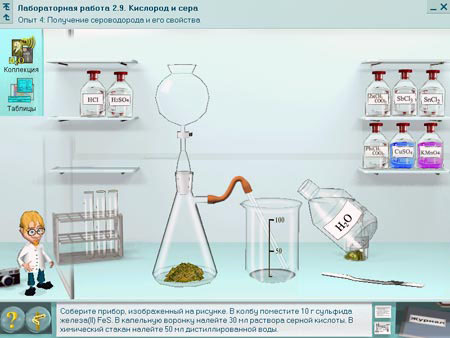 Рис. 1. Виртуальная химическая лаборатория.Химические опыты реализованы с использованием синтезированных в реальном времени трехмерных анимаций, благодаря чему учащиеся, взаимодействуя с виртуальным оборудованием, могут проводить опыты так же, как в реальной лаборатории. Учащимся предоставляется возможность собирать химические установки из составляющих элементов и проводить шаг за шагом виртуальные эксперименты. Кроме того, они могут производить необходимые измерения, используя модели измерительных инструментов. Во время выполнения опыта учащиеся могут занести в «Лабораторный журнал» свои наблюдения в форме изображений, «сфотографированных» с экрана с помощью виртуального фотоаппарата, сделать там же необходимые записи и интерпретировать данные, полученные в ходе эксперимента. Специальный инструмент «Окно увеличения» служит для более детального наблюдения за протеканием химических реакций. Программа контролирует каждое действие учащегося, проводя его через все этапы, необходимые для успешного завершения опыта. Для этого используется педагогический агент, анимированный персонаж «Химик», который делает необходимые комментарии и дает соответствующие указания голосом и в текстовой форме. Для обеспечения удобства написания химических формул и уравнений реакций в «Лабораторном журнале» был разработан специальный инструмент «Редактор химических уравнений», реализованный с использованием технологии MacromediaFlash.При проведении ряда практических работ ученики используют видеофрагменты, позволяющие школьникам увидеть проводимый ими эксперимент в реальной лаборатории. Апробация данного ППС показала возрастание познавательного интереса школьников к реальному эксперименту после работы в «виртуальной лаборатории», развитие их исследовательских и экспериментаторских навыков: соблюдение общих и специфических правил безопасности, выбор оптимальных алгоритмов выполнения эксперимента, умение наблюдать, выделять главное, акцентировать внимание на наиболее существенных изменениях. В состав «Виртуальной химической лаборатории» входит «Конструктор молекул», предназначенный для построения трехмерных моделей молекул органических и неорганических соединений (рис. 2). Использование трехмерных моделей молекул и атомов для иллюстрации химических феноменов обеспечивает понимание всех трех уровней представления химических знаний: микро, макро и символьного (Dori Y. etal., 2001). Понимание поведения веществ и сущности химический реакций становится более осознанным, когда есть возможность увидеть процессы на молекулярном уровне. Реализованы ведущие идеи парадигмы современного школьного химического образования: строение → свойства → применение. 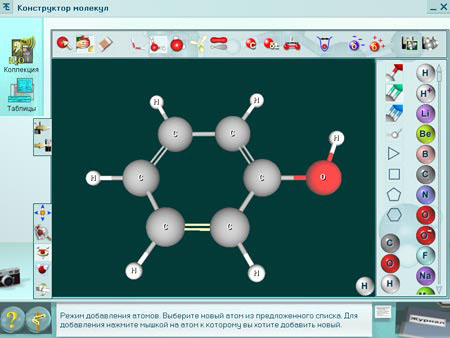 Рис. 2. Конструктор молекул.«Конструктор молекул» позволяет получать управляемые динамичные трехмерные цветные изображения штриховых, шаростержневых и масштабных моделей молекул. В «Конструкторе молекул» предусмотрена возможность визуализации атомных орбиталей и электронных эффектов, что значительно расширяет сферу использования моделей молекул при обучении химии. Возможно использование «Конструктора молекул» при фронтальном объяснении нового материала, когда учителю необходимо показать модели молекул изучаемых соединений, обратить внимание учащихся на строение электронных орбиталей, их гибридизацию, особенности их перекрывания при образовании химической связи. Вместе с тем, как показала апробация данного ППС, высокая педагогическая эффективность использования «Конструктора молекул» достигается при индивидуальной и групповой работе школьников на уроке. Особый интерес вызывают творческие задания, носящие исследовательский характер. Продолжительное устойчивое внимание к изучаемым объектам наблюдалось при выполнении заданий, предполагающих самостоятельную разработку моделей молекул соединений, обладающих заданными свойствами, или, наоборот, прогнозирование свойств соединения, модель молекулы которого создана самим учеником. При необходимости созданные учащимися модели молекул могут быть сохранены в формате VRML для последующего просмотра в WEB-браузере. Таким образом, использование новых информационных технологий способствует раскрытию познавательного, ценностного, творческого и коммуникативного потенциала ученика, является важнейшим фактором развития его личности в условиях современной школы, а также позволяет существенно повысить интерес детей к учебе и, следовательно, улучшить качество знаний учащихся.Литература:1. Леонова О.Н. Методика использования образовательных ресурсов на электронных носителях. // Химия. - ИД: Первое сентября, 2005. - № 8. - С. 13–21.2. Учебное электронное издание: Химия. 8–11 класс. Виртуальная лаборатория. (2 CD + методическое пособие.) Лаборатория систем мультимедиа, МарГТУ, 2004.Информатизация филологического образования 
в условиях модернизации образования Тутикова И.Н.,учитель русского языка и литературы  МОБУ СОШ № 21 г. Белорецк 
МР Белорецкий район РБВ последнее время в методической литературе все чаще говорят об информационно-образовательной среде как факторе повышения качества образования, подчеркивается необходимость изменения методов и технологий обучения на всех ступенях, повышения веса тех из них, которые формируют практические навыки анализа информации, самообучения, стимулируют самостоятельную работу учащихся, формируют опыт ответственного выбора и ответственной деятельности. Возникла необходимость в новой модели обучения, построенной на основе современных информационных технологий, реализующей принципы личностно ориентированного образования, которым следует наша школа. Информационные технологии, рассматриваемые как один из компонентов целостной системы обучения, не только облегчают доступ к информации, открывают возможности вариативности учебной деятельности, ее индивидуализации и дифференциации, но и позволяют по-новому организовать взаимодействие всех субъектов обучения, построить образовательную систему, в которой ученик был бы активным и равноправным участником образовательной деятельности. Современный этап обучения в школе – это реализация в образовательной практике личностно-ориентированных педагогических систем, когда учитель становится не только источником знаний, но и организатором познавательной деятельности учащихся. Не секрет, что внедрение новых информационных технологий в учебный процесс позволяет активизировать процесс обучения, реализовать идеи развивающего обучения, повысить темп урока, увеличить объем самостоятельной творческой работы учащихся. Поэтому считаю, что использование информационных и коммуникационных технологий (ИКТ) в учебном процессе является актуальной задачей, так как учителю теперь представилась возможность сделать урок более ярким и увлекательным. Тем более что с возрастом у учащихся падает мотивация, снижается качество обучения. Нужно заинтересовать школьников, и сделать это так, чтобы обучение стало не обязанностью, а радостью, чтобы учебный процесс стал понятен и интересен ученикам.Обучение предполагает общение на уроке не только между учителем и учащимися, но и общение учащихся друг с другом. Использование ИКТ позволяет погрузиться в другой мир, увидеть его своими глазами, стать как бы участником того или иного образовательного процесса. Управление обучением с помощью компьютера приводит к повышению усвоения активизации мыслительной деятельности учащихся, повышает мотивацию обучения. Сравнительный анализ качества успеваемости в классах с использованием/неиспользованием ИКТ показал, что класс, бывший изначально сильнее, сдал свои позиции. Это ещё раз подтверждает повышение мотивации, активность учащихся в образовательной деятельности.Применение информационных технологий в преподавании русского языка и литературы ошибочно рассматривать только как дань моде. Это необходимость, т.к. они (технологии) способствуют совершенствованию практических умений и навыков, позволяют эффективнее организовать самостоятельную работу и индивидуальность процесса обучения, повышают интерес к урокам, активируют познавательную деятельность учащихся. И эта познавательная деятельность не должна оставаться один на один с учеником, а должно развиваться и расширяться. Опыт детей в общении через компьютер богат: это странички «ВКонтакте», в «Одноклассниках». Это переписка в режиме реального времени, но какая переписка?! Пробовали ли вы когда-нибудь прочитать написанное ими в ISQ? О какой грамотности здесь можно говорить? Но, тем не менее, переписываясь с детьми, общаясь с ними на страницах интернета, мы постепенно приходим к тому, что они специально или автоматически (раз учитель – надо соблюдать правила орфографии) начинают писать грамотно, исправлять ошибки, включать программу, позволяющую проверить написанное. Как не порадоваться достигнутому?Задача учителя – сделать каждый урок интересным и по-настоящему современным. Сегодня у главного орудия труда учителя – доски и мела существует множество «конкурентов», главным из которых является компьютер. Наша задача – превратить компьютер из «конкурента» в партнёра. Использование на уроках электронных учебников «Кирилл и Мефодий» позволяет проверять полученные знания, но не привычным способом, с помощью ручки и листа бумаги, а на компьютере. Приведённые здесь тренажеры помогают быстро и эффективно определить, понял ли ученик тот или иной материал. А звуковой сигнал: «верно»-«неверно» позволяет сконцентрировать внимание на исправлении ошибок.Сам факт проведения урока русского языка или литературы в кабинете, оснащённом компьютерной техникой, интригует детей, у них появляется мотивация. Ученику не терпится узнать, что будет дальше. Из внешней мотивации вырастает интерес к предмету. Ученику интересно при помощи компьютера усваивать новый материал, проверять свой уровень компетенции. Кроме того, визуальное восприятие материала активизирует зрительную и эмоциональную память.Однако, как показала практика, используя информационные технологии на уроках, не стоит делать это эпизодически, бессистемно, иначе они не повлияют на результаты обучения. Конечно, никто не говорит о том, что компьютер обязательно должен использоваться на каждом уроке! Но при изучении нового материала, закреплении изученного – что можно найти удобнее, интереснее, чем красочные слайды, компьютерные тесты и тренажеры!? Однако следует помнить, что применение информационных технологий не должно заменять традиционные методы и приёмы обучения. Дети должны уметь общаться друг с другом не только в режиме реального времени, но и вживую.Использование ИТ уроках даёт положительные результаты: развивает творческие, исследовательские способности учащихся, повышает их активность; способствует интенсификации учебно-воспитательного процесса, более осмысленному изучению материала, приобретению навыков самоорганизации, превращению систематических знаний в системные; помогает развитию познавательной деятельности учащихся и интереса к предмету; развивает у учащихся логическое мышление, значительно повышает уровень рефлексивных действий с изучаемым материалом. Не стоит останавливаться на достигнутом, надо предлагать учащимся всё большие возможности реализации их потребностей с помощью интернета. Виртуальные экскурсии, олимпиады в режиме реального времени не проводят границы между учителем и учеником, а дают возможность работать в сотрудничестве. А это значит, что нет предела нашим возможностям, и мы вместе с детьми учимся, развиваемся и растём.Формирование интереса учащихся к химии с помощью ИКТХамитова Юлия Науфалевна,учитель химии МБОУ «СОШ № 5» ГО г. Кумертау РБe-mail: mulyukova89@mail.ruОбразование в современном мире рассматривается как ключевой фактор развития общества.Для меня как учителя химии важным является то, что в последние годы наблюдается снижение интереса учащихся к химии, несмотря на то, что химия – наука удивительная. Она изучает состав и свойства окружающих нас веществ, на основе полученных знаний позволяет создавать новые вещества и прогнозировать области применения уже изученных. Роль химии в жизни человека огромна. С ее помощью человек получает вещества с заданными свойствами, а из них производит продукты питания, одежду, обувь, технику, транспорт, современные средства связи и многое другое. Практически все, что сделано человеком и окружает нас, создано с помощью химии.Хотя химия очень интересная наука, но и одна из самых сложных общеобразовательных наук. Успешно овладеть даже базовым уровнем школьного курса химии непросто. Современные ученики не понимают значимость изучения химии и необходимость химических знаний. С каждым годом интерес к обучению химии снижается. Поэтому моя задача как педагога состоит в том, чтобы включить каждого ученика в активную деятельность, обеспечивающую формирование и развитие познавательной деятельности, повысить интерес школьников к химии, ведь качество знаний учащихся во многом зависит от интереса к учебному предмету.Что же нужно сделать, чтобы школьники полюбили предмет? Как привить интерес к изучению химии?Самым главным фактором привития интереса к химии является наглядность. Ведь урок химии без наглядности невозможен. Изучать то, что не видишь и не понимаешь, как это происходит, не интересно. Решить эту проблему помогут информационно-коммуникационные технологии, так как в настоящее время дети с самого раннего возраста развиваются в условиях новой информационной среды: использование телевидения, Интернета, компьютерных программ и традиционные источники получения информации, такие как учебник или просто речь учителя утрачивают свое прежнее значение. Поэтому сегодня просто необходимо проводить уроки с использованием ИКТ.Применение компьютерных технологий в работе учителя позволит достичь целей образования современных школьников, но при условии, что цели образования станут для обучающегося личностно значимыми. Уроки с применением ИКТ отличаются от классической системы обучения. Цель применения компьютера на уроке химии – это создание дидактически активной среды, способствующей продуктивной познавательной деятельности в ходе усвоения нового материала и развитию мышления учащихся. В настоящее время меняются цели и задачи, стоящие перед современным образованием – происходит смещение усилий с усвоения знаний на формирование компетентностей, акцент переносится на личностно-ориентированное обучение. Но, тем не менее, урок остается главной составной частью учебного процесса и основной формой взаимодействия учителя и ученика. Учебная деятельность учащихся в значительной мере сосредоточена на уроке, мотивируется его организационной и практической направленностью, атмосферой, поэтому необходимо применение новых педагогических технологий в образовательном процессе. Современный урок невозможен без использования ИКТ, особенно это касается предметов естественнонаучного профиля, так как именно они формируют единую картину мира.Использование электронных образовательных ресурсов определяется самим учителем, исходя из целей урока, содержания и последовательности подачи учебного материала.На уроках изучения новой темы – это теоретическая поддержка курса, а также всевозможные фотографии, видеофрагменты, звукозаписи, флеш- анимации, демонстрационные опыты, презентации, созданные мной, интерактивные модели, таблицы, в общем, все то, что поможет учащимся в изучении новой темы и сделает урок понятным и красочным.Для таких уроков обычно использую мультимедийную презентацию, выполненную в программе PowerPoint с применением электронных дисков, выбрав заранее необходимые фрагменты. Из моей коллекции электронных дисков использую следующие: «Наглядная химия», «Открытая химия», «Уроки химии Кирилла и Мефодия». Также на уроках изучения нового материала мной используются флеш-анимации и видеофрагменты демонстрационных опытов, которые нахожу на сайте «Единая коллекция цифровых образовательных ресурсов» (ЕКЦОР). Большую помощь при изучении нового материала оказывают и информационные модули ОМС, которые размещены на сайте «Федеральный центр информационно-образовательных ресурсов» (ФЦИОР). С помощью графики и анимации можно показать, как постепенно появляется структурная формула вещества, как последовательно происходит уравнивание сложных реакций; можно отобразить механизм химических реакций: какие химические связи рвутся, а какие образуются вновь, как при этом реагирующие молекулы ориентируются друг с другом; можно отобразить, с какой скоростью проходит реакция и так далее.Практические занятия тоже можно проводить с применением ИКТ. Изучение химии без эксперимента невозможно. Только в результате экспериментальной работы происходит более наглядная иллюстрация сути изучаемого явления или процесса. В курсе изучения химии встречаются опыты, которые очень интересны, но могут причинить вред здоровью учащихся. К опасным опытам в школьном химическом кабинете можно отнести:Ожогоопасные эксперименты (химические ожоги от кислот и щелочей, термические ожоги при неправильном пользовании спиртовками или электро-
нагревательными приборами).Взрывоопасные эксперименты, вызванные горением смесей газов или паров горючих и легковоспламеняющихся веществ.Пожароопасные эксперименты, вызывающие непредвиденную вспышку легковоспламеняющихся веществ.Эксперименты, связанные с получением или использованием вредных газов и веществ, отравляющих воздух или вызывающих отравление при случайном попадании в желудок.Например, при взаимодействии концентрированной азотной кислоты с белым фосфором происходит возгорание фосфора в кислоте и выделяется ядовитый газ оксид азота (IV). При соприкосновении белого фосфора с кислородом воздуха может произойти самовозгорание белого фосфора. При попадании концентрированной азотной кислоты на кожу возникает химический ожог.В последние годы появилась еще одна проблема проведения практических работ – это аллергические реакции учеников на различные запахи и нехватка реагентов.Опасные для здоровья опыты наиболее интересны для школьников. Для проведения практических работ и демонстрационных опытов без опасения причинения вреда здоровью учащихся можно использовать виртуальную лабораторию «Химия 8-11 класс. Виртуальная химическая лаборатория». Но данный подход не предполагает полную замену «естественного» химического эксперимента «виртуальным», а взаимодополняет его. Основные обязательные школьные эксперименты обучающиеся выполняют сами, так сказать «вживую, чтобы почувствовать химию своими руками и увидеть своими глазами».На уроках контроля и проверки знаний, а также на уроках обобщения и систематизации знаний и умений нам помогут электронные образовательные ресурсы в виде тестов и тренажеров с возможностью разобрать свои ошибки. Данные электронные ресурсы можно найти на сайтах «ЕКЦОР» и «ФЦИОР». Выбирая для своих уроков электронные образовательные ресурсы, слежу за тем, чтобы они были насыщены интерактивными компонентами, наглядностью, возможностью показать то, что нельзя увидеть, обеспечивали организацию самостоятельной деятельности учащихся, а самое главное - заинтересовывали учеников химической наукой.Уроки с применением ИКТ будут обладать огромным числом достоинств, если их правильно и грамотно организовать. К достоинствам относятся: наглядность в представлении учебного материала, экономия времени на уроке, улучшение усвоения нового материала, формирование пространственного и логического мышления детей, возможность моделировать процессы, которые в обычных условиях невозможно воспроизвести, воспроизведение химических экспериментов с опасными для здоровья реактивами, организация самостоятельной работы учащихся с информацией и заинтересованность учеников в изучении химии.Единственным недостатком ИКТ, по моему мнению, является то, что не все школы оснащены полным комплектом оборудования для применения электронных образовательных ресурсов на уроках.Без ИКТ сейчас трудно представить образовательный процесс. Яркие и познавательные презентации и электронные пособия являются прекрасным дополнением к уроку.ИКТ, безусловно, важная и неотъемлемая составляющая современного преподавания. Применение ИКТ на уроках химии способствует формированию интереса учащихся к химии, развивает желание и умение учиться. На уроках с использованием ИКТ даже «слабые» учащиеся работают более активно, с интересом смотрят демонстрационные опыты и выполняют задания.Литература:Грабецкий А.А., Назарова Т.С. Кабинет химии: Пособие для учителей. – 3-е изд., доп. – М: Просвещение, 1983.Коновалов В.Н. Техника безопасности при работах по химии: Пособие для учителей. – 3-е изд., исправ. – М: Просвещение, 1980.Береснева Е.В. Современные технологии обучения химии. Учебное пособие. - М., 2004.Конев М.Н. Информационные технологии как средство повышения мотивации обучения // Химия в школе. - 2008. - №5. Нечитайлова Е.В. Информационные технологии // Химия в школе. - 2005. - №3.Федеральный центр информационно-образовательных ресурсов (ФЦИОР): http://fcior.edu.ru/Единая коллекция цифровых образовательных ресурсов (ЕКЦОР): http://school-collection.edu.ru/Творческое использование ЭО 
в личностно-ориентированной модели обученияХусаинов Ришат Рашитович, Почетный работник общего образования РФ, учитель информатики, технологии и ИЗО МБОУ СОШ с. Целинное МР Хайбуллинский район РБ e-mail : rischhus@yandex.ruЭлектронное обучение в последнее время начинает становиться одним из ведущих направлений в образовательном процессе наряду с традиционными формами обучения. Хотя конкретное определение электронного обучения еще до конца не устоялось, но можно смело утверждать, что под электронным обучением (ЭО) можно понимать организацию образовательной деятельности с применением информационно-коммуникационных технологий (ИКТ) и электронных обучающих ресурсов (ЭОР).Использование электронного обучения в своей практике условно разделяю на четыре уровня в обучении учащихся. Первый уровень использования ЭО на уроках информатики заключается в простом использовании в процессе обучения демонстрации электронных образовательных ресурсов. При помощи собранного комплекта и онлайн версий ЭОР демонстрирую на доске при помощи проектора ученикам необходимые материалы. Например, можно использовать видеоматериалы, которые показывают тот или иной опыт, объяснение учебного материала, процесс работы в каком-либо приложении. С одной стороны можно отметить только положительные качества применения ЭОР, ведь использование наглядных моделей, интерактивной анимации помогает проще и доходчивее объяснить суть сложных явлений, продемонстрировать виртуальные опыты и эксперименты, но, с другой стороны, нужно отметить, что запоминание и понимание сути явлений приходит через практические занятия.Количество информационных ресурсов доступны сегодня для просмотра и ознакомления в большом количестве. Для уроков использую ЭОР из Единой коллекции Цифровых Образовательных Ресурсов (http://school-collection.edu.ru/), Федерального центра информационно-образовательных ресурсов (http://fcior.edu.ru/), Единое окно доступа к образовательным ресурсам (http://window.edu.ru) и из других источников. Но этот уровень использования ЭО предполагает пассивное восприятие информации учащимися, поэтому стараюсь его использовать в меньшей мере. На втором уровне использования ЭО в процессе обучения учащиеся начинают использовать компьютер как средство получения новых знаний. В настоящее время необходимо научить учащегося получать информацию из разных источников, пользоваться и создавать ее самостоятельно. Учащийся начинает овладевать информацией и знаниями при помощи презентаций, анимации, текстовых документов, используя компьютер; начинает обучаться прохождению тестовых заданий при помощи компьютера, использует в обучении электронные учебники, создает информационные продукты по образцу или с элементами творчества, и все это под непосредственным руководством учителя. Данный уровень обучения позволяет ученикам развивать общее мышление, умение работать с информацией, выделять главное и важное. Этот уровень использования более продуктивен по сравнению с первым, но также не лишен недостатков. Учащийся не имеет достаточных мотиваций для получения новых знаний, умений и навыков, хотя само по себе компьютерные технологии привлекают его. На третьем уровне использования ЭО использую самостоятельную работу ученика на уроке и вне уроков. Теперь в качестве задания он получает самостоятельную работу с ЭОР в виде электронных учебников, компьютерное моделирование моделей и другие, где нужно проявить свою самостоятельность и интерес к какой-либо предметной области. На этом уровне уже учитывается личный интерес учащегося, способности в определенной предметной области. Поэтому учащийся заинтересован в результатах своего обучения, так как учащийся начинает более осознанно подходить к своей учебной деятельности. Таким образом, мы включаем учащегося в процесс обучения, подкрепляем его интерес к новым знаниям, что является огромным плюсом для каждого педагога. Четвертый уровень использования ЭО проявляется в творческом использовании компьютера как средства создания мультмедийной информации, информационного продукта, социально значимого как для самого учащегося, так и для других. Здесь главным является личностный ориентир учащегося и его индивидуальная образовательная траектория. Этот уровень использования ЭО предполагает наличие у учащегося творческого, критического мышления и подхода, умение видеть проблему, желание решить эту проблему, способность быстро и легко обучаться, стремление саморазвиваться. К сожалению, этими свойствами обладают единицы. Хотел бы здесь привести пример творческого использования ЭО по созданию электронного учебника (ЭУ). В последние годы все мы стали свидетелями появления новых учебных пособий – электронных учебников, которые принципиально отличаются от «бумажных». Что же такое «Электронный учебник» и в чем его отличия от обычного учебника? Обычно электронный учебник представляет собой комплект обучающих, контролирующих, моделирующих и других программ, в которых отражено основное научное содержание учебного предмета. Таким образом, электронный учебник - это информационный продукт образовательного характера.ЭУ дает возможность индивидуально пройти курс обучения, помогает быстро найти нужную информацию и проверить знания по определенному разделу.ЭУ должен иметь структурированную форму подачи информации, логичность, доступность, научность, наглядность изложения материала, удобство в обращении. Одним из важных параметров ЭУ его интуитивность и понятность интерфейса. Управляющие элементы интерфейса должны быть удобными и заметными, вместе с тем они не должны отвлекать от основного содержания.Электронный вариант учебника должен иметь и средства контроля. В настоящее время лёгкость создания электронных учебников достигается за счёт применения визуальных технологий и возможностью использования любых текстовых и графических редакторов. В электронных учебниках обычно используются: средства мультимедиа; гипертекстовые и гипермедиа средства.Можно выделить 3 основных режима работы ЭУ:обучение без проверки;обучение с проверкой, при котором в конце каждой главы обучаемому предлагаются вопросы;тестовый контроль, предназначенный для итогового контроля знаний с выставлением оценки.Учащийся, который взялся за разработку ЭУ, определил проблему, что нет обучающих программ по изучению местной культуры и истории. Так определилась тема. Мы начали со сбора материала по теме «Канифа юлы». Материалы по этой теме мы нашли на следующих сайтах: http://www.haibvestnik.ru, http://www.urgaza.ru, газеты: «Хайбуллинский вестник», «Сибайский рабочий», №140 от 9 сентября 2009 и др. Как оказалось, эта тема мало изучена. На следующем этапе работы мы спланировали будущие разделы нашего ЭУ. Учебник должен был содержать теоретическую и практическую часть. В теоретической части мы решили разместить первоисточники по теме «Канифа юлы»: научные статьи, варианты легенды. Для закрепления знаний необходимо создать интерактивный тест. Для лучшего усвоения материала подойдут практические виды работ: прослушивание легенды, изучение карты Хайбуллинского района при помощи Flash-анимации, так как данную технологию мы уже изучили на уроках информатики. Теперь осталось определиться с системой по созданию электронного учебника. Для того что создать ЭУ существует много различных систем. Мы остановились на программе Websoft CourseLab, так как это мощное средство для создания интерактивного учебного материала, который может быть использован в сети Интернет, в системах дистанционного обучения, на компакт-диске или любом другом носителе. На сайте производителя предоставлена бесплатная версия данного продукта.Websoft CourseLab предоставляет такие возможности: создание и редактирование учебного материала в среде WYSIWYG - что вы видите, то и получите в результате; не требует от автора материала знания языка HTML или каких-либо языков программирования; объектный подход позволяет – как из детских кубиков – строить учебный материал практически любой сложности; встроенные механизмы анимации объектов; возможность вставки в курсы практически любого содержимого;простые механизмы вставки и синхронизации звукового сопровождения; возможность импорта в учебный материал презентаций Microsoft PowerPoint; простой встроенный язык описания действий; и др.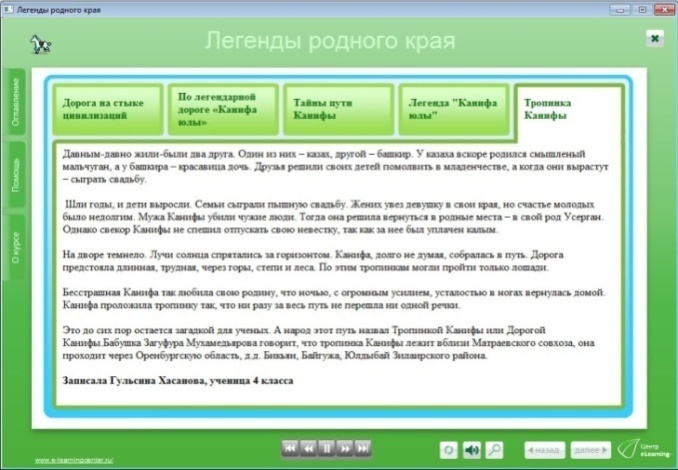 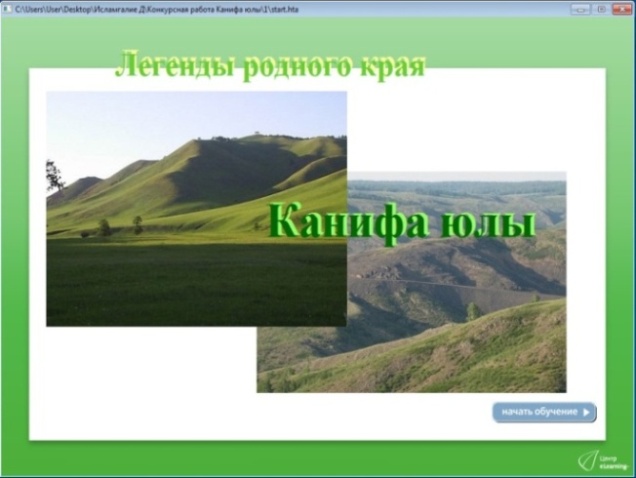 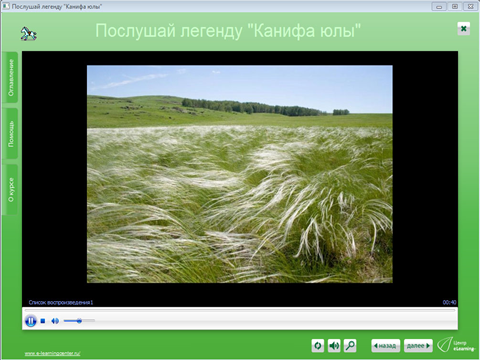 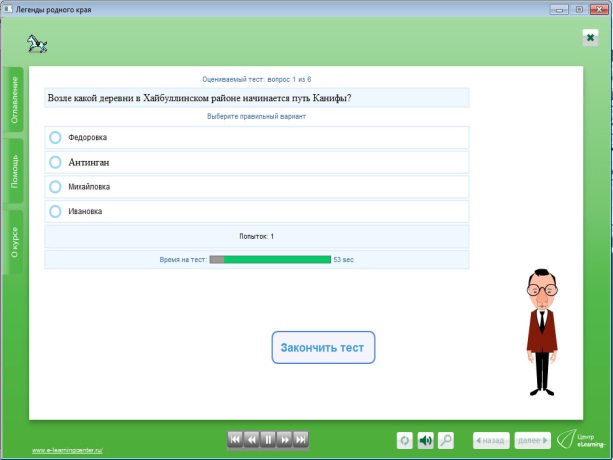 Изучив данную систему, мы создали свой вариант электронного учебника. Учебник представляет собой последовательность слайдов, на которых размещены учебные материалы, упражнения, видеофильм с записанной легендой, тест по теме. В процессе прохождения учебного материала обучающийся переходит от слайда к слайду. По умолчанию предполагается, что порядок прохождения слайдов - последовательный, но при необходимости можно определить другой порядок прохождения слайдов. Данный ЭУ получил призовые места на муниципальном и республиканском этапах конкурса «КРИТ», на научно-практической конференции в г. Сибай.Современная степень развития коммуникационных ресурсов открыла перед разумным человечеством новые горизонты на поле образовательной деятельности. Бурное развитие информационных технологий превратило компьютер в творческий инструмент получения новых знаний.Литература:Каракинова С.Р. К проблеме локализации «дороги Канифы» (Постановка вопроса). URL: http://www.urgaza.ru/kms_catalog+stat+nums-19+cat_id-1.html (дата обращения: 20.01.2012).Минишев Ю.А. По легендарной дороге «Канифа юлы» и о древнейших торговых связях нашего края (по результатам экспедиции 2008 г.) URL: http://www.urgaza.ru/ kms_catalog+stat+cat_id-1+nums-98.html (дата обращения: 20.01.2012).Насыров Р. Дорога на стыке цивилизаций. URL: http://knovoijizn.pressarb.ru/ index.php?option=com_content&view=article&id=4930:2011-01-18-04-54-19&catid=6:2008-11-18-12-19-07 (дата обращения: 25.01.2012).Ретинская И.В., Шугрина М.В. IBM и Makintosh в сфере образования. // Мир ПК, № 3/1994. Совайленко В.К. О содержании математического образования и качестве учебников (мнение учителя). Педагогика. // Педагогика. № 3/2002, с.35-39. Федоров И. Главное условие качественного образования - наука, но никак не наукообразие. // Школьное обозрение. М., № 1/ 2002, с.42-43. Щукина Г.И. Педагогические проблемы формирования познавательных интересов учащихся. - М.: Педагогика, 1988, 204 с. http://courselab.ru/courselab/WebHelp/index.htm (дата обращения: 20.01.2012).Электронное обучение в деятельности учителя Шарипова Эльвира Фанузовна, учитель МБОУ СОШ с. Суккулово МР Дюртюлинский район РБelvira.sharipova.2013@mail.ruСовременные педагогические технологии, такие, как обучение в сотрудничестве, проектная методика, использование новых информационных коммуникационных технологий, Интернет-ресурсов помогают реализовать личностно-ориентированный подход в обучении, обеспечивают индивидуализацию и дифференциацию обучения с учетом способностей детей, их уровня обученности, склонностей.Новые мультимедийные технологии дают высокий эффект обучения иностранному языку, если они подкреплены передовыми методическими приемами.Мир новейших технологий занимает все большее место в нашей жизни. Информационно-коммуникационные технологии способствуют усилению учебной мотивации к изучению языка и совершенствованию знаний учащихся и направлены на интенсификацию процесса обучения, совершенствованию форм и методов организации учебного процесса. Основная цель изучения иностранного языка – формирование коммуникативной компетенции, а образовательная, воспитательная, развивающая реализуются в процессе осуществления этой главной цели. Развитие образования органично связано с повышением уровня его информационного потенциала. Для наиболее успешного ориентирования в мировом информационном пространстве необходимо овладение учащимися информационной культурой. Глобальная сеть Интернет создает условия для получения любой необходимой информации обучающимся и учителям: страноведческий материал, новости из жизни молодежи и культуры. Как информационная система, Интернет предлагает своим пользователям многообразие информации и ресурсов. Обучающиеся и учителя могут пользоваться электронной почтой, принять участие на телеконференции и видеоконференции, опубликовать информацию, применять информационные ресурсы, справочные каталоги, поисковые системы.Использование на уроках компьютера помогает формировать умения чтения, совершенствовать умения письменной речи, пополнить словарный запас учащихся, повышает познавательную активность учащихся и расширяет их кругозор.Достичь коммуникативной направленности при обучении иностранным языкам с помощью компьютера можно в режиме текстового редактора. MS Word - одна из самых совершенных программ, с помощью которой можно совершать коммуникативно-важные действия над текстом. Текстовый процессор может использоваться как инструмент для создания тренировочных упражнений, как инструмент для стимулирования деятельности учащихся по созданию текстов на изучаемом языке. Обучающимся предложены такие задания:- напечатайте текст, внесите в него изменения;- сократите текст, оставив в нем самую важную информацию;- поделите текст на смысловые части;- восстановите правильный порядок следования предложений;- вставьте знаки препинания;- найдите и выделите грамматические явления. Также учащиеся создают коммуникативно-важные тексты: поздравительные открытки, анкеты, биографии, рефераты. Использование обучающих и познавательных программ на CD - наиболее доступный способ использования компьютера как на уроках, так и во внеурочное время. Они позволяют тренировать различные виды деятельности и сочетать их в разных комбинациях, помогают осознать языковые явления, сформировать лингвистические способности, создать коммуникативные ситуации, автоматизировать языковые и речевые действия, обеспечивают реализацию индивидуального подхода и интенсификацию самостоятельной работы учащихся. Учитель может проводить групповую и индивидуальную работу с детьми, используя обучающие программы с игровыми элементами “Learn to Speak English”, “Professor Higgins“. Разнообразие тем и видов деятельности, красочность, увлекательность и доступность компьютерных заданий помогают эффективно развивать коммуникативные умения учащихся. При обучении аудированию обучающиеся слушают иноязычную речь. При обучении письму ученик имеет возможность разгадывать кроссворды, заниматься поиском слов, выполнять игровые упражнения. Использование игр в начальных классах способствует повышению качества обученности, помогает отрабатывать, закреплять, активизировать грамматический материал в коммуникативном контексте и таблицах. Проверяя знания обучающегося, программа отмечает его успехи, при необходимости подсказывает. Эти электронные учебники оказывают большую помощь в проведении фонетической зарядки. Звуки, слова, словосочетания и предложения воспринимаются обучающимися на слух и зрительно. Ребята имеют возможность наблюдать на экране компьютера за артикуляционными движениями и воспринимать на слух правильную интонацию. В процессе работы учащиеся не только отрабатывают основные пользовательские навыки, но и развивают умения самостоятельной работы. Обучающиеся выполняют проектные задания, слайдовые презентации на иностранном языке на электронных носителях. Презентация помогает проиллюстрировать любое выступление. Применение презентаций на уроках дает возможность анимации, изменения и выделения значимых элементов при помощи цвета, шрифта, размера и наклона. Так, при объяснении образования вопросов в английском языке учащиеся видят перестроение предложения из повествовательного в вопросительное. В презентацию можно добавить схемы, таблицы. Подобный прием в значительной степени опирается на визуализацию, что ведет к лучшему усвоению материала. Из опыта работы с презентациями можно сделать вывод:- концентрация внимания учащихся на вводимый материал усиливается;- скорость и качество усвоения темы увеличиваются. Обычно на следующем уроке обучающиеся безошибочно работают по пройденной теме;- повышается ответственность в учебе.Наиболее продуктивными зарекомендовали себя презентации, в которых после объяснения материала были вставлены упражнения на закрепление. Эти упражнения учащиеся проделывают коллективно прямо с экрана. Презентация, оформленная звуковыми эффектами, становится стимулом для работы. В своей работе использую проектную методику. Проектная деятельность немыслима без использования информационных технологий. Проект на основе информационных технологий многогранен, эффективен, неисчерпаем. Компьютеры применяются обучающимися при выполнении проектов разных видов: информационных, игровых, исследовательских, творческих, Для подготовки проектов используются также возможности Интернета. Радость познания - вот что дает использование компьютера на уроках. А это, в свою очередь, вместе с развитием мышления ведет к развитию инициативной речи.Новые информационные технологии привлекают учащихся и способствуют формированию положительной мотивации. Преимущество использования компьютера заключается и в том, что он позволяет повысить профессиональный уровень учителя. Новые информационные технологии, внедряемые в образовании, способствуют его подъему на качественно новый уровень. Компьютер необходим при составлении календарно-тематического планирования, подготовке к урокам, печатании раздаточного и наглядного материала, оформлении проектов.Обобщая опыт применения электронного обучения на уроках иностранного языка и во внеурочное время, можно сделать вывод:- электронное обучение ускоряет процесс обучения;- способствует резкому росту интереса учащихся к предмету;- улучшает качество усвоения материала;- позволяет индивидуализировать процесс обучения.Таким образом, электронное обучение создает предпосылки для интенсификации образовательного процесса. Оно позволяет на практике использовать психолого-педагогические разработки, обеспечивающие переход от механического усвоения знаний к овладению умением самостоятельно приобретать новые знания. И все же, как бы ни было заманчиво постоянно применять компьютер и новые технологии, ничто не может заменить самого учителя. Только разумное сочетание всех методических приемов и технических средств может дать желаемый результат.Литература:1. Бовтенко М.А. Компьютерная лингводидактика / Учебное пособие. - М.: Флинта: Наука, 2005.2. Каптерев А.И. Информатизация социокультурного пространства. - М.: ФАИР-ПРЕСС, 2004.3. Уваров А.Ю. Компьютерная коммуникация в современном образовании // Информатика и образование, 1998.4. Интернет-обучение: технологии педагогического дизайна. - М.: Камерон, 2004.Проблемы дистанционного обучения инвалидов на дому. 
Взгляд изнутриЯндубаева Юлия Михайловна, учитель музыки, Дистанционный центр 
обучения инвалидов на дому, 
Белорецкий филиал РБ ulia_nota72@mail.ruДумаю, нет необходимости в наше время убеждать кого-либо в важности применения информационных технологий. И как бы ни хотелось многим из нас, учителей, по возможности, избежать или хотя бы оттянуть этот процесс, этого уже сделать не удастся. И пока учителя не приучат себя по-настоящему работать на компьютере, а именно добывать и применять на уроках нужную информацию, невозможно говорить ни о каком внедрении современных компьютерных технологий, несмотря на активное техническое оснащение наших школ. Помню, как два года назад, когда открывался центр дистанционного обучения инвалидов на дому в г. Белорецк на базе уфимской школы-интерната №13, с каким благоговейным трепетом и смятением мы, учителя, смотрели на привезенное и установленное для работы оборудование. Как до последнего сама оттягивала момент «тесного» общения или хотя бы изучения этих технических «чудес». При этом тогда уже считала себя «продвинутым пользователем». Конечно, дело не только в кажущейся сложности использования мультимедийного оборудования, но и в проблеме: как с его помощью учить эффективно.У большинства людей, окончивших школу, несмотря на разницу в возрасте, сложились примерно одинаковые общие представления о процессе обучения. Учитель, объясняющий новую тему у доски, ученик, выполняющий домашнее задание дома. И данная модель была достаточно действенной на протяжении многих лет. Но мы год от года наблюдаем, какие стремительные перемены происходят в обществе в целом, и в технических достижениях общества в частности. Поэтому переход школьного образования на новый этап развития неизбежен. А инструментом для этого перехода являются информационные технологии. И итогом современного обучения должно стать качественное высококлассное образование. Это актуально как для обычной общеобразовательной школы, так и для детей с ограниченными возможностями. Но так ли все просто?До образования центров дистанционного образования дети с ограниченными возможностями здоровья, не посещающие общеобразовательную школу, находились на домашнем обучении. Набор изучаемых предметов был ограничен. Дистанционное обучение позволило охватить все предметы программы общеобразовательной школы, даже такие, как изобразительное искусство, музыка, технология. И, на мой взгляд, именно эти, казалось бы, самые простые предметы для развития детей-инвалидов имеют колоссальное значение. Развивается моторика у детей с детским церебральным параличом, активизируется мыслительная и речевая деятельность, обогащается жизненный опыт и т.д. И в то же время, просто включив в программу дистанционного обучения все общеобразовательные предметы, мы не можем твердо сказать, что ребенок-инвалид получит качественное образование. И дело здесь не только (а может, и не столько) в компетентности учителя, в осуществлении или неосуществлении индивидуального подхода.Одной из основных предпосылок успешного освоения учебного материала учениками любой школы является его готовность к обучению в целом. А это включает в себя достаточное развитие таких процессов, как память, внимание, мышление, а также состояние речи, словарного запаса ребенка и др. И здесь с грустью приходится констатировать факт, что дети-инвалиды, по причине физического состояния не посещающие дошкольные образовательные учреждения, не получают этой необходимой подготовки. К сожалению, как показывает практика, большинство родителей таких детей большее значение придают проблемам физического жизнеобеспечения ребенка и мало уделяют времени его духовному и психическому развитию. Все это усугубляется ограниченным жизненным пространством, в котором ребенок-инвалид получает знания, обусловленные его бытовыми впечатлениями. В итоге, к 7-8 годам родители решают, что ребенок достиг «школьного» возраста и ему, как и всем детям, необходимо начинать обучение. И почти никто из них не задумывается о том, насколько это обучение будет успешным.Как же проходит такое обучение? Как правило, программа первого класса не усваивается, и ребенка оставляют на повторное обучение. Как следствие, снижается мотивация к обучению (если она была), происходит снижение самооценки ребенка. Родители начинают обвинять учителей в плохой организации учебного процесса (раз ребенок не может выучить буквы, в этом виноват «плохой» учитель, а недостаточно развитая память).Единственное решение этой острой проблемы вижу в зачислении ребенка на обучение не в 1 класс с программой общеобразовательной школы, а в подготовительный, где с ним будут усиленно заниматься дефектолог, логопед, психолог и учителя-предметники, деятельность которых будет направлена на коррекцию всех высших психических функций и выработку у ребенка мотивации к учебной деятельности. Ведь большинство обычных детей параллельно с посещением детского сада, во второй половине учебного года занимаются в «Школах будущих первоклассников» и, несмотря на это, многие из них все равно имеют проблемы с обучением. Что уж говорить о детях-инвалидах! Лишив их этой крайне необходимой подготовки, мы упускаем последний благоприятный период для коррекции высших психических функций и эмоционально-волевой сферы ребенка. Эта проблема остро стоит не только для детей из отдаленных районов, но и для детей, живущих в городах.Данное наблюдение не является открытием или новшеством. Если мы посмотрим на положения по организации образовательной деятельности во всех коррекционных учреждениях I-VIII вида, мы увидим такую формулировку: «Для детей, не получивших полной дошкольной подготовки, организуется подготовительный класс». И для дистанционного обучения это не прихоть, а жизненная необходимость.Теперь перейдем к проблемам среднего и старшего звена школы. На протяжении двухлетней работы в дистанционном центре мы, учителя, прослушали несколько курсов об информационных технологиях, об образовательных интернет-порталах, об особенностях дистанционной работы. Они были интересны, но только с теоретической точки зрения. Много времени проведя на рекомендованных образовательных порталах, мне удалось добыть только отрывочную, разрозненную информацию, полезную в практической ежеурочной деятельности.Самым нужным является, на мой взгляд, на сегодняшний день портал или сайт, где были бы собраны поурочные разработки по программам различных предметов. Конечно, здесь сразу поднимается очень острый вопрос по защите авторских прав, но без решения этого вопроса дистанционное обучение инвалидов на дому не намного отличается от прежней модели преподавания предметов, о которой говорилось выше. Такие поурочные комплекты необходимы еще и потому, что дети-инвалиды могут длительное время пропускать занятия, находясь на обследовании и лечении. Это помогло бы не допустить отставания в учебе.Еще лучше (в идеале), чтобы этими ресурсами могли бы пользоваться ученики обычных общеобразовательных школ, которые по тем или иным причинам пропустили важный урок, а учитель не имеет возможности индивидуально объяснять учебный материал. При наличии такого доступа к учебной информации ученик сможет более серьезно заниматься самоподготовкой к ГИА или ЕГЭ.Вспоминаю свое школьное детство, когда параллельно со школьным обучением транслировались телевизионные уроки по основным предметам. И поверьте, их всегда смотрела с большим интересом, даже если хорошо знала тему.Но, несмотря на определенные трудности в дистанционном преподавании и обучении детей, в целом ни у кого из наших детей, родителей, учителей не возникает сомнений в целесообразности данного вида обучения. Это самый верный и правильный путь для получения качественного образования всеми детьми без исключения.Литература: http://dayn.0pk.ru/viewtopic.php?id=363 Электронное обучение на уроках биологии в средней школеСаитов Виталий Александрович,учитель биологии филиала МБОУ «СОШ № 2 с. Шаран» - ООШ д. Старотумбагушево МР Шаранский район РБe-mail saitov 06@ mail. ruПроисходящие в нашей стране социальные и культурные изменения показывают, что существующее образование не удовлетворяет актуальным запросам общества. Оно не в полной мере готовит молодое поколение к успешной, качественной жизни. А ведь именно такой результат образования, а непросто получение хорошего аттестата является основным свидетельством эффективности работы школы как социального института.В чем же причина этого? Почему школа, долгое время успешно выполняющая возложенные на нее задачи, оказывается в такой ситуации? Дело в том, что школа пока не готова предоставить ученику образование, соответствующее динамическим изменениям в социуме, возросшему объему информации, стремительному развитию новых информационных технологий.Между тем современное общество все более приобретает черты информационного. Появляются требования как к человеку, так и к его образованию в широком смысле слова: к его личностным и профессиональным качествам, творческим возможностям, его знаниям и умениям оперировать ими, постоянно их обновлять, расширять и производить новые. Сегодня основным фактором, преобразующим нашу жизнь, является информация. Как известно, ежегодно происходит удвоение знаний. Темпы получения, накопления и передачи информации обеспечены развитием и широким внедрением во все сферы жизни информационно-коммуникационных технологий (ИКТ).Использование возможностей книги при передаче знаний привело к созданию особых средств и технологий работы с ней. Благодаря Я.А. Коменскому идея использования специальных книг – учебников прочно вошла в арсенал процесса обучения. Вместе с ней появились и проблемы, которые не решены до сих пор: как отбирать содержание образования, в каком виде и объеме его целесообразно представлять, как организовать работу школьников с учебной книгой и т.д. Массовый учебник на долгие годы стал главным источником знаний для подрастающего поколения, основным средством и сценарием обучения, хранителем содержания образования. Но в настоящее время печатная продукция (книги, газеты, журналы и т.п.) сдает свои позиции. На ее место приходят информационные технологии, позволяющее человеку получить несоизмеримо больше информации по интересующей проблеме.Сегодня на смену предшествующим укладам пришло постиндустриальное общество. Многие ученые склонны называть эту стадию цивилизованного процесса информационно-индустриальным (Л.И. Абалкин) или информационным обществом (Д. Белл (Bell), М. Маклюэн (McLuhan), Е. Масуда (Маsuda), Ф. Махлуп (Mahhlup), В. Глушков, подчёркивая тем самым преобладание процессов оперирования информацией над всем и остальными за счет использования новых ИК технологий. Использование информационно-коммуникационных технологий глубоко затронуло преподавание дисциплин естественнонаучного цикла, в том числе и преподавание биологии. Многие образовательные учреждения сейчас оснащены мультимедийным оборудованием, как и наша школа. Это внесло изменения в процесс обучения биологии. Одной из нерешенных проблем преподавания биологии является принцип наглядности обучении. Решить эту дидактическую задачу призваны наглядные пособия из серии альбомов «Мир биологии». В старших классах при изучении вопросов эволюции и развития органического мира широко используем наглядное пособие «Эволюция» (авторы-составители - Р.А. Петросова, В.С. Рохлов. - М.: Центр Планетариум, 2008). Пособие позволяет конкретизировать многие теоретические положения темы, показать многообразие и историю развития живой природ. В нем представлены доказательства эволюции такими науками, как палеонтология, сравнительная анатомия, биогеография, эмбриология. Каждое изображение снабжено краткими комментариями, теоретическим положением. В старших классах широко используем другое электронное пособие из серии пособий «Мир биологии» - «Цитология и генетика». В нем представлено наглядное сопровождение по четырем темам школьного курса общей биологии: «Основы цитологии», «Размножение и индивидуальное развитие организмов», «Основы генетики» и «Основы селекции». Использование этих материалов на уроках биологии позволяет заглянуть в микромир живой клетки, показать проявления жизни, проиллюстрировать основные закономерности ее развития. Электронный слайд-альбом позволяет учителю сделать процесс обучения наглядным, облегчает преподавание сложных тем, обеспечивает новые подходы к проверке знаний учащихся.При проведении дополнительных занятий и факультативов по отдельным темам, при организации кружковой работы, в подготовке учащихся к олимпиадам и при проведении уроков биологии в 7 классе большую помощь оказывают электронные наглядные пособия «Рыбы, земноводные, пресмыкающиеся» / авторы-составители - И.Г. Мещерский, Н.Ю. Феоктистова. - М.: Центр Планетариум, 2008 (Серия электронных наглядных пособий «Мир биологии»). «Птицы», «Млекопитающие» (авторы-составители - И.А. Жигареев, В.М. Константинов).Для повышения интереса школьников к учебному процессу использую учебные мультимедиа-издания «Уроки биологии Кирилла и Мефодия» 10-11 классы, «Виртуальная школа Кирилла и Мефодия»; «Биология 6-11 класс», лабораторный практикум, медиатеку, учебные пособия по предметам, электронные энциклопедии, где представлено много медиа-иллюстраций, интерактивные тренажеры, имеются тестовые и проверочные задания, раскрыта суть многих терминов и понятий в справочнике. Все это стимулирует познавательный интерес и развивает поисково-исследовательскую деятельность у учащихся.При изучении отдельных тем использую на уроке презентации, включающие иллюстрации, рисунки, таблицы, схемы, фрагменты видеофильмов. Использую как готовые презентации, так и собственные. В ходе урока такие презентации могут быть продемонстрированы как на отдельных этапах, так и на всем протяжении занятия. Время, которое затрачиваю на подготовку к урокам, эффективно используется во время учебного процесса.Применение ИКТ эффективно и в организации исследовательской деятельности обучающихся. Участие детей в работе над коллективными или индивидуальными проектами способствует формированию умения работать с энциклопедией, научной литературой. Учащиеся с большим интересом выполняют экологические проекты и выступают на районных научно-практических конференциях. Выступили по темам «Мониторинг продуктов питания», «Экология и жизнедеятельность муравьев», «Мониторинг природных ресурсов Шаранского района РБ». Активно участвуют в районных, республиканских экологических олимпиадах и слетах юных экологов и лесоводов, где показывают хорошие знания и занимают призовые места. Это развивает общие учебные умения и навыки: исследовательские, рефлексивные, самооценочные, способствует формированию не просто умения, а компетенции, т.е. умения непосредственно применять знания в практической деятельности. Кроме того, информационно-компьютерные технологии позволяют делать обучение проблемным, творческим, ориентированным на исследовательскую активность. Для диагностики качества знаний и успеваемости применяю на уроках компьютерные тесты и диагностические комплексы, что позволяет за короткое время получить объективную картину уровня усвоения изучаемого материала.При подготовке к ЕГЭ, ГИА, для проведения тематического контроля, самооценки и коррекции знаний применяем эффективную, универсальную технологию «РОСТ» - рефлексивно-ориентировочная, саморазвивающаяся технология (автор Б.Х. Юнусбаев). На уроке по технологии РОСТ организуется самостоятельная деятельность учащихся по самодиагностике, самооценке и самокоррекции, которая завершается рефлексией. При этом диагностируются предметный, метапредметный и личностный результаты реализации образовательной программы. Развивающими элементами урока по технологии РОСТ являются этап самооценки, самокоррекции и рефлексии обучающихся.Урок по технологии РОСТ реализуется по специальному алгоритму с применением соответствующего инструментария, программного и аппаратного обеспечения. КИМ и программное обеспечение удобны для быстрой и эффективной организации тематического контроля, подготовки обучающихся к ЕГЭ и ГИА.Уникальность использования электронного обучения состоит в том, что в образовательный процесс активно вовлекаются сами школьники, создается дополнительная мотивация для всех учащихся в классе независимо от того, как они до этого успевали. Это способствует достижению основной цели модернизации образования - улучшения качества обучения, увеличения доступности образования, обеспечения гармоничного развития личности, ориентирующейся в информационном пространстве, приобщению к информационно-коммуникационным возможностям современных технологий.Литература:1. Иванова Е.О., Осмоловская И.М. Теория обучения в информационном обществе. - М.: Просвещение, 2011.2. Петросова Р.А., Рохлов В.С. Эволюция. /Электронное наглядное пособие серии «Мир биологии». - М.: Центр Планетариум, 2008.3. Мещерский И.Г., Феоктистова Н.Ю. Рыбы, земноводные, пресмыкающиеся. Электронное наглядное пособие серии «Мир биологии». - М.: ИЦ Планетариум, 2008.4. Петросова Р.А. Цитология и генетика. Электронное наглядное пособие серии «Мир биологии». - М.: Центр Планетариум, 2008.Применение информационно-коммуникационных технологийв преподавании физикиСамигуллина Гузалия Фанузовна, учитель физики и математики МОКУ ООШ с. Старотураево МР Ермекеевский район РБguzaliya.1968@mail.ru Профессиональный рост учителя, на мой взгляд, всегда связан с поиском. Роль его заключается в том, чтобы стать организатором познавательной деятельности, где главным действующим лицом становится ученик. Учитель должен организовать учебную деятельность обучающихся и управлять ею. И реализовать это можно, используя различные современные педагогические технологии, в том числе информационно-коммуникационные. Преподавание физики представляет собой наиболее благоприятную сферу для применения современных образовательных технологий. Работа, проводимая мною в этом направлении, содержит как чисто демонстрационную составляющую, дающую обучающимся расширенные представления о возможностях использования информационных технологий, так и составляющую, требующую активного применения учениками знаний, полученных на уроках информатики.Использование новых информационных технологий в учебно- воспитательном процессе позволяет нам реализовать свои педагогические идеи, представить их вниманию коллег и получить оперативный отклик, а учащимся дает возможность самостоятельно выбирать образовательную траекторию – последовательность и темп изучения тем, систему тренировочных заданий и задач, способы контроля знаний. Так реализуется важнейшее требование современного образования – выработка у субъектов образовательного процесса индивидуального стиля деятельности, культуры самоопределения, происходит их личностное развитие. Современная концепция информатизации образования предусматривает использование информационных технологий для повышения качества учебного процесса, в том числе для активизации познавательной деятельности. Ее основными факторами являются:использование проблемного обучения;самостоятельная работа учащихся;управление познавательной деятельностью с помощью программированного обучения;использование коллективных форм обучения;учет принципа наглядности в обучении;учет принципа индивидуального подхода в обучении.Каждое занятие вызывает у детей эмоциональный подъем, даже отстающие ученики охотно работают с компьютером. Компьютерный урок обогащает обратную связь между всеми участниками педагогического процесса и взаимодействие всех его компонентов, способствует дифференциации и индивидуализации обучения, мотивирует учебную деятельность учащихся, способствует развитию самообразования, делает учебный материал более доступным, облегчает решение многих дидактических задач на уроке. Быстрое развитие вычислительной техники позволяет широко использовать компьютеры на всех этапах учебного процесса и во внеурочное время при обучении физике. Эффективность их применения зависит от многих факторов: от уровня самой техники, от качества используемых обучающих программ, от методики обучения, применяемой учителем.Условно систему использования компьютера на уроках разделяю на 3 этапа:- Компьютерная поддержка уроков. Здесь использую компьютер в качестве средства визуализации материала урока.- Компьютерное сопровождение уроков. На этом этапе компьютер может быть использован учениками в качестве средства повторения ранее изученного материала. Здесь же компьютеру может быть доверен текущий контроль знаний учащихся.- Этап использования современных компьютерных программ в обучении. Особенностью этого этапа является проведение уроков с работой всех учащихся на компьютерах под руководством учителя. Например, уроки физики эффективнее проводить с использованием электронного учебника. Такие уроки проводятся в кабинете информатики. Использование ресурсов и услуг Интернета значительно расширяет возможности и учителя и ученика во всех видах деятельности. Овладение учителем возможностями сети Интернет позволяет привлекать к урокам дополнительный иллюстративный материал. При работе с Интернетом появляется возможность участвовать в различных конкурсах, викторинах, олимпиадах. Использование Интернет-ресурсов требует от учителя-предметника изменения его профессиональной деятельности. Множество материалов на данных сайтах можно использовать как на разных этапах уроков физики, так и во внеурочное время (кружковая работа, внеклассные мероприятия по предмету, проектная деятельность обучающихся и т.д.). В качестве одной из форм обучения, стимулирующих учащихся к творческой деятельности, является создание мультимедийной презентации, сопровождающей изучение какой либо темы курса. Здесь каждый из обучающихся имеет возможность использовать все возможные средства мультимедиа для того, чтобы сделать материал наиболее зрелищным. Мои ученики создают свои презентации после изучения какой-либо темы курса или во время Недели физики. В этом учебном году был объявлен конкурс презентаций на тему «Физика – наука о природе», где приняли активное участие Исламова Л. (9 кл.), Шарафутдинова Э., Миннебаева А. (7 кл.), обучающиеся 8 класса. Хочется остановиться также на использовании интерактивной доски, которая позволяет реализовывать принципы наглядности, доступности и системности изложения материала. При этом эти возможности реализуются не только в режиме просмотра, как это было при использовании презентаций, но мы можем сочетать проверенные методы и приемы работы с обычной доской и набор интерактивных и мультимедийных возможностей, используя специальный маркер и другие возможности доски. Очевидны преимущества использования интерактивной доски на уроке:1. Экономия времени. Заранее подготовленные чертежи, схемы, текст позволяют экономить время урока, за счет чего повышается плотность урока.2. Наглядность и интерактивность. Благодаря этому учащиеся активно работают на уроке. Повышается концентрация внимания, улучшается понимание и запоминание материала.3. Многократное использование. Во-первых, вся информация, появляющаяся на доске, не стирается, а сохраняется. Для решения новой задачи используется «чистый лист» и в случае возникновения вопросов можно быстро вернуться к ранее решенным задачам, следовательно, нет необходимости восстанавливать условие или решение. Это наиболее существенно, так как задания и решения могут быть восстановлены не только на уроке, но и после него для тех учеников, которые пропустили урок или не вполне хорошо освоили тему. Во-вторых, наглядные материалы и обучающие ресурсы можно хранить в электронном виде и в дальнейшем многократно использовать их. Накапливается электронный банк данных для каждого учителя.4. Повышается уровень компьютерной компетенции учителя.5. Школьникам просто нравится работать с интерактивной доской, учиться становится интересно и увлекательно. Конечно же, использование только интерактивной доски не решит всех учебных проблем. И учителя совсем не обязаны работать с ней постоянно, на каждом уроке. Но использование ее делает урок увлекательным и динамичным.Работа по составлению различных видов тестов, творческих заданий – очень творческая. Но наряду с этим можно внедрять в свою деятельность базу уже созданных электронных ресурсов. Существует огромное число готовых программных продуктов, которые могут быть использованы учителями физики при проведении современных уроков с применением новых информационных технологий. Подобные уроки позволяют повысить мотивацию учащихся в изучении физики, активизировать их познавательную деятельность, формировать общее мировоззрение на научном уровне. Вот перечень некоторых электронных ресурсов, которые использую: «Физика 7-11 классы» - программа «Физикон», Конструктор виртуальных экспериментов по физике «Новый диск», видеозадачники по физике, Открытая физика – программа «Физикон», Физика 7-11класс «Кирилл и Мефодий».Уроки с использованием ПК очень нравятся детям, они активизируют их интерес к изучению предмета. Но здесь есть один подводный камень, о котором пока умолчала. При всех видимых плюсах данной методики работы, при всех её преимуществах, необходимо помнить одну старую, давно известную истину: всё хорошо в меру. Нельзя переусердствовать. Материал, излагаемый с использованием новых технологий, должен быть строго дозирован. Нельзя убить эффект новизны и необычности. Задача учителя – сделать так, чтобы поддержать интерес детей к подобной форме работы. Поэтому мы стараемся у старшеклассников проводить подобные уроки не чаще, чем один раз в неделю, а с учащимися среднего звена - не чаще, чем один раз в 3-4 урока. Тогда интерес ребят не гаснет, а наоборот только растёт. Применение компьютерных технологий позволяет индивидуализировать учебный процесс за счет предоставления возможности учащимся как углубленно изучать предмет, так и отрабатывать элементарные навыки и умения. В современной школе, осуществляющей массовое обучение, учитель вынужден работать одновременно с учащимися, обладающими неодинаковым развитием, знаниями и умениями, темпом познания и другими индивидуальными качествами. Компьютер позволяет каждому учащемуся работать самостоятельно, уровень обученности слабых школьников при этом поднимается; не оказываются запущенными и сильные ученики. Вторая возможность, которая появляется при использовании информационных технологий – развитие самостоятельности учащихся. Ученик решает те или иные задачи самостоятельно, осознанно (не копируя решение на доске или у товарища), при этом повышается его интерес к предмету, уверенность в том, что он может усвоить предмет.Инновационные методы в преподавании – это новые методы общения с учениками, позиция делового сотрудничества с ними. В результате их использования повышается интерес к физике, растет качество образования, активизируется познавательная деятельность, формируется научное мышление, осуществляется индивидуальный дифференцированный подход, творческое развитие личности, учащиеся глубже овладевают информационными технологиями. Нам, педагогам, просто необходимо идти вперед, осваивать новые технологии, взаимодействовать в сетевых педагогических сообществах, где учителя-предметники осваивают новые обучающие среды и осознают, воспринимают педагогическую целесообразность, возможности для обучения, делятся опытом работы. «Если мы будем учить сегодня так, как мы учили вчера, мы украдем у наших детей завтра».Литература: 1. Иванова Н.Ю. Использование современных педагогических и информационных технологий в образовательном процессе для активизации творческого потенциала учащихся. 2. Майер Р.В. Применение информационных технологий при изучении физики.3. Самойлова Е.А. Использование компьютерных технологий на уроках физики.4. www.kvant.info. 5. http://fiz.1september.ru/ Электронно-образовательные ресурсы сети Интернет 
для организации учебного процессаИмамутдинова Розалия Ильгамовна,научный сотрудникЦентра электронного образования ИРО РБe-mail:IROZALIA@yandex.ruИнформационная образовательная среда – среда образования, где информация играет ведущую и определяющую роль, влияет на образовательную среду, формируя ее, задавая ее многие характеристики и способствуя ее преобразованию.Интернет нового поколения как глобальная информационная образовательная среда создает условия, позволяющие каждому участнику образовательного процесса сформировать некое личное образовательное пространство, комфортное и учитывающее личностные особенности человека. Такое пространство позволяет обучающемуся эффективно осуществлять все виды учебно- познавательной деятельности.Технологии электронного обучения позволяют по-новому использовать на уроках текстовую, звуковую, графическую и видеоинформацию, обращаться к различным информационным источникам, собранные и систематизированные в специализированных порталах.Основные понятия электронного обучения определяются Законом «Об образовании в РФ» от 29 декабря 2012 г. (Ст. 16, п.1).Под электронным обучением понимается организация образовательной деятельности с применением содержащейся в базах данных и используемой при реализации образовательных программ информации и обеспечивающих ее обработку информационных технологий, технических средств, а также информационно-телекоммуникационных сетей, обеспечивающих передачу по линиям связи указанной информации, взаимодействие обучающихся и педагогических работников. Для функционирования электронной информационно-образовательной среды должны быть созданы условия, включающие в себя:электронные информационные ресурсы, электронные образовательные ресурсы, совокупность информационных технологий и телекоммуникационных технологий,соответствующие технологические средства.Электронные образовательные ресурсы - дидактические материалы на электронных носителях в цифровом формате, обеспечивающие в совокупности создание инфокоммуникационной образовательной среды электронного обучения как дистанционного взаимодействия субъектов образовательного процесса между собой и интерактивного взаимодействия с учебным материалом. Для воспроизведения ЭОР используются технические устройства.ЭОР по структуре можно классифицировать на 3 группы: текстографические, текстографические-гипертекстовые, и мультимедийные (интерактивные).ЭОР текстографического типа содержат текст и иллюстративный материал – рисунки, таблицы и т.д. Сюда можно отнести все образовательные сайты и электронные учебники, которые представляют собой перенос бумажного носителя на электронный вид. Навигация по тексту является линейной (метод «последовательного» погружения), как в книге. ЭОР текстографические-гипертекстовые. К этому типу можно отнести энциклопедии и учебники, которые содержат дополнительные составляющие – галереи. Они характеризуются развитой системой поиска на основе меток – гиперссылок. ЭОР могут отходить от линейного принципа повествования и быть построены на викифицированных технологиях, т.е. содержать в тексте отсылки на всплывающие пояснения, переходы на другие части ресурса, связанные в контексте с этой темой, указать незнакомый термин и тут же получить его определение в небольшом дополнительном окне, или мгновенно сменить содержимое экрана при указании ключевого слова (словосочетания).Мультимедийные ЭОР содержат в себе мультимедиа-контент (видео, анимация, аудио-контент), что характеризует их как инновационные ЭОР, так как они могут взаимодействовать с пользователем, задействовав режим интерактивности. Не менее ценным качеством инновационных ЭОР является возможность обеспечения всех компонентов учебного процесса в рамках одной модули: получение информации, практические занятия, контроль достижений, что очень удобно для учителя при организации урока.Портал Федеральный центр информационно-образовательных ресурсов www.fcior.edu.ru предоставляет открытый доступ к этим ресурсам.Здесь собраны открытые модульные системы (ОМС), являющиеся тематическим элементом урока. Учитель, компонуя несколько модулей, может сделать собственное электронное пособие. Подробнее о том, как работать инновационными ЭОР портала, смотрите на сайте ИРО РБ http://www.irorb.ru/index.php?option=com_content&view=article&id=2633%3A2013&catid=42%3Anf&Itemid=145Спектр мультимедийных ЭОР достаточно широк – от мультимедийных энциклопедий и учебников до развивающих игр.Среди информационно-образовательных ресурсов сети выделяются наиболее распространенные:Образовательные порталы РФ (в том числе информационно- образовательный портал Республики Башкортостан – oprb.ru, где на сегодняшний день размещено боле 142 тысяч уроков и методических разработок).Электронные учебники, пособия. Курсы дистанционного обучения, обучающие программы, предназначенные для самообразования.Виртуальные библиотеки.Web-квесты, также предназначенные для целей обучения.Дистанционные олимпиады, викторины, телекоммуникационные проекты.Методические объединения учителей.Телеконференции для специалистов (учителей-предметников, директоров, завучей школ и др). ИРО РБ еженедельно проводит вебинары для работников образовательных организаций в системе объединенных коммуникаций edu02.ru c использованием программного обеспечения Microsoft Lync по организации электронного обучения.Педсоветы для школ.Научные объединения школьников.Сетевые дневники, тетради, блоги.Репетиторы, тренажеры.Энциклопедии, словари, справочники.Оn-line-переводчики.Сайты учебных издательств.Электронные газеты, журналы.В свою очередь, перечисленные типы ресурсов можно классифицировать на:Информационные источники, куда относим: сайты, предоставляющие учебно-методическую информацию, содержащие проекты и методики проведения уроков, статьи и советы, материалы с описанием функциональных возможностей программного обеспечения; Инструментальные источники, куда относим: конструкторы по моделированию трехмерных объектов;конструкторы по созданию сайтов;текстовые и графические редакторы;ресурсы, предназначенные для компановки звука и видео;тренажеры различных типов;переводчики.Информационные ресурсы, размещенные в сети Интернет, используются: 1) для совершенствования профессиональных умений педагога, сотрудничества с единомышленниками, обмена опытом, в ходе управления работой учреждения образования; 2) для создания и актуализации учебного материала в электронной форме, подготовки презентаций, веб-проектов, при организации внеучебной и научно-исследовательской работы учащихся.Современные, разработанные опытными педагогами и методистами материалы находятся на общем доступе в Сети, тогда как нужные пособия в книжном варианте не всегда могут оказаться в школьной библиотеке. Учитель, совершенствуясь сам, организует работу ученика с учебными материалами из сети, консультирует их и оказывает поддержку в случае необходимости. Превращается в тьютора, который не просто транслирует ученику входную учебную информацию, а становится проводником в мир самостоятельного поиска. Важность Интернета как источника информации и средства для её обмена растет с каждым днем. Указанные электронные ресурсы выгодно отличаются от других средств обучения интерактивностью и мультимедийностью и помогают избежать быстрой утомляемости детей на уроке. Согласно теории ассоциативного запоминания, информация через текст, видео, графику и звук, воспринимаемая через различные сенсорные пути, усваивается лучше и удерживается в памяти гораздо дольше.Для реализации урока с использованием ЭОР необходимо наличие инфраструктуры информационной среды образовательной организации, сформированность ИКТ-компетентности учителя и учащихся.При наличии вышеописанных условий учитель, разрабатывающий урок с использованием информационных технологий и ЭОР:• знакомится с имеющимися в свободном доступе ЭОР, на помощь приходят Каталоги ЭОР, где источники упорядочены по тематике, предметам и т.д., один из таких Каталогов находится на сайте Института развития образования РБ, во вкладке «Электронное обучение»;выбирает электронный ресурс, соответствующий конкретной теме урока, с учетом возрастных особенностей учащегося;знакомится с содержанием сайта, делает выборку необходимых текстовых, графических, аудио-, видео-ресурсов; вносит элементы ЭОР в тематическое планирование урока.Итогом подготовки может стать: красочная презентация для сопровождения урока; опросник, кластер, задания для интерактивного тестирования, самоконтроля;игровые формы организация занятия; авторское мультимедийное пособие. Кроме общих требований есть еще и специальные требования – требования к содержанию, структуре и техническому исполнению электронного урока:достаточный объем материала, соответствие ФГОС, актуальность, новизна и оригинальность;практическая содержательность, системность, целостность;при создании электронного урока необходимо соблюдать четкость логики изложения теоретического материала с использованием всех цепочек построения урока; подробно комментировать задания, выполненные учениками; использовать различные методы и средства активизации познавательной деятельности обучающихся в учебно-воспитательном процессе (разбор проблемной ситуации, исследование, игра, решение кроссвордов и т.д.).ЭОР Интернета позволяют оживить учебный процесс, предоставляя возможность учителю обращаться к интересным научным материалам, сводкам, энциклопедиям, обогащая тем самым урок, делая его насыщенным, научно-обоснованным, ярким. Работа обучающихся в классе может быть организована: 1) фронтально (знакомство с содержанием электронно-образовательных ресурсов, наблюдение за демонстрацией эксперимента); 2) индивидуально (выполнение практических и лабораторных работ, решение задач в индивидуальном темпе и на основе различных заданий);3) малыми группами (выполнение группового задания на основе электронно-образовательных ресурсов);Педагог, досконально изучив материалы, представленные в сети, наилучшие веб-ресурсы рекомендует ученикам как дополнительный материал к пройденному уроку. Дает задания на дом (найти ответы на вопросы, косвенно затронутые в рамках урока, но представляющие огромный научный интерес; подготовить сообщение или реферат) и список рекомендованных сайтов. Дома ученик, выполняя домашнее задание:посещает эти сайты (их может быть 1-2 для начальных классов, 3-5 для старших кл.), самостоятельно изучает содержимое и выбирает подходящие материалы. Информация, добываемая в активно-деятельностной форме, усвоится качественнее;выполняет практическое задание (решение вычислительной задачи новым способом, проведение эксперимента в виртуальной лаборатории и т.д.). Трудные для представления при чтении из обычного учебника понятия «оживают» в воображении учащегося, когда он попадает в трехмерную виртуальную среду (музей, вернисаж, другая страна) и знакомится 3D-моделью исследуемых объектов (органы человеческого тела, модели техники и др.) с возможностью воздействовать на изучаемые объекты и процессы, получать ответные реакции;проводит самоаттестацию.Результаты работы всех трех этапов записывает: время работы с каждым ресурсом, результаты практикума, итог самооценки и возникшие трудности, чтобы в классе с учителем выяснить проблемные моменты домашнего задания.Кроме того, электронное обучение с использованием ЭОР может быть достаточно эффективным в следующих случаях: при работе с часто болеющими детьми (в электронном журнале указывается ссылка на учебный сайт и номер задания); при работе с одаренными детьми (участие в дистанционных олимпиадах, предоставляющее шанс учащимся проявить себя на всероссийском и международном уровнях); при выполнении проектов и исследовательских работ (с привлечением всех детей, индивидуально подобрав ссылки на познавательные сайты); при подготовке к ГИА и ЕГЭ (опыт учителей, обращающихся к сайтам по подготовке к ГИА и ЕГЭ, показывает, что их ученики чаще набирают высокие баллы).Рекомендованные учителем сайты помогут обезопасить ребенка в сети, задать его маршрут продвижения в бесконечном пространстве Интернета. Фильтры, ограждающие детей от ненужной информации в сети, должны быть созданы администрацией образовательных организаций, а дома эту функцию на себя обязаны взять родители. Учителя, школьные библиотекари определяют те данные, к которым будет разрешен доступ.В Каталоге «Образовательных ресурсов сети Интернет» http://www.irorb.ru/files/22/kat_new.pdf, размещенного на сайте ИРО РБ, приводятся образовательные ресурсы сети для основного общего и среднего (полного) общего образования.Создайте условия для приобретения обучающимися средств познания и исследования мира. Предлагайте детям Интернет-ресурсы, направляющие их саморазвитие, поддерживающие расцвет их талантов, помогающие организовать досуг с пользой для самосовершенствования. Дети со временем станут сознательнее выбирать для себя не только игры, но и учебные сайты, избирательнее будут относиться к потоку информации через Интернет и СМИ и порадуют вас личностными достижениями и успехами!Использование электронных образовательных ресурсовв учебном процессеНургалина Зульфира Раиловна, старший научный сотрудник Центра электронного образованияИнститута развития образования РБe-mail:NZR1310@yandex.ru@yandex.ru.В современный образовательный процесс широко внедряются новые методы, средства и формы обучения, связанные с инновационными технологиями. Электронные текстографические продукты сменяются интерактивными мультимедийными электронно-образовательными ресурсами (ЭОР).Инновационными свойствами ЭОР являются: обеспечение всего образовательного процесса такими компонентами, как получение информации, проведение практических занятий, контроль учебных достижений;интерактивность, которая обеспечивается увеличением сектора самостоятельной учебной работы за счет использования инновационных форм обучения. Можно сравнить два типа домашних заданий: получить из книги описание путешествия или самому совершить виртуальное путешествие в музей с возможностью рассмотреть экспонат со всех сторон;возможность обучения дистанционно. Благодаря использованию новых педагогических инструментов электронный образовательный ресурс обладает такими качествами, как: интерактивность - содержание предметного модуля представляется учебными объектами, которыми можно манипулировать и процессами, в которые можно вмешиваться;мультимедийность - представление объектов и процессов вполне реалистично;возможность моделирования - работа с аудио- и визуальным отражением изменений сущности, вида, качеств объектов и процессов, которые представляют фрагменты реального или воображаемого мира; коммуникативность - общение через чаты, в форумах, связь в формате видеоконференций, которые обеспечивают оперативность представления информации, удаленный контроль за изменениями состояния процесса;производительность - из-за автоматизации операций поиска необходимой информации творческий компонент и эффективность учебной деятельности резко возрастает. Уровень активности субъекта образовательного процесса при работе с ЭОР является одним из показателей свойств, качества, уровня интерактивности ЭОР. С технической стороны ЭОР – это совокупность программ и баз данных, с точки зрения субъекта – это контент, т.е. совокупность содержательных элементов, представляющих объекты, процессы, абстракции, которые станут в образовательном процессе предметом изучения, когда возможны операции с его элементами: манипуляции с объектами, вмешательство в процессы. Использование ЭОР в образовательном процессе даёт обучающимся: возможность действительно научиться. Учебная работа включает аудиторные занятия под руководством учителя и самостоятельные домашние занятия;электронные образовательные ресурсы позволяют выполнить дома практические занятия - от виртуального посещения выставки, библиотеки, музея до выполнения лабораторного эксперимента, и тут же провести контроль собственных знаний, умений, навыков;изменяется и такой компонент образования, как получение информации. Получать информацию об объектах, явлениях, процессах можно с книги, изучая текстовые описания, но совсем другое дело, когда видишь и исследуешь их в интерактивном режиме. Разумное использование ЭОР с пользой для учебного процесса - задача для каждого ученика. Для эффективного использования ЭОР в образовательном процессе в целом требуется развитие инновационных образовательных технологий. Главными направлениями в этом развитии является расширение возможностей ученика в секторе самостоятельной учебной работы с аудио и визуальной информацией, выполнение практической работы, проведение контроля знаний и рост творческого компонента в деятельности педагога.Современный этап развития образования связан с широким использованием современных ИК технологий и возможностей, предоставляемых глобальной сетью Интернет. В этой связи решающее значение приобретает доступ к образовательным ресурсам, опубликованным в сети Интернет и возможность общения всех субъектов образовательного процесса. На современном этапе развития образования реализуются федеральные, региональные программы, направленные на внедрение электронного образования. Это - развитие инфраструктуры единого образовательного информационного пространства; разработка электронных образовательных ресурсов, их внедрение в организацию учебного процесса; управление образовательными организациями; повышение квалификации педагогов в области применения электронных и ИК технологий.Для интеграции интернет-ресурсов сети, размещенных на образовательных порталах, на сайтах образовательных организаций, в электронных библиотеках и коллекциях, создана информационная система «Единое окно доступа к образовательным ресурсам» (http://window.edu.ru). Она направлена на обеспечение свободного доступа к каталогу образовательных ресурсов сети Интернет, к электронной библиотеке учебно-методических материалов образования, а также к ресурсам системы федеральных образовательных порталов. Функционирует федеральный сайт, в каталоге которого можно найти весь перечень ЭОР: http://katalog.iot.ru/. Внедрению ИК технологий в систему общего образования придал толчок приоритетный национальный проект «Образование» (http://www.rost.ru), проект КПМО, концепция развития электронного образования. В рамках национальных программ, проектов и концепций, направленных на создание единого образовательного информационного пространства, выполняются мероприятия по внедрению информационных инновационных технологий в сферу общего среднего образования. Проведены закупки современных компьютеров, интерактивных досок, мультимедийных проекторов и лицензионного программного обеспечения для городских и сельских образовательных организаций.Достигнуты успехи в области повышения квалификации работников образования и подготовки новых кадров. В ИРО РБ проводится большая работа в направлении повышения квалификации педагогических работников и переподготовки кадров в области электронного и дистанционного образования. В институте 24 декабря 2013 года создан Центр электронного образования. Информация Центра доступна на сайте Института образования Республики Башкортостан: http://irorb.ru/ в разделе «Электронное обучение».Основным порталом, где проводится работа по сбору и систематизации образовательных ресурсов является «Российское образование» (http://www.edu.ru). Для учащихся и учителей образовательных организаций Республики Башкортостан система (http://www.edu02.ru) служит основной «точкой входа» в образовательный региональный сегмент в этом портале.В современном образовании применение компьютерных технологий стало привычным явлением, учителя всех дисциплин используют их в своей образовательной деятельности, а ученики – для самостоятельного изучения предметов школьного курса. В помощь педагогам и учащимся пришла целая индустрия по созданию и внедрению электронных образовательных ресурсов, размещенных в сети Интернет, на CD дисках и на магнитных носителях и т.п. Поэтому они должны уметь пользоваться программными продуктами и облегчить себе образовательный процесс, который немыслим без использования ЭОР. Учитель, использующий их в своей образовательной деятельности, работает намного эффективнее, а ученик - гораздо успешнее учится.На сегодня значительная часть электронных продуктов, созданных в целях внедрения в процесс обучения, имеют четко выраженную образовательную специфику. Добавить к ним можно несколько сотен тысяч ресурсов общекультурного характера, которые также помогают в учебном процессе по различным предметам, например, диски или сайты музеев, библиотек, цифровые лаборатории и т.п. Ресурсы бывают двух разновидностей:Курсы-репетиторы - это программы, которые позволяют ученику самостоятельно получить знания, которые по тем или иным причинам не были получены от учителя в образовательной организации. Грамотно составленный курс-репетитор отвечает всем вопросам ученика, возникшего у него в ходе обучения. Но для работы с такой программой необходима очень большая самоорганизация у ученика, нацеленная на получение знаний, высокая мотивация.Вторая разновидность ЭОР предназначена для использования непосредственно в образовательном процессе. Их можно встраивать в урок или в любой проект, который выполняется учениками под руководством учителя. Эти ЭОР помогают учителю создать у учеников мотивацию к обучению, сделать учебный процесс ярче, интереснее, качественнее и доступнее.Создано много образовательных порталов, которые поддерживаются разработчиками, издательствами, размещающими информацию о своих продуктах. На порталах можно найти и другой полезной информации. Например, на портале www.college.ru можно получить материалы и пройти тестирование по многим предметам школьной программы. На портале «Визуальная школа» www.vschool.ru предложены варианты использования тех или иных ЭОР, есть простые версии, которые можно скачать с помощью модема. На Российском общеобразовательном портале www.school.edu.ru постоянно увеличивается количество ссылок на образовательные ресурсы в сети Интернет с аннотациями. На сайте Института развития образования Республики Башкортостан размещена информация об электронных учебниках разных издательств и их мультимедийных приложениях: http://irorb.ru/index.php?option=com_content&view=article&id =2607%3A2013&catid=42%3Anf&Itemid=145.Федерацией Интернет-Образования поддерживается портал «Сетевые объединения методистов» СОМ www.som.fio.ru. На этом портале учителям, преподающим основные предметы базисного учебного плана, предложен набор ЭОР, которые могут быть полезными при подготовке, проведении уроков, проектов, факультативов. Преимущество портала состоит в том, что с его помощью учитель может быстро найти нужный ресурс. Ведь обычно приходится тратить много времени на поиск. На некоторые ресурсы учитель может оставить заказ, и ему пришлют ссылки по электронной почте.Формирование сетевого сообщества профессионалов - одна из задач сетевого объединения СОМ. С помощью сети Интернет возможен обмен достижениями, тиражирование передового педагогического опыта конкретной образовательной организации, конкретного педагога. СОМ содержит более восьми тысяч ссылок. Успех этого портала обеспечен правильной систематизацией, каталогизацией и общими описаниями ЭОР. Это в принципе аналог каталога большой библиотеки, в котором для каждой книги есть своя карточка с описанием. Самыми эффективными являются мультимедийные ЭОР, в них учебные объекты представлены множеством различных способов: с помощью текста, графики, фото, звука и анимации. Таким образом, используются все виды восприятия, следовательно, закладывается основа мышления и практической деятельности учащихся.Мультимедийные средства обучения предоставляют уникальную возможность для самостоятельной творческой и исследовательской деятельности учащихся. Ученики действительно получают возможность самостоятельно учиться. Можно самостоятельно провести лабораторную работу или практическую работу по любому предмету и тут же провести контроль знаний. Мультимедийные средства обучения играют большую роль в образовательном процессе. Они развивают активно-деятельностные формы обучения, тем самым способствуют осознанию учащимися процесса обучения, развивают познавательную активность учащихся, способствуют достижению наивысшего возможного результата в общем развитии, в том числе сильных и самых слабых, провести рефлексию.Мультимедиаресурсы не заменяют ни учителя и ни учебников, но в то же время создают принципиально новые возможности для получения и усвоения учебного материала. Использование ЭОР значительно облегчает и сокращает время подготовки учителя к уроку, более того, даёт уникальную возможность конструировать уроки, другие формы учебных занятий, определяя оптимальное содержание, формы и методики обучения. Применение ЭОР в образовательном процессе способствует организации учебного процесса не только в традиционной – урочной форме, но в проектной, исследовательской, также дистанционных формах обучения.В заключение хочется отметить, что полноценное внедрение учителем ЭОР с их встраиванием в учебный процесс позволит лаконично дополнять и сочетать традиционные методы обучения с инновационными методами, объективно оценивать качество знаний учащихся по предмету. При этом станет возможным осуществление постоянного и многоуровневого мониторинга успеваемости. Использование компьютерных технологий с разработкой и внедрением ЭОР в процесс обучения влияет на рост профессиональной компетентности учителя, это способствует значительному повышению качества образования. Литература:Единая коллекция цифровых образовательных ресурсов - http://school-collection.edu.ru/Единое окно доступа к образовательным ресурсам - http://window.edu.ru/Знакомство с ЭОР / Синаторов С.В. - http://eor.it.ru/eor/mod/scorm/player.php?a=96&currentorg=ORG_F3B03F211AC44F47B3734EBAEA9A8D3E&scoid=1144Каталог образовательных ресурсов сети Интернет - http://catalog.iot.ru/Открытые образовательные модульные мультимедиа системы: Монография / Осин А.В. - http://window.edu.ru/library/pdf2txt/703/70703/46158/page6Федеральное хранилище "Единая коллекция цифровых образовательных ресурсов" - http://www.informika.ru/projects/infotech/school-collection/proekt/327/Федеральный центр информационно-образовательных ресурсов - http://fcior.edu.ru/Электронные издания учебного назначения: концепции, создание, использование / Агеев В. Н., Древс Ю. Г. – М.: МГУП. – 2003Использование электронных образовательных ресурсов (эор) в учебном процессе. Общие вопросы методики внедрения цифровых образовательных ресурсов в учебном процессе http://edu.znate.ru/docs/4346/index-2199.html. Интернет на уроках литературы как средство формирования 
современного квалифицированного читателяСтепанова Марина Вячеславовна, учитель русского языка и литературы МБОУ лицей № 123 Демского района ГО г. Уфа РБmazina1963@mail.ruОдной из важнейших целей литературного образования является формирование квалифицированного читателя. Еще 10 лет назад пути достижения этой цели казались вполне прозрачными. Сегодня все по-другому. Современный педагог должен быть готов к тому, что XXI век с его вечной нехваткой времени и разнообразием технических новинок во многом формирует интеллект детей, «живущих в Сети». И с этим нельзя не считаться.Возникает проблема: как формировать квалифицированного читателя в современной школе? На наш взгляд, выход в следующем. В эпоху поголовного увлечения учащимися компьютерами надо эти чудо-машины обратить в «сообщников», отвлекающий фактор перевести в фактор, помогающий формировать знания, т.е. технология их добывания должна быть качественно иной. Вот почему темой нашей научно-методической работы стала: «Интернет на уроках литературы как средство формирования современного квалифицированного читателя». В процессе работы над темой мы опирались на следующие принципы обучения:1) Принцип выбора тематического контекста.Он предполагает соединение художественного текста с общекультурологическим контекстом. Как показывает наш опыт, здесь не обойтись без таких сайтов, которые помогают ученику за короткое время текстуально обусловить свой выбор, выстроить ассоциативную обратную связь в отобранном материале и воссоединить его с литературным материалом.Благодаря Интернету старшеклассники могут «побывать» в московских музеях, рассмотреть подробно залы Эрмитажа (кстати, изображение можно увеличить, приблизить к себе картинку). При знакомстве учащихся с древнерусской литературой хорошо воспользоваться сайтом археологической лаборатории Уральского университета, где выставлены коллекции рукописных и старопечатных книг 12-16 вв. Кстати сказать, и во внеклассной работе по литературе материалы Сети для учителя-словесника могут быть хорошим подспорьем. Так, при создании литературно-музыкальных композиций мы пользуемся услугами сайта Московской филармонии и американского сайта «Маленькая Россия в Сан-Антонио».2) Принцип создания ситуации успеха и творчества частично нарушает традиционную классно-урочную систему, ибо времени на создание творческих проектов на уроке, конечно, не хватает. А учащимся хочется показать все, что они знают, умеют и могут. Вот, например, как можно подготовить с учащимися проект «Поэты пушкинской поры», посвященный жизни и творчеству поэтов, лично знавших Пушкина и близких ему по художественным взглядам: Д.В. Давыдова, А.А. Дельвига, П.А. Вяземского, Е.А. Баратынского.Класс делится на 4 группы, каждая получает творческое задание – создать презентацию, посвященную одному из поэтов. В процессе подготовки к уроку участники групп занимаются исследовательской деятельностью: работают с дополнительной литературой, энциклопедиями, осуществляют контекстный поиск фактологической информации, используя доступ в глобальную сеть Интернет; затем выбирают наиболее важную и интересную информацию из огромного литературного материала ну и, конечно, знакомятся с лирическими произведениями, учатся чувствовать «дыхание» поэзии пушкинской поры, наблюдают за глубиной поэтической мысли, «могучим, гибким, звучным, совершенным литературным языком», который обогатил всю русскую поэзию. На уроке – защита групповых проектов, их обсуждение.Опора на данный принцип предполагает максимальное включение учащихся и в самостоятельную творческую деятельность: они с желанием участвуют в самих различных Интернет-проектах, где публикуют собственные заметки, рисунки, отзывы, сочинения, дневники.3) Принцип выбора индивидуальной образовательной траектории. Он заключается в предоставлении учащимся возможности выбора заданий и способа решений поставленных учителем задач. Индивидуальная образовательная траектория способствует тому, что учащийся сам выбирает для себя свой уровень работы: можно начать со второго (средний), а можно и сразу с третьего (самого сложного!). Не получилось – вернись к началу.Такая организация учебного процесса актуализирует обучение на вариативной основе, технологическая сторона сводится к индивидуальному выбору виртуального режима работы с учебным продуктом, а его закрепление проводится в индивидуальных тренинговых формах. Вместе с учебными навыками данный принцип помогает формировать у учащихся важные личностные качества: во-первых, давать адекватную оценку своих знаний по количеству набранных баллов, во-вторых, нести ответственность за самостоятельно принятое решение, которую уже ни на кого не переложить.В целом, реализация рассматриваемого принципа позволяет развивать активность, самостоятельность и положительную мотивацию к обучению у учащихся.4) Принцип опоры на субъектный опыт учащихся. Урок будет более эффективным, если давать учащимся превентивные задания, опираться на субъективный опыт школьников. Учителю остается актуализировать, дополнить, «окультурить» самостоятельно добытые учениками знания. Такие опережающие задания школьники могут готовить с использованием новых информационных технологий (на уроке учащиеся показывают свою работу с помощью мультимедийного проектора, делая необходимые комментарии).Уместно использовать данный принцип при подготовке материала об исторической эпохе, изображённой в произведении, о людях, ставших прообразами литературных героев, реальных исторических персонажах, создании карт, схем военных сражений. Все это, несомненно, будит в старшеклассниках интерес к произведению, заставляет их вглядываться в детали, облегчает работу с текстом, позволяет проникнуть в авторский замысел.5) Принцип продуктивности обучения. Учащиеся должны подготовить реальный творческий компьютерный продукт по литературе (презентация, методическая разработка, веб-страничка, сайт, тестирующая программа). Этапы работы над произведением с использованием Интернет-технологий.Постановка учителем цели и задач перед учащимися.Самостоятельная работа учащихся с учебником и Интернет (заполнение хронологических и тематических таблиц, создание статьи для электронной литературоведческой энциклопедии, подготовки докладов, тезисных планов, поиск и классификация иллюстративного материала).Аналитическая и коррекционная работа.Индивидуальные консультации «Учитель-ученик».Создание индивидуальных и коллективных творческих проектов (в том числе кроссвордов, сочинений, презентаций, web-страниц, тестирующих программ).Использование творческих проектов и программных продуктов на уроках литературы и других учебных предметах (считаем, что наш опыт может быть перенесен на другие предметы гуманитарного цикла).Способы работы с Интернет-ресурсами в рамках предмета «Литература»:Использование электронной почты.Виртуальные экскурсии.Работа с литературным материалом на сайтах публичных электронных библиотек.Рассылка или съем значимых, общеинтересных материалов.Обмен тематически организованным опытом и идеями.Организация конференций по сети.«Скачивание» обучающих программ.Дистанционные соревнования, конкурсы, олимпиады.Размещение творческих проектов школьников и учителей.Возможности использования ИКТ на уроках физкультурыВалеева Александра Сергеевна,ст. методист кафедры теории и методики 
физвоспитания, ОБЖ и технологии ИРО РБfizkultura2011@yandex.ruХХI век - век высоких информационных и компьютерных технологий. Сегодня современное образование ставит перед педагогом задачу совершенствовать традиционные технологии и находить новые подходы к организации учебно-воспитательного процесса. Исходя из этого формулируются основные цели современного образования:развитие у учащихся самостоятельности и способности к самоорганизации;развитие способности к созидательной деятельности, сотрудничеству; воспитание толерантности, терпимости к чужому мнению;формирование коммуникативных умений и навыков.Возможным выходом из этой ситуации является применение информационно-коммуникационных технологий (ИКТ), представляющих собой накопление информации, её хранение и переработку, математический анализ, моделирование и прогнозирование. Составными частями ИКТ являются электронный, программный и информационный компоненты, совместное функционирование которых позволяет решать задачи, поставляемые развитием общества. Следовательно, наша цель – найти применение компьютерным технологиям в процессе физического воспитания учащихся как средство методической поддержки учебно-воспитательного процесса. Компьютерные технологии способны сделать учебно-воспитательный процесс интенсивным, эффективным и качественным. Они побуждают учащихся к заинтересованности, активизации познавательной деятельности, углублению межпредметных связей. В настоящее время принято выделять следующие основные направления внедрения ИКТ в образовании:использование компьютерной техники в качестве средства обучения, совершенствующего процесс преподавания, повышающего его эффективность и качество;использование компьютерных технологий в качестве инструментов обучения, познания себя и действительности;использование средств новых информационных технологий в качестве средства творческого развития обучаемого;использование компьютерной техники в качестве средств автоматизации процессов контроля, коррекции, тестирования и психодиагностики.Современные педагогические технологии, в частности использование новых информационных технологий, Интернет-ресурсов, позволяют учителю достичь в ходе проведения уроков максимальных результатов в решении таких задач, как:1. Интенсификация всех уровней учебно-воспитательного процесса за счет применения средств современных информационных технологий:-повышение эффективности и качества процесса обучения;-повышение активности познавательной деятельности; - увеличение объема и оптимизация поиска нужной информации.2. Развитие личности обучаемого, подготовка к комфортной жизни в условиях информационного общества:- развитие коммуникативных способностей;- формирование информационной культуры, умений осуществлять обработку информации;- формирование умений осуществлять экспериментально- исследовательскую деятельность.3. Работа на выполнение социального заказа общества:- подготовка информационно грамотной личности;- осуществление профориентационной работы в области физической культуры.В общеобразовательных учреждениях структура каждого предмета разнообразна, но общий принцип один – задача учителя состоит в том, чтобы создать условия практического овладения знаниями. Применяя этот принцип к уроку физической культуры, можно отметить, что задача учителя заключается в выборе таких методов обучения, которые позволили бы каждому ученику в полной мере проявить свою активность, своё творчество, активизировать двигательную и познавательную деятельность. Специфика урока физической культуры не позволяет использовать информационно-коммуникативные технологии в том объеме, в котором они используются на других уроках, так как основное направление обучения предмету - двигательная активность. Но реалии современной жизни таковы, что ученик и учитель должны не просто уметь пользоваться компьютером, а органично вписывать работу с ним в урок, процесс подготовки к нему, либо во внеклассное мероприятие.Первоначально одна из форм использования ИКТ для учителя физической культуры - это составление текстовых документов в программе «MS OfficeWord»:Календарно-тематическое планирование;Годовое планирование учебного процесса и тренировочных занятий;Планы работ по триместрам и поурочное планирование;Все виды текстовых документов: заявки, отчёты, положения о соревнованиях, протоколы соревнований, объявления, поздравления, печатание грамот и др. Следующая форма – работа с таблицами в программе «MS Office Excel». Даёт возможность использования электронных таблиц и работы с ними при проведении соревнований различного уровня с большим количеством участников, быстрое подведение итогов соревнований и т.д.Способ накопления информации:быстрый способ поиска информации через систему интернета;способ хранения информации;быстрый поиск необходимого материала.Уроки физической культуры включают большой объём теоретического материала, на который выделяется минимальное количество часов, поэтому применение электронных презентаций позволяет эффективно решать эту проблему. Электронная презентация – это логически связанная последовательность слайдов, объединённая одной тематикой и общими принципами оформления.Целью презентации может быть:актуализация знаний;сопровождение объяснения учителем нового материала;первичное закрепление знаний;обобщение и систематизация знаний.Одной из главных задач учителя физической культуры является разумное использование в учебном процессе наглядных средств обучения. Наглядность играет важную роль в развитии наблюдательности, внимания, развития речи, мышления учащихся. Богатейшие возможности для этого предоставляют современные информационные компьютерные технологии. В отличие от обычных технических средств обучения ИКТ позволяют не только насытить обучающегося большим количеством готовых, строго отобранных, соответствующим образом организованных знаний, но и развивать интеллектуальные, творческие способности учащихся. Наглядность материала повышает его усвоение учениками, т.к. задействованы все каналы восприятия учащихся - зрительный, механический, слуховой и эмоциональный. Просмотр и обсуждение учебного материала увеличивает степень запоминания. Использование презентаций целесообразно на любом этапе изучения темы и на любом этапе урока. Данная форма позволяет представить учебный материал как систему ярких опорных образов, что позволяет облегчить запоминание и усвоение изучаемого материала. Подача учебного материала в виде презентации сокращает время обучения, высвобождает ресурсы здоровья детей.Другой формой использования ИКТ явилось применение тестирующих программ. Использование компьютерных тестов на теоретических уроках физической культуры даёт возможность:осуществлять реальную индивидуализацию и дифференциацию обучения;вносить обоснованные изменения в учебный процесс;достоверно оценивать качество обучения и управлять им.На кафедре теории и методики физического воспитания, ОБЖ и технологии ИРО РБ в рамках курсов повышения квалификации активно ведется обучение ИКТ, применению электронных ресурсов в образовательной деятельности учителя физической культуры и технологии, преподавателя-организатора ОБЖ.Компьютерные тесты могут содержать неограниченно количество разделов и вопросов, что позволяет варьировать тесты под непосредственные нужды и конкретных участников тестирования. Тесты используются на любом этапе обучения. Компьютерные тесты предусматривают как работу с подсказкой ответов, так и без них, на каждый вопрос даётся четыре варианта ответа. Использование тестов при подготовке к олимпиадам по физической культуре позволяет объективно оценить теоретические знания учащихся.Тестовый контроль и формирование умений и навыков с помощью ИКТ предполагает возможность быстрее и объективнее, чем при традиционном способе, выявить у учащихся знание и незнание материала.Как средство улучшения образовательного процесса в педагогической деятельности учителя широко используется блог. Термин «блог» происходит от английского слова, обозначающего действие – блоггинг – вход во Всемирную паутину, или веб, в которой человек ведёт свою коллекцию записей. Каждое сообщение, опубликованное внутри блога, имеет свой URL-адрес, по которому к сообщению можно обратиться. Каждый учитель может оформить блог в соответствии со своими требованиями, выделить самые важные сообщения, разместить необходимые ссылки. Дизайн блога можно сделать как с помощью шаблонов, так и с использованием своих рисунков, тем и т.д. С помощью блога учитель может проводить тестирование, размещать домашние задания, дополнительные материалы к уроку. Блог позволяет выкладывать презентации, видеоматериалы, текстовые документы, изображения.Постоянное использование блога сможет дать ученикам:использование материалов уроков в режиме on-line; дополнительную информацию по предмету;изучение пропущенных тем в случае болезни;повысить мотивацию к обучению;постоянный личный контакт с учителем и т.д.Участие в блогосфере может помочь учителю в определённой своей собственной профессиональной позиции, наладить непосредственный контакт с учащимися, повысить интерес к предмету, расширить кругозор учащихся.Другой из важных форм работы современного учителя является создание и использование личного интернет-сайта. Сайт может быть важнейшим инструментом организации учебно-познавательной деятельности учащихся вне урока. Главное его назначение – помочь ученикам через тематические странички сайта получить дополнительные материалы к урокам, зачётам. Использование интернет-сайта учителя помогает формировать информационную компетенцию учащихся, повышает эффективность обучения, сайт учителя экономит время и средства на подготовку к уроку, позволяет использовать материалы сайта для домашних заданий и работы на уроках, для подготовки к экзамену по предмету. Сайт для современного учителя – это одно из условий его профессионального роста, презентация своего педагогического опыта большой аудитории коллег.Компьютерные технологии всё шире входят в нашу жизнь, хотя они не могут заменить непосредственное общение ученика с живым человеком, учителем. Однако использование этих технологий в качестве дополнительного инструмента для качественного обучения своих подопечных – необходимая потребность своевременного и будущего времени. Использование ИКТ позволяет учителю повысить уровень владения предметной информацией, развить имеющиеся и приобрести новые навыки работы с информацией в условиях постоянного совершенствования компьютерного оснащения, перейти от объяснительно- иллюстрированного способа обучения к деятельностному, при котором ученик становится активным субъектом учебной деятельности. Применение новых информационных технологий позволяет сформировать у учащихся устойчивый интерес к физической культуре, оказывает влияние на качество знаний, на результативность обучения, развитие учащихся. При этом новые информационные технологии сами становятся инструментом познания, обучения, выполняют обобщающую, исследовательскую, развивающую, воспитывающую и контрольно- корректирующую функции. Новые информационные технологии являются полезным дополнением к уроку.Таким образом, при организации и проведении современного урока физкультуры необходимо использование ИКТ, что позволяет успешно совмещать не только физическую, но и умственную работу, развивать интеллектуальные и творческие способности учащихся, расширять общий кругозор.Литература:Бершадский М.Е., Гузеев В.В. Дидактические и психологические основания образовательной технологии. - М.: Педагогический поиск, 2003. - 256 с.Бобровская Л.Н., Сапрыгина Е.А., Смыковская Т.К. Поддержка педагогической деятельности учителя в условиях информатизации образования // Профильная школа. - № 6. - 2006. – С. 24-29.Использование современных информационных и коммуникационных технологий в образовательном процессе: Учебно-методический комплект для системы педагогического образования / Под общ. ред. А.М. Семибратова. - М.: АПК и ПРО, 2004. - 200 с.Информационные технологии в деятельности учителя-предметника. Часть І и ІІ: Пособие для системы дополнительного профессионального образования. – М.: Российская политическая энциклопедия (РОССПЭН), 2007. – 172 с.Компьютерное тестирование как метод обученияВалиева Расима Мансуровна,учитель математики МБУ СОШ села СуккуловоМР Дюртюлинский район РБе-майл: valievarm@bk.ruВ процессе обучения и многократного применения средств информационно-коммуникационных технологий в образовательном процессе у учащихся формируются умения работать не только по образцу, но и умения самостоятельно добывать информацию из огромного количества источников; умения анализировать, выдвигать собственную гипотезу, строить проекты, экспериментировать, принимать решения в конкретных ситуациях.Одним из вариантов применения ИКТ в обучении является тестирование. Как инструмент проверки знаний, умений и навыков обучающегося, тестирование имеет неоспоримое преимущество по сравнению с другими видами контроля. Формы контроля разнообразны, но в большинстве своем они сводятся к письменному или устному опросу. Не секрет, эти формы контроля не лишены недостатков: большая затрата учебного времени, низкая накопляемость оценок при устном опросе, при письменных работах много времени тратится на проверку. Тестирование - наиболее эффективный способ проверки знаний учащихся. Несомненное достоинство тестирования и в том, что временные затраты сводятся к минимуму. При тестировании в электронном варианте учащийся практически сразу после завершения работы получает результаты своего труда.Благодаря диагностической функции тестирования, выявляется уровень знаний, умений и навыков учащегося. Тестирование мотивирует учащегося к активизации работы над усвоением теоретического материала. Для повышения уровня усвоения материала предлагаю примерный перечень вопросов самостоятельной подготовки, ориентирую на необходимую дополнительную литературу, интернет-источники. Периодичность и неизбежность тестового контроля дисциплинирует, направляет работу учащихся, помогает своевременно корректировать пробелы в знаниях, способствует саморазвитию и самосовершенствованию.В тестировании все учащиеся вовлечены в мыслительную деятельность. Для обобщения и систематизации знаний использую графические возможности компьютера, а для достижения гарантированных результатов обучения – программы-тренажёры.       Тестирование - не разовое мероприятие. Оно выступает как непрерывный педагогический процесс: на каждом уроке обучающиеся отвечают на некоторое количество теоретических вопросов, решают задачи по разным темам. При этом учитываются важные аспекты: все вопросы скомплектованы по темам. Уровень усвоения и оценивание ведутся по каждой теме. Каждый вопрос задается в несколько раз с промежутком в одно или более занятий. В период тестирования определенной темы ученик обязан выполнить все задания по мере своего передвижения по теме. Ведется учет как правильных, так и неправильных ответов, для того, чтобы при выборке вопросов чаще использовать те, которые вызывают наибольшие затруднения, что стимулирует ученика на поиск верного ответа, обращаясь в первоисточники. По мере повышения степени усвоения конкретного материала количество задаваемых вопросов уменьшается, выставляется текущая оценка по данной теме, при этом учитывается не только последнее тестирование, но и охватываются результаты предыдущих. В результате этого процесса контролируется постепенность обучения, равномерность и глубокое усвоение учебного материала.Компьютерное тестирование знаний по сравнению с традиционным контролем имеет существенные преимущества. А именно: - осуществляется индивидуализация контроля знаний (учитываются индивидуальные особенности учащихся, дифференцируется степень трудности);- повышается объективность оценки;- ученик видит реальную картину собственных недоработок;- оценка может выдаваться не только по окончании работы, но и после каждого вопроса;- на процедуру оценивания затрачивается минимальное количество времени.Благодаря тому, что компьютер выдает результаты, учитывая допущенные ошибки по теме и затраченное время, учащиеся получают сравнительный анализ своих знаний по конкретному материалу и могут выбрать необходимую форму помощи: учителя, ученика-консультанта, дополнительную литературу, интернет-источники.Возможности использования компьютерного тестирования разнообразны. Компьютерное программное средство может полностью заменить учителя на конкретном уроке. Возможна частичная замена деятельности учителя по отдельным вопросам при изучении учебного материала. При этом учитель остаётся центральной фигурой учебного процесса: отбирает учебные задачи, контролирует ход их решения, определяет характер и меру помощи. Использование компьютерного тестирования фрагментами, выборочно при закреплении материала, при выполнении обучающих самостоятельных или контролирующих работ, при выполнении творческих заданий исследовательского характера обеспечивает учащимся полное усвоение теоретического материала.Успешно эксплуатируя программу тестирования, можно получить неплохие итоговые результаты: независимо от общего уровня успеваемости школьника, он, в конечном счете, полностью усваивает положенный материал, разнятся лишь сроки этого усвоения.Применяя программу MyTest, создаю и применяю компьютерное тестирование. Программа удобна и в том, что сама собирает, анализирует и выставляет оценки по указанной в тесте шкале. Программа удобна и проста в использовании. В программе скомплектованы девять типов заданий: одиночный выбор, множественный выбор, установление порядка следования, установление соответствия, указание истинности или ложности утверждений, ручной ввод числа, ручной ввод текста, выбор места на изображении, перестановка букв. Данная программа распространяется бесплатно. Систематически использую в своей работе Интернет-порталы ЕГЭ http://www.ege.ru/, http://ege.yandex.ru/, http://free-math.ru/, http://uztest.ru/, в них пробное тестирование проводится в онлайн-режиме с последующим оцениванием работ учащихся.При подборе материала для тестирования использую задания из Открытого банка заданий ЕГЭ по математике (http://mathege.ru). Выполняем тренировочные и диагностические работы, используя сайты http://www.alleng.ru/, http://mathege.ru и другие. Данные системы позволяют индивидуализировать работу учащихся, выполнять задания в доступном каждому учащемуся темпе и количестве, независимо от остальных. При подготовке к ГИА и ЕГЭ приучаю ребят с младших классов вести тетрадь для записи важнейших аспектов-формул, определений, теорем всего курса математики. Имея нужную информацию под рукой, облегчается труд ученика.Таким образом, методику тестирования можно перевести на качественно новый уровень – уровень эффективной технологии обучения, который помогает при изучении нового материала и может использоваться для текущей проверки знаний учащихся, закрепления или повторения пройденного материала, контроля знаний, подготовки к ГИА (ОГЭ) и ЕГЭ. Литература:1. Азевич А.И. Тестируем контрольные работы // Математика в школе. - 2000. - №8.2. Дорофеев Г.В., Кузнецова Л.В. и др. Оценка качества подготовки выпускников основной школы по математике. – М.: Дрофа, 2000.3. Карп А.Т. Даю уроки математики. - М.: Просвещение, 1992.4. Попов В.А. Размышление учителя над итогами тестирования // Математика в школе. - 2000. - №3.Электронное обучение как условие качественного развития 
профессиональных компетенций учителя начальных классов 
в условиях реализации требований ФГОС НООАхмадеева Фаниля Асватовна, отличник образования Республики Башкортостан, учитель начальных классов, МОБУ «Средняя общеобразовательная школа №2» 
ГО город Агидель РБ
fasvatovna@mail.ruВ эпоху развития электронных средств такое нововведение оправданно. За электронным обучением будущее, потому что время не может остановиться или повернуть назад, хотим мы этого или нет.Уроки с использованием компьютерных технологий позволяют сделать их более интересными, продуманными, мобильными. Используется практически любой материал, нет необходимости готовить к уроку массу энциклопедий, репродукций, аудиосопровождение - всё это уже заранее готово и содержится на маленьком компакт-диске или на флэш-карте.Уроки с использованием электронных учебников особенно актуальны в начальной школе. Ученики начальных классов имеют наглядно-образное мышление, поэтому очень важно строить их обучение, применяя как можно больше качественного иллюстративного материала. Современные дети воспринимают информацию не так, как предыдущие поколения. Книги уже не являются единственным источником информации. Электронные гаджеты могут привнести разнообразие в школьные будни. Другой положительный момент - это облегчение детских рюкзачков. Каждый день носить тяжеленный портфель, собирать и разбирать его - большой труд, особенно для младших. Электронное обучение должно выступать как вспомогательный элемент учебного процесса, а не основной. Учитывая психологические особенности младшего школьника, работа должна быть чётко продумана и дозирована. Таким образом, применение должно носить щадящий характер. Проблема здоровья школьников остается прежней: дети все меньше и меньше двигаются, особенно в школе. Бумажные учебники или электронные – их все равно читают сидя. Учебная нагрузка увеличивается. Для творчества, движения, свободного общения и игры остается времени совсем мало. А для школьников младших классов - это жизненно необходимо. Так что электронные учебники тут не причём.В начальной школе невозможно провести урок без привлечения средств наглядности, часто возникают проблемы. Где найти нужный материал и как лучше его продемонстрировать? На помощь пришёл компьютер.Наиболее эффективными средствами включения ребёнка в процесс творчества на уроке являются: игровая деятельность; создание положительных эмоциональных ситуаций; работа в парах;работа в группах;проблемное обучение.Использую в своей работе информационные технологии, внедряю их в образовательный процесс, и мною накоплен определённый опыт по использованию ИКТ в учебном процессе.Моя практика использования информационных технологий показывает, что при условии дидактически продуманного применения ИКТ в рамках традиционного урока появляются неограниченные возможности для индивидуализации и дифференциации учебного процесса. Они открывают детям доступ к нетрадиционным источникам информации, повышают эффективность самостоятельной работы. При использовании ИКТ мне стало легче осуществлять личностно- ориентированный подход к обучению, появилась возможность рациональнее организовать весь учебный процесс.В работе использую готовые мультимедийные продукты и компьютерные обучающие программы, создаю собственные презентации, проекты, использую средства сети Интернет в учебной и внеклассной работе. Информационные технологии применяю на всех учебных предметах. Использую на уроках учебные и игровые программы.На уроках русского языка использую тренажёр «Грамотное письмо», где дети на компьютерах выполняют практические задания разных видов. При обучении чтению в 1 классе на уроках обучения грамоте использую электронное учебное пособие «Азбука». Пособие содержит разнообразный интересный иллюстрированный и озвученный материал для звукобуквенного анализа слова, слоговой структуры слова, изучения некоторых орфограмм, анимированные прописи, серии сюжетных картин. Иногда использую данное пособие и на уроках русского языка. Яркие рисунки, необычные, интересные задания, включённые в «Азбуку», способствуют повышению интереса к родному языку у младших школьников, позволяют в игровой форме познакомиться с учебным материалом, предоставляют широкие возможности для самоконтроля и учебной рефлексии. При разработке тематического планирования по обучению грамоте включаю в планирование соответствующие электронные темы и разделы. При разработке плана урока продумываю те этапы урока, на которых целесообразно применение «Азбуки» для фронтальной, индивидуальной и групповой работы.На уроках математики использую диск «Математика в играх и задачах». Данное пособие содержит разнообразный материал по многим темам, изучаемым в начальной школе. Разнообразные виды заданий, разные по степени сложности, помогают развивать познавательные и творческие способности каждого обучаемого. В электронное пособие по математике и окружающему миру включено более 600 мультимедиа ресурсов различных типов: анимации, видеофрагменты, интерактивные игры, тесты и фотографии. Электронное приложение по технологии содержит 98 ресурсов, объединенных в рубрики: новый материал, проверь себя, видео, сделай сам.Кроме дисков на всех учебных предметах использую тестовые задания. Первоначально применяла тесты только в печатном виде, которые разрабатывала сама, набирала на компьютере и распечатывала для каждого ученика. За годы использования ИКТ разработала разные виды тестов по математике, русскому языку, литературному чтению, окружающему миру с 1 по 4 класс почти по всем темам, по другим учебным предметам меньше. Теперь применяю на уроках не только тесты в печатном виде, но и электронные, которые позволяют, выполнив их, сразу же получить оценку, которую им выдаёт компьютер, и выявить свои недоработки по той или иной теме.Главное: при выполнении тестовых заданий участвуют и глаза, и мозг, и руки учащихся, а игровые элементы имеют немаловажное значение в развитии у них интереса к выполняемой работе, а, следовательно, поддержании необходимого уровня интенсивности процесса обучения.Кроме тестов использую кроссворды, схемы, таблицы, с которыми учащиеся работают непосредственно на компьютере, самостоятельно изучая материал урока и по очереди работая на компьютере по определенному алгоритму.Урок, включающий слайды презентации, данные электронной энциклопедии, вызывает у детей эмоциональный отклик, в том числе и у самых инфантильных или расторможенных. Экран притягивает внимание, которого мы порой не можем добиться при фронтальной работе с классом.Применение на уроке компьютерных тестов с помощью вотума, проверочных игровых работ позволило мне за короткое время получить объективную картину уровня усвоения изучаемого материала и своевременно его скорректировать.Для упрочения знаний, развития интереса к школьным предметам детям предлагаю творческие задания, которые могут выражаться:в составлении кроссворда, ребуса по теме,в подготовке различных творческих сообщений;в изготовлении презентаций и др.Особое место в моей работе отведено проектно-исследовательской деятельности. Проектная деятельность учащихся способствует развитию самостоятельных исследовательских умений, творческих способностей и логического мышления; интегрирует знания, полученные в ходе учебного процесса, и приобщает школьников к решению конкретных жизненно важных проблем, способствует повышению качества образования. В 2013-2014 учебном году ученики моего класса в городской проектно-исследовательской работе показали такие результаты: Юсупов Данила (1 место), Чувашова Диана (1 место), Печникова Ангелина (2 место). ИКТ широко использую при организации внеклассной работы учащихся. Прежде всего, это подготовка и оформление различных докладов, проведение внеклассных мероприятий и игр. Три года подряд команда «Головастики» участвовали в интернет олимпиаде «Эрудиты планеты». В 2013-2014 учебном году эта команда заняла 1 место и выиграла кубок, медали.Включаю в процесс обучения ещё и аудио, и видеосредства для реализации не только принципа наглядности, но и значительного повышения интереса к учёбе. На уроках русского языка аудиосредства использую при подготовке к сочинению по картине, по наблюдениям. Музыка переносит детей в мир творчества, обогащает их новыми выразительными средствами. При работе над ошибками по всем предметам использую документ-камеру. Документ-камеру использую, когда нужно классу показать маленький предмет, книгу.Итак, мы видим, что применение электронного обучения на уроках направляет учебный процесс на развитие логического и критического мышления, воображения, самостоятельности. Дети заинтересованы, приобщены к творческому поиску; и не только дети, но и их родители тоже. Хочется думать, что в будущем все лучшее, что есть в традиционной и инновационной школах, интегрируется, и мы будем пользоваться лучшими методиками, инструментами и технологиями.Литература:http://edu-lider.ru/nachalnye-klassy/http://nachschoolmar11.ucoz.ru/http://schuc1253.mskobr.ru/elektronnye_servisy/edu_resrc/http://www.nachalka.com/bookshopВнедрение информационно-коммуникационных технологий 
на теоретических уроках физической культуры через использование 
электронных презентаций и компьютерных тестовГордеева Наталья Александровна, старший преподаватель ИРО РБfviob@mail.ruСовременное общество неразрывно связано с процессом информатизации. Происходит повсеместное внедрение компьютерных технологий. При этом одно из приоритетных направлений процесса информатизации современного общества - информатизация образования.Эта тенденция соответствует изменившимся целям среднего образования, которые требуют обновления методов, средств и форм организации обучения.Введение курса информатики и вычислительной техники привело к оснащению образовательных школ компьютерными классами и созданию предпосылки применения компьютеризованных технологий в преподавании других предметов, в частности - физической культуры. Увеличивающиеся информационные потоки требуют нового уровня в обработке и осмыслении информации, быстрого и эффективного усвоения новых приемов ее представления.Одним из приоритетных направлений школ является повышение качества образования через использование информационных технологий на уроках и  на внеклассных занятиях наряду с традиционными формами обучения.В школах, где имеются все условия для проведения уроков с компьютерной поддержкой: интерактивная доска, мультимедийный проектор, компьютер, в практику можно включать уроки с компьютерной поддержкой. Наиболее популярными областями применения информационных технологий в обучении является получение новых знаний, контроль знаний и самообразование. Теоретические уроки физической культуры можно проводить в форме электронной презентации. Урок с использованием электронных презентаций и компьютерных тестов требует соблюдения определённых дидактических принципов и научно-методических положений, сформулированных в традиционной дидактике, и которые наполняются новым содержанием при использовании информационных технологий. Такие формы делают урок более интересным, наглядным и динамичным. Многие объяснения техники выполнения разучиваемых движений, исторические справки и события, биографии спортсменов, освещение теоретических вопросов различных направлений не могут быть показаны ученикам непосредственно. Поэтому можно использовать на уроке демонстрационные средства (слайды, картины, анимации, видеозаписи), что способствует формированию у детей образных представлений, а на их основе - понятий. Причем эффективность работы со слайдами, картинами и другими демонстрационными материалами будет намного выше, если дополнять их показом схем, таблиц. Проблема создания электронных учебных пособий по физической культуре, к которым относятся и учебные презентации, на сегодняшний день весьма актуальна. Это создаёт условия для получения и активизации теоретических знаний по физической культуре на основе использования электронных презентаций и компьютерных тестов и увеличение динамизма и выразительности излагаемого материала. Предлагаемые формы приводят к повышению мотивации, росту эмоциональной выразительности урока.Электронные презентации на теоретических уроках по физической культуре предназначены для решения ряда педагогических задач. Их использование позволяет нам значительно повысить производительность обучения, так как одновременно задействованы зрительный и слуховой каналы восприятия. Наличие конспектов в виде тематических электронных презентаций предоставляет возможность организации самостоятельной работы учащихся с подобного рода ресурсами. Обязательным условием электронной презентации является наличие иллюстративного материала. Выбор текстового материала невозможен без привлечения дополнительной справочной литературы.Электронная презентация содержит обширный теоретический материал для изучения физической культуры. Но не менее важен и тот стимул, который несёт в себе процесс подготовки электронной презентации к углубленному изучению предмета. Кроме того, понятия и абстрактные положения до сознания учащихся доходят легче, когда они подкрепляются конкретными фактами, примерами и образами; и потому для раскрытия их необходимо использовать различные виды наглядности. Именно поэтому в учебных презентациях необходимо сводить информацию к минимуму, заменив её схемами, диаграммами, рисунками, фотографиями, анимациями, фрагментами фильмов, касающихся физической культуры и спорта. Темы уроков выстраиваются в соответствии с основными разделами программы по основам знаний предмета физическая культура. Информационная технология обучения является новой методической системой, позволяющей рассматривать учащегося не как объект, а как субъект обучения, а компьютер - как средство обучения. Практически неоспоримым является факт, что дизайн презентаций оказывает самое непосредственное влияние на мотивацию обучаемых, скорость восприятия материала, утомляемость, делает материал более приемлемым и доступным учащимся.Использование тестирующих компьютерных программ на уроках физической культуры позволяет объективно оценить теоретические знания учащихся. Компьютерная программа сама приведет множество примеров, сосчитает правильные ответы и выставит объективную оценку. Выиграет от этого не только учитель, который будет освобожден от проверки тетрадей по физической культуре, кроме того, такая компьютерная программа полезна, прежде всего, ученикам. Компьютер всегда непредвзят, это независимый эксперт. Традиционные тесты хороши для контроля, так как являются исключительно объективным его способом. Использование компьютерных тестов на теоретических уроках физической культуры дает возможность: осуществлять реальную индивидуализацию и дифференциацию обучения; вносить обоснованные изменения в процесс преподавания; достоверно оценивать качество обучения и управлять им.Только использование при автоматизированном контроле действительно хороших продуманных вопросов способно оказать положительное влияние на учебный процесс. Известный педагог-новатор И.Н. Ильин говорил, что учащиеся помнят не ответы, а вопросы и свою реакцию на них – найденное решение.Ещё одно преимущество компьютерных тестирующих программ по сравнению с традиционными методами проверки знаний – это оперативная проверка знаний учащихся. Такие программы нужны учителям, учащимся. Учебный материал, реализованный в компьютерном обучении, постоянно контролирует и поддерживает на необходимом уровне мотивацию обучаемого способам познания. Тесты могут использоваться на любом этапе обучения. Одни из них призваны оценить готовность учащихся к освоению нового учебного курса, другие помогают выявить конкретные пробелы в знаниях учащихся и спланировать необходимую целенаправленную коррекционную работу, третьи дают возможность прогнозировать дальнейший процесс обучения и его результаты. Литература:Викторов Ф.В. Компьютерные консультации по оздоровительной физической культуре / В.В. Зайцева, В.Д. Сонькин, Т.В. Панасюк. – Екатеринбург, 2004.Виноградов П.А. Использования информационных технологий при занятиях физическими упражнениями со школьниками / В.П. Моченов. - 1998.Гурьев С.В. Использование компьютера как инструмента образовательного процесса / С.В. Гурьев. – Екатеринбург: РГППУ, 2007.Гурьев С.В. Применения информационно-компьютерных технологий в физическом воспитании. – Екатеринбург, 2006.Тяпкин А.Н. Оценка физического состояния школьников / С.П. Левушкин, О.Ф. Жуков, 2007.Применение ИКТ на уроках математикиШарафутдинова Рауза Искандеровна,учитель математики МАОУ СОШ №1 г. Белебеяsharafutdinovahusainova@mail.ruЗа последние годы произошло коренное изменение роли и места персональных компьютеров и информационных технологий в жизни общества. Без них уже невозможно представить современного человека. Всё шире используются информационные технологии и в образовательном процессе, что повышает эффективность обучения.Применение компьютерной техники делает урок нетрадиционным, ярким, насыщенным. На этих уроках каждый ученик работает активно и увлечённо, у ребят развивается любознательность, познавательный интерес.Один из наиболее естественных и продуктивных способов вводить новые информационные технологии в школу состоит в том, чтобы непосредственно связать этот процесс с совершенствованием содержания, методов и организационных форм обучения.На современном этапе развития трудно представить общество без компьютеров, поэтому одной из основных задач образования является введение человека в информационное пространство. Основной задачей современной школы является повышение эффективности и качества образования, формирование информационной культуры как основы информатизации общества в целом, формирование творческой, всесторонне развитой личности. Для обучения, развития и воспитания современных детей недостаточно традиционной системы обучения. Необходимо использовать такие методы, приемы и средства обучения, чтобы ребятам на уроке было интересно. Только в этом случае повышается познавательная активность школьников, мышление начинает работать более продуктивно и творчески. Одним из средств повышения мотивации к учению, интереса к предмету, уровня знаний является применение информационных технологий.По данным исследований, в памяти человека остается ¼ часть услышанного материала, 1/3 часть увиденного, ½ часть увиденного и услышанного, ¾ части материала, если ученик привлечен в активные действия в процессе обучения. Компьютер позволяет создать условия для повышения процесса обучения.Использование анимации, цвета, звука удерживает внимание учащихся. На таких уроках у детей интерес к предмету повышен. С помощью компьютера можно значительно повысить наглядность обучения, обеспечить его дифференциацию, облегчить проверку знаний, умений, навыков учащихся. Однако не следует думать, что применение компьютера на уроке это залог его успешности. Необходимо тщательно продумывать структуру урока, применяемые методы, приемы и средства обучения, целесообразность применения тех или иных информационных ресурсов.Применять компьютерные программы можно на любом этапе урока: при изучении нового материала, закреплении, на обобщающих уроках, при повторении. Конечно, для того, чтобы использовать ИКТ, и учитель, и ученик должны быть знакомы с технологией работы на компьютере. Данный момент нужно учитывать при планировании программного материала.Таким образом, включение в урок информационно-компьютерных технологий делает процесс обучения математике интересным и занимательным, облегчает преодоление трудностей в усвоении учебного материала.В своей работе применяю разные формы и методы обучения, стараюсь использовать разнообразные приемы организации учебной деятельности. В настоящее время занимаюсь вопросом применения информационных технологий как на уроках математики, так и во внеурочной деятельности. Осуществляться компьютерные технологии могут в следующих вариантах:На своих уроках применяю вариант проникающей технологии, т.е. применение компьютерного обучения по отдельным темам, разделам для отдельных дидактических задач.Внедрение ИКТ в преподавание математики начинала с подготовки печатных дидактических материалов (карточки для самостоятельных, лабораторных, практических, индивидуальных работ, обучающие и корректирующие карточки, тесты и др.), использования учениками Интернета для поиска информации исторического, практического характера; с готовых обучающих программ. Использовала диски из школьной медиатеки: «Математика 5-11 классы. Практикум», «Интерактивная математика». Электронное учебное пособие для 5-9 классов, «Открытая математика. Функции и графики» для 5-11 классов, «Уроки алгебры Кирилла и Мефодия», «Уроки геометрии Кирилла и Мефодия», Живая геометрия». «Поурочные планы по математики и алгебре». Для уроков лекции, практических занятий использую презентации. Это позволяет акцентировать внимание учащихся на значимых моментах излагаемой информации. Работая с презентацией, в первую очередь необходимо определиться с целесообразностью её применения. Например, если слайд содержит динамические фрагменты, повышающие эффективность процесса усвоения новых знаний учащимися, то его применение на уроке более обоснованно, чем статистических слайдов. Для проведения уроков удобно использовать слайды с демонстрацией по щелчку. При использовании презентации в качестве наглядного пособия важно оптимально задействовать и зрение, и слух. Поэтому часть информации выношу на демонстрационный слайд, а часть проговариваю. Это повышает продуктивность урока.При проведении таких уроков реализуются принципы доступности, наглядности. Уроки эффективны своей эстетической привлекательностью, Урок- презентация обеспечивает получение большего объема информации и заданий за короткий период. Всегда можно вернуться к предыдущему слайду (обычная школьная доска не может вместить тот объем, который можно поставить на слайд).Кроме того, использую презентацию и для устных упражнений, демонстрирую геометрические чертежи. Работа по готовому чертежу способствует развитию конструктивных способностей, отработке навыков культуры речи, логике и последовательности рассуждений, учит составлению устных планов решения задач различной сложности. Особенно хорошо это применять в старших классах. Можно предложить учащимся образцы оформления решений, записи условия задачи, повторить демонстрацию некоторых фрагментов построений, организовать устное решение сложных по содержанию и формулировке задач. С помощью презентации успешно проходит взаимопроверка самостоятельных работ с помощью ответов на слайде, проведение тестов, рефлексии, демонстрация портретов математиков и рассказ об их открытиях, иллюстрация практического применения теорем в жизни.Использование ИКТ дает возможность для: повышения мотивации обучения; индивидуальной активности; направленность на личность школьника; формирование информационной компетенции; свобода творчества; интерактивность обучения.Таким образом, ИКТ становятся неотъемлемой частью современного учебного процесса, способствующей повышению качества образования.Литература:1. Зайцева С.А., Иванов В.В. Информационные технологии в образовании.2. Захарова И.Г. Информационные технологии в образовании. – М.: Академия, 2003. – 192 с.3. Кулагин В.П., Найханов В.В., Овезов Б.Б. и др. Информационные технологии в сфере образования. – М.: Янус, 2004. - 248 с.4. Тихонов А.Н. Информационные технологии и телекоммуникации в образовании и науке: Материалы международной научной конференции, ФГУ ГНИИ ИТТ "Информика". - М.: ЭГРИ, 2007. - 222 с.Использование метода проектов в начальной школе с опорой на ИКТБогдан Ольга Васильевна, учитель начальных классов МБОУ лицей №94 ГО г. Уфа РБ bogdan33@yandex.ru Новые федеральные стандарты начального образования не оставили без изменений ни одну сторону школьного дела. Новые принципы личностно- ориентированного образования, индивидуального подхода, субъективности в обучении потребовали в первую очередь новых методов обучения. Инновационный поиск новых средств привел меня к пониманию того, что нужны деятельностные, групповые, игровые, ролевые, практико- ориентированные, проблемные, рефлексивные и прочие формы и методы учения/обучения.Ведущее место среди таких методов, обнаруженных в арсенале мировой и отечественной педагогической практики, принадлежит сегодня методу проектов.Работа по методу проектов, как замечает И.С. Сергеев, – это относительно высокий уровень сложности педагогической деятельности. Если большинство общеизвестных методов обучения требуют наличия лишь традиционных компонентов учебного процесса – учителя, ученика (или группы учеников) и учебного материала, который необходимо усвоить, то требования к учебному проекту – совершенно особые.Проект – это “пять П”: Проблема – Проектирование (планирование) – Поиск информации – Продукт – Презентация.Шестое “П” проекта – его Портфолио, т.е. папка, в которой собраны все рабочие материалы проекта, в том числе черновики, дневные планы и отчеты и др.Важное правило: каждый этап работы над проектом должен иметь свой конкретный продукт!Конечно, учитывая информатизацию образовательного процесса, невозможно представить себе проект без использования электронных ресурсов на каждом этапе.Поскольку работаю с младшими школьниками, то для них наиболее приемлемыми являются проекты внутриклассные и внутришкольные. Но ни в коем случае не отрицается возможность участия моих учеников и в более грандиозных проектах. Более того, стремлюсь нацеливать их именно на это. Тем более что межрегиональные и международные проекты, как правило, являются телекоммуникационными, поскольку требуют для координации деятельности участников взаимодействия в сети Интернет и, следовательно, ориентированы на использование средств современных компьютерных технологий.Годичные проекты могут выполняться как в группах, так и индивидуально. Весь годичный проект – от определения проблемы и темы до презентации - выполняется во внеурочное время.Как уже отмечалось, одним из важных этапов осуществления учебного проекта является презентация. Выбор формы презентации проекта – задача не менее, а то и более сложная, чем выбор формы продукта проектной деятельности. Набор “типичных” форм презентации, вообще говоря, весьма ограничен, а потому здесь требуется особый полет фантазии (в сочетании с обязательным учетом индивидуальных интересов и способностей проектантов – артистических, художественных, конструкторско-технических, организационных и т.п.).Виды презентационных проектов могут быть различными, но для данной возрастной группы предлагаю:- Воплощение (в роль человека, одушевленного или неодушевленного существа).- Демонстрация видеофильма – продукта, выполненного на основе информационных технологий.- Диалог литературных персонажей.- Игра с залом.- Инсценировка реального или вымышленного литературного события.- Малая научная конференция.- Отчет исследовательской экспедиции.- Пресс-конференция.- Путешествие.- Реклама.- Ролевая игра.- Соревнования.- Спектакль.- Спортивная игра.- Телепередача.- Экскурсия.В самой презентации заложен большой учебно-воспитательный эффект, обусловленный самим методом: дети учатся аргументированно излагать свои мысли, идеи, анализировать свою деятельность, предъявляя результаты рефлексии, анализа групповой и индивидуальной самостоятельной работы, вклада каждого участника проекта. Очень важно, чтобы дети рассказали, как именно они работали над проектом. При этом демонстрируется и наглядный материал, изготовлению которого была посвящена значительная часть времени, показывается результат практической реализации и воплощения приобретенных знаний и умений. То, что готовят дети для наглядной демонстрации своих результатов, названное нами продуктом работы над проектом, требует использования определенных знаний и умений по технологии его изготовления. Вид продукта определяет форму проведения презентации.Педагогической целью проведения презентации является выработка и/или развитие презентативных умений и навыков. К ним относятся умения:- кратко, достаточно полно и лаконично (укладываясь в 10-12 минут) рассказать о постановке и решении задачи проекта;- демонстрировать понимание проблемы проекта, собственную формулировку цели и задач проекта, выбранный путь решения;- анализировать ход поиска решения для аргументации выбора способа решения;- демонстрировать найденное решение;- анализировать влияние различных факторов на ход работы над проектом;- проводить самоанализ успешности и результативности решения проблемы, адекватности уровня постановки проблемы тем средствам, с помощью которых отыскивать решение.Учитывая безусловные достоинства проектного метода и возрастные возможности учащихся 7-10 лет, а также беря во внимание опыт работы, реально и целесообразно его применение уже в начальном звене школьного обучения. По мнению многих отечественных психологов и педагогов (В.В. Давыдов, А.К. Дусавицкий, Д.Г. Левитес, В.В. Репкин, Г.А. Цукерман, Д.Б. Эльконин и др.), эффективность использования того или иного развивающего активного метода, к которым в полной мере относится и проектный, во многом обусловлена позицией учителя, его направленностью на создание личностно- ориентированного педагогического пространства, демократическим стилем общения, диалоговыми формами взаимодействия с детьми, а также компетентностью педагога в области интерактивных технологий. Опыт моей работы свидетельствует, что в использовании проектного метода в начальных классах эффективна следующая последовательность его модификаций: от недолговременных (1-2 урока) однопредметных проектов к долговременным, межпредметным, от личных проектов к групповым и общеклассным.Работаю по УМК «Планета знаний», где каждая изучаемая тема по всем предметам завершается работой над проектом. Наш кабинет оборудован компьютером, интерактивной доской, мультимедиапроектором, документкамерой, есть выход в сеть интернет. Поэтому проекты моих детей готовятся с использованием ИКТ. Уже с 1 класса мои ученики являются активными пользователями электронных ресурсов.Таким образом, по определению Н.Ю. Пахомовой: Учебный проект с точки зрения учащегося – это возможность делать что-то интересное самостоятельно, в группе или самому, максимально используя свои возможности; это деятельность, позволяющая проявить себя, попробовать свои силы, приложить свои знания, принести пользу и показать публично достигнутый результат; это деятельность, направленная на решение интересной проблемы, сформулированной самими учащимися в виде цели и задачи, когда результат этой деятельности – найденный способ решения проблемы – носит практический характер, имеет важное прикладное значение и, что весьма важно, интересен и значим для самих открывателей.Учебный проект с точки зрения учителя – это дидактическое средство, позволяющее обучать проектированию, т.е. целенаправленной деятельности по нахождению способа решения проблемы путем решения задач, вытекающих из этой проблемы при рассмотрении ее в определенной ситуации.Итак, это и задание для учащихся, сформулированное в виде проблемы, и их целенаправленная деятельность, и форма организации взаимодействия учащихся с учителем и учащихся между собой, и результат деятельности как найденный ими способ решения проблемы проекта.В заключение хочется отметить, что нельзя не согласиться с мнением отечественных и зарубежных педагогов и психологов, согласно которому “проектное обучение не должно вытеснять классно-урочную систему и становиться некоторой панацеей, его следует использовать как дополнение к другим “видам прямого или косвенного обучения”. И, как показывает мой опыт работы, метод творческих проектов с использованием ИКТ наряду с другими активными методами обучения может эффективно применяться уже в начальных классах. При этом учебный процесс по методу проектов существенно отличается от традиционного обучения.Литература:1. Белобородов Н.В. Социальные творческие проекты в школе. М.: Аркти, 2006.2. Бритвина Л.Ю. Метод творческих проектов на уроках технологии // Начальная школа. – 2005. - №6.3. Бычков А.В. Метод проектов в современной школе. – М., 2000.4. Гузеев В.В. Метод проектов как частный случай интегрированной технологии обучения // Директор школы. – 1995. - №6.5. Джужук И.И. Метод проектов в контексте личностно-ориентированного образования. Материалы к дидактическому исследованию. – Ростов н/Д.,2005. 6. Землянская Е.Н. Учебные проекты младших школьников. // Начальная школа. – 2005. - №9.7. Зенгин С.С. Совместное проектирование учебной деятельности как условие самоактуализации старшеклассника. – Краснодар, 2001.8. Иванова Н.В. Возможности и специфика применения проектного метода в начальной школе // Начальная школа. – 2004. - №2.9. Конышева Н.М. Художественно-конструкторская деятельность (Основы дизайнобразования). – Смоленск: Ассоциация ХХI век, 2003.10. Лакоценина Т.П. Современный урок. – Ростов н/Д: Учитель, 2007.11. Новикова Т. Проектные технологии на уроках и во внеурочной деятельности. // Нар. образование. – 2000. - №7.12. Павлова М.Б. и др. Метод проектов в технологическом образовании школьников / Под ред. И.А. Сасовой. – М.: Вентана-Граф, 2003.13. Пахомова Н.Ю. Метод учебного проекта в ОУ. – М., 2005.14. Пахомова Н.Ю. Учебный проект: его возможности. // Учитель. – 2000, №4.15. Пахомова Н.Ю. Проектное обучение – что это? Из опыта метод. работы. Дайджест журнала “Методист”/ Сост. Пахомова. Науч. ред. Э.М. Никишин. – М.: АМК и ПРО, 2004.16. Полат Е.С. Новые педагогические и информационные технологии в системе образования. – М., 1998.17. Постникова Е. Метод проектов как один из путей повышения компетенции школьника. // Сельская школа. – 2004. - №2.18. Селевко Г.К. Современные образовательные технологии. // Народное образование. – 1998.19. Селевко Г.К. Технология саморазвития личности школьника. // Школьные технологии. – 1999. - №6.20. Сергеев И.С. Как организовать проектную деятельность учащихся. – М., 2005.21. Сиденко А.С. Метод проектов: история и практика применения. // Завуч. – 2003. - №6.22. Чечель И.Д. Метод проектов или попытка избавить учителя от обязанностей всезнающего оракула. // Директор школы. – 1998. - №3.Формирование профессиональных компетенций 
в условиях электронного обучения в УГКТиДФарнина Татьяна Сергеевна,преподаватель ГБОУ СПО «Уфимский государственный 
колледж технологии и дизайна», e-mail: farnina-ts@yandex.ruБудущее любой страны базируется на образовании. Это инвестиции в будущее.   Майкл МилкенВ последние годы на Западе получил широкое распространение термин 
e-Learning - это организационно-технологическая система доступа населения к образованию и знаниям для развития, формируемая в рамках общепринятых в мировом сообществе стандартов за счет информационных, программно- технических и методических ресурсов и оптимизирующая функционирование Национальной системы образования [3].Процесс перехода от традиционного обучения к обучению на базе компьютерных технологий развивался в течение двух десятков лет. С момента появления огромных архивов, представленных на машиночитаемых носителях, все чаще и чаще возникала мысль использовать этот материал в целях обучения. В глобальном плане это стало возможным с развитием сети Интернет, которая давала возможность пересылать необходимое количество данных из одного конца мира в другой, свободно общаться с другими пользователями сети в online режиме и размещать информацию на Интернет-сайтах, делая их доступными для всех желающих [1].Актуальность электронного образования заключается в создании качественного электронного контента. Сейчас многие еще не понимают, что недостаточно просто перевести бумажный учебник в формат PDF. Электронный контент - это не электронная книга, не сканированный документ, не веб-сайт и не блог. Это - учебный модуль, доступный в нужное время, в нужном месте для обеспечения гарантированного качества образования, который включает авторский материал, позволяющий взаимодействовать со средой обучения, созданный с применением мультимедийных технологий и с учетом требований современного обучения [2].Ни для кого не секрет: сегодня пятнадцатилетний подросток ориентируется в современном цифровом мире лучше своих родителей. Современная молодежь, выросшая во всемирной сети, не может представить себе жизнь без мобильного телефона, социальных сетей и онлайн-видео. Никакие запреты не в силах побороть интерес подростка к ярким техническим новинкам. Да и нужно ли с этим бороться? Современная педагогическая наука уверена: лучше направить эту энергию в мирное русло и привлечь электронные устройства на свою сторону. Многие педагоги-новаторы давно поняли все преимущества электронного обучения и вовсю используют так называемые информационно-коммуникационные технологии в своей ежедневной работе. Компьютеры и Интернет уже пришли в каждую российскую школу, в том числе и в колледжи, - теперь важно максимально использовать их возможности для обучения. Но как именно? Какие учебные материалы применять? Как сделать так, чтобы информационно- коммуникационные технологии не только повышали интерес студентов к учебным занятиям, но и качественно улучшали их знания, развивали познавательную самостоятельность?Интерактивная доска приходит на смену обычной.Интерактивная доска уже перестала быть экзотикой в учебных заведениях. Совмещая в себе функции проектора и обычной классной доски, она не только позволяет показывать служебные документы, фотографии, схемы и таблицы, но и дает возможность делать пометки, оформить реквизиты документов, что-то подписывать или подчеркивать. Интерактивную доску можно использовать не только на лекциях, но и на практических занятиях. Например, закрепляя знания об организации документооборота, преподаватель может вывести на экран соответствующую схему и удалить один из этапов, предложив кому-то из студентов восстановить всю структуру документооборота.Однако как бы ни была хороша интерактивная доска, сама по себе она не представляет на занятии особой педагогической ценности – это лишь белый пластик, на котором можно писать маркером. Ценным педагогическим инструментом ее делает содержание – интерактивные модели и анимации, схемы, фотографии, рисунки, плакаты, видеоматериалы, методические материалы для педагога. Все это и составляет Электронные учебно-методические комплексы, разрабатываемые преподавателями колледжа. Электронный учебно-методический комплекс (УМК) – это электронные учебники по междисциплинарным комплексам и профессиональным модулям. В электронные УМК включены комплекты контрольно-оценочных средств, контрольно-измерительные материалы. Однако возможности электронного обучения в современной педагогике уже не исчерпываются только собственно обучением. С помощью тренажера, размещенного в сети колледжа, студент может отвечать на вопросы тестов по междисциплинарным комплексам – организация секретарского обслуживания, документационное обеспечение управления и другим. При этом появляется возможность воссоздать ситуацию реального тестирования (по количеству вопросов и времени выполнения заданий), а можно использовать обучающие возможности тестов – например, работать над ошибками или изучать соответствующие разделы интерактивного учебника. Есть и функция промежуточного и итогового контроля: преподаватель может в любой момент оценить готовность студента к экзамену и проверить, насколько часто он обращается к системе для подготовки.Безусловно, современным студентам, выросшим во Всемирной сети, гораздо интереснее учиться по-новому. Психологи объясняют: занятия с использованием информационных технологий более эмоционально окрашены по сравнению с традиционными учебными занятиями. Кроме того, обучающийся, работая с новейшим оборудованием, рад возможности проявить свои компьютерные навыки.В то же время специалисты уверены, что преимущества электронного обучения не исчерпываются только повышением интереса к предмету. В процессе познавательной деятельности с использованием компьютеров и иных электронных устройств происходит развитие учащегося во всех направлениях: развитие речи, мышления, эмоционально-волевой и мотивационной сфер личности. Это стимулирует самообучение, позитивный интерес к новым знаниям. Учащиеся демонстрируют понимание и применение фактов науки, понятий, правил, законов. Однако означает ли это, что мультимедийные технологии скоро совсем заменят учителя? Нет! Без грамотного и опытного педагога электронное обучение теряет смысл. Чтобы понять это, достаточно просто понаблюдать за студентом, оставленным наедине, например, с интерактивным курсом нового комплекса. Без руководства педагога обучающийся начинает отвлекаться, уходить в какие-то другие разделы, «экспериментировать» с кнопками… В результате содержание урока упускается».Электронное обучение не заменит учителя. Например, на практических занятиях по МДК «Документационное обеспечение управления» никакая интерактивная модель служебного документа не заменит решения реальной производственной ситуации, когда студент составит проект документа, поработает над текстом, отредактирует составленное, оценит работу своих однокурсников. Другое дело, если потом показать студенту документ в системе электронного документооборота и показать весь процесс работы с ним: регистрацию или снятие с контроля.Осваивать работу с мультимедийными образовательными ресурсами российским педагогам необходимо: очевидно, что совсем скоро это будет одним из обязательных профессиональных навыков. Сегодня уже нельзя не замечать, что у интерактивного обучения большое будущее. Литература:Информационные технологии образования http://www.rusedu.info/Серия публикаций ЮНЕСКО-ВСИО http://www.ifapcom.ru/ Толковый словарь по информационному обществу и новой экономике, 2007.Электронное обучение: состояние, проблемы, перспективыЮзиева Эльвира Даниловна, 
учитель начальных классов 
МКОУ ООШ д. Старокульчубаево 
juzieva@mail.ru Электронное обучение включает в себя все формы методик и инструментов образования, где процесс передачи знаний и навыков обеспечиваются новыми электронными технологиями, в том числе компьютерами и Интернетом. Процессы электронного обучения включают веб-обучение, компьютерное обучение, обучение посредством виртуального окружения и мультимедийного содержания – текста, анимации, потокового видео и звука. Электронное обучение включает всё больше разнообразных форм, таких как дистанционное образование, дистанционное репетиторство, классные и внеклассные занятия, разные виды совместной работы, в том числе с инструктором или интерактивными объектами, такими, как классная доска.Современная школа опирается в своей работе на электронную среду в образовательной и управленческой деятельности. В современных условиях информатизации образования происходит процесс более ранней интеграции компьютерных технологий в образовательный процесс начальной школы. Одна из важнейших задач современного учителя начальной школы – это умение организовать профессиональную деятельность в условиях электронной образовательной среды. В соответствии с ФГОС результатами освоения основной образовательной программы начального общего образования должны быть умения по использованию средств информационно-коммуникационных технологий для решения познавательных задач; овладение учащимися различными способами поиска информации. Компьютер и информационные технологии помогают учителям начальных классов в организации образовательного процесса. Использование ИКТ на уроках в начальной школе позволяет:• развивать умение учащихся ориентироваться в информационных потоках окружающего мира, овладевать практическими способами работы с информацией, развивать умения, позволяющие обмениваться информацией с помощью современных технических средств;• перейти от объяснительно-иллюстративного способа обучения к деятельностному, при котором ребенок становится активным субъектом учебной деятельности. Это способствует осознанному усвоению знаний учащимися;• активизировать познавательную деятельность учащихся;• проводить уроки на высоком эстетическом уровне (музыка, анимация);• индивидуально подойти к ученику, применяя разноуровневые задания. Данная технология эффективна на любом этапе урока: при объяснении нового материала, при закреплении, на этапе контроля усвоения пройденного материала.Интенсивное развитие вычислительной техники, а вместе с этим и программного обеспечения, на сегодняшний день предъявляет совершенно особые требования к подготовке педагогов как в практическом, так и в теоретическом планах. Ведь преподавателю, использующему мультимедиа-средства на уроке, не следует думать, что с появлением компьютера и проектора в классе произойдет чудо. В образовании чудес не бывает, как и в любой практической сфере деятельности. Действенный инструмент в неумелых руках приобретает обратные свойства, начинает мешать, отягощать и запутывать. Применяя компьютер на уроке, следует реально отдавать себе отчет в том, какая преследуется цель и какие средства для ее реализации необходимо привлечь.В своей работе стараюсь максимально полно использовать средства ИКТ на уроках и во внеурочное время. Для лучшего усвоения программного материала необходима тренировка. Дети с удовольствием занимаются на электронных тренажерах по русскому языку, математике. Занятия проходят увлекательно, дети в непринужденной обстановке отрабатывают необходимый материал.Много времени всегда тратится у учителя для приготовления различных тестов, карточек для диагностики и контроля знаний учащихся. С приходом компьютерной техники эта работа перестала доставлять проблемы, так как можно напечатать тест, отсканировать готовую проверочную работу. Тексты контрольных работ теперь находятся у каждого ребенка на парте. Учитель, решающий вопрос о применении компьютера в начальной школе, должен чувствовать, где и в чем компьютер может быть полезен. Компьютер – хороший инструмент, но он влияет на здоровье и нервную систему ребенка. Ученику начальной школы нельзя работать за компьютером более 20 минут. Поэтому нужно использовать эти 20 минут с наибольшей эффективностью. Очень важно для учителя уметь выбирать приоритеты обучения и развития ребенка на каждом возрастном отрезке. Современный компьютер в школе становится средством обучения, у которого педагогические возможности превосходят возможности традиционных средств реализации учебного процесса.Современное программное обеспечение позволяет использовать как готовые программы, так и составленные самим учителем. Для этого совсем не обязательно быть программистом, достаточно владеть компьютером на уровне пользователя. Учителя нашей школы используют знания и умения в области информационных технологий, разрабатывают презентации, дидактические и методические материалы по поддержке уроков окружающего мира, математики, русского языка, литературного чтения. Считаю, что применение компьютера для обучения школьников – это большая область проявления творческих способностей для всех, кто хочет и умеет работать, может понять сегодняшних детей, их запросы и интересы, кто любит детей и отдает им себя. Чтобы учащиеся были активно вовлечены в процесс обучения, а не являлись лишь пассивными зрителями, в своей работе использую метод проектов. В ходе выполнения проекта школьники учатся самостоятельно приобретать знания, получают опыт познавательной и учебной деятельности. Уроки-проекты дают возможность снять перегрузки с младших школьников. Метод проектов в начальной школе требует интеграции знаний учеников в различных предметных областях: это и музыка, и окружающий мир, и изобразительное искусство, и литературное чтение, и краеведение, и экология, и технология, и русский язык. На различных уроках и самостоятельно дома или во внеклассной работе выполняются задания, предложенные учителем или придуманные самими учениками. Это могут быть и наблюдения за окружающим миром, и рисование увиденного, и составление рассказов, загадок, стихотворений, и выполнение аппликационных работ. Проект дает учащимся опыт поиска информации, практического применения самообучения, саморазвития, самореализации и самоанализа своей деятельности. Проекты направлены на сбор информации о каком-либо объекте, ее анализ, обобщение. К такому виду проекта мы отнесли работу «Лесные опасности», в котором ученики собрали интересные материалы об опасностях, которые подстерегают в лесу и дают советы как эти опасности избежать. Интересно и динамично проходят уроки-презентации, когда весь ход урока представлен в виде слайдов. Это и объяснение нового материала, и закрепление пройденного. Уроки русского языка и математики, литературного чтения и изобразительного искусства дети ждут с нетерпением, если на уроке будет компьютер. За последнее время создала немало уроков-презентаций окружающего мира, где в занимательной форме знакомила детей со свойствами воды, с планетами солнечной системы, с тем, как устроен мир.Вместе с учениками активно внедряю ИТ при подготовке к различным внеклассным мероприятиям, праздникам. Классные часы, родительские собрания, утренники не обходятся без компьютера: презентации, слайды, песни под караоке, просмотр мультфильмов и фрагменты фильмов. Применение ИКТ позволяет создать эмоциональный настрой и развить эмоциональный интерес к предмету, организовать самостоятельную работу учащихся, реализовать дифференцированный подход, развивать творческий потенциал учащихся, логическое мышление, навыки самоконтроля, обеспечить учащихся учебно-методическими материалами, дидактическими и раздаточными средствами обучения и контроля знаний.В дальнейшем планирую продолжить работу по накоплению материала, по разработке и усовершенствованию методики внедрения ИТ, поиску оптимальных методов и форм их осуществления.Литература:Начальная школа. - №4, 2009.Начальная школа плюс. До и После. - №7, 2007.Матяш Н.В., Симоненко В.Д. Проектная деятельность младших школьников. Книга для учителя начальных классов. - М.: Вентана-Граф, 2010.Эффективность использования ИКТ на музыкальных занятиях 
с детьми, имеющими нарушение речиКислицина Альбина Мидхатовна, музыкальный руководитель, МБДОУ детский сад № 66 kislitsin.nickita@yandeх.ruВ условиях современного развития общества невозможно себе представить мир без информационных ресурсов, не менее значимых, чем материальные, энергетические и трудовые. Современное информационное пространство требует владения компьютером не только в школе, но и в дошкольных учреждениях. На сегодня информационные технологии значительно расширяют возможности родителей и педагогов в сфере раннего обучения. Возможности использования компьютера позволяют наиболее полно и успешно реализовать развитие способностей ребенка.В отличие от обычных технических средств обучения информационно-коммуникационные технологии позволяют не только насытить ребенка большим количеством готовых, отобранных знаний, но и развивать его речь, интеллектуальные и творческие способности. Возможности компьютера позволяют увеличить объём предлагаемого для ознакомления материала. Кроме того, для успешного усвоения для детей с нарушением речи один и тот же программный материал должен повторяться многократно, и большое значение имеет многообразие форм подачи. Практика показала, что в результате использования в работе ИКТ значительно возрастает интерес детей к занятиям, повышается уровень познавательных возможностей.На музыкальных занятиях ИТ помогают решить ряд важных коррекционно-развивающих задач: развивать диалогическую и монологическую речь, создать условия для развития компенсаторных возможностей ребенка.Для формирования и развития у детей устойчивого познавательного интереса к музыкальным занятиям перед музыкальным руководителем стоит задача: сделать занятие интересным, насыщенным и занимательным, т.е. материал должен содержать в себе элементы необычайного, удивительного, неожиданного, вызывающий интерес у дошкольников к учебному процессу и способствующий созданию положительной эмоциональной обстановки обучения, а также развитию правильной речи, музыкальных и творческих способностей. Ведь именно процесс удивления ведёт за собой процесс понимания. Как же удивить ребенка на занятии? Учитывая, что в дошкольном возрасте преобладает наглядно-образное мышление, использование в работе мультимедийных презентаций - самый оптимальный вариант использования наглядности.Мультимедийные презентации позволяют представить обучающий и развивающий материал как систему ярких опорных образов, наполненных исчерпывающей структурированной информацией в алгоритмическом порядке. В этом случае задействуются различные каналы восприятия, что позволяет заложить информацию не только в фактографическом, но и в ассоциативном виде в память детей, что ведет к лучшему усвоению и запоминанию пройденного материала.Цель такого представления развивающей и обучающей информации - формирование у малышей системы мыслеобразов. Подача материала в виде мультимедийной презентации сокращает время обучения, высвобождает ресурсы здоровья детей.Использование на занятиях мультимедийных презентаций позволяет построить работу с детьми на основе психологически корректных режимов функционирования внимания, памяти, мыследеятельности, гуманизации содержания обучения и педагогических взаимодействий, реконструкции процесса обучения и развития с позиций целостности. Основа любой современной презентации – облегчение процесса зрительного восприятия и запоминания информации с помощью ярких образов. Формы и место использования презентации (или даже отдельного ее слайда) на занятии зависят, конечно, от содержания этого занятия и цели, которую ставит педагог.Применение компьютерных слайдовых презентаций в процессе обучения детей музыке имеет следующие достоинства:- осуществление полисенсорного восприятия материала;- возможность демонстрации различных объектов с помощью мультимедийного проектора и проекционного экрана в многократно увеличенном виде;- объединение аудио-, видео- и анимационных эффектов в единую презентацию способствует компенсации объема информации, получаемого детьми из учебной литературы;- возможность демонстрации объектов, более доступных для восприятия сохранной сенсорной системой;- активизация зрительных функций, глазомерных возможностей ребенка.Использование мультимедийных презентаций позволяет сделать музыкальное занятия эмоционально окрашенными, привлекательными вызывает у ребенка живой интерес, является прекрасным наглядным пособием и демонстрационным материалом, что способствует активному развитию речи детей, формирует способы зрительного восприятия, развивает зрительное внимание и зрительную память. С помощью мультимедийных презентаций разучиваются с детьми комплексы зрительных гимнастик, пальчиковая гимнастика, речедвигательные упражнения. Дети любят выполнять упражнения, глядя на экран. Однако хочется отметить, что использование компьютерных заданий не заменяет привычных коррекционных методов и технологий работы, а является дополнительным, рациональным и удобным источником информации, наглядности, создаёт положительный эмоциональный настрой, мотивирует и ребёнка, и педагога; тем самым ускоряет процесс достижения положительных результатов в работе.Таким образом, применение компьютерной техники позволяет оптимизировать коррекционно-педагогический процесс, индивидуализирует обучение детей с нарушениями речи и значительно повышает эффективность любой деятельности.Кроме того, в процессе замысла, создания новых заданий для коррекционно-развивающих занятий с использованием мультимедийного проектора развиваются и совершенствуются креативные качества педагога, растёт уровень его профессиональной компетентности. Желание взрослого разнообразить деятельность детей, сделать занятия ещё более интересными и познавательными выводит их на новый виток общения, взаимопонимания, развивает личностные качества детей, способствует отличной автоматизации полученных на занятиях навыков на новом коммуникативном этапе педагогического и коррекционного воздействия. Таким образом, информатизация образования открывает работникам дошкольного образования новые пути и средства педагогической работы.Литература:1. Горвиц Ю.М., Чайнова Л.Д., Поддьяков Н.Н., Зворыгина Е.В. Новые информационные технологии в дошкольном образовании. - М.: ЛИНКА-IIPЕСС, 1998.2. Фомичева О.С. Воспитание успешного ребенка в компьютерном веке. - М.: Гелиос АРВ, 2000.3. Битова А.Л., Липес Ю.В. Специальные занятия музыкой, ориентированные на стимуляцию речи у детей с тяжелыми нарушениями речевого развития. Организация педагогической среды для детей с эмоционально-волевыми нарушениями и нарушениями общения: Метод. рекомендации для музыкальных педагогов, логопедов, воспитателей. - М.: Гелиос АРВ, 1994.4. Филичева Т.Б., Туманова Т.В. Дети с общим недоразвитием речи. Воспитание и обучение. Учебно-методическое пособие. – М.: Гном-Пресс, 1999.5. Медведева Е.А. Музыкальное воспитание детей с проблемами в развитии и коррекционная ритмика: Учебное пособие для студентов образовательных учреждений среднего профессионального образования. - М.: Издательский центр.Использование мультимедийных презентаций на урокахв начальных классахНикулина Надежда Александровна, учитель МОБУ Байкинская СОШ МР Караидельский район
 tonek777222@mail.ru Бурное развитие новых информационных технологий и внедрение их в нашей стране наложили отпечаток на развитие личности современного ребёнка. Сегодня в традиционную схему «учитель – ученик – учебник» вводится новое звено – компьютер, а в школьное сознание – компьютерное обучение. Одной из основных частей информатизации образования является использование информационных технологий в образовательных дисциплинах. Для начальной школы это означает смену приоритетов в расстановке целей образования: одним из результатов обучения и воспитания в школе первой ступени должна стать готовность детей к овладению современными компьютерными технологиями и способность актуализировать полученную с их помощью информацию для дальнейшего самообразования. Для реализации этих целей возникает необходимость применения в практике работы учителя начальных классов разных стратегий обучения младших школьников и, в первую очередь, использование информационно-коммуникационных технологий в учебно-воспитательном процессе. Уроки с использованием компьютерных технологий позволяют сделать их более интересными, продуманными, мобильными. Используется практически любой материал, нет необходимости готовить к уроку массу энциклопедий, репродукций, аудио-сопровождения – всё это уже заранее готово и содержатся на маленьком компакт-диске. Использование ИКТ на различных уроках в начальной школе позволяет перейти от объяснительно-иллюстрированного способа обучения к деятельностному, при котором ребенок становится активным субъектом учебной деятельности. Это способствует осознанному усвоению знаний учащимися. Применение ИКТ на уроках усиливает положительную мотивацию обучения, активизирует познавательную деятельность обучающихся. Грамотное использование возможностей современных информационных технологий в начальной школе способствует:1. активизации познавательной деятельности, повышению качественной успеваемости школьников;2. достижению целей обучения с помощью современных электронных учебных материалов, предназначенных для использования на уроках в начальной школе;3. развитию навыков самообразования и самоконтроля у младших школьников; повышению уровня комфортности обучения;4. снижению дидактических затруднений у учащихся;5. повышению активности и инициативности младших школьников на уроке; развитию информационного мышления школьников, формирование информационно-коммуникационной компетенции.Одной из наиболее удачных форм подготовки и представления учебного материала к урокам (особенно к урокам окружающего мира) в начальной школе можно назвать создание мультимедийных презентаций. Презентация дает возможность учителю самостоятельно скомпоновать учебный материал исходя их особенностей конкретного класса, темы, предмета, что позволяет построить урок так, чтобы добиться максимального учебного эффекта.Учеников привлекает новизна проведения уроков с использованием мультимедийных презентаций. В классе во время таких уроков создаётся обстановка реального общения, при которой ученики стремятся выразить мысли «своими словами», они с желанием выполняют задания, проявляют интерес к изучаемому материалу, у учеников пропадает страх перед компьютером. Учащиеся учатся самостоятельно работать с учебной, справочной и другой литературой по предмету. У учеников появляется заинтересованность в получении более высокого результата, готовность и желание выполнять дополнительные задания. При выполнении практических действий проявляется самоконтроль. Использование презентаций позволяет проводить уроки: • на высоком эстетическом и эмоциональном уровне (анимация, музыка) • обеспечивает наглядность; • привлекает большое количество дидактического материала; • повышает объём выполняемой работы на уроке в 1,5-2 раза; • обеспечивает высокую степень дифференциации обучения (индивидуально подойти к ученику, применяя разноуровневые задания). Использование презентаций в начальных классах на различных уроках.1. Математика. На уроках математики с помощью слайдов, созданных в программе PowerPoint, может осуществляться демонстрация примеров, задач на доске, цепочек для устного счета, могут быть организованы математические разминки и самопроверка. В начальной школе много времени отводится решению задач. Здесь особенно нужна наглядность на всем протяжении обучения, как важное средство развития более сложных форм конкретного мышления и формирования математических понятий. Начиная с первого класса, ребята должны научиться понимать задачу, поэтому учителю приходится рисовать иллюстрации, чертежи и рисунки к задаче, а это отнимает драгоценные учебные минуты, да и учителю приходится долго готовиться, чтобы сделать рисунок, а здесь достаточно щелчка мышки. 2. Окружающий мир. Вообще для этих уроков презентация просто находка. Картинки окружающей нас природы, животные, моря, океаны, природные зоны, круговорот воды, цепочки питания – всё можно отразить на слайдах. Во многих школах нет современных карт, да и купить их накладно. А здесь всё готовое. И проверить знания проще: тесты, кроссворды, ребусы, шарады – всё делает урок увлекательным, а следовательно, запоминающимся.3. Обучение грамоте. Первые дни ребёнка в школе являются самыми трудными. Игра необходима для сохранения преемственности между детским садом и школой, и для снижения психических и физических перегрузок. С помощью презентаций открываются большие возможности для привлечения элементов игры и занимательности на уроках обучения грамоте.Они кроются в картинности текстового и иллюстрированного материала и дают толчок детской фантазии, работе творческого воображения. Необходимо отметить, что огромная роль в презентации играет не просто демонстрация изображения, а анимация, т.е. движение картинки, буквы, слова.4. Русский язык.Применяла разнообразные дидактические приёмы: интересные рисунки, грамматические сказки, но хотелось найти такие приёмы, чтобы самые слабые ученики испытывали удовольствие от работы с этими словами. И здесь мне опять пришла на помощь презентация. Очень удобно использовать презентации при работе над сочинением: план, вопросы, трудные слова, сама картина – всё это перед глазами детей. Да и не всегда в школе найдётся картина, которая необходима по программе, поэтому мультимедиа очень удобна.5. Чтение. Особенно интересными с помощью презентации можно сделать уроки чтения. Портреты писателей, места, где они жили и творили, инсценировки отдельных эпизодов из произведений, составление плана, словарная работа, чистоговорки, скороговорки - всё становится интересным, если использовать эти современные методы.6. Изобразительное искусство, технология. Презентацию также можно использовать на уроках изобразительного искусства: портреты художников, репродукции, схемы, последовательность выполнения рисунка и т.д. Образцы изделий и этапы работы по проектной деятельности на уроках технологии и т.д.В начальной школе мы используем презентации на всех этапах урока: при объяснении нового материала, закреплении, повторении, контроле, при проведении внеклассных занятий и др. Ребёнок становится ищущим, жаждущим знаний, неутомимым, творческим, настойчивым и трудолюбивым. Таким образом, труд, затраченный на управление познавательной деятельностью с помощью средств ИКТ, оправдывает себя во всех отношениях: • повышает качество знаний; • продвигает ребенка в общем развитии; • помогает преодолеть трудности;• вносит радость в жизнь ребенка;• позволяет вести обучение в зоне ближайшего развития; • создает благоприятные условия для лучшего взаимопонимания учителя и учащихся и их сотрудничества в учебном процессе. Кроме того, фрагменты уроков, на которых используются презентации, отражают один из главных принципов создания современного урока – принцип фасциации (принцип привлекательности). Благодаря презентациям дети, которые обычно не отличались высокой активностью на уроках, стали активно высказывать свое мнение, рассуждать. Достаточно широкое распространение мультимедиа проекторов позволяет значительно увеличить наглядность за счет использования учителем в ходе урока мультимедиа презентации.Литература:1. Титоренко Г.А. Современные информационные технологии. М.: ЮНИТИ, 1999.2. Олифер В., Олифер Н. Новые технологии в обучении. - СПб., 2000.3. Дьяконов В. Мультимедиа–ПК // Домашний Компьютер, 1999. - С. 33-38.4. Волков В. Современные мультимедиа // Компьютер-ИНФО, 1999. - С. 121.5. Голосов В. Использование ИКТ на уроках в начальной школе. http://firsschool.ucoz.ruПрименение электронных образовательных ресурсов в сельской школеОкунцева Татьяна Михайловна, 
награждена медалью В. Сухомлинского «Сердце отдаю детям», директор, учитель географии МОБУ Артакульская СОШ МР Караидельский район РБ 
tat.okuntzeva@yandex.ruС 1 сентября 2013 г. вступил в силу новый закон «Об образовании в Российской Федерации». Он включает реализацию образовательных программ с применением электронного обучения и дистанционных образовательных технологий, формирование электронных библиотек, обеспечивающих доступ к профессиональным базам данных, информационным справочным и поисковым системам [1]. Как это реализовать в условиях сельской школы, руководителем которой являюсь? Как интегрировать информационные технологии в образовательный процесс? Это вопросы, на которые педагоги должны дать ответ.В будущем наши сельские выпускники, наравне с городскими, окажутся в каких-либо образовательных учреждениях. Могут возникнуть психологические барьеры: чувство неполноценности, неуверенности в себе. Как отмечает 
И.Д. Фрумин, координатор проектов по образованию Всемирного банка, «…по данным специального исследования, которое было проведено по заказу МБРР перед началом подготовки проекта «Информатизация системы образования», внедрение информационных технологий в России парадоксальным образом привело к увеличению разрыва в качестве образовательных услуг, предоставляемых разным группам населения. Мы обнаружили, что в городских гимназиях ребенок имеет на порядок больше возможностей доступа к информационным технологиям и ресурсам, чем в сельских школах. При том, что образовательные возможности сельских детей и без того значительно хуже с точки зрения современного рынка труда! Получается, что появление компьютеров только усиливает этот разрыв…» [3]. В последние годы село испытывает отток населения, особенно молодежи, который обусловлен многими экономическими и социальными причинами. В процессе развития нашего поселения Артакульский сельский совет активно решается задача воспитания подрастающего поколения, желающего навсегда связать свою судьбу с судьбой родного села. Думаю, что развитие системы образования, её информатизация позволит решить проблемы современного села. Хотелось бы, чтобы разница между уровнем жизни сельских и городских жителей была не столь большой. Ведь в настоящее время есть возможность приспособиться к разным условиям, в том числе использование работы на дому, что является одним из вариантов трудоустройства в сельской местности. Теперь в нашей школе имеется современный компьютерный класс, интерактивная доска, современный телевизор, принтеры, ксероксы, сканеры, выход в Интернет. Можно считать, что условия для учебно-воспитательного процесса созданы хорошие. Их многие педагоги с успехом используют в учебно- воспитательном процессе, во внеурочной деятельности.Чтобы дать импульс к саморазвитию и творческому поиску, в котором рождается подлинный интерес к науке и познанию, обучающиеся под руководством учителей школы начали участвовать во Всероссийских конкурсах: в общероссийских предметных олимпиадах Института развития школьного образования «Олимпус» (педагоги - Завьялова Н.М., Шамсутдинова Ф.Р., Гробова Т.Л., Ахметдинов Р.Р., Ахметдинова Т.А., Хабибьянова Э.Н. и др.), в Межрегиональной заочной физико-математической олимпиаде «Авангард» (педагоги - Завьялова Н.М., Шамсутдинова Ф. Р.), во Всероссийском конкурсе «Мир знаний» (педагоги - Ахметдинов Р.Р., Ахметдинова Т.А.), в конкурсе «Центра знаний и технологий» г. Красноярска (педагог – Хабибьянова Э.Н.), в конкурсах Центра поддержки талантливой молодёжи г. Бийск (педагоги - Завьялова Н.М., Хабибьянова Э.Н.). Участие в них способствует расширению кругозора и интеллектуальному росту учащихся, помогает профессиональному самоопределению старшеклассников. Во время участия в VI Открытой Республиканской дистанционной олимпиаде по географии Республики Башкортостан «В краю поющих журавлей» также использовалось применение ИКТ в следующих форматах: работа в поисковых системах Yandex и Googl, в графическом редакторе Paint (выполнение картографических работ на имеющейся картооснове), работа в Word (оформление работы), работа в Excel (создание диаграмм, таблиц).Обучающиеся нашей школы приняли участие в Национальной образовательной программе "Интеллектуально-творческий потенциал России", организатором которых выступает Общероссийская детская общественная организация "Общественная Малая академия наук "Интеллект будущего" (МАН) - один из лидеров интеллектуально-творческого образования России. В 2011-2012 уч. году Сахабутдинова Алсу получила диплом II степени конкурса «Интеллект-экспресс» в номинации «Тайны математики» (педагог Шамсутдинова Ф.Р.), Окунцев Александр стал призёром Осеннего тура конкурса-олимпиады «Познание и творчество» в номинации «Удивительная география» (педагог – Окунцева Т.М.), заняв 2 место, он получил диплом конкурса «Интеллект-экспресс» в номинации «Загадки изобретений и открытий» (педагог – Трясцына Е.М.), в 2012-2013 уч. году диплом лауреата конкурса «Интеллект-экспресс» получила Трясцына Алёна в номинации «Любимая природа» (педагог – Трясцына Е.М.). Заочные олимпиады-конкурсы составляют ценное дополнение к учебной программе и являются независимым источником проверки знаний учеников. Использование электронных образовательных ресурсов в процессе обучения предоставляет большие возможности и перспективы для самостоятельной творческой и исследовательской деятельности. Обучающиеся школы каждый год принимают участие в районных НПК (руководители – Завьялова Н.М., Трясцына Е.М., Шамсутдинова Ф.Р., Егорова Г.М., Беляева В.И., Гробова Т.Л., Окунцева Т.М.), а в марте 2013 года была организована школьная НПК, в которой приняли участие 17 обучающихся. Каждое выступление сопровождалось мультимедийной презентацией. Обучающиеся школы приняли участие в конкурсе электронных презентаций «Патриотизм XXI века», организованном Караидельским ЦДиЮТ (педагоги – Окунцева Т.М., Гробова Т.Л.).Участие в работе сетевых педагогических сообществ учителей нашей школы в фестивале педагогических идей «Открытый урок» ИД «Первое сентября» (Трясцына Е.М., Шамсутдинова Ф.Р., Завьялова Н.М., Егорова Г.М., Окунцева Т.М., Хабибьянова Э.Н.) можно рассматривать как одну из форм повышения квалификации, распространения передового педагогического опыта.Отдельно следует подчеркнуть смелость и стремление участников Всероссийского Интернет-конкурса педагогического мастерства в номинации «Педагогические идеи и технологии: среднее образование» к освоению новых информационных технологий и внедрению их в образовательный процесс (Пашов А.П., Трясцына Е.М., Завьялова Н.М., Хабибьянова Э.Н., Ахметдинов Р.Р.). Участники конкурса подтвердили, что в нашем образовательном учреждении используются современные методы обучения, поощряется творческая деятельность и обмен опытом. Можно сделать вывод, что наши сельские педагоги и обучающиеся участвуют в различных конкурсных мероприятиях наравне с городскими, имеют высокую заинтересованность в овладении ИКТ.Однако имеются в использовании ЭОР определённые проблемы. Несмотря на организованный процесс повышения квалификации педагогических кадров в области ИКТ (имеется возможность пройти курсы в ИРО РБ для каждого) в большинстве школ района остается открытым вопрос о методической помощи по овладению практическими навыками работников в использовании ЭОР. Педагоги нашей школы показывают высокую готовность и способность эффективно работать в новой информационной среде. Но для внедрения информационных и коммуникационных технологий в учебный процесс необходимо координирование этой работы внутри школы. К сожалению, навыками программирования владеют лишь некоторые учителя информатики, преподаватели других дисциплин зачастую владеют компьютером лишь на уровне среднего пользователя-любителя. Компетентность приобретена в основном за счёт самообразования. А ведь уроки с использованием ИКТ, на мой взгляд, являются одним из самых важных результатов инновационной работы в школе. Например, возможно использовать Единую коллекцию Цифровых образовательных ресурсов http://school-collection.edu.ru/ и др. Практически на любом школьном предмете можно применить компьютерные технологии, умелое использование которых позволит сделать урок по-настоящему развивающим и познавательным.Преимущества использования ЭОР на уроках известны всем. Коллектив нашей школы активно занимается внедрением элементов электронного обучения в учебно-воспитательный процесс. Учителя совместно со своими учениками разрабатывают презентации для уроков, используя и музыку, которую дети записывают сами, и видеофильмы, которые снимают в школе и на различных мероприятиях и др. Активно используются дидактические возможности сети Интернет: дополнительные материалы, видеоуроки, электронные учебники. Однако чтобы сделать урок новым, с использованием авторских приёмов, творческих задумок, рассчитывать на использование готовых электронных учебников и презентаций не приходится. Следовательно, от современного учителя требуется высокая профессиональная компетентность не только владения современными методиками, но и умение использовать мобильно ресурсы Интернета. Считаю, что творческий педагог должен использовать не готовые работы, а уметь грамотно применять свои методические приёмы на уроках. То есть творчески работающий учитель должен много времени уделять тому, чтобы создать свою собственную творческую электронную библиотеку, банк инновационных идей. Это возможно сделать, лишь имея навыки программирования. Поэтому считаю, что каждой сельской школе, где меньше возможностей для реализации ИКТ как педагогами, так и обучающимися, необходим координатор- администратор по ИКТ. Новый Закон об образовании предполагает включение в квалификационный справочник должности тьютор. На тьюторов будут возложены обязанности по индивидуальной работе с учениками. Они будут общаться с учеником, координировать его самостоятельные занятия, оказывать информативную помощь в выборе будущей специализации, способствовать достижению взаимопонимания с одноклассниками и преподавательским составом школы, а также подтягивать отстающих учеников по проблемным предметам. Считаю, что координатор-администратор по ИКТ должен выполнять аналогичную функцию, только работая с педагогами.Радует, что повышается техническая оснащённость сельских школ. Сегодня пользователем Интернета стал уже почти каждый четвёртый житель планеты. Россия по численности пользователей занимает 11-е место в мире (38 млн. человек), а уровень «интернетализации» её населения составляет 27% (данные на март 2008 г.) [3].Предполагаю, что эти не очень высокие показатели для сельской местности окажутся ещё меньше. У нас возникают сложности с процессом информатизации образования: в школе кроме кабинета информатики, оборудованного средствами ИКТ, другого нет. Нет возможности одновременно нескольким педагогам проводить уроки. Даже при наличии хорошо оснащённого кабинета информатики и удачно сформированной медиатеки учителям на уроках химии, биологии, географии было бы намного удобнее использовать мультимедийный проектор в своём кабинете. Поэтому второй важной проблемой использования ЭОР в сельской школе является обеспеченность других предметных кабинетов современными компьютерами с мультимедийными проекторами и выходом в Интернет. Третья проблема, которая коснулась меня как учителя географии. Дело в том, что учебно-методические комплексы, используемые в процессе обучения «не успевают» за изменяющейся статистикой. Чтобы дать представление о современном состоянии населения и хозяйства в экономической и социальной географии России и мира, приходится обращаться к сети Интернет. Но и здесь невозможно найти единых статистических показателей: в разных источниках – разные цифры. Хотелось, чтобы к такого рода материалам, выкладываемым в сети, предъявлялись более жёсткие требования, чтобы они проходили какой-либо контроль или на образовательных сайтах Республики Башкортостан давались рекомендации о «правильных» источниках.Вывод: использование ИКТ в настоящее время является неотъемлемой частью учебно-воспитательного процесса в средней школе, способствует модернизации общего образования, позволяет осуществить деятельностный подход в обучении и успешно формировать коммуникативную и информационную компетенции учащихся. Думаю, что наши сельские школьники должны иметь доступное качественное образование. Использование компьютера будет способствовать активному включению обучающегося в учебный процесс, поддерживать интерес к учению, произойдёт преодоление информационного неравенства между селом и городом, что повысит конкурентоспособность выпускника сельской школы, появится возможность трудоустройства молодёжи на селе.Литература:Федеральный Закон об образовании от 29 декабря 2012 года №273-ФЗ. Глава II, Статья 16, 18.Фрумин И.Д. Плюс информатизация всех школ страны // Сборник информационно-методических материалов о проекте «Информатизация системы образования». – М.: Локус Пресс, 2005. - 52 с.Нагирная А.В. Особенности развития глобального информационного общества // География в школе. - 2009. - №9.Электронное обучение на уроках технологииЖенжуров Григорий Александрович, учитель технологии, МАОУ лицей № 42e-mail: grekz@mail.ruХотим мы этого или нет, нужно признать, что информационные технологии уже пришли в нашу жизнь. Пусть даже мы их не замечаем, однако они есть и активно применяются во всех сферах нашей жизни. В статье хотелось бы коснуться того, что предмет «Технология», в отличие от других предметов школьного цикла, показывает возможность применения новых технологий в производстве и в быту, дает возможность применять их на практике. К сожалению, что касается современного образования, то большинство школ не располагают новыми технологиями и не имеет возможностей применять их на практике. До сих пор применяются методы обучения того времени, когда еще не было ни компьютеров, ни новых технологий обработки материалов, ни инструментов и станков, которые невозможно сравнить с современными.Электронное обучение на уроках технологии, на мой взгляд, сейчас – на первом этапе - поможет начать убирать часть вопросов по поводу расширения кругозора в области развития новых технологий, применения на производстве и в быту инструментов, которые соответствуют сегодняшнему времени. Даже если представить, помечтать, что в ближайшем светлом будущем обучение предмету технология будет проводиться с применением новых, современных инструментов и станков, в современных и оборудованных по последнему требованию времени мастерских, то сейчас нужно уже начинать хотя бы знакомить, показывать, рассказывать, да и самим учителям просвещаться посредством электронного обучения и возможностей, которые дает интернет.Именно возможности интернета, информационных технологий и электронного обучения дадут, на мой взгляд, первый толчок. Перечисленные возможности пока только позволяют ознакомиться, увидеть, удивиться и постараться понять, как все происходит. Даже наличие виртуального опыта, который будет формироваться во время ознакомления с новыми технологиями, повышает интерес у учащихся к изучению материалов: древесины, металла, новых материалов (пластик, пенопласт, резина, разные ткани и т.д.) и применения их в изготовлении своих творческих работ.Если посмотреть на программу обучения технологии, то можно увидеть, что вопросы в большинстве случаев все равно актуальны, вопрос в методах их решения. Информационные технологии и Интернет, несомненно, помогут ученикам и учителям увидеть, понять, разобраться и найти ответы и решения на вопросы с точки зрения новых технологий, которые предлагает учебная программа. К сожалению, пока зачастую применение новых технологий, новых материалов в большинстве школьных мастерских возможно только теоретически.Информационные технологии, в частности компьютер, хороший доступ в интернет и проектор, будут связующим звеном, пока только пусть хоть и ознакомительным, между реальностью мастерских и реальностью применения новых технологий в цивилизованном производстве и быту. К примеру, на одном из уроков, изучая тему обработки металла, мы затронули тему применения новых технологий. Посмотрев ролик, как проходит процесс удаления вмятин в современных автомастерских, ребята стали больше и серьезнее понимать, что новые технологии сокращают время и повышают качество работы, требуют меньших физических усилий. Отсюда появляется и желание у ребят освоить новые технологии, станки и инструменты. После ознакомления, пусть пока и виртуального, с новыми технологиями ребята по-другому смотрят на новые профессии. Новые технологии, станки и инструменты – нужно просто обучиться трудиться в других условиях, а это, в свою очередь, выявляет интерес к предмету, будущей уже современной профессии, начинают гореть глаза, появляется желание учиться, уверенность в себе, уверенность в том, что школьники смогут найти себя в жизни.За неимением возможностей использовать на уроках технологии достойный, современный и актуальный по времени инструмент, электронное обучение, использование возможностей интернета может стать первым этапом в ознакомлении с новыми технологиями.Учитывая, что технологии меняются в современном мире с очень большой скоростью, то, что закуплено сегодня, через год-два станет уже неактуально, скорее всего, износится и выйдет из строя. Старое, в любом случае, будет заменено новым, более усовершенствованным как технически, так и интеллектуально.Выходит, на одном из важных и основных мест будет стоять в современном мире постоянное обучение, повышение уровня мастерства владения новыми технологиями, и будет оно актуально еще долго и все больше и больше. Если раньше можно было переучиваться на долгий промежуток времени, то в современном мире периоды стали намного короче. Важность и необходимость электронного образования нужно ставить на одно из первых мест, т.к. все устаревает, а потребность в знаниях технологий будет возрастать, особенно в созданных системах постоянного и систематического пополнения знаний.Опыт активного участия нескольких лет в районных и городских научно-практических конференциях показал, что, на мой взгляд, в современной школе (в мастерских - в моем случае) нужно для начала создать условия для доступа к наблюдению, ознакомлению и изучению новых технологий, инструментов, станков и т.д. Важно при этом продолжать поддерживать стремление детей делать работы своими руками. Изучение нового практического опыта с помощью электронного обучения, интернета приведет к пониманию того, что на первом месте стоит совершенствование самих технологий. Дети будут пытаться создавать новые технологии, свои, или будут пытаться делать некоторые технологические операции уже на новом современном оборудовании, пусть и не в школьной мастерской, как частенько делают дети, активно и часто участвующие в НПК. Своим опытом они делятся с друзьями, одноклассниками – это интересно. Также этот опыт помогает развиваться в выбранной ребенком будущей профессии.Литература:http://festival.1september.ru/articles/627619/ Мультимедиа-технологии в обучении.http://charko.narod.ru/tekst/an4/1.html Современные образовательные технологии.http://collegy.ucoz.ru/publ/53-1-0-13304 отчет о внедрении новых технологий в практику преподавания, г. Актобе СШ №26 учитель начальных классов Смагулова А.Е. http://555.my1.ru/ - сайт учителя технологии и ОБЖ Женжурова Г.А.http://dl.nw.ru/theories/technologies/content.html Технологии дистанционного обучения. Формирование информационной культуры учащихся 
на уроках русского языка и литературыСмехова Юлия Александровна, учитель русского языка и литературы МАОУ «Гимназия №1» ГО г. Стерлитамак РБe-mail: jul80.05@mail.ruСегодня, вследствие агрессивного воздействия внешней среды (низкопробных СМИ, беспардонной рекламы, Интернета), происходит несанкционированное распространение информации, связанной с терроризмом, шпионажем, наркотиками и другими асоциальными явлениями. Наши дети, к сожалению, воспитаны в информационном безразличии: нежелание читать книги, газеты, слушать новостные передачи. Компьютер – мощный инструмент, открывающий доступ к огромному количеству информации. Но молодые люди используют его в основном для игр, причем часто не отвечающих требованиям морали.Безусловно, все эти факторы отрицательно воздействуют на неокрепшую детскую психику, пагубно влияют на формирование его мировоззрения в целом.Поэтому перед современной общеобразовательной школой стоит важная задача: научить молодого гражданина ориентироваться в массивах информации, роль которой возрастает во всех сферах человеческой деятельности, используя ее себе во благо, подготовить его к жизни и деятельности в условиях информационного общества.Актуальность данной проблемы и определила тему исследования: «Формирование информационной культуры учащихся на уроках русского языка и литературы», цель которой - теоретически обосновать и разработать педагогические условия, обеспечивающие использование новых информационных технологий на уроках русского языка и литературы.Несмотря на осознание важности проблемы формирования информационной культуры, на сегодняшний день не выработано единого определения данному понятию. Возможно, объясняется это тем, что понятие информационная культура базируется на двух фундаментальных и, вместе с тем, трудно поддающихся определению понятиях - информация и культура. Исходя из этого можно выделить «культурологический» и «информационный подходы» к трактовке понятия информационная культура. В рамках культурологического подхода информационная культура рассматривается как способ жизнедеятельности человека в информационном обществе, как составляющая процесса формирования культуры человечества. В рамках информационного подхода большинство определений подразумевает совокупность знаний, умений и навыков поиска, отбора, анализа информации, то есть всего того, что включается в информационную деятельность.Нам близко определение специалистов, считающих информационную культуру одной из граней общечеловеческой культуры, или информационной компонентой человеческой культуры. Критериями информационной культуры можно считать: 1) умение формулировать свою потребность в информации; 2) эффективно осуществлять поиск нужной информации; 3) умение перерабатывать информацию и создавать новую; 4) умение отбирать и оценивать информацию; 5) наличие компьютерной грамотности.Применение современных информационных технологий в обучении – одна из наиболее важных и устойчивых тенденций развития мирового образовательного процесса, обеспечивающая его эффективность. В отечественной общеобразовательной школе в последние годы компьютерная техника и другие средства информационных технологий стали все чаще использоваться при изучении большинства учебных предметов. В Государственном стандарте по русскому языку определены три задачи школьного курса русского языка: это формирование языковой, коммуникативной и лингвистической компетенции. Языковая компетенция - способность учащихся употреблять слова, их формы, синтаксические структуры в соответствии с нормами литературного языка, использовать его синонимические структуры и средства в соответствии с нормами литературного языка благодаря изучению лексики, фразеологии, усвоению морфологических норм согласования, управления, построения предложений разных видов. Следующий тип компетенций - лингвистическая, которая обеспечивает познавательную культуру личности школьника, развитие логического мышления, памяти, воображения учащихся, овладение навыками самоанализа, самооценки.Для владения языком важны умения и навыки употребления тех или иных слов, грамматических конструкций в конкретных условиях общения, или коммуникации. Именно поэтому в обучении русскому языку выделяется третий тип компетенции - коммуникативная, которая предполагает знания о речи, её функциях, развитие умений в области четырёх основных видов речевой деятельности (говорения, слушания и понимания, чтения, письма). Основное же умение, формируемое в рамках коммуникативной компетенции, - это умение создавать и воспринимать тексты. Она включает в себя знание основных понятий лингвистики речи - стили, типы речи, строение описания, повествования, рассуждения, способы связи предложений в тексте и т.д., умения и навыки анализа текста.Формирование всех вышеперечисленных компетенций происходит и на уроках литературы. Уроки русского языка и литературы с использованием мультимедийных презентаций дают возможность облегчить усвоение знаний по теме урока, делают более интересным и живым весь процесс обучения. При этом достигается большая индивидуализация обучения, учет степени усвоения материала конкретными учениками и его применения.Особенности уроков с использованием ИКТ:более высокий уровень внешней и внутренней мотивации;реализация выбора как основного показателя самостоятельности обучающихся (выбор тем, подтем исследования, выбор заданий по уровню сложности, источников информации, выбор форм представления результатов творческой работы и т.д.);ориентация на способ мышления;эффективность организации познавательного процесса и управление самостоятельной деятельностью;реализация самооценки (осмысления) в сочетании с коллективном обсуждением полученных результатов;разнообразие форм организации уроков, видов познавательной деятельности с их целесообразным чередованием.Так, на уроках восприятия художественного произведения (урок-анонс, урок-размышление и т.д.) обеспечивается «непосредственное общение» с художественным произведением, развитие культуры эмоционального восприятия. На уроках углублённой работы над текстом (урок-исследование, урок-композиция, урок-практикум и др.) помогает понять произведение как художественное единство в процессе разных видов творческой деятельности (на сопоставление, анализ, установление связей и т.д.).На обобщающих уроках (урок-презентация, урок-лекция, урок-семинар, урок-экскурсия, урок-тестирование, урок-зачет) в условиях медиакабинета на новом качественном уровне обеспечивается и развивается логическая мыследеятельность.Это позволяет разнообразить и различные этапы урока.Этап мотивации. Использование ИКТ позволяет разнообразить объяснительно-иллюстративный и информационно-рецептивный методы, усилить побудительные мотивы учеников к познавательной деятельности. Например, эффективным оказывается демонстрация видеофрагментов, произведений искусства, размещенных на электронных носителях.Этап целеполагания. Акцентируя внимание учащихся на целях урока, мультимедийная презентация на данном этапе обеспечивает эффективную работу по их принятию.Этап изучения нового. Применение современных информационных технологий и компонентов учебно-методического пакета позволяют учителю оптимально использовать время урока, структурировать и моделировать материал, представлять разнородную учебную информацию в мультимедийном виде (информация ярко и эмоционально визуализирована: изучаемый объект представляется на экране монитора в деталях, наглядно или в виде схемы). Это дает возможность обрабатывать ее в реальном времени. При изучении материала, например, учитель может использовать собственные презентации, публикации, различного рода дидактический и наглядный материал, представления самостоятельно проведенных ученических исследований. В этих условиях может проводиться урок-лабораторная работа (со словом, произведением).Закрепление материала. Информационные технологии позволяют организовать процесс закрепления таким образом, что ученик в интерактивном режиме решает различные учебные задачи, контролирует результаты своей учебной деятельности, пользуясь контролирующими компьютерными программами и тестами. Подведение итогов. Рефлексия. На данном этапе использование ИКТ позволяет учителю в реальном времени вернуться к любому этапу урока, а учащимся осмыслить информацию и использовать ее для решения поставленных задач.Исходя из изложенного выше, можно сказать, что сегодня преподаватель имеет возможность качественно изменить процесс обучения и воспитания. Информационные и коммуникационные технологии облегчают творческую работу учителя, помогают совершенствовать, накапливать и развивать свои педагогические находки, а также формировать у обучающихся образовательные компетенции, повышать уровень умений работать с информацией, реализовать творческие возможности, увеличивать долю самостоятельной работы учащихся, повышать темп урока. Литература:Болотов, В.А. Компетентностная модель: от идеи к образовательной программе / В.А. Болотов, В.В. Сериков // Педагогика. - 2003. - № 10. С. 8-14.Жданов А.С. Как подростки проводят свободное время // Учительская газета. – 1992. - №37-40.Информатизация общего среднего образования: Научно-методическое пособие / Под ред. Д.Ш. Матроса. – М.: Педагогическое общество России, 2004. – 384с.Краснова, Г.М. Использование возможностей MS PowerPoint проектной деятельности обучающихся по русскому языку и литературе / Г.М. Краснова // Вестник Московского городского педагогического университета. - 2008. - №5 (15). - С. 91-94. Крючкова, О.В. Комплексная информатизация образования / О.В. Крючкова. - Минск: Красико-Принт, 2006. – 176 с.Полонский, В.М. Словарь по образованию и педагогике / В.М. Полонский. - М.: Высшая школа, 2004.Розов Н.Х. Некоторые проблемы методики использования информационных технологий и компьютерных продуктов в учебном процессе средней школы // Информатика. - 2005 - №6 (487) - С. 26-29.Степанов, С.В. Ключевые компетенции в современной школе: новые требования к содержанию образования и педагогу.Ткаченко, И.С. Методика использования электронной презентации на уроке / И.С. Ткаченко, О.В. Антропова // Вестник Московского городского педагогического университета. - 2008. - №5. - С. 165-166.Шитов, С.Е. Компетентностный подход к образованию как необходимость / С.Е. Шитов, И.Г. Агапов // Мир образования - образование в мире. - 2001. - №4.http://verhspas.68edu.ru/Romanzova/pervaj.htm Управленческие проблемы 
в создании информационно-образовательной среды 
образовательной организацииЮнусбаев Урал Булатович, к.б.н., доцент, заведующий кафедрой; Абулгатина Аниса Саматовна, к.м.н., доцент, 
кафедра теории и практики управления образованием, Институт развития образования РБkafedrauprav@yandex.ruГлобальная тенденция «информатизации жизни» и образования отмечена во всех ключевых документах социально-экономического развития России. Системные проблемы образования во многом вызваны его отставанием от информационного общества, отставанием внедрения новых технологий [1, 3, 4]. Федеральные программы развития образования в Российской Федерации в первом десятилетии XXI века дали мощный толчок развитию ИКТ и информационной среды в образовании, создали элементы общероссийской единой образовательной информационной среды, однако в международном рейтинге развития ИКТ Россия переместилась с 70-го (2007) на 38-е место (2011); в рейтинге развития Интернета в странах мира – заняла 31-е место (2012) и 24-ю позицию (из 61 стран-участниц) по уровню интенсивности использования Интернета [2]. Обеспечение модернизации образовательного процесса в РФ привело к значительному увеличению расходов на образование, что во многом связано с изменением информационной составляющей образовательной среды. В среднем по России выход в сети Интернет на скорости не менее 129 Кб/с имеют 69% образовательных учреждений и 59,35% учащихся. Выход в сеть Интернета на скорости не менее 2 Мб/с обеспечен в среднем в 25,86% образовательных учреждений России для 38,98% учащихся. Общее количество компьютерных классов в образовательных учреждениях России составляет 63 120 единиц. Общее количество компьютеров равно 1 406 656 единиц. В среднем в России на одно образовательное учреждение приходится 1,4 компьютерных класса, на один компьютер 9,5 учащихся [2]. Эти показатели развития ИКТ- инфраструктуры в школе уже практически догнали среднеевропейские. При этом школы и органы управления образованием столкнутся с вопросами поддержки и развития ИКТ-инфраструктуры в образовательных целях и с вопросами обоснования учебной и воспитательной эффективности приобретений. В настоящее время общественностью обсуждается проект Концепции развития Единой информационной образовательной среды (далее - Концепция), разработанной в соответствии с положениями Федерального закона от 29 декабря 2012 года № 273-ФЗ «Об образовании в Российской Федерации», государственной программы Российской Федерации «Развитие образования» на 2013-2020 годы, утвержденной распоряжением Правительства Российской Федерации от 22 ноября 2012г. №2148-р. Проект Концепции, разработанный сотрудниками Федерального государственного автономного учреждения «Государственный научно-исследовательский институт информационных технологий и коммуникаций» ИТТ «Информика», размещен в новостном разделе Минобрнауки РФ. Электронные услуги - одно из приоритетных направлений деятельности "Информики". ФГАУ ГНИИ ИТТ "Информика" также занимается разработкой электронных библиотек и образовательных ресурсов. Был создан и активно работает ряд порталов: www.edu.ru; school-collection.edu.ru; fcior.edu.ru.Концепция направлена на обеспечение доступности качественного образования независимо от места жительства, социального и материального положения семей обучающихся, самих обучающихся и состояния их здоровья, а также на обеспечение максимально равной доступности образовательных программ и услуг дошкольного, начального общего, основного общего, среднего общего образования, среднего профессионального образования, дополнительного образования детей и взрослых, дополнительного профессионального образования путем установления координационных и регуляционных мер и механизмов для всех участников информационного образовательного взаимодействия. В Концепции определяются цели, задачи, основные направления функционирования, архитектура и результаты развития единой информационной образовательной среды (далее – ЕИОС) [2]. Краткое описание проблематикиДошкольное образование. Прослеживается уверенная тенденция к применению ИКТ в администрировании по аналогии со школой, а также слабая тенденция к формированию информационных образовательных сред, основанных на ИКТ, но она нестабильна, фрагментарна, отсутствует системная стратегия проектирования информационных образовательных сред реализации федеральных и иных государственных образовательных требований. Отсутствует понимание и регулирование дидактических ограничений применения ИКТ в работе с детьми дошкольного возраста.Начальное образование. Федеральные государственные образовательные стандарты и реализация постановления Правительства Российской Федерации от 29 декабря 2011г. №1176 «О внесении изменений в правила предоставления в 2011-2013 гг. субсидий из федерального бюджета бюджетам субъектов российской федерации на модернизацию региональных систем общего образования» резко стимулировали активное использование ИКТ на всех учебных предметах ступени начального образования. Это потребовало сформировать развитую ИКТ-инфраструктуру, провести массовое повышение квалификации педагогических работников начальных классов по всей стране. Взрывной рост ИКТ-инфраструктуры дестимулировал развитие ее регуляторов: информационных образовательных сред, информационных образовательных систем и их эксплуатантов. Фактически отсутствует систематизация и единые «правила входа» ИК методик и технологий в школу и детский сад, обеспечивающих формирование и накопление знаний, получение гарантированного эффекта от их использования; нет классификации, описания и единых «правил входа» электронных ресурсов, методических материалов по их использованию; отсутствуют единые требования к учебным и учебно-методическим электронным комплексам и материалам, компьютерным программам и играм. Недостаточно идет развитие профессиональных педагогических интернет-сообществ, обучающихся сообществ детей.Основное и среднее общее образование. При повторении общих тенденций и положения дел в начальном образовании, информационная образовательная среда в основном и полном общем образовании более развита. В то же время, все ещё ограниченное количество педагогических работников подготовлено к применению ИКТ в учебном процессе, недостаточно идет развитие профессиональных педагогических интернет-сообществ, обучающихся сообществ детей. Это снижает эффективность от использования ИКТ-инфраструктуры, не позволяет создать учащимся условия для формирования определенных компетенций, обеспечивающих успешную социализацию в информационном обществе – процесс общения через социальные сети является хаотичным, не защищенным от интернет-преступлений и малоэффективным.Дополнительное образование детей. Фрагментарное развитие информационной образовательной среды резко снижает эффективность использования информационных средств в учреждениях дополнительного образования детей, в настоящее время не создана структурированная система сетевых технологий, отсутствуют единые требования и правил «входа» в информационные образовательные сети. Дополнительное образование как основополагающая мотивирующая часть образования требует особо пристального внимания и развития не только информационной образовательной среды в узко учебном смысле, но и специальных технологий воспитания значимых личностных качеств [2].Необходимо обозначить, что до настоящего времени в сложившейся системе образования отсутствуют: электронные интерактивные учебники как совершенно новый объект и инфраструктурная компонента образовательного процесса, как совершенно новый объект государственной экспертизы; современные методы системной интеграции педагогических и информационных технологий в образовательных организациях; единые информационные среды (пространства) школ: образовательные ресурсы, порталы, электронный контент системы управления электронным обучением и обучением с использованием дистанционных технологий; активное внедрение и применение таких технологий, как электронный дневник, электронный журнал, электронное портфолио учащегося и других; сервисы обеспечения преемственности сведений обучаемого, - при переходе на следующие этапы обучения предыдущая история успехов обучаемого теряется; мультимедийные возможности и дидактическое качество ЭОР, интерактивное взаимодействие учащихся и педагогических работников; использование средств ИКТ для интерактивной визуализации учебного материала в системе непрерывного образования; системы формирования и предоставления в электронной форме образовательной, общехозяйственной, финансово-экономической отчетности о деятельности образовательных учреждений; автоматизация образовательного процесса: пропускная система, контроль качества образования, зачисление в образовательное учреждение; сервисы работодателей по профориентации и самореализации молодежи; применение облачных технологий для автоматизации образовательных процессов; средства интеграции с порталами государственных и муниципальных услуг и ряд других.Развитие ЕИОС предполагается на трех уровнях: уровень образовательной организации (учреждения), уровень органов государственной власти субъектов Российской Федерации в сфере образования, уровень федеральных органов государственной власти в сфере образования. Федеральный уровень: разработка и проведение единой политики в сфере ЕИОС; утверждение единых стандартов и требований к ЕИОС; формирование и ведение федеральных информационных систем, федеральных баз данных в сфере образования, в том числе обеспечение конфиденциальности персональных данных в соответствии с законодательством Российской Федерации, реализация общих базовых сервисов, таких как авторизация, центральный портал и т.д., центральное администрирование системы, интеграция в международные программы и сервисы в сфере образования; установление федеральных требований к образовательным организациям в части минимальной оснащенности образовательного процесса средствами и оборудованием для работы в ЕИОС; разработка методических рекомендаций и типовых программ повышения квалификации педагогического и управленческого состава; осуществление экспертизы, «грифования», сертификации любых образовательных ресурсов, приложений и сервисов ЕИОС; осуществление контрольных и надзорных функций в ЕИОС; обеспечение управления, в том числе, управления развитием ЕИОС, обеспечение открытости и доступа образовательных организаций и граждан к ЕИОС.Уровень субъекта Российской Федерации: разработка и реализация региональных программ развития ЕИОС; функциональное обеспечение регионального уровня ЕИОС; обеспечение учебными и методическими материалами регионального уровня в соответствии с законодательством Российской Федерации; формирование и ведение регионального ЕИОС, баз данных и баз знаний в сфере образования, в том числе обеспечение конфиденциальности содержащихся в них персональных данных в соответствии с законодательством Российской Федерации; обеспечение повышения квалификации педагогического и управленческого состава в соответствии с методическими рекомендациями и типовыми программами; обеспечение администрирования ЕИОС; обеспечение возможности подключения сервисов работодателей к ЕИОС, для реализации задач профориентации и самореализации молодежи; обеспечение доступа образовательных организаций и других участников к ЕИОС; надзор и контроль сформированной в ЕОИС отчетности образовательной, общехозяйственной, финансово-экономической деятельности образовательных учреждений.Уровень образовательных учреждений (организаций): использование сервисов и ресурсов ЕИОС в образовательном процессе; обеспечение доступа обучающихся, педагогических работников и родителей, зарегистрированных пользователей к сервисам и ресурсам ЕИОС; обеспечение управления, образовательным процессом, используя сервисы ЕИОС; создание необходимых условий для повышения квалификации и профессиональной переподготовки своих педагогических работников на базе ЕИОС; формирование отчетности, на базе ЕОИС, образовательной, общехозяйственной, финансово-экономической деятельности образовательных учреждений; укрупненная модель функционирования ЕИОС по каждой ступени образования отражает минимальный набор сервисов и информационных ресурсов, необходимых для достижения поставленных задач, которые в процессе развития ЕИОС будут расширяться.Дополнительное профессиональное образование педагогических работников: сервисы по поддержке профессионального развития и профессиональных сообществ; сервисы поддержки профессиональных конкурсов; сервисы поддержки проектной и исследовательской деятельности; сервисы персонификации и учета индивидуальной образовательной программы с учетом заказа работодателя, в том числе системы портфолио; ресурсы и сервисы, создаваемые по заказу педагогических работников.Таким образом, Концепция ЕИОС, с одной стороны, должна повысить качество конечных результатов мероприятий развития системы образования Российской Федерации (целевые показатели), а с другой - достичь самостоятельных результатов (ожидаемые результаты). Однако, как справедливо отмечает автор Концепции, уже «внедрены обособленные информационно-образовательные системы и среды в федеральных и региональных органах управления образованием, в образовательных организациях» (с. 10). После прочтения текста документа возникают следующие вопросы: почему Концепция РАЗВИТИЯ, если не пройден этап создания ЕДИНОЙ информационной образовательной среды в масштабах России; почему проект Концепции опирается на положения закона, утратившего силу (с. 12 проекта) (на основании ст. 110 п. 9 «Закона об образовании в Российской Федерации» Закон Российской Федерации от 10 июля 1992 № 3266-1 утратил силу); упоминается на с.14 среднее (полное) общее образование (в трактовке «Закона об образовании в Российской Федерации» такой уровень образования отсутствует); что такое НПА (с. 18) (ни до, ни после в проекте объяснений нет); что значит понятие «образовательный ресурс, имеющий официальное значение»? (с. 19).Литература:Приказ Министерства образования и науки Российской Федерации от 06.05.2005 г. № 137 «Об использовании дистанционных образовательных технологий».Проект Концепции развития Единой информационной образовательной среды, разработанный сотрудниками Федерального государственного автономного учреждения «Государственный научно-исследовательский институт информационных технологий и коммуникаций» ИТТ «Информика». – Минобрнауки.рф/новости, 2013.Современные образовательные технологии: учеб. пособие [гриф НМС] / Ред. Н.В. Бордовская. – 3-е изд., стер. – М.: КнорРус, 2013. – 431 с.Advanced Learning. Edited by Raquel Hijn-Neira. Publisher: In Tech, 2009. – 444 p.Онлайн тестирование – удобный инструмент 
контроля знаний учащихсяАюпова Венера Бектемировна, заслуженный учитель РБ, учительница башкирского языка и литературы МБОУ СОШ №14 г. Ишимбай МР Муниципальный районvaupova@mail.ruНеобходимым элементом учебного процесса является контроль знаний учащихся. Использование различных тестов и тестовых заданий для контроля и оценки образовательных результатов учащихся приобретает особую актуальность в связи с необходимостью подготовки выпускников к сдаче ЕГЭ, а также промежуточной и итоговой аттестации школьников. Школы сегодня готовы к переходу в цифровую среду. Использование цифровых технологий в учебном процессе воспринимается как нечто само собой разумеющееся.Мы привыкли к тестам, выполненным на бумаге, но электронное тестирование, по сравнению с тестированием на бумаге, имеет ряд преимуществ:оперативность при подведении итогов и их опубликовании, результаты тестирования легко доступны;беспристрастность оценок;сам процесс тестирования более интересен для учащихся;возможность осуществления самоконтроля;сокращение времени реализации обратной связи;меньшая трудоемкость при проверке и редактировании тестов;простота и экономичность тиражирования;возможность дистанционного тестирования;возможность моделирования тестовых заданий (их последовательности, вариативности и даже самих условий) на основе заданного алгоритма; повышается эффективность тестирования: уменьшается время тестирования (до 50% по сравнению с бумажной формой тестирования); легко ввести ограничения по времени тестирования.Сейчас у учителя появилась возможность создавать собственные тесты различной сложности, не обращаясь к программированию. Для составления тестов использую многофункциональный онлайн конструктор тестов «Online Test Pad», где учащиеся работают с тестами в интерактивном режиме online, а результат оценивается автоматически. «Online Test Pad» является мощным средством создания флеш-тестов. На этой программе имеется конструктор тестов, конструктор опросов, конструктор кроссвордов, позволяющий педагогам самим создать контрольные задания, не имея абсолютно никаких навыков программирования. Online Test Pad предлагает возможность и инструментарий для проведения онлайн исследований, экзаменов, викторин, которые базируются на тестах. Все это объединено под общим понятием исследование. В данном контексте исследование - это процесс получения некоторых групповых результатов по результатам отдельных пройденных тестов, а также статистическая обработка. 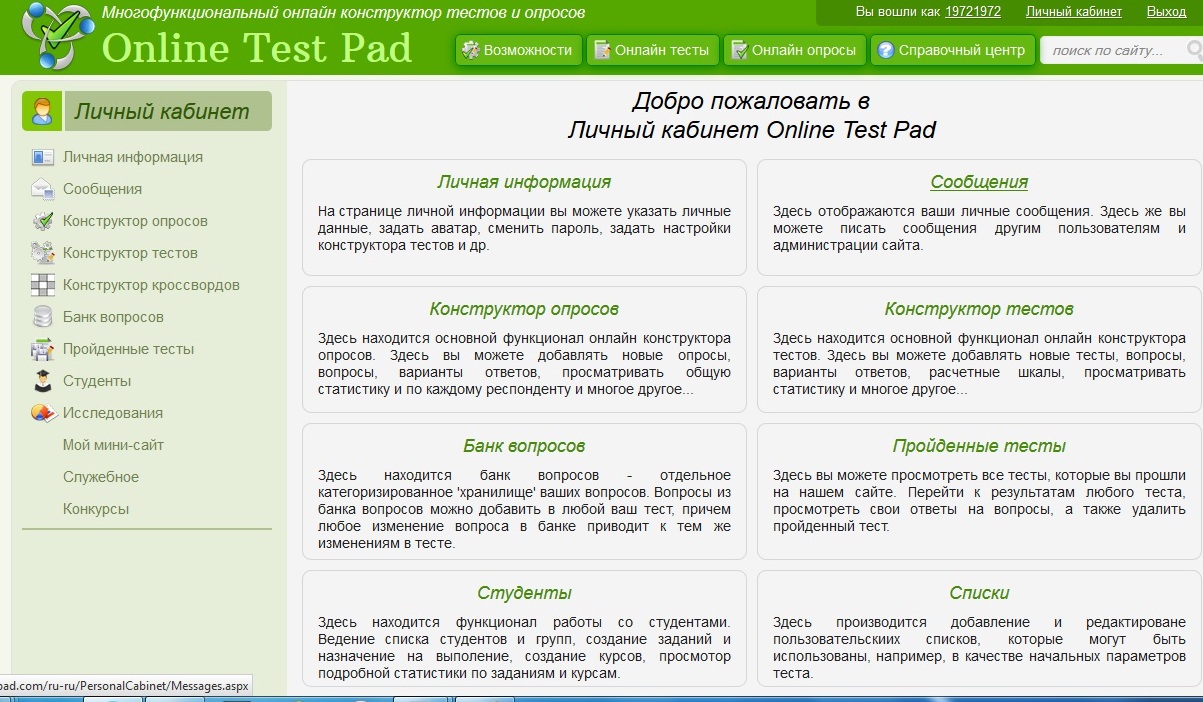 В данном контексте под понятие исследование можно отнести множество процессов, а не только целевые исследования, экзамены и викторины.Являясь зарегистрированным пользователем, вы абсолютно бесплатно получаете доступ к функционалу проведения исследований. Исследования можно проводить как на основе своих тестов, созданных в нашем конструкторе тестов, так и с помощью уже имеющейся базы тестов.Вы можете создавать новые онлайн исследования, экзамены викторины. Добавлять начальные параметры к исследованию разных типов: строка, число, числовой список, дата, пол, ваш собственный список (который вы сами можете создать, например, список учеников, студентов и т.п.).По мере прохождения тестов в удобном интерфейсе вам будут доступны полная статистика по прохождению тестов, подробная статистика по результатам тестов, которую вы можете фильтровать, настраивать.Таким образом, электронный тест дает возможность учителю быстро провести проверку знаний учащихся и без лишних затрат времени и сил обработать полученную информацию. Все учащиеся находятся в равных условиях, позволяющих объективно сравнивать их достижения, исключается субъективность учителя. Использование тестовых заданий позволяет учителю определить, как ученики овладевают знаниями, умениями и навыками, а также проанализировать эффективность своей педагогической деятельности. Учащиеся смогут узнать о своих достижениях или пробелах в знаниях, сравнить свои результаты с эталоном, тем самым у школьников развиваются навыки самоконтроля. У родителей появляется возможность узнать результаты обучения их детей. Компьютерное тестирование более эффективно с экономической точки зрения, более мягкий инструмент, который приводит к снижению предэкзаменационных нервных напряжений. Электронное тестирование не является альтернативой других форм итогового контроля, а дополняет их.Использование информационных компьютерных технологий 
на уроках башкирского языка и литературыБайбулатова Земфира Наиловна, учитель башкирского языка и литературыМБОУ «СОШ №5» ГО г. Кумертау РБПоследние два десятилетия многое изменилось в образовании. Сегодня нет такого учителя, который не задумывался бы над вопросами: «Как сделать урок интересным, ярким? Как увлечь ребят своим предметом? Как создать на уроке ситуацию успеха для каждого ученика?» Какой современный учитель не мечтает о том, чтобы ребята на его уроке работали добровольно, творчески.И это не случайно. Новая организация общества, новое отношение к жизни предъявляют и новые требования к школе. Сегодня основная цель обучения - это не только накопление учеником определённой суммы знаний, умений, навыков, но и подготовка школьника как самостоятельного субъекта образовательной деятельности. В основе современного образования лежит активность и учителя, и, что не менее важно, ученика. Именно этой цели - воспитанию творческой, активной личности, умеющей учиться, совершенствоваться самостоятельно, и подчиняются основные задачи современного образования. Инновационный подход к обучению позволяет так организовать учебный процесс, что ребёнку урок и в радость, и приносит пользу, не превращаясь просто в забаву или игру. И, может быть, именно на таком уроке, как говорил Цицерон, «зажгутся глаза слушающего о глаза говорящего». Что же такое инновационное обучение и в чём его особенности? Определение инновация как педагогический критерий встречается часто и сводится, как правило, к понятию новшество, новизна. Между тем инновация в точном переводе с латинского языка обозначает не новое, а в новое. Именно эту смысловую нагрузку вложил в термин «инновационное» в конце прошлого века Дж. Боткин. Он и наметил основные черты дидактического портрета этого метода, направленного на развитие способности ученика к самосовершенствованию, самостоятельному поиску решений, к совместной деятельности в новой ситуации.Компьютерные технологии заняли прочное место в организации учебного процесса по различным дисциплинам. Сегодня не возникает сомнений в необходимости и эффективности их использования.Арсенал методов обучения, используемый в современной школе, разнообразен: от традиционных педагогических до современных компьютерных технологий. Информационные технологии позволяют по-новому использовать на уроках текстовую, звуковую, графическую и видеоинформацию, пользоваться самыми различными источниками информации.Главной задачей использования компьютерных технологий является расширение интеллектуальных возможностей ученика. Компьютер используется как самое совершенное информационное средство, на уроках гуманитарного цикла, наряду с использованием книги, телевизора, видеомагнитофона. Компьютер - средство связи ученика с учителем, другими учениками. С помощью компьютера создаю учебные карточки, схемы, создаю кластеры, составляю тесты, презентации.Под компьютерной технологией обучения мы понимаем процесс подготовки и передачи информации обучаемому, используя возможности компьютера. При обучении башкирскому языку компьютер как средство обучения можно использовать в следующих случаях:•	Для целей обучения изучаемым языковым явлениям /наглядно представить явления и процессы/;•	При обеспечении диалога, коммуникации;•	При формировании речевых навыков на изучаемом языке;•	При контроле знаний, определенной степени формирования умений и навыков;•	При автоматизированном поиске нужной информации в учебных целях;•	При моделировании различных ситуаций, презентации и объяснении учебного материала.Компьютерные технологии позволяют реализовать основные методы обучения неродному языку: показ, объяснение, коррекция, оценка знаний, тренировка и др.В настоящее время используются компьютеры в повседневной жизни для множества различных целей. Учителя могут использовать их для приготовления тестов, оформления упражнений, написания отчетов об учащихся, сохранения информации, использование компьютерной сети Интернет. Сегодня Интернет предлагает огромное количество материала, к которому могут обратиться учителя. Особой популярностью у нас пользуется электронная почта. Используя только адрес в сети, учителя и ученики могут пересылать записи, сообщения, письма, документы, планы уроков, доклады своим друзьям и коллегам по всему миру.Использование компьютера в обучении башкирскому языку является инструментом, который развивает у обучаемых навыки чтения, письма, а также позволяет значительно расширить словарный запас.Хочется отметить тот факт, что на уроке ученик может работать в том темпе, какой его устраивает. Такой способ обучения также позволяет снять проблему мотивации в процессе обучения.Поэтому, на мой взгляд, использование компьютерных технологий в преподавании башкирского языка должно стать неотъемлемой частью процесса обучения.Благодаря сочетанию традиционного и компьютерного методов ученики попадают в ситуацию, при которой они вынуждены действовать, проявлять активность в момент объяснения, быть внимательным. Опыт показывает, что на компьютерном уроке у детей практически отсутствуют отрицательные эмоции. При создании учащимися компьютерных презентаций формируются важнейшие в современных условиях навыки: - критическое осмысление информации, - выделение главного в информационном сообщении, - систематизирование и обобщение материала.Компьютерная грамотность учеников сегодня выше, чем у учителя. Мне удается привлечь к участию в разработке обучающих, игровых и контролирующих компьютерных программ самих учеников. Используя свои знания по информатике, ребята с удовольствием участвуют в создании информационно-методических материалов к урокам башкирского языка, так что сотрудничество идет не только на уроке, но и на этапе подготовки к нему. В такой работе очень высока внутренняя мотивация детей, они выполняют эту работу с большим интересом. Известно, как много времени отнимает у учителя проверка контрольных работ и устный опрос учеников непосредственно на уроках с целью выяснения степени усвоения учебного материала. Понятно, что при традиционном способе контроля знаний значительная часть тем контролируется поверхностно. А использование компьютеров открывает широкие возможности для развития принципиально нового вида самостоятельного обучения, которое в этих условиях становится управляемым, контролируемым и адаптированным к индивидуальным особенностям обучаемого. На сегодняшний день в нашей школе еще очень робко применяются электронные учебники, справочники и разнообразные задачники, открывающие новые, более эффективные пути компьютерного образования. Обычно человек то, что он слышит и видит, запоминает в пять раз лучше того, что он только слышит. Поэтому использование видео на уроках башкирского языка значительно расширяет дидактические возможности.Основные достоинства видео:1.	Позволяет слышать речь носителей языка.2.	Позволяет использовать упражнения по просмотру видео.3.	Помогает продемонстрировать те элементы культуры, которые сложно описать словами.4.	Может быть использовано на любом уровне знания языка.В кабинетах башкирского языка нашей школы имеется много материала по различным темам, который успешно используется в учебно-воспитательном процессе. Обучение башкирскому языку с использованием информационных технологий активизирует деятельность учащихся и вдохновляет на дальнейшее изучение языка.Таким образом, использование информационных технологий поможет учителю поднять уровень владения башкирским языком учащихся до современных требований. Поэтому наша задача – помочь учащимся правильно использовать полученную информацию, развивать их способности и интерес к поиску. А для этого нам самим надо постоянно быть в курсе компьютерных новостей и умело использовать их на своих уроках.Если мы хотим подготовить современного человека, выпускника, готового нести личную ответственность за собственное благополучие и благополучие общества, способного активно и творчески участвовать в общественной жизни, хорошо адаптироваться к условиям меняющегося мира, самостоятельного, толерантного, готового к сотрудничеству, мы, учителя, должны строить свою работу на основе педагогики сотрудничества, применять метод проектов, проблемное обучение, основные элементы личностно-ориентированного обучения. Все это, в сочетании с современными информационными технологиями, даст возможность развиваться нам самим и создавать условия для развития наших учеников.Организация преподавания уроков технологии в условиях дистанционного обучения детей с ограниченными возможностями здоровьяБаязитова Эльвира Мухаметовна, учитель,Структурное подразделение (филиал) 
ГБОУ Уфимская коррекционная школа-интернат №13 VI вида, Стерлитамакский центр 
дистанционного образования детей-инвалидов на домуbayazitova.76@mail.ruВ Концепции модернизации российского образования заявлен принцип равного доступа детей с ограниченными возможностями здоровья к полноценному качественному образованию в соответствии с их интересами и склонностями, независимо от материального достатка семьи, места проживания и состояния здоровья [1]. Одним из направлений реализации этого требования является развертывание новых моделей содержания образования и его организации, в том числе развитие дистанционного образования. Наряду с такими факторами, как состояние здоровья и особенности психического развития, детям с ограниченными возможностями здоровья присуща неуверенность в себе, низкая самооценка, незнание путей достижения своих жизненных целей, что приводит к тому, что процесс интеграции в общество проходит очень сложно. Лишенные общения с основной массой обычных сверстников, такие дети не приобретают необходимых для жизни навыков. Лишь немногие из них с уверенностью и оптимизмом смотрят в будущее, большинство же сомневаются, что жизнь их сложится успешно.По мнению известных отечественных ученых (Н.Н. Малофеева, Е.А. Стребелевой, Н.Д. Шматко, Л.М. Шипицыной и др.), главное направление интеграционных процессов в нашей стране – сближение систем общего и специального образования на всех его ступенях [3]. В результате выпускники должны быть способны к саморазвитию, непрерывному совершенствованию себя. Выполнить такие задачи в условиях традиционной системы образования весьма проблематично. При дистанционном обучении ставка делается на появление у детей потребности саморазвития, стремление к самовыражению, самостоятельности, самоутверждению, самоопределению и самоуправлению, что в свою очередь будет способствовать повышению уровня активности учащихся на уроках.В настоящее время дистанционное образование стало реальной возможностью учиться в индивидуальном режиме независимо от места и времени; получать образование по индивидуальной траектории, в соответствии с принципами открытого образования. Данная форма получения образования позволила реализовать права человека на непрерывное образование и получение информации.С января 2011г. наша школа вступила в проект Дистанционного обучения детей с ограниченными возможностями здоровья. Основной целью является реализация законодательства Российской Федерации по созданию адаптивной модели образования, обеспечивающей равный доступ детей-инвалидов к полноценному качественному образованию в соответствии с их психофизическими возможностями.Нужно заметить, что обучение ребенка на дому нередко приводит к его изоляции от детского коллектива, депривации, формированию у ребенка патологической замкнутости, нежелания и боязни общения с другими детьми. Неуверенность в себе, повышенная тревожность, неумение устанавливать коммуникативные взаимоотношения, страх чужих людей - все это создает труднопреодолимые барьеры между ребенком-инвалидом и внешним миром. К сожалению, ограниченные ресурсы учебного плана индивидуального обучения сужают круг предметов, которые изучает ребенок. И очень важно, что обучаясь в центре дистанционного образования, дети с ограниченными возможностями здоровья получили возможность изучать такие предметы, как технология, изобразительное искусство, музыка, которые, как правило, не входят в индивидуальные учебные планы детей-инвалидов, обучающихся на дому.Учебный предмет «Технология» выполняет особенную роль, так как обладает мощным развивающим потенциалом. Важнейшая особенность этих уроков состоит в том, что они строятся на уникальной психологической и дидактической базе – предметно-практической деятельности, которая служит необходимым звеном целостного процесса духовного, нравственного и интеллектуального развития. Учащиеся специальной (коррекционной) школы, страдая умственными и физическими недостатками, нарушением эмоционально-волевой сферы, с самого начала пребывания в школе нуждаются в постоянном и последовательном обогащении своего мировосприятия, мироощущения, социального опыта и, что особенно актуально, - в поэтапном приобщении к осознанной трудовой деятельности. Предмет «Технология» обогащает творческие стремления детей преобразовывать мир, развивает в детях нестандартность мышления, свободу, индивидуальность, умение трудиться. Учитывая возрастные, психофизические особенности и реальные возможности детей с ограниченными возможностями здоровья на уроках технологии ведется работа по ручному труду. Применяются следующие виды технологий: аппликация, пластилинография, мозаика из различных материалов (пайеток, скорлупы, природных материалов, семян клёна, макарон, бусин, бисера, пуговиц, различных круп, зерен, кусочков ткани или бумаги), поделки из соленого теста. Мне кажется, ручной труд очень важен для психического развития ребенка с ограниченными возможностями здоровья. Во-первых, в нем участвует мелкая моторика рук, развивается образное мышление, воображение. Во-вторых, при создании изображений с помощью разных материалов, у ребенка развивается целенаправленная деятельность, волевая регуляция поведения. В-третьих, ручной труд развивает художественный вкус ребенка, позволяет проявить ему творческую активность и служит особым средством познания мира. Ручной труд вырабатывает такие волевые качества, как терпение и настойчивость, последовательность и энергичность в достижении цели. Аккуратность, тщательность в исполнении работы позволяют воспитанникам самоутверждаться, проявляя индивидуальность и получая результат своего художественного творчества. У детей формируются навыки обращения с инструментами, необходимые для школьного обучения. Происходит ориентация школьников на ценность труда в эмоционально-поведенческом аспекте. Давно доказано, что тренировка тонких движений пальцев рук ребенка благотворно влияет на работу головного мозга, стимулирует развитие речевой и мыслительной деятельности, способствует развитию памяти и внимания.Также изучаются такие разделы, как: кулинария, личная гигиена, экономика домашнего хозяйства, технология обработки древесины, металла, т.к. основная цель преподавания технологии – формирование у учащихся необходимых в повседневной жизни базовых приемов ручного и механизированного труда с использованием распространенных инструментов, механизмов и машин, овладение способами управления отдельными видами распространенной в быту техники, необходимой в обыденной жизни и будущей профессиональной деятельности. Учащиеся должны научиться применять в практической деятельности знания, полученные при изучении предмета Технология.Предмет обеспечивает формирование представлений о технологической культуре производства, развитие культуры труда подрастающих поколений, становление системы технических и технологических знаний и умений, воспитание трудовых, гражданских и патриотических качеств личности. Технология как учебный предмет способствует профессиональному самоопределению школьников в условиях рынка труда, формированию гуманистически и прагматически ориентированного мировоззрения, социально обоснованных ценностных ориентаций.При отборе конкретного содержания обучения принципиально важное значение имеют социально-нравственные аспекты трудовой деятельности, личностная и общественная значимость создаваемых изделий [2].Характерными особенностями учебного предмета являются:практико-ориентированная направленность содержания обучения; применение знаний, полученных при изучении других образовательных областей и учебных предметов, для решения технических и технологических задач; применение полученного опыта практической деятельности для выполнения общественно полезных обязанностей.Независимо от технологической направленности обучения, программой предусматривается обязательное изучение общетрудовых знаний, овладение соответствующими умениями и способами деятельности; приобретение опыта практической деятельности по различным разделам программы.Поскольку у учащихся снижены охранные рефлексы, то серьезное внимание уделяется соблюдению учащимися правил санитарии и гигиены, безопасным приемам труда с оборудованием и инструментами. Инструктирование проводится в начале изучения новой темы, при работе или демонстрации нового оборудования, во время выполнения практических работ.Основной формой работы является урок в режиме online с помощью Skype (практическая работа, самостоятельная практическая работа по составленному плану, беседа, инструктажи по технике безопасности труда и личной гигиене учащихся, фронтальная практическая работа, выставка лучших работ, обсуждение работ).Творчески организованный урок с использованием дистанционных технологий способствует формированию у учащихся склонности к самостоятельному поиску информации, дальнейшему развитию своих способностей. В свою очередь, для педагога открываются возможности обогащения внеурочной деятельности и поддержки талантливого ученика. Границы таких возможностей с использованием всевозможных Интернет-олимпиад, дистанционных конкурсов и прочих ресурсных центров глобальной сети практически необъятны. Современный учитель непременно должен использовать эти ресурсы, привлекая учащихся к участию в мероприятиях развивающего и творческого характера.Дети с ограниченными возможностями здоровья нашего учреждения участвуют в интернет-олимпиадах, конкурсах и занимают призовые места. Так, учащиеся Туканаев Айнур, Перминов Виктор имеют дипломы за победу во Всероссийском дистанционном конкурсе «Самая волшебная ночь в году» http://www.art-talant.org/, дипломы за победу во Всероссийском конкурсе по технологии «Новогодний сюрприз» получили: Муллагулова Илюза, Перминов Виктор, Шевченко Антон http://eruditez.ru. Школа продолжает работу по привлечению талантливых детей к участию в подобных мероприятиях.Дистанционное обучение для современных общеобразовательных школ еще является инновационным направлением работы, имеющим огромные перспективы дальнейшего развития. Это связано и с введением новых Федеральных государственных общеобразовательных стандартов, предполагающих формирование универсальных учебных навыков еще на уровне начальной школы, а значит, как следствие, предпосылок для создания мотивации к самостоятельному получению знаний. Дети-инвалиды – особая категория учащихся. И дистанционные образовательные технологии – это уникальный инструмент, способствующий всестороннему развитию ребенка с ограниченными возможностями здоровья, реализации его интересов, интеграции его в общество.Литература:Концепция создания и развития единой системы дистанционного образования в России, 31 мая 1995.Шевченко С.Г. Коррекционно-развивающее обучение: Организационно- мето-
дические аспекты. – М.: Владос, 2000.Шматко Н.Д. Для кого может быть эффективным интегрированное обучение // Дефектология. – 1999. – № 1. – С. 41-46. Перспективы использования электронного обученияв начальной школеХалитова Айгуль Инзиловна, учитель начальных классов МБОУ ООШ с. Амирово МР Стерлибашевский район РБe-mail:khalitova.ajgul@yandex.ruМногие родители первоклассников, приводя своих детей в школу, мечтают о том, что здесь ребёнку не только дадут все необходимые знания, но и вырастят из него полноценную личность, способную ориентироваться во всём многообразии нескончаемых потоков информации, обрушивающихся на современного человека, личность целеустремлённую и с высоким уровнем интеллекта. С другой стороны, учителя начальной школы также желают проявить свой педагогический талант и раскрыть в любом ребёнке все способности, заложенные в нём природой. Конечно, от учителя, который проведёт в учебном классе первые школьные годы ученика, зависит очень многое. Но не менее важным является и метод обучения, применяемый педагогическим коллективом начальной школы.Электронное обучение с использованием компьютерных технологий постепенно превращается в один из стандартных компонентов учебного процесса. В практике информационными технологиями называют все технологии, использующие специальные технические информационные средства (компьютер, аудио, видео). Благодаря компьютеру у учащихся повышается интерес к процессу обучения, развивается навык самоконтроля и самостоятельной деятельности.Анализируя различные аспекты использования современных информационных технологий в школе, в том числе и начальной, можно выделить следующие:– компьютер как объект изучения. Это характерно, прежде всего, для курса «Основы информатики и вычислительной техники»;– компьютер как средство обучения, т.е. своеобразный «учитель». В таком качестве компьютер используется при изучении учебных дисциплин (тренажёры, тесты, электронные учебники, мультимедийные энциклопедии и т.п.);- компьютер как инструмент, позволяющий моделировать учебную задачу, исследовать ту или иную предметную область, и сделать тем самым процесс обучения более творческим.Учитель, решающий вопрос о применении компьютера в начальной школе, должен чувствовать, где и в чем компьютер может быть полезен. Компьютер - хороший инструмент, но он влияет на здоровье и нервную систему ребёнка. Ученику начальной школы нельзя работать за компьютером более 20 минут. Поэтому нужно использовать эти 20 минут с наибольшей эффективностью. Очень важно для учителя уметь выбирать приоритеты обучения и развития ребёнка на каждом возрастном отрезке. Сочетая в себе возможности телевизора, видеомагнитофона, книги, калькулятора, являясь универсальной игрушкой, способной имитировать другие игрушки и самые различные игры, современный компьютер в школе становится средством обучения, у которого педагогические возможности по ряду показателей намного превосходят возможности традиционных средств реализации учебного процесса.Современное программное обеспечение позволяет использовать как готовые программы (диски с программами), так и составленные самим учителем. И для этого совсем не обязательно быть программистом, достаточно владеть компьютером на уровне пользователя. Учителя нашей школы используют знания и умения в области информационных технологий, разрабатывают презентации, дидактические и методические материалы по поддержке уроков окружающего мира, математики, русского языка, литературного чтения.Особое место среди готовых программных продуктов занимает серия НАЧАЛЬНАЯ ШКОЛА компании Кирилл и Мефодий. Это не просто диски, а мультимедийные учебники, разработанные с участием ведущих педагогов-практиков, психологов и дизайнеров. Они включают в себя предметы курса начальной школы: ОБУЧЕНИЕ ГРАМОТЕ, РУССКИЙ ЯЗЫК, МАТЕМАТИКА, ОКРУЖАЮЩИЙ МИР. Также компания Кирилл и Мефодий выпускает программы для развития внимания, улучшения памяти, обучающие понимать архитектуру, музыку и т.д.Считаю, что применение компьютера для обучения школьников – это большая область проявления творческих способностей для всех, кто хочет и умеет работать, может понять сегодняшних детей, их запросы и интересы, кто любит детей и отдаёт им себя.Этого, конечно, очень мало. Пришлось обратиться в Интернет. Оживить уроки, сделать их интересными, красивыми, интерактивными призваны цифровые образовательные ресурсы, обширная коллекция которых создаётся специально в помощь учителям. Компьютерные программы помогают создать разнообразные зрительные иллюстрации и звуковое сопровождение (техника «мультимедиа»), что способствует лучшей реализации принципа наглядности в обучении. Однако средства наглядного представления можно использовать в качестве самостоятельного источника знаний для создания проблемных ситуаций, эффективно организовать поисковую и исследовательскую деятельность. Чтобы учащиеся были активно вовлечены в процесс обучения, а не являлись лишь пассивными зрителями, в своей работе использую метод проектов. В основе метода проектов лежит развитие познавательных навыков учащихся, умений самостоятельно конструировать свои знания, умений ориентироваться в информационном пространстве, развитие критического и творческого мышления. Метод проектов всегда ориентирован на самостоятельную деятельность учащихся - индивидуальную, парную, групповую, которую учащиеся выполняют в течение определенного отрезка времени. Этот метод органично сочетается с групповыми методами. Метод проектов всегда предполагает решение какой-то проблемы. Для большинства проектов завершением его считается защита общеклассного мультимедийного проекта по выбранной теме и анализ итогов совместной деятельности. Человек всю жизнь проектирует, не всегда осознанно, интуитивно. Включение школьников в проектную деятельность учит их размышлять, прогнозировать, предвидеть, формирует адекватную самооценку.В последнее время большое распространение получает УМК «Перспективная начальная школа», научный руководитель Роза Александровна Чуракова, которая была создана на основе научных идей развивающего обучения Л.В. Занкова и Д. Эльконина, В Давыдова. Основной задачей данного комплекта является развитие личности школьника, его творческих способностей, формирование желания и умения учиться, кроме того, в ней заложены воспитание нравственных и эстетических чувств ребёнка, его эмоционально-ценностного позитивного отношения к себе и окружающим. Данный комплект - один из первых опытов учебного книгоиздания, соответствующий духу времени и требованиям нового Федерального компонента государственного образовательного стандарта начального общего образования. При разработке учебного материала учитывались такие составляющие, как возраст школьника, поскольку первоклассник может быть как шести, так и семи, и восьми лет, разный уровень развития школьника, особенности восприятия школьника. В результате освоения предметного содержания, заложенного в комплекте, каждый школьник получает возможность приобрести общие учебные умения и навыки, освоить те способы деятельности, которые соответствуют требованиям государственного образовательного стандарта. Это, прежде всего, первоначальное умение поиска необходимой информации в словарях, справочниках, каталоге библиотеки. Система взаимных перекрёстных ссылок между учебниками даёт каждому школьнику возможность в процессе обучения в начальной школе приобрести навыки работы со всеми видами словарей. Кроме того, УМК «Перспективная начальная школа» формирует умение поиска, передачи и хранения информации. В учебных комплектах присутствуют ссылки на интернет-сайты, специально разработанные для работы с младшими школьниками, таким образом, комплект подразумевает создание условий использования компьютера в школе и их перспективное развитие. В заключение следует отметить, что опыт решения педагогических задач с помощью УМК «Перспективная начальная школа» должен позволить школьнику перейти в среднюю школу с большим багажом всех необходимых знаний для дальнейшего обучения.Хотелось бы, чтобы в перспективе в школе была своя медиатека для начальной школы, электронные учебные пособия по предметам, электронные энциклопедии. Сделать обучение максимально эффективным, интерактивным, позволяет многофункциональный интерактивный класс. Применение мультимедийного оборудования в классных комнатах помогает решать много задач, организовывать нестандартные формы обучения, делать урок более информационно насыщенным. Современный класс – это сложное техническое решение, лёгкое в управлении и администрировании. Мы хотели бы, чтобы каждый класс стал мультимедийным, все классные комнаты оснащались интерактивными досками, проекторами, индивидуальными ноутбуками, лингафонными комплексами и акустическими системами, принтерами, документ-камерами, интерактивными планшетами и т.п.Использование ИКТ на уроках в начальной школеСысоева Алевтина Викторовна,МБОУ СОШ №1 с. Аскино 
МР Аскинский район РБ e-mail: sav68@bk.ruНаш век – век высоких компьютерных технологий. Современные дети живут в мире электронной культуры. В связи с этим меняется роль учителя в информационной культуре. Он должен координировать работу ученика в информационном потоке. Самому учителю необходимо владеть современными методиками и новыми образовательными технологиями, чтобы общаться на одном языке с ребёнком.Владение информационными технологиями ставится в современном мире в один ряд с такими качествами, как умение читать и писать. Человек, умело, эффективно владеющий технологиями и информацией, имеет другой, новый стиль мышления, принципиально иначе подходит к оценке возникшей проблемы, к организации своей деятельности. Сегодня в традиционную схему «учитель – ученик – учебник» вводится новое звено – компьютер, а в школьное сознание – компьютерное обучение. Одной из основных частей информатизации образования является использование информационных технологий в образовательных дисциплинах.Одной из основных задач для меня является развитие у учащихся интереса к учению, творчеству, т.к. интерес и творчество в учебном процессе является мощным инструментом, побуждающим учеников к более глубокому познанию предмета и развивающим их способности. Одним из путей решения этой проблемы является применение современных обучающих технологий в учебном процессе, позволяющее разнообразить формы и средства обучения, повышающее творческую активность учащихся. Эти технологии и даже постоянно используемые их элементы, выстроенные системно, помогают рационально организовать учебный процесс, применить личностно-ориентированный подход, активно использовать ТСО и ИКТ, Интернет-технологии, создают условия для активной собственной познавательной деятельности учащихся, поощряют стремления ученика к поиску своих траекторий и способов решения, создают “ситуации успеха”, развивают самоконтроль и взаимоконтроль.Основными умениями, которыми должен овладеть учитель, являются:– технические, т.е. умения, необходимые для работы на компьютере в качестве пользователя стандартного программного обеспечения;– методические, т.е. умения, необходимые для грамотного обучения младших школьников;– технологические, т.е. умения, необходимые для грамотного использования информационных средств обучения на разных уроках, проводимых в начальной школе.ИКТ существенно помогают мне в работе. Это и подбор дополнительного текстового и иллюстративного материала, создание карточек с индивидуальными заданиями и дополнительными познавательными текстами и т.д. Все это позволяет при более низких временных затратах получить более высокий результат в обучении детей. Применение ИКТ на уроках:– усиливает положительную мотивацию обучения, активизирует познавательную деятельность учащихся;– позволяет проводить уроки на высоком эстетическом и эмоциональном уровне; обеспечивает наглядность, привлечение большого количества дидактического материала;– повышается объем выполняемой работы на уроке в 1,5-2 раза; обеспечивается высокая степень дифференциации обучения (почти индивидуализация);– расширяется возможность самостоятельной деятельности; формируются навыки подлинно исследовательской деятельности;– обеспечивается доступ к различным справочным системам, электронным библиотекам, другим информационным ресурсам.Одной из наиболее удачных форм подготовки и представления учебного материала к урокам в начальной школе можно назвать создание мультимедийных презентаций. Мультимедийные презентации - это удобный и эффектный способ представления информации с помощью компьютерных программ. Он сочетает в себе динамику, звук и изображение, т.е. те факторы, которые наиболее долго удерживают внимание ребенка. Одновременное воздействие на два важнейших органа восприятия (слух и зрение) позволяют достичь гораздо большего эффекта. Человек запоминает 20% услышанного, 30% увиденного и более 50% того, что он видит и слышит одновременно. Таким образом, облегчение процесса восприятия и запоминания информации с помощью ярких образов - это основа любой современной презентации. Кроме того, презентация дает возможность учителю самостоятельно подобрать учебный материал исходя из особенностей конкретного класса, темы, предмета, что позволяет построить урок так, чтобы добиться максимального учебного эффекта. Cтараюсь использовать презентации на любом этапе изучения темы и на любом этапе урока:– в начале урока с помощью вопросов по изучаемой теме, создавая проблемную ситуацию;– при повторении пройденного материала, для быстрой проверки знаний учащихся;– на этапе объяснения нового используются изображения, видеофрагменты.При подготовке к уроку, учитель должен соблюдать определенные требования к материалу, который будет использован на уроке. Презентация должна содержать материал, который только с помощью ИКТ может быть эффективно представлен учителем. Не должно быть большого количества текстов. Фон презентации должен быть спокойным. Шрифт подбираться соразмерный плотности текста. Слайды должны носить, прежде всего, обучающий характер, а не только демонстрационный. Нельзя применять анимации, которые отвлекают внимание младших школьников.Кроме общих требований есть еще и специальные требования – требования к содержанию, структуре и техническому исполнению презентации или электронного урока или учебника:– достаточный объем материала, соответствие ФГОС, актуальность, новизна и оригинальность;– практическая содержательность, системность, целостность.При создании электронного урока необходимо соблюдать четкость логики изложения теоретического материала с использованием всех цепочек рассуждений с помощью схем; четкость постановки задач, подробное комментирование примеров выполнения заданий, использование различных методов и средств активизации познавательной деятельности обучающихся в учебно-воспитательном процессе (проблемные ситуации, исследование, игра, решение кроссвордов и т.д.).Среди наиболее популярных Интернет-ресурсов, которые стараюсь использовать при подготовке к урокам, следующие: http://vip.km.ru, http://www.edu.ru, http://www.internet-school.ru, http://www.fio.ru, http://www.school.edu.ru, http://www.prosv.ru.Таким образом, использование информационно-коммуникационных технологий в начальной школе – это не просто веяние времени, а необходимость и поиск нового смысла урока. Практически на любом школьном предмете можно применить компьютерные технологии. Важно одно – найти ту грань, которая позволит сделать урок по-настоящему развивающим и познавательным. Использование информационных технологий позволяет мне осуществить задуманное, сделать урок современным. Использование компьютерных технологий в процессе обучения влияет на рост профессиональной компетентности учителя, это способствует значительному повышению качества образования.Педагогу в настоящее время необходимо научиться пользоваться компьютерной техникой так же, как он использует сегодня авторучку или мел для работы на уроке, владеть информационными технологиями и умело применять полученные знания и навыки для совершенствования методики урока. Для учителя компьютер – это необходимость.Литература:1. Бурлакова А.А. Компьютер на уроках в начальных классах. // Начальная школа плюс До и После. – 2007. - №7. – С. 32-34.2. Полат Е.С., Бухаркина М.Ю., Моисеева М.В., Петров А.Е. Новые педагогические и информационные технологии в системе образования: Учеб. пособие для студ. пед. вузов и системы повыш. квалиф. пед. кадров / Под ред. Е.С. Полат. - М.: Академия, 1999. – 224 с.3. Емельянова Т.В Информационные образовательные технологии в школе. - URL: http// festival.1september.ru. Элементы электронного обучения в начальной школеТалипова Флида Галиуллиновна,учитель начальных классов МБОУ СОШ №1 с. Аскино МР Аскинский район РБе-mail: talipova.flida@mail.ruРеформы в области образования, происходящие в нашей стране, наряду с разработкой новых образовательных стандартов, введением новых учебных дисциплин, новых учебников и учебных пособий вызвали потребность и в изменении методики преподавания. Сегодня невозможно представить себе учебный процесс без использования интерактивных методов обучения. Современный педагог, независимо от преподаваемого предмета или учебной дисциплины, должен владеть необходимым "арсеналом" интерактивных методов обучения и уметь использовать их в учебном процессе.Для организации учебного процесса на основе современных информационных технологий разработано множество учебных программ и учебных пособий. Однако реально каждый учитель разрабатывает свои программы, а также учебные и дидактические материалы. Накоплено значительное количество компьютерных программ, предназначенных для использования в школьном обучении.Наиболее важными среди таких программ являются интерактивные обучающие программы, предусматривающие обмен информацией не менее чем между двумя участниками диалога, а также развивающие программы, способные увлечь учащихся, привлечь их к решению учебных проблем, развивать их интеллектуальный уровень. Компьютерные программы объединяют часто в электронные и мультимедийные учебники.Традиционные приемы, методы и средства обучения при переносе в современный урок должны быть соответствующим образом модифицированы. Кроме того, достижение целей обучения, как правило, обеспечивается комплексом традиционных и новых приемов обучения.Развитие компьютерной техники позволяет преодолеть эти проблемы, однако существующие материалы в электронном виде ориентированы на среднего пользователя. В целях совершенствования учебного процесса в школе и интегрирования с академической наукой необходимо наладить выпуск интерактивных учебных материалов на электронных носителях.Компьютерный учебник соединяет все преимущества обычного учебника с возможностью быстрого тиражирования и непрерывного совершенствования. Лабораторная работа на компьютере при помощи компьютерной графики показывает преобразования в закрытых системах и позволяет без существенных затрат изучать самые сложные процессы. Компьютерный экзаменатор позволит обучающимся усвоить материал при помощи самоконтроля или объективно проверить свои знания при использовании независимого контроля.В начальной школе курс информатики должен носить развивающий, прикладной характер, органично входить в жизнь ребенка в рамках обучения в начальной школе. Учитель, преподающий одновременно русский язык, литературу, математику, естествознание, музыку, труд, физкультуру и т.д., как никто другой готов к освоению процесса интеграции различных предметов и технологий. Ему только надо самому понять и принять те неограниченные возможности, которые предоставляет компьютер, хорошее программное обеспечение и преподаватель информатики.Различные объективные причины (старые традиции, требования программы и т.д.) мешают учителю изменить себя. Занятия на уроке информатики вместили в себя все то, что с трудом помещается в традиционные школьные уроки.Компьютер в обучении младших школьников должен стать обогащающим и преобразующим элементом развивающей предметной среды. Ведь именно в этом возрасте происходит интенсивное развитие умственных способностей ребёнка, закладывается фундамент его дальнейшего интеллектуального развития.Грамотное использование возможностей современных информационных технологий в начальной школе способствует:– активизации познавательной деятельности, повышению качественной успеваемости школьников;– достижению целей обучения с помощью современных электронных учебных материалов, предназначенных для использования на уроках в начальной школе;– развитию навыков самообразования и самоконтроля у младших школьников; повышению уровню комфортности обучения;– снижению дидактических затруднений у учащихся;– повышению активности и инициативности младших школьников на уроке; развитию информационного мышления; формированию информационно-коммуникационной компетенции;– приобретению навыков работы на компьютере учащимися начальной школы с соблюдением правил безопасности.Продуктивность уроков с использованием ИКТ очень высокая. Особенно интересно можно использовать мультимедиа-технологии для иллюстрации рассказа учителя на этапе объяснения нового материала. Компьютерные программы помогают создать разнообразные зрительные иллюстрации и звуковое сопровождение, что способствует лучшей реализации принципа наглядности в обучении. Слайды, выведенные на большой экран, – это прекрасный наглядный материал, который применяется для оживления урока. Этот материал может быть разным (обычная иллюстрация; использование анимации в слайдах; мультимедиа-панорама – более интересный приём наглядности).Стратегия интерактивного обучения – организация педагогом с помощью определенной системы способов, приемов, методов образовательного процесса, основанного на:– субъект-субъектных отношениях педагога и учащегося (паритетности);– многосторонней коммуникации;– конструировании знаний учащимся;– использовании самооценки и обратной связи;– активности учащегося.Интерактивная доска – ценный инструмент для обучения всего класса. Это – визуальный ресурс, который может помочь учителям сделать уроки живыми и привлекательными для учеников. Интерактивная доска позволяет преподнести ученикам информацию, используя широкий диапазон средств визуализации (карты, таблицы, схемы, диаграммы, фотографии и др.).Учителя могут использовать управление интерактивной доской, чтобы изучить новый материал захватывающими и динамическими способами. Интерактивная доска позволяет моделировать абстрактные идеи и понятия, не прикасаясь к компьютеру, изменить модель, перенести объект в другое место экрана или установить новые связи между объектами. Все это делается в режиме реального времени.Многие учителя утверждают, что ученики становятся более активными и заинтересованными на уроке, на котором используется интерактивная доска. Информация становится для них более доступной и понятной, что улучшает атмосферу понимания в классе, и ученики становятся более нацеленными на работу. Увеличение темпа урока. Если у вас есть интерактивная доска, на уроке вам больше не придется ждать, когда ученик напишет задание на доске, потеряв несколько минут урока – учитель может выводить на экран заранее приготовленные материалы, и время урока будет использовано только на решение поставленных задач. Все записи на интерактивной доске могут быть сохранены на компьютере и вновь открыты при повторении пройденного материала или переданы ученику, который пропустил урок по болезни.Основные преимущества интерактивных досок, преграды, которые встают при желании использовать интерактивные доски в образовании, отражены ниже:- помогают учителю использовать средства обучения легко и непринужденно, находясь в постоянном контакте с классом. Они помогают расширить использование электронных средств обучения, потому что они передают информацию слушателям быстрее, чем при использовании стандартных средств;- позволяют учителю увеличить восприятие материала за счет увеличения количества иллюстративного материала на уроке, будь то картинка из интернета или крупномасштабная таблица, текстовый файл или географическая карта. Интерактивная доска становится незаменимым спутником учителя на уроке, отличным дополнением его слов;- позволяют учителю вносить простые и быстрые поправки в имеющемся методическом материале прямо на уроке, во время объяснения материала, адаптируя его под конкретную аудиторию, под конкретные задачи, поставленные на уроке. Интерактивные доски позволяют ученикам принимать участие в групповых дискуссиях, делая обсуждения еще более интересными. Интерактивные доски позволяют ученикам выполнять совместную работу, решать общую задачу, поставленную учителем;- позволяют ученикам воспринимать информацию быстрее. Они позволяют проводить проверку знаний обучающихся сразу во всем учебном классе, позволяют организовать грамотную обратную связь "ученик-учитель". При полной интеграции интерактивных досок в образование, создании единой базы данных методических и демонстрационных материалов для обучения у учителей появляется больше свободного времени.Недостатки. Интерактивные доски намного дороже, чем стандартные доски или же проектор с экраном. Поверхность интерактивных досок может повредиться, замена поврежденной поверхности также очень дорогостоящая услуга (в России такой ремонт, возможно, будет равноценен покупке новой доски). Изображение, передаваемое на поверхность интерактивной доски, может закрываться человеком, находящимся около доски. При использовании переносных досок при каждом переносе на новое место доску необходимо настраивать (калибровать). Если к интерактивной доске разрешен удаленный доступ, то некоторые пользователи могут передать на экран нежелательное сообщение или рисунок. Большинство из перечисленных недостатков не такие серьезные, чтобы привести к мысли об отказе использования интерактивной в образовательном процессе.Работа с интерактивной доской в начальной школе становится продолжением игры, сопровождаемой звуковыми и видеоэффектами. Ведь использование различных магнитных ручек, лазерных указок, "волшебных" палочек развивает не только логику, творческое мышление, моторику и координацию ребенка, но и позволяет ему вернуться назад, посмотреть, где были допущены ошибки, проанализировать свою работу.Важно отметить, что повышение эффективности обучения в начальной школе не происходит само по себе с приобретением интерактивной доски. Учителю важно подобрать материал для уроков или сделать его самостоятельно на должном уровне.Эффективное использование интерактивной доски делает урок ярким, насыщенным, интерактивным; повышает активность учащихся, развивает память, внимание, скорость реакции и другие психологические особенности учащихся.Литература:1. Кажигалиева Г.А., Васенкова М.В. О принципах и методах технологии интерактивного обучения русскому языку в средней школе. // Педагогика, 2005. – №2. – С. 13-16.2. Мельникова Е.Л. Проблемный урок, или Как открывать знания с учениками. Пособие для учителя. – М., 2002. – С. 168.3. Полат Е.С., Бухаркина М.Ю., Моисеева М.В., Петров А.Е. Новые педагогические и информационные технологии в системе образования. – М.: ИЦ "Академия", 2004. – С. 45-53.4. У. Хортон, К. Хортон. Электронное обучение: инструменты и технологии. – М.: Кудиш-образ, 2006. – С. 25-29.Формирование информационно-образовательной среды школы 
в условиях внедрения стандартов второго поколенияУльданова Чулпан Мавлявиевна, зам. директора по ИКТ МОБУ СОШ №21 г. Белорецк МР Белорецкий район РБuldanowa_2009@mail.ruОдним из требований стандартов второго поколения является развитие умений самостоятельного приобретения и применения знаний в соответствии с личностными целями и потребностями. Важнейшим условием и средством формирования этих умений и является новая образовательная среда – информационно-образовательная. Широкое внедрение ИКТ во все сферы жизни, новые образовательные запросы государства, общества и семьи влияют на формирование новой образовательной среды. Цель которой - обеспечение перехода образования в новое качество: в состояние, соответствующее информационному обществу. Живя в информационном обществе и в мире информационной культуры, учителя должны стать координаторами этого бесконечного информационного потока. Новая роль педагога в этой среде – тьютор, на которого возлагаются следующие функции: координирование познавательного процесса; корректировка преподаваемой дисциплины; консультирование при составлении индивидуального учебного плана; руководство учебными планами. Следовательно, нам необходимо владеть современными методиками и новыми образовательными технологиями, чтобы общаться на одном языке с ребёнком. Мало того, мы с вами должны увлечь их в мир интересного, прекрасного, научного, полезного с помощью современных ИКТ, отвлекая тем самым их от всего безобразного, чем заполонен Интернет. Единая ИОС школы представляет собой систему, в которой на информационном уровне задействованы и связаны все участники учебного процесса: администрация, преподаватели, ученики и их родители. В центре единой информационной среды школы должны находиться ученик и учитель как специалист, реализующий на практике идеи информатизации образования. Информационная среда в школе должна создаваться ради того, чтобы учащийся мог получать самые новые знания, умел активно их применять, научился диалектически мыслить, раньше социализировался, легче адаптировался к быстро меняющемуся миру и при этом успевал в кружки, секции, на курсы и каток, в кино и почитать книгу. ИОС обеспечивает: - содержательную, методическую, технологическую целостность образовательного процесса;- эффективную реализацию ФГОС (планирование образовательного процесса и его ресурсного обеспечения, мониторинг);- сетевое взаимодействие участников образовательного процесса;- сетевое взаимодействие школы с другими организациями социальной сферы. ИОС включает в себя:- комплекс информационно-образовательных ресурсов на различных носителях (ИОР или ЭОР);- совокупность средств обучения (традиционные, дистанционные, телекоммуникационные);- систему педагогических технологий (компьютерные и цифровые);- программно-методический комплекс; - техническое обеспечение;- кадровое обеспечение.В нашей школе реализация ИОС осуществляется через взаимодействие всех этих составляющих. В ходе реализации государственных программ по информатизации: «Электронная Россия», «Информатизация системы образования» (НФПК), Приоритетный национальный проект «Образование» были приобретены первые компьютеры. Можно сказать, что с этого момента началось компьютерное оснащение школы. Динамика роста оснащения компьютерной техникойВ условиях внедрения инновационных процессов с декабря 2007 года в нашей школе начала действовать республиканская опытно-экспериментальная площадка «Использование ИКТ для повышения мотивации учащихся». За 3 года эксперимента и приобретённого опыта педагогическому коллективу удалось сделать первый и огромный шаг от этапа компьютеризации к этапу информатизации школы. Именно этот период можно считать этапом становления ИОС школы. Были выявлены и представлены практическая и теоретическая значимость исследования. Самым главным достижением можно считать повышение информационной культуры учителей через КПК, педсоветов, практикумов, семинаров и их мотивации к использованию современных компьютерных технологий. Были приобретены электронные пособия по предметам гуманитарного цикла: русский язык, литература, история Отечества, башкирский язык. Одним словом, была систематизирована работа по обеспечению предметной, методической и программной составляющей ИОС. И именно тогда были решены некоторые педагогические проблемы: пассивность и нежелание части педагогов в использовании ИКТ, разрыв между учащимися в умениях использовать компьютер для обучения, превосходство знаний в области ИКТ некоторых учащихся над знаниями педагогов.На сегодняшний день в школе имеется 2 кабинета информатики, к локальной сети подключены 40% компьютеров. АРМ составляет 60%. Доля педагогов, владеющих профессиональным уровнем ИКТ-компетентности составляет 97%. Имеют удостоверения о прохождении курсов по ПК – 90%. Из них- используют ДОТ - 100%- используют электронные учебники - 60%- работают в системе Дневник.ру - 100%- используют интерактивную систему тестирования VOTUM - 40% - используют ЦОР- 90% Также ежегодно увеличивается доля учителей, участвующих в таких дистанционных мероприятиях, как Интернет-педсоветы, вебинары, форумы, видеоконференции. Радует не только количественный рост участников дистанционных олимпиад, но и качественный.Мы видим, что ИОС школы на этапе развития, что многое сделано, а еще больше предстоит сделать. Есть, конечно, и противоречия, которые тормозят общий процесс: недостаточная ориентация системы обучения на формирование у школьников ИКТ-компетентности; неготовность педагогов к использованию имеющейся мультимедийной техники; острая нехватка проекторов, слабая скорость Интернет-канала.В идеале, конечно, хочется видеть в будущем нашу школу СМАРТ-школой, где детям будет интересно учиться, а не тусоваться, когда школа своей технической мощью не только будет повышать средний балл по ЕГЭ, но нравственный и интеллектуальный уровень своих учащихся. Использование информационных технологий 
на уроках русского языка и литературыГалимова Лилия Флоровна, МБОУ лицей № 107 
Советского района ГО г. Уфа РБС приходом компьютера в систему образования, а также после подключения школ к всемирной компьютерной сети Интернет, появились новые возможности для решения обретённых методических задач. Несомненно, процесс подготовки к урокам значительно облегчен. Можно черпать информацию с сайтов профессиональных сообществ, порталов. Чаще пользуюсь следующими ресурсами: http://nsportal.ru/ю    http://metodsovet.su    http://e-ypok.ru http://metodsovet.su/go? http://rusgram.narod.ruОчень удобно пользоваться электронными словарями и справочниками. Это необходимо при подготовке к ЕГЭ по русскому языку, причем наиболее целесообразно их использование при выполнении заданий: А1 (Орфоэпический словарь), А2 (Словарь паронимов), А3 (Говорите и пишите по-русски правильно. Розенталь Д.Э. http://www.alleng.ru/d/rusl/rusl54.htm), А25, А26 (Справочник по пунктуации. Розенталь Д.Э. http://www.alleng.ru/d/rusl/rusl57.htm), В1 (Словообразовательный словарь http://efremova.slovaronline.com/) Задача учителя-словесника – сделать каждый урок методически грамотным и одновременно по-настоящему современным. С этой целью для реализации основополагающего принципа дидактики - наглядности - нельзя переоценить значение медиа-презентаций. Учитель может их создавать сам, может скачивать готовые. Также мною практикуется в рамках проектной деятельности подготовка презентаций учащимися. Ученики учатся искать материал, производить выборку, подбирать иллюстрации. Кроме того, развиваются навыки создания презентаций, получённые на уроках информатики и ИКТ.В обучающих программах могут быть использованы разнообразные формы наглядности в виде таблиц, схем, опорных конспектов. Они демонстрируют не только статичную информацию, но и различные языковые явления в динамике с применением цвета, графики, эффекта мерцания, звука, «оживления» иллюстраций и так далее (это качественно новый уровень применения объяснительно-иллюстративного и репродуктивного методов обучения).Для подготовки внеклассных мероприятий можно использовать метод коллективного творческого дела в сочетании с ИКТ. Целесообразно использовать информационные технологии в обучении русскому языку и литературе, учитывая, что современные компьютеры позволяют интегрировать в рамках одной программы тексты, графику, звук, анимацию, видеоклипы, высококачественные фотоизображения. Урок становится динамичным. На нем просто не бывает скучно. Сейчас в распоряжении учителя появилось много образовательных программ на CD с тренажерами, моделирующими и контролирующими тестами, тренировочными упражнениями. Работая на компьютере с тестами, выполняя задания на интерактивной доске, дети проявляют неподдельный интерес, а элемент новизны способствует усилению внешней и внутренней мотивации обучения школьников. На уроках русского языка и литературы можно использовать самые различные обучающие программы, электронные учебники, тестовые задания, электронные словари, аудиокниги, видеофильмы, такие программные продукты, как «Фраза», «Русский язык. 1С Репетитор», «Школьный курс русского языка», «Школьный курс литературы», «Кирилл и Мефодий. Русский язык. Литература 5-11 класс», «Подготовка к ЕГЭ по русскому языку». Достоинство электронного учебника в том, что большой объем информации собран на одном диске, наглядно представлен и озвучен теоретический материал, предлагаются интерактивные диктанты, позволяющие получить моментальный результат и выявить темы, недостаточно усвоенные учеником.Однако творчески работающий учитель всегда создаёт собственные электронные материалы, так как невозможно подобрать нужный материал по всем темам из электронных пособий. Либо уровень подготовки класса не всегда соразмерим с готовыми ресурсами. На сегодняшний день мною собрана коллекция уроков по русскому языку и литературе для 6-11 классов, множество тестовых и других материалов. Использование тестов помогает не только экономить время учителя, но и дает возможность учащимся самим оценить свои знания и оптимизировать подготовку к ГИА и ЕГЭ.Электронное обучение в начальной школеМинниахметова Любовь Ивановна, учитель начальных классов МБОУ «СОШ № 5» ГО г. Кумертау РБluybaminni@yandex.ruПонятие «электронное обучение» активно входит в нашу жизнь. Но до сих пор каждый трактует этот термин по своему, и для многих он остается расплывчатым. Понятно одно - что электронное обучение предполагает работу с компьютером и интернетом. При этом учебный материал отображается пользователю на экране компьютера в удобном виде: текст с графиками и картинками или учебный ролик, который представляет собой набор слайдов с текстом и иллюстрациями и часто включает персонажа-героя, который появляется в ролике и акцентирует внимание учащихся. Учебный ролик может быть озвучен голосами дикторов или содержать простейшее звуковое сопровождение. Иногда его ещё называют видео-урок. Через видеопроектор он демонстрируется на экран, или для этих целей может использоваться интерактивная доска. Учебный материал может быть представлен на сайте, находиться на компьютере или храниться на СD-дисках. Это простейший вариант обучения, который присутствует в школе [4]. Школьники имеют доступ к учебному материалу, изучают его. Как же компьютер, диапроектор, сканер, принтер могут помочь современному учителю в его работе? Ответить на этот вопрос мне бы хотелось исходя из собственного опыта и опыта учителей нашей школы. Это:- подбор иллюстративного материала к уроку и для оформления стендов, класса (сканирование, принтер, Интернет);- подбор дополнительного познавательного материала к уроку (Интернет), знакомство со сценариями праздников и внеклассных мероприятий;- обмен опытом, знакомство с периодикой, наработками других педагогов России и зарубежья; - оформление классной документации, отчетов. Компьютер позволит не писать отчеты и анализы каждый раз, а достаточно набрать один раз схему и в дальнейшем только вносить необходимые изменения;- создание презентаций в программе РowerРoint для повышения эффективности урока. Изменить характер процесса обучения в нашем образовательном учреждении стало возможным с помощью новейшей технологии в области электронного обучения. Одной из наиболее удачных форм подготовки и представления учебного материала к урокам считаю создание мультимедийных презентаций. Мультимедийные презентации - это удобный и эффектный способ представления информации с помощью компьютерных программ. Он сочетает в себе динамику, звук и изображение, т.е. те факторы, которые наиболее долго удерживают внимание ребенка. Презентация дает мне возможность самостоятельно скомпоновать учебный материал исходя из особенностей конкретного класса, темы, предмета, что позволяет построить урок так, чтобы добиться максимального учебного эффекта.Для контроля за усвоением учебной программы в нашей школе начиная с этого года активно вводится интерактивная система VOTUM. Пользоваться ею могут не только преподаватели средней и старшей школы, но и учителя начальных классов. В этом случае вопросы к тесту с одной стороны должны быть яркими красочными, но с другой стороны информативными и понятными ученикам. Например, в начальной школе на уроках русского языка можно использовать тесты, в которых представлены картинки с обозначением тех или иных действий, предметов, признаков. Учащимся нужно выбрать из предложенных вариантов правильный ответ. Дети очень быстро овладевают технической стороной работы в системе, и у них практически не возникает трудностей во время тестирования. При этом если учитель пользуется электронным журналом, то оценки за тестирование автоматически заносятся в него. Учащиеся начальных классов воспринимают тестирование в системе VOTUM как игру, что позволяет активизировать процесс обучения и избавляет от страха перед очередной контрольной работой. Привлекает ещё и тот факт, что результат проверки знаний учащихся появляется сразу же после тестирования, и ученик получает отметку в обычный или электронный дневник. Трудно сказать, улучшит ли электронное образование качество обучения в школе. Как дополнение и расширение возможностей для учителей и учеников интерактивные доски, компьютеры - это хорошо. Занятия с использованием цифровых образовательных ресурсов, которые разработаны с использованием современных мультимедийных и анимационных технологий, будут намного интереснее. И такие знания учащийся усвоит намного лучше, нежели с использованием традиционных учебников. С 1 января 2015 года в России можно будет издавать только учебники, для которых есть электронная версия. Этого требует вступивший в силу закон об образовании. У учеников и учителей будет выбор, что брать в руки: старую добрую бумажную книжку или гаджет, в котором будут те же параграфы, вопросы, задания [5]. Работа с электронным учебником предполагает доступ в интернет, самостоятельный поиск и отбор информации. Ведь главная идея электронного обучения - это дать возможность детям самим добывать информацию, самим получать знания. Мои ученики, начиная уже с первого класса, пробуют свои силы в дистанционных олимпиадах и конкурсах. Кто-то выигрывает, кто-то просто пытается освоить новый для него вид деятельности: общение с компьютером и Интернетом. Это тоже часть электронного образования. Раннее знакомство с электронными устройствами развивает мелкую моторику, способствует быстрому запоминанию графических объектов (букв, цифр и т.п.) и приносит много других благ для развития детей. Но у любой медали есть и обратная сторона. Ребёнок - не машина, которую можно напичкать новейшим электронным оборудованием и от этого она станет только лучше. Сомневаюсь, что ученик получит качественные знания быстрее при общении с компьютером, чем под руководством учителя вместе со своими одноклассниками. Человек познает мир во всем его многообразии с помощью органов чувств. К живому человеку мы можем испытывать уважение, любовь, ненависть, теплоту, признание, чего никогда не испытаем к машине, так как она лишь инструмент. Живое общение в процессе обучения с учителем и одноклассниками позволяет развивать эмпатию и социальные навыки, без этого человечество быстро превратится в колонию роботов с искусственным интеллектом. Еще Л.С. Выготский писал, что «обучение наиболее эффективно в социальном окружении, при общении со значимыми взрослыми и другими детьми» [1]. Нам всем хочется, чтобы наши дети были способны к самообразованию во взрослой жизни, когда рядом может не оказаться умного человека, но на эту способность не влияет использование в раннем возрасте технических устройств, это можно развиться тогда, когда образование ребенка ведется с одной единственной целью: научить учиться. Эту цель можно реализовать только при участии в образовательном процессе профессионального педагога. Литература:1. Выготский Л.С. Педагогическая психология DOC / Редакторы Л.М. Штутина, Л.М. Малова. – М.: Педагогика-Пресс, 1999. - 536 с.2. Околесов О.П. Системный подход к построению электронного курса для дистанционного обучения // Педагогика. - 1999. - № 6. - С. 50-56.3. Пидкасистый П.И., Тыщенко О.Б. Компьютерные технологии в системе дистанционного обучения // Педагогика. - 2000. - №5. - С. 7-12.4. Мир Электронного Обучения (e-LearningWorld) - http://www.e-learnworld.ru/5. http://www.numi.ru/conf/2012-2/02_05_08.doc Реализация дополнительных общеобразовательных программ 
научно-технической направленности через дистанционное (электронное) обучение в республикеЕгошина Татьяна Павловна, методист ГБОУ ДОД РЦДЮТТВ XXI веке детей, обучающихся в системе дополнительного образования, больше привлекают объединения, где в образовательном процессе наряду с традиционными формами и методами обучения используются информационные технологии, тем более, что сейчас образовательные учреждения дополнительного образования детей практически все имеют современную компьютерную технику. Для достижения успеха в какой-либо области деятельности дети стремятся получить знания в области информационных технологий, поэтому всегда были и остаются популярны различные компьютерные курсы и объединения. Наша республика - большой регион с городами и сельскими районами, но не везде есть учреждения дополнительного образования детей, которые могут предоставить запрашиваемые образовательные услуги, например УДОД технического профиля в Республике Башкортостан – 26. В этом случае на помощь может прийти дистанционное (электронное) обучение.Попытки внедрить дистанционное (электронное) обучение для школьников, желающих освоить ИКТ (информационно-коммутационные технологии), в республике предпринимались нашей организацией (РЦДЮТТ) еще в конце прошлого века. Еще тогда мы, являясь Центром детского технического творчества республики, осознавали перспективность этого обучения. Но попытка оказалась неудачной из-за недостаточной оснащенности образовательных учреждений, учреждений дополнительного образования детей, а также жителей республики персональными компьютерами и другой оргтехникой. С начала XXI века в образование РБ были внедрены несколько Целевых программ, направленных на улучшение материального обеспечения образовательных учреждений (школ, лицеев, гимназий и т.п.), улучшилось благосостояние жителей республики, во многих домах есть персональные компьютеры и интернет. В современных социально-экономических условиях внедрить дистанционное (электронное) обучение представляется реальным.Рассмотрим примеры дистанционного (электронного) обучения объединений естественнонаучной и научно-технической направленностей.Для дистанционного (электронного) обучения информационным технологиям (объединения по основам программирования, основам графики и анимации, началам информатики и др.) подойдут дополнительные общеобразовательные программы, реализуемые в объединениях дополнительного образования детей. Здесь вопрос встает в разработке занятий. Сейчас педагог, имея перед собой аудиторию обучающихся, объясняет необходимый материал, показывая порядок необходимых действий на экране медиапроектора, а затем подходит к каждому обучающемуся и, если есть необходимость, работает с ним индивидуально. Для лучшего усвоения преподаваемого материала в рамках дистанционного (электронного) обучения занятие должно быть заснято на видео, то есть, каждая операция не только проговаривалась педагогом, но и хорошо просматривалась обучающимся (для визуального и вербального восприятия детьми). По окончании темы проводится контрольный тест или зачетная работа, задание можно разослать и получить по электронной почте ответы. По электронной почте дети могут вести диалог с педагогом, задавая ему интересующие их вопросы. Дети, которые хотят обучаться, должны предварительно зарегистрироваться на сайте учреждения или педагога, или объединения. На примере объединения естественнонаучной направленности структура обучения вырисовывается достаточно четкая. Рассмотрим объединения научно-технической направленности, связанные с моделированием и конструированием из бумаги, природного материала, бросового материала и т.п. (начальное техническое моделирование, художественно-техническое конструирование, космическое макетирование и моделирование и т.п.). Здесь педагогу для успешного обучения необходимо готовить в электронном виде не только теоретический материал, но и технологические карты изготовления макета, конструкции, поделки, где описан порядок действий, приемы, материалы, инструменты и технологические действия (приклейка, сушка, обезжиривание и т.п.), а также видеосъемку изготовления «макета», где просматривается порядок действий, приемы работы с инструментом и, наконец, готовое изделие. Чтобы педагогу контролировать усвоение теоретической части обучения, достаточно предложить детям тесты в электронном виде и получить по электронной почте ответы. А вот как проверить умения и навыки по изготовлению экспоната, поделки, макета:1. Обучающийся присылает электронную фотографию изготовленного экспоната или видео, если экспонат должен двигаться, звучать или связан со световыми эффектами (по каждой теме).2. По окончании срока обучения педагог (образовательное учреждение) организует очную выставку из лучших экспонатов. По результатам выставки - награждение.Дополнительные общеобразовательные программы, реализуемые в объединениях дополнительного образования детей научно-технической направленности, могут быть пересмотрены, учитывая специфику подготовки занятий в электронном виде. Допустим, электронное занятие будет рассчитано на 20-25 мин. вместе с видеоматериалом. Сколько времени реально уйдет на изготовление поделки - мы не знаем. Сколько раз обучающийся просмотрит видеоматериал - мы не знаем. То же самое можно сказать и о художественно-эстетической направленности. Здесь рассмотрены самые простые примеры дистанционного (электронного) обучения для объединений научно-технической и естественнонаучной направленностей. Понятно, считаем, что дистанционное (электронное) обучение может и должно развиваться как параллельное с основным очным обучением, потому что личного общения «педагог – обучающиеся» никто не отменял. Не нужно забывать, что существует категория детей, которым для изучения объекта необходимы тактильные ощущения, а это при дистанционном обучении невозможно. Конечно, есть и будут обстоятельства, когда в населенном пункте для детей нет учреждений дополнительного образования, или в УДОД нет объединений желаемого направления, или ребенок не может обучаться с другими детьми (дети с особенностями развития, дети с ограниченными возможностями здоровья), то здесь дистанционное (электронное) обучение сыграет свою положительную роль. Сейчас в плане внедрения дистанционного (электронного обучения) по дополнительным общеобразовательным программам мы находимся у истоков и надо решить множество проблем:Разработка электронных занятий;Учет детей, охваченных электронным обучением;Контроль ожидаемых результатов;Переработка дополнительных общеобразовательных программ (по необходимости);Учет рабочего времени педагога дополнительного образования, реализующего электронное обучение;Соответствие продолжительности разработанного электронного занятия Сан ПиН.Рассмотрим возможность разработки электронных занятий как одно из трудоемких условий внедрения дистанционного обучения.К разработке электронных занятий педагог может привлечь одаренных детей, занимающихся в объединении, разбив материал образовательной программы по темам, вместе с ними создать структуру занятия, ход занятия и содержание занятия. То есть дети с помощью педагога создадут проекты по предложенным темам, а затем дети могут предъявить эти проекты на научно-практических конференциях по техническому творчеству или информационным технологиям, что может послужить дополнительным мотивом для привлечения обучающихся к разработке электронных занятий. Обучаясь по электронным занятиям, обучающиеся глубже изучат предложенный материал, осознают процесс обучения, что повысит интерес к обучению, разовьют самостоятельность, ответственность, целеустремленность и творческие способности, повысят информационную культуру и грамотность.Разработка электронных занятий заставит педагога повысить свою квалификацию по овладению информационными технологиями и осознание важности роли главного проектировщика, который должен дать обучающимся технические знания о среде разработки проекта, помогать консультациями и советами. Немаловажным в осуществлении этой идеи является наличие современной компьютерной аппаратуры (персональные компьютеры нового поколения, цифровые фотоаппараты, цифровые видеокамеры, сканеры и т.п.) и лицензированное программное обеспечение.Это то, что лежит на поверхности. По мере внедрения дистанционного (электронного) обучения, возможно, появятся новые проблемы.Дистанционное (электронное) обучение детей по дополнительным общеобразовательным программам, внедренное параллельно с традиционным, считаем современным и перспективным.Информационно-коммуникационные технологии: проблемы и перспективыИсаметова Людмила Семеновна, учитель начальных классов МБОУ СОШ с. Павловка МР Нуримановский район РБРеализация ФГОС нового поколения должна вывести образование России на качественно новый уровень, обеспечить новое качество образования, удовлетворяющее государственные интересы и интересы общества и личности в условиях развития рыночных отношений и глобальных перемен государственных и общественных отношений в масштабе мирового сообщества. Сегодня уже никто не отрицает формирования в нашем государстве информационного общества, главная суть которого выражается в производстве, хранении, переработке и реализации информации большинством граждан российского общества. Серьезные экономические преобразования в России, переход к рыночной экономике, построение демократического общества и правового государства обусловили необходимость реформировать всю систему образования. Конечным итогом такой модернизации должно стать соответствие российского образования международным стандартам и формирование совместно с российскими образовательными учреждениями единого образовательного европейского пространства. В Концепции развития РФ сказано, что конечный итог должен быть достигнут до 2020 года [2] .Современный урок в нашем обществе должен соответствовать современному времени. Обучающиеся должны иметь возможность использовать различные источники, самостоятельно исследовать какие-то факты и добывать новые знания. В принципе само электронное обучение предполагает работу с компьютером или с Интернетом. Возраст детей, в котором они начинают систематически использовать компьютер в обучении, стремительно снижается. Считаю, что важно дать оценку возможной роли компьютера при обучении чтению. Чтение – вид речевой деятельности, который заключается в выявлении, активной переработке и осознании смысловой информации [1]. Сейчас большую помощь в работе учителя оказывают информационно-коммуникационные технологии. При обучении чтению можно отметить следующие преимущества электронного обучения:- экономия времени;- улучшение организации урока;- знакомство с аналогом текстового редактора.Следует помнить, что обучение чтению совпадает, а может и предшествовать формированию учебной деятельности. Поэтому необходимость участия учителя в обучении чтению с помощью самых современных средств - информационных технологий - не требует дополнительных доказательств. Однако никакой современный вид техники не заменит живого слова учителя. К тому же процесс школьного обучения всегда предполагает самостоятельную работу детей, прежде всего работу над книгой. Недостаточное овладение учащимися техникой чтения, а главное умением понять прочитанное, будет сопровождаться серьезными трудностями в учебной работе, которые могут привести к неуспеваемости.В настоящее время большую популярность среди учащихся получили проектные и исследовательские работы. Такие виды работ включены в учебные программы, начиная с первого класса. Для современных учеников сегодня нет сложностей с поиском необходимой информации. В 2012-2013 учебном году работала с 4 классом, и мы на уроках окружающего мира очень часто стали применять элементы исследовательской работы. При подготовке к уроку большую помощь в работе оказала рабочая тетрадь, выпущенная Издательским домом «Федоров». Она так и называлась - «Я – исследователь». По мнению А.И. Савенкова (а именно он является автором), начинать заниматься исследовательским обучением следует уже в начальной школе [3]. На странице 16 данной тетради обучающимся, которые хотят заниматься исследовательской деятельностью, дается пояснение, что через сеть Интернет можно почерпнуть обширные сведения по многим вопросам. Далее в тетради мы записывали все, что нам помог узнать компьютер. В конце данного вида работы мы сделали такой вывод: Интернет помог внести дополнительные сведения в исследовательскую работу; составить план и результаты наших исследований; разнообразить и расширить теоретическую часть исследования.Но мы с ребятами нашли и «обратные» стороны работы с компьютером:- нельзя выполнить исследовательскую работу без «живого» общения с объектом исследования;- следует много читать дополнительной литературы, посещать библиотеку для того, чтобы добыть нужную информацию.Способы внедрения ИКТ в учебно-воспитательный процесс различны:создание информационного пространства школы через школьный Интернет-сайт;использование электронных ресурсов в предметных областях;создание и проектирование современных учебных технологий.Однако работа с компьютером - это дополнительная нагрузка на глаза учащегося, есть риск получения электромагнитного излучения. Поэтому надо правильно организовать досуг и рабочее время ребенка.И одной из серьезных проблем остается информационная безопасность школьников. Ведь не секрет, что многие СМИ (а Интернет прочно занял свое место в этой системе) нарушают права ребенка. О возможности ограничения неверного информационного потока на экране, о необходимости противостояния потоку экранного насилия говорят и пишут многие журналисты, педагоги. Этой же проблемой обеспокоены даже государственные деятели. Наши дети смело пользуются электронной почтой, покупают не сертифицированные СD диски с фильмами и смотрят их на своих компьютерах. Думаю, что в подобных случаях ответственность за такую информированность детей несут не только школа, учителя, но и их родители. Конечно, информационной грамотностью нельзя овладеть за один час - это кропотливая работа, которая должна начинаться не в школе, а в детском садике. К примеру, А.М. Орлов (искусствовед, киновед) [4] разработал специальную методику самостоятельного противодействия вредному воздействию медиатекстов, которым могут воспользоваться школьники, педагоги и родители:ощущение себя прозрачным для информационного потока. В этом случае информация с экрана льется не в потребителя информации, а сквозь него;отслаивание восприятия от личностного ядра: «Мое восприятие не есть я. Оно – но не я – впитывает в себя информационный поток»;дистанцирование себя от виртуальной ситуации (например, в виде ощущения ее условности или в виде хотя бы мельчайшего грана недоверия и критицизма к идущей информации);стремление, по возможности, к полному осознанию предлагаемой информации, особенности в плане ее структуризации, т.е. выявление в механизме ее воздействия;избегание вчувствования и зараженности эмоцией, сохранение позиции «благожелательного бесстрастия» или «эмоционального нейтралитета»;кратковременное прерывание информационного потока.Тем же Орловым были проведены своего рода исследования, которые показали, что многие учащиеся интуитивно владеют некоторыми элементами защиты от виртуального воздействия.Однако применение современных информационных технологий в учебном процессе - это требование времени. Это позволит активизировать познавательную деятельность учащихся, увеличить объем и оптимизацию поиска нужной информации и в целом повысить качество образования.Литература:1. Актуальные проблемы преподавания в начальной школе. Кирюшкинские чтения // Сб. научно-методических статей под ред. Е.Н. Ахтырской, Л.В. Борзовой, Е.В. Сухоруковой. - 2009.2. Концепция развития РФ.3. Савенков А.И. Программа исследовательского обучения младших школьников. - Самара: Издательский дом «Фёдоров», 2009.4. Орлов А.М. Экология виртуальной реальности. - М.: Леруша, 1997. - 32 с.Использование информационно-коммуникационных технологий 
в начальной школеБолотникова Татьяна Владимировна, учитель начальных классов МОБУ Лицей №6bolotnikova_t@mail.ru В.Г. Белинский говорил: «Без стремления к новому нет жизни, нет развития, нет прогресса». Слова эти сказаны очень давно. Тогда о компьютерных технологиях никто и не помышлял. А мне кажется, эти слова о нём, о современном учителе, об учителе, который стремится вперёд, который готов осваивать всё новое, инновационное и с успехом применять в практике своей работы. Сегодня в традиционную схему «учитель – ученик – учебник» вводится новое звено – компьютер, а в школьное сознание – компьютерное обучение. Одной из основных частей информатизации образования является использование информационных технологий в образовательных дисциплинах. Поэтому развивать информационную культуру необходимо с начальной школы, ведь начальная школа - это фундамент образования, от того каким будет этот фундамент, зависит дальнейшая успешность ученика, а затем и выпускника в современном мире, который будет жить и трудиться в нынешнем тысячелетии в постиндустриальном обществе. Он должен уметь самостоятельно, активно действовать, принимать решения, гибко адаптироваться к изменяющимся условиям жизни. Работаю учителем начальных классов. Мне всегда было интересно заниматься чем-то новым и увлекательным, делать свои уроки насыщенными, продуктивными, современными. Ведь задача учителя состоит в том, чтобы заинтересовать детей своим предметом, привлечь внимание учеников, чтобы они захотели получать предложенные им знания и учились добывать их сами. Поиск эффективных методик привел меня к новым компьютерным технологиям, которые эффективно применяются при организации учебной деятельности, внеклассной работы, активизации творческой деятельности учащихся. Современные информационные технологии открывают моим учащимся доступ к нетрадиционным источникам информации, позволяют реализовать принципиально новые формы и методы обучения.Систематическое использование ИКТ позволяет мне:- сделать учебный процесс доступным, интересным для детей, наглядно представить учебный материал;- повысить качество усвоения учебного материала;- повысить познавательную активность;- усилить образовательные эффекты;- осуществлять дифференцированный подход к учащимся с разным уровнем готовности к обучению;- рационально использовать время учебного занятия;- быстро и качественно готовить и тиражировать дидактические пособия, раздаточный материал; создавать задания для проверки и контроля усвоения материала;- оперативно обмениваться опытом работы и методическими материалами с коллегами.Урок с использованием ИКТ становится более интересным для учащихся, следствием чего, как правило, становится более эффективное усвоение знаний, улучшается уровень наглядности на уроке. Ведь именно сейчас у учителя появилась возможность совместно с учениками погрузиться в яркий красочный мир познания, не только силой воображения раздвигая стены школьного кабинета, но и используя ресурсы ИКТ. Практически на любом школьном предмете и на любом этапе урока (для обозначения темы урока; в начале урока; как сопровождение объяснения учителя; для контроля учащихся) можно применить компьютерные технологии. Важно одно – найти ту грань, которая позволит сделать урок по-настоящему развивающим и познавательным.Внедрение информационных технологий в начальной школе осуществляется по следующим направлениям:- создание презентаций, видео- и аудио файлов, фотослайдов к урокам;- работа с ресурсами Интернет;- использование готовых обучающих программ;- разработка и использование собственных авторских программ.Ученики начальных классов, как известно, имеют наглядно-образное мышление. Однако получение визуальной информации в учебном процессе очень затруднено, так как большая часть учебной информации, предназначенной для ученика, передаётся посредством письма на бумажных носителях. Эту проблему позволяет преодолеть использование ИКТ в учебном процессе. Одной из наиболее удачных форм подготовки и представления учебного материала к урокам в начальной школе можно назвать создание мультимедийных презентаций, которые позволяют сделать уроки более интересными, включают в процесс восприятия не только зрение, но и слух, эмоции, воображение, помогают детям глубже погрузиться в изучаемый материал, сделать процесс обучения менее утомительным.В своей работе постоянно использую презентации на уроках математики, русского языка, литературного чтения и окружающего мира. Используя сайты Интернета, подбираю наглядный материал для своих уроков: картинки, фотографии, аудиофайлы, звуковые эффекты, видеофайлы, фильмы. Уроки, составленные в виде презентаций в PowerPoint, для меня являются опорой для объяснения нового материала, закрепления в сопровождении иллюстраций и видеосюжетов. Слайды, выведенные на большой экран,– прекрасный наглядный материал, который не только оживляет урок, но и формирует вкус, развивает творческие и интеллектуальные качества личности ребёнка. Использование анимации в слайдах позволяет мне дать учащимся более яркое представление об услышанном на уроке. Дети с удовольствием погружаются в материал урока, рассказывают дома об увиденном на экране. Более того, презентация дает возможность учителю самостоятельно скомпоновать учебный материал исходя их особенностей конкретного класса, темы, предмета, что позволяет построить урок так, чтобы добиться максимального учебного эффекта. На уроках математики с помощью слайдов может осуществляться демонстрация примеров, задач, цепочек для устного счета, могут быть организованы математические разминки и самопроверка.Огромную помощь оказывает компьютер в разработке уроков по развитию речи. Это и использование репродукций картин (сочинение по картине) и электронные презентации, включающие репродукции картин и информацию о творчестве художника. При работе с деформированным текстом – составление предложений из слов, моделирование текста из отдельных предложений. На уроках обобщения использование яркой красочной презентации привлекает внимание детей, позволяет продуктивно обобщить знания по теме. Это уроки-презентации: «Имена собственные», «Части речи», «Однокоренные слова», «Приставки и предлоги» и т.д.При подготовке уроков литературного чтения часто прибегаю к помощи Интернет ресурсов (презентации о жизни и творчестве писателей, насыщенные наглядным материалом, доступным детскому пониманию; викторины по изученным произведениям). Также учащиеся рисуют рисунки к прочитанным стихотворениям, а потом создают диафильмы в программе в Power Point.Одним из предметов, требующих дополнительные средства обучения, является урок окружающего мира. Не секрет, что уроки окружающего мира требуют наглядности для лучшего усвоения материала. Здесь на помощь приходит компьютер с его неограниченными возможностями. Использование наглядности иллюстрирует авторский текст, помогает увидеть своими глазами необыкновенные растения и животных, отправиться в увлекательные путешествия. В своей работе постоянно использую презентации на уроках окружающего мира по темам: «Планеты», «Круговорот воды в природе», «Части света, материки», «Формы земной поверхности», «Реки», «Чудо под ногами», «Животный и растительный мир нашей планеты», «Путешествуем по Европе», «Страны Европы» и т.д.Психологическая готовность ребёнка к жизни в информационном обществе должна формироваться с первых лет обучения в школе, что предполагает овладение компьютерной грамотностью учащимися начальной школы. С этой целью у учащихся 3-4 классов нашего Лицея проходят занятия в кружке «Инфознайка». Занятия идут на компьютерах. Эти занятия помогают детям сделать компьютер хорошим своим другом и помощником в учёбе.Новые информационные технологии дают возможность на новом уровне проводить не только уроки, но и внеклассную работу: беседы, праздники, внеклассные мероприятия, родительские собрания, совершать виртуальные экскурсии в разные уголки нашей огромной планеты, познавая окружающий мир. Итак, на своем опыте убедилась, что применение ИКТ на уроках направляет учебный процесс на развитие логического и критического мышления, воображения, самостоятельности. Дети заинтересованы, приобщены к творческому поиску; активизирована мыслительная деятельность каждого. Процесс становится не скучным, однообразным, а творческим. А эмоциональный фон урока становится более благоприятным, что очень важно для учебной деятельности ребёнка.Таким образом, использование информационно-коммуникационных технологий в начальной школе – это не просто новое веяние времени, а необходимость и поиск нового смысла урока. Уверена, что использование информационных технологий может преобразовать преподавание традиционных учебных предметов, рационализировав детский труд, оптимизировав процессы понимания и запоминания учебного материала, а главное, подняв на неизменно более высокий уровень интерес детей к учебе.Литература:1. Атапина Т.В. Мультимедийные дидактические средства на уроках русского языка // Начальная школа. - 2009. - №4. 2. Бурлакова А.А. Компьютер на уроках в начальных классах // Начальная школа плюс До и После. – 2007. - №7. – С. 32-34.3. Гадустова Е.В. Использование информационных технологий при обучении орфографии // Начальная школа. - 2009. - № 9. 4. Гуненкова Е.В. Для чего на уроке компьютер? // Начальная школа плюс До и После. – 2007. - №7. – С. 37-39.5. Ефимов В.Ф. Использование информационно-коммуникационных технологий в начальном образовании школьников // Начальная школа. - 2009. - № 2.6. Карпова С.В. Урок математики в 1 классе с использованием информационных технологий. // Практика административной работы в школе. – 2005. - №2. – С. 50-53.7. Колесникова Ю.А. Первое место - компьютеру // Начальная школа плюс До и После. – 2007. - №7. – С. 34-37.8. Суровцева И.В. Добываем знания с помощью компьютера //Начальная школа плюс До и После. – 2007. - №7. – С. 30-32.Проблемы и перспективы дистанционного обучениядетей с ограниченными возможностями здоровьяДавлетбаева Зимфира Канафиевна, к.м.н., доцент кафедры коррекционной педагогикиАбулгатина Аниса Саматовна, к.м.н., доцент кафедры коррекционной педагогики Институт развития образования РБ, korped08@mail.ruЯмалетдинов Марат Фаритович, 
Заслуженный учитель РБ, 
зам. директора по учебно-воспитательной работе 
 strdist@mail.ru Аглиуллина Гузель Баязитовна, 
магистр специального образования, 
сурдопедагог, дефектолог 
relyn@rambler.ru 
ГБОУ Уфимская специальная (коррекционная) 
общеобразовательная школа-интернат № 13 VI видаДети с ограниченными возможностями здоровья – это дети, состояние здоровья которых препятствует освоению образовательных программ вне специальных условий обучения и воспитания. Дети-инвалиды составляют особую категорию обучающихся, которые по состоянию здоровья не могут посещать школы и обучаются на дому. На основании статьи 18 Федерального закона "О социальной защите инвалидов в Российской Федерации" детям-инвалидам, по состоянию здоровья временно или постоянно не имеющим возможности посещать образовательные учреждения, с согласия их родителей должны быть созданы необходимые условия для получения образования по полной общеобразовательной или индивидуальной программе на дому [1]. Дистанционное образование призвано реализовать права человека на непрерывное образование и получение информации. Целевую группу дистанционного образования составляют дети-инвалиды, обучающиеся на дому по образовательным программам начального общего, основного общего и среднего общего образования, которые могут обучаться с использованием дистанционных образовательных технологий, в том числе не имеющие медицинских противопоказаний для работы с компьютером. Данная категория обучающихся включает, в том числе, детей, нуждающихся в обучении по образовательной программе специального (коррекционного) образовательного учреждения для обучающихся, воспитанников с ограниченными возможностями здоровья (глухих, слабослышащих, слепых, слабовидящих, с тяжелыми нарушениями речи, с нарушениями опорно-двигательного аппарата и других) [2, 3].Дистанционное обучение детей-инвалидов осуществляется индивидуально или в малых группах (до 5 человек). При этом состав обучающихся в классах (группах) может варьироваться в зависимости от учебного предмета [1]. В процессе обучения в телекоммуникативной компьютерной образовательной среде дети-инвалиды получают не только знания школьной программы, но и новый уровень образования, навыки работы в Интернете для дальнейшего обучения в вузах. Дети учатся гибкому взаимодействию с учителем и другими учащимися посредством компьютера, обмениваясь информацией, ведь этим ребятам так не хватает общения со сверстниками, что способствует социализации и личностному развитию. В условиях электронной образовательной среды необходимо проводить допрофессиональную подготовку учащихся и оказывать им помощь в профессиональном самоопределении. Создание условий для дистанционного обучения дает им возможность начать осуществление профессиональной деятельности еще до окончания школы, освоить первичные навыки, необходимые для профессий, требующих владения информационными технологиями.Для расширения доступности образования детей-инвалидов, нуждающихся в обучении на дому, в соответствии с поручением Президента России в приоритетный национальный проект «Образование» включено новое направление работы: «Развитие дистанционного образования детей-инвалидов», согласно которому в каждом субъекте Российской Федерации создан центр дистанционного обучения детей-инвалидов, где ребенок сможет получать знания посредством компьютерных технологий и сети интернет.В Башкортостане, в рамках приоритетного национального проекта «Образование», на базе Уфимской специальной (коррекционной) общеобразовательной школы-интерната №13 VI вида функционирует республиканский центр дистанционного образования детей-инвалидов на дому (далее – РЦДО) и его филиалы в городах Стерлитамак, Нефтекамск, Туймазы, Сибай, Белорецк, Дуван. В Стерлитамаке структурное подразделение РЦДО открыто при муниципальном автономном образовательном учреждении «Средняя общеобразовательная школа № 24». Для осуществления образовательного процесса подобраны педагогические работники. Все учителя прошли курсы повышения квалификации по теме «Дистанционные технологии, методики, способы их использования в условиях организации дистанционного обучения детей-инвалидов, нуждающихся в обучении на дому», которые провели некоммерческое партнерство «Телешкола» (Москва) и кафедра коррекционной педагогики БГПУ (Уфа), «Дистанционные технологии, методики и способы их использования в условиях организации дистанционного образования детей-инвалидов» (ВПО Новосибирский ГПУ).Комплектование классов (групп) для организации дистанционного обучения детей-инвалидов осуществляется с согласия родителей (законных представителей) детей при наличии рекомендаций, содержащихся в соответствующем заключении психолого-медико-педагогической комиссии или психолого- медико-педагогического консилиума образовательного учреждения, либо в индивидуальной программе реабилитации ребенка-инвалида, разрабатываемой федеральным учреждением медико-социальной экспертизы (далее - рекомендации специалистов) [3]. На данный момент в Стерлитамакском ЦДО обучается 91 ребенок-инвалид из разных городов и районов республики. На начальной ступени общего образования обучается 30 детей-инвалидов, на средней ступени 53 детей-инвалидов, на старшей ступени – 8 детей-инвалидов. Из них по программе массовой школы обучается 31 ребенок-инвалид, по программе I вида – 2-е детей-инвалидов, по программе III вида – 6 детей-инвалидов, по программе IV вида – 2 ребенка-инвалида, по программе VI вида – 4 ребенка-инвалида, по программе VII вида – 13 детей-инвалидов, по программе VIII вида – 16 детей-инвалидов.На сегодняшний день для проведения дистанционных уроков в филиале работает 55 учителей-тьюторов и 85 учителей русского языка и математики – для посещения детей на дому. Все ученики и учителя обеспечены оборудованием, необходимым для дистанционного обучения, и выходом в сеть Интернет (в центре установлены 12 комплектов оборудования, 90 на дому у учителей, 91 – у детей). Средняя стоимость комплекта оборудования – более 200 тыс. рублей, самый дорогой комплект у незрячего ребенка - более 600 тыс. рублей. В комплект входят: портативный компьютер, принтер, сканер, веб-камера, колонки, наушники, цифровой микроскоп, цифровой фотоаппарат, графический планшет, датчики для лабораторных работ, конструктор Лего и др. Это – специальное оборудование, и оно не похоже на обыкновенное: для незрячих – портативный брайлевский дисплей, принтер, печатающий при помощи рельефно-точечного шрифта Брайля, при помощи которого незрячий человек может набирать текст, озвучивающая программа «jaws». Для детей, у которых страдает моторика, – компьютеры со специальными джойстиками и большими выносными цветными кнопками, приспособленными для работы ногами, клавиатура с большими кнопками и с накладкой, разделяющей клавиши, и т.д. Для проведения уроков используется следующее программное обеспечение: лицензионные операционные системы MAC, Windows7, для проведения лабораторных работ MultyLab, уроки проводятся в программе Skуpe, OpenOffice, Электронные учебники и т.д. Обучение включает 3 ступени: начальное общее, основное общее, среднее общее образование. Так как дети периодически проходят курсы лечения, средняя ступень общего образования увеличена на год, т.е. курс основного среднего обучения оканчивается в 10 классе, а курс среднего общего образования оканчивается в 12 классе. Содержание образования в школе дистанционного обучения определяется образовательными программами, на основании примерных образовательных программ, подготовленных Министерством образования и науки РФ в соответствии с государственными стандартами. Это полноценная школа, только дистанционная, где взамен обычного домашнего обучения уроки проводятся дистанционно, и сохранилось домашнее обучение. Согласно приказу Министерства образования Республики Башкортостан от 08 ноября 2010 г. №1531 уроки русского языка и литературы, математики проводятся учителями по месту жительства обучающихся детей-инвалидов на дому. Эти учителя трудоустраиваются совместителями в ГБОУ Уфимская специальная (коррекционная) общеобразовательная школа-интернат №13 VI вида и проводят уроки с посещением детей на дому. Если в обычной школе общая нагрузка на домашнем обучении составляла 8-10 часов, то в центре дистанционного обучения составляет от 13 до 21 часа в неделю. Ребенок изучает не только точные и гуманитарные науки, но и может учиться петь, рисовать и т.д. В соответствии с учебным планом ведутся часы коррекции. Для каждого ребенка составляется индивидуальное календарно-тематическое планирование по всем предметам. В центре работает коррекционная служба: психолог, дефектолог, логопед. В систему дистанционного обучения детей с ОВЗ введен предмет «Дефектология». В рамках предмета проводится развитие познавательной сферы ребенка с ограниченными возможностями здоровья и развитие его личности, что включает в себя коррекцию сенсорного и интеллектуального развития, мнестической, эмоционально-волевой, речевой, мотивационной сфер, механизмов волевой регуляции. В процессе обучения осуществляется развитие основных видов чувствительности, восприятия пространственно-временных отношений, накопление знаний о предметах и явлениях окружающего мира, их взаимосвязи. Интеллектуальное развитие детей с ограниченными возможностями здоровья осуществляется через развитие психических процессов. При этом особое внимание уделяется развитию мышления как наглядно-действенного и наглядно-образного, так и словесно-логического, формированию мыслительных операций анализа, синтеза, сравнения, обобщения, классификации, абстрагирования. Значительное место в программе занимает работа по формированию воображения, развитию самостоятельности ученика, его самосознания посредством совместной деятельности, значимого для самого учащегося. Обучение строится с опорой на все виды речевой деятельности учащихся. Особое внимание уделяется формированию умения объяснять свои действия, доказывать их целесообразность, умению выражать в речи причинно-следственные связи и правильно оформлять свое высказывание. В процессе обучения осуществляется тесная взаимосвязь с другими предметами.Более того, в процессе образования обучающиеся не замыкаются в стенах квартир. Ребят привозят в центр для общения с педагогами, участия в мероприятиях совместно со сверстниками, без чего в их возрасте невозможно полноценно жить. Ребята с ограниченными возможностями здоровья должны социализироваться в обществе, они не должны быть оторваны от общества. Таким образом, на примере работы Стерлитамакского филиала Республиканского центра дистанционного образования детей-инвалидов на дому наглядно показано, что дистанционная форма обучения способствует созданию безбарьерной образовательной среды для детей с нарушениями развития и возможности найти новых друзей, общаться в видео и аудиочатах, а значит, формирует необходимые знания, умения, качества личности, позволяющие адаптироваться в жизни и быть успешным в социуме здоровых людей. Обучение с помощью компьютера, самого совершенного информационного средства, дает возможность получать образование - как основное, так и дополнительное - непосредственно по месту жительства, не выходя из дома; позволяет максимально индивидуализировать обучение: это и удобное для ребенка расписание, и необходимый темп работы, и создание «оптимального индивидуального образовательного маршрута», который не только учитывает особые потребности каждого конкретного ребенка, но и развивает познавательный потенциал личности. Созданная в Республике Башкортостан система дистанционного обучения детей-инвалидов также может быть использована для организации обучения на дому детей-инвалидов дошкольного возраста, получения детьми-инвалидами дополнительного образования, профессионального образования. Литература:1. Приказ Министерства образования и науки Российской Федерации от 06.05.2005 г. №137 «Об использовании дистанционных образовательных технологий».2. Приказ Министерства образования и науки Российской Федерации от 21.09. 2009 г. №341 «О реализации Постановления Правительства Российской Федерации» от 23.06.2009 №525 (требования к оснащению рабочих мест для детей-инвалидов и педагогических работников, а также центров дистанционного образования детей-инвалидов компьютерным, телекоммуникационным и специализированным оборудованием и программным обеспечением для организации дистанционного образования детей-инвалидов, а также к подключению и обеспечению технического обслуживания указанных оборудования и программного обеспечения).3. Рекомендации по созданию условий для дистанционного обучения детей- инвалидов, нуждающихся в обучении на дому от 03.09.2009 г. (Протокол совещания у Заместителя Председателя Правительства Российской Федерации от 20 мая 2009 г. №АЖ-П12-33пр (раздел II, пункт 3) №06-1254 от 30.09.2009 г.)Электронное обучение младших школьников 
в рамках реализации ФГОСЕлисеева Людмила Данеровна,учитель начальных классов 
МБОУ «СОШ № 5» ГО г. Кумертауe-mail:seregael@mail.ruОбразовательные стандарты второго поколения предъявляют новые требования к системе обучения в начальной школе. В связи с этим необходимы новые подходы к организации учебного процесса. Одним из них может быть применение интерактивных технологий на уроках и во внеурочной деятельности учащихся.Внедрение ФГОС требует от учителя освоение новых информационных технологий, активное их внедрение в традиционные учебные дисциплины, пересмотр содержания образования. С каждым годом все настойчивее в нашу жизнь врывается компьютер, а вместе с ним и информационные технологии. Информационные технологии дают возможность развиваться не только ученику, но и учителю. Компьютер позволяет учителю создавать учебные материалы, использующие возможности видео, графики, звука, анимации. Проведение урока с использованием информационных технологий требует от учителя навыков владения компьютером и мультимедийными приложениями, огромной подготовительной работы, занимает длительное время. Но все это позволяет составить интеллектуальное богатство учителя – целые циклы уроков. Использование ИКТ в учебном процессе позволяет:- усилить образовательные эффекты;- повысить качество усвоения материала;- построить индивидуальные образовательные траектории учащихся;-осуществить дифференцированный подход к учащимся с разным уровнем готовности к обучению;- организовать одновременно детей, обладающих различными способностями и возможностями.Но не стоит забывать, что компьютер никогда не будет наставником учащихся, это под силу лишь учителю. Компьютер не должен подменять собой взаимоотношения между учителем и учеником.Внедрение ИКТ в начальных классах осуществляется по направлениям: 
1. Создание презентаций к урокам. 2. Работа с ресурсами Интернет. 3. Использование готовых обучающих программ. В 2012-2013 учебном году в рамках модернизации образования и реализации требований ФГОС классный кабинет был оснащен современной техникой. Стало реальным использование в образовательном процессе возможностей интерактивной доски, которая стационарно установлена в классном кабинете в комплекте с компьютером, ноутбуком и проектором. Все кабинеты начальных классов нашей школы подключены к сети Интернет.С помощью интерактивной доски можно демонстрировать презентации, показывать обучающие фильмы, активно вовлекать учащихся в процесс освоения материала, улучшать темп и структуру урока. Электронная доска помогает детям преодолеть страх и стеснение у доски. В классе не остаётся равнодушных. За счет большой наглядности, использование интерактивной доски позволяет привлечь внимание детей к процессу обучения, повышает мотивацию обучения. Все, что есть на компьютере, демонстрируется и на интерактивной доске. На ней можно передвигать объекты и надписи, добавлять комментарии к текстам, рисункам и диаграммам, добавлять цвета. У меня появилась возможность моделировать свой урок вместе с учениками в режиме мозгового штурма, демонстрировать учебный материал, делать письменные комментарии поверх изображения на экране. Также на уроках возможен выход в Интернет, где учащиеся могут самостоятельно получить новую информацию. В результате повышается успеваемость каждого из учеников, что качественно повышает уровень современного образования. Работая на интерактивной доске, можно рисовать и делать записи поверх любых приложений. Интерактивная доска позволяет сохранять и распечатывать изображения на доске.Учитель активно подключается на поиск новых подходов к обучению, повышается профессиональный уровень учителя.Использование интерактивной доски позволяет мне увеличить количество иллюстративного материала на уроке, используя подготовленные графические и текстовые файлы, аудио и видеоматериал.Интерактивная доска позволяет организовать и проводить мониторинг знаний обучающихся в классе, различные тесты.Но при работе с интерактивной доской возникают некоторые трудности для учителя. Не всегда компьютер может выйти в сеть Интернет по техническим причинам. На подготовку к уроку учитель затрачивает много времени, особенно на этапе освоения ИКТ. На уроке надо ограничивать время работы с интерактивной доской из-за необходимости соблюдения санитарных норм.Но, несмотря на некоторые сложности, новые компьютерные технологии открывают учителю более широкие возможности для творчества. Учитель отходит от старых стереотипов в обучении и постоянно находится в творческом поиске. Он уже сам старается сделать каждый урок развивающим и интересным для учеников и вовлекает в этот процесс учащихся своего класса. Учитель использует в учебном процессе различные методы обучения, а интерактивная доска - только инструмент в достижении этих целей.Учащиеся младших классов легко подключаются в работу с ИКТ. Для них не вызывает трудность работа на компьютере, выход в Интернет. Поэтому ученики освоили работу на интерактивной доске, наблюдая за учителем. Интерактивная доска реализует один из важнейших принципов обучения в начальной школе – наглядность, на ней можно размещать разное количество разноплановой информации (схемы, таблицы, тексты, иллюстрации, анимации, звуковые эффекты и т.д.).При помощи интерактивной доски с огромным удовольствием готовлю праздники, классные часы, родительские собрания. Ученики получают от этого огромную пользу. Работая по программе «Школа 2100», использую электронные приложения к учебникам, которые применяю на уроках русского языка, математики и окружающего мира. Литература:1. Беспалько В.П. Образование и обучение с участием компьютеров. - М.: Бином, 2005. - 349 с.2. Галишникова Е.М. Использование интерактивной доски в процессе обучения: учитель. - М., 2007. - 241 с.3. Мясоед Т.А. Интерактивные технологии обучения: Спец. семинар для учителей. - М., 2004. - 346 с.4. Щуркова Н.Е. Новые технологии воспитательного процесса. - М., 2005. - 365 с.Применение информационных компьютерных технологийв процессе обучения математике в начальной школеКорепанова Светлана Владимировна,учитель начальных классов МАОУ Гимназия №17 г. Белорецк МР Белорецкий район РБе-mail: svetakorepanova1971@mail.ru В настоящее время весь мир вступил в эпоху «математизации научного знания», в эпоху широкого применения ЭВТ. В связи с этим на своих уроках уделяю большое внимание компьютерным технологиям. Развитие активности, самостоятельности, инициативы, творческого отношения к делу – это требования самой жизни, определяющие во многом то направление, в котором следует совершенствовать учебно-воспитательный процесс. При переходе из начальной школы в среднюю учащиеся сталкиваются с рядом трудностей: сменой ведущей деятельности (от учебной к общению), мотивации (от элитарной к познавательной), несформированностью полного компонента деятельности (наличие, в основном, действия, но отсутствие планирования, контроля, коррекции). Но наиболее важная из них – это смена формы мышления: от рассудочного, житейского – к научному. И это не случайно. Полагая, что о работе ученика судят по отметкам, учитель нередко старается обеспечить усвоение школьниками программы по всем предметам, вместо того чтобы позаботиться о его развитии. Проблема качества обучения и воспитания, развития способностей учащихся пока не решена, а напротив, обретает ещё большую остроту и актуальность. Перед школой, педагогической наукой встают новые качественные общественные задачи - как можно более эффективно способствовать всестороннему развитию каждой человеческой личности.Одним из ключевых направлений информатизации образования стало применение информационных технологий в учебном процессе. Компьютерная грамотность стала составляющей профессионального уровня в моей работе, что позволило широко использовать компьютерные технологии на уроках. Использование компьютера позволяет более эффективно способствовать всестороннему развитию каждого ребёнка. Применение компьютерных технологий на уроке позволило решить многие образовательные задачи. Повысилось качество обучения, увеличилась объективность контроля знаний, появился интерес у детей к изучаемым предметам, увеличилась работоспособность на уроке. Процесс обучения стал осуществляться в режиме сотрудничества учителя и учеников. Учащиеся вовлечены в активную творческую деятельность. Поиски путей активизации познавательной деятельности учащихся, развитие их познавательных способностей и самостоятельности – задача, которую призваны решать все педагоги на своих уроках. Совершенствуя методы, средства и формы обучения, проявляю максимум творчества и инициативы, чтобы обеспечить активное усвоение знаний учащимися, заложить основы их всестороннего развития и интереса к учению. XXI век - век высоких компьютерных технологий. Современный ребёнок живёт в мире электронной культуры. Сегодня обществу нужен не только человек, который много знает и умеет, но, прежде всего, человек, способный принимать самостоятельные решения, обладающий приёмами учения, готовый к самообразованию, умеющий жить среди людей, готовый к сотрудничеству для достижения совместного результата. Cовременные информационные технологии требуют формирования интеллектуальных умений, обучения способам и приемам рациональной умственной деятельности, позволяющих эффективно использовать обширную информацию, которая все более доступна. Выпускник должен обладать умениями получать информацию из различных источников, обрабатывать ее с помощью логических операций и применять в реальных ситуациях. Средства ИКТ являются эффективным средством повышения познавательного интереса учащихся, создают условия для построения индивидуальных образовательных траекторий школьников. Формирование творческой личности - одна из главных задач, провозглашенных в концепции модернизации российского образования. Её реализация диктует необходимость развития познавательных интересов, способностей и возможностей ребёнка. Наиболее эффективными средствами включения ребёнка в процесс творчества на уроке являются:игровая деятельность;создание положительных эмоциональных ситуаций;работа в парах;проблемное обучение;электронное обучение.Основная цель обучения в начальной школе - научить каждого ребенка за короткий промежуток времени осваивать, преобразовывать и использовать в практической деятельности огромные объёмы информации. В настоящее время учителю начальной школы предоставлен достаточно широкий выбор вариативных программ начального образования, различных систем и учебно- методических комплектов обучения. Вместе с тем, практика показывает, что изменив лишь содержание, оставив без изменения технологию, невозможно достичь положительных результатов обучения.Работая по вариативным курсам развивающей системы, стала внедрять в свою практику инновационные технологии, которые способствуют формированию у детей ключевых компетенций, ведущих к успешности учеников в современном обществе. Среди многообразия современных образовательных технологий выделила следующие: технологии личностно-ориентированного, развивающего, проблемного обучения, информационно-коммуникативные, компьютерные технологии. На любом современном уроке нельзя обойтись без информационных компьютерных технологий обучения или без его элементов. Актуальность данной технологии определяется развитием высокого уровня мотивации к учебной деятельности, активизации познавательных интересов учащихся, что становится возможным при разрешении возникающих противоречий, создании проблемных ситуаций на уроке. В преодолении посильных трудностей у учащихся возникает постоянная потребность в овладении новыми знаниями, новыми способами действий, умениями и навыками.Таким образом, можно сделать вывод, что данная технология позволяет спланировать свою работу, которая направлена на достижение цели современного начального образования – развитие личности ребенка, выявление его творческих возможностей, сохранение физического и психического здоровья и добиться хороших результатов.Вопрос о том, каким должен быть очередной урок, задаю себе каждый день, склоняясь над планом завтрашнего урока. На уроках математики использую программы PowerPoint, Word, Excel, Гипертест. Использование компьютера на уроке позволяет изучить больше материала, углубить знания детей. С их помощью составляю различные творческие, частично-поисковые, обучающие и контролирующие упражнения и задания, ребусы, кроссворды для изучения нового материала, его закрепления и проверки. Приведу несколько фрагментов уроков математики с применением компьютера на развитие и формирование мышления, вычислительных навыков.Фрагменты уроков математики с использованием компьютера:1. Найди значение суммы 23+162. Сравни свою запись с такой:23+16 = (20+3)+(10+6) = (20+10)+(3+6) = 30+9 = 39У тебя получилась такая же запись?3. Рассмотри запись и ответь на следующие вопросы:Какими суммами заменили слагаемые?Как такие суммы называются?Что обозначает запись (20+10)+(3+6)?4. Сделай записи такого же вида и найди значение сумм:    52+36   	42+37   	15+235. Запиши несколько своих сумм и их значения.6. Подумай, правильно ли утверждение: При сложении чисел удобно десятки складывать с десятками, а единицы с единицами.      Запиши равенства из таблицы сложения, которые помогли бы тебе найти значения всех сумм.ФРАГМЕНТ УРОКАУчитель. Посмотрите на выражение 23+16. Как вы думаете, какую операцию нужно выполнить, чтобы найти значение суммы?Дети. Сначала нужно сложить десятки, а потом единицы и в конце сложить значение этих сумм.                Мне кажется, что сначала слагаемые нужно заменить суммами разрядных слагаемых.Учитель. Молодцы, а теперь попробуйте самостоятельно сделать математическую запись определения значения данной суммы. (Дети работают самостоятельно, потом сравнивают записи.)  23+16= (20+3)+(10+6)= (20+10)+(3+6)=30+9=39Читают пункт 2 и3 и отвечают на поставленные вопросы.Читают вывод и соглашаются с предложенным утверждением.Учитель. Сейчас попробуем найти значения сумм таким же способом и объяснить каждый шаг. (Один ученик за компьютером решает пример из пункта 4.)52+36Называет шаги алгоритма:1-й шаг – разбиение на разрядные слагаемые;2-й шаг – сложение десятков;3-й шаг – сложение единиц;4-й шаг – сложение полученных результатов.64+32 = (60+4)+(30+2) = (60+30)+(4+2) = 90+6 = 96Учитель вызывает двух учеников решать примеры, каждый работает со своей суммой, а остальные самостоятельно в тетрадях. Проверяют и называют шаги алгоритма.Учитель. Запишите несколько своих сумм и найдите их значения. Проверяют, а затем выполняют пункт 7. Задание для формирования вычислительных навыков   5*3  6*5  4*3  4*9				   24:3  32:4  5*8  72:9   54:9  4*4  18:3  24:4			   7*4  7*8  48:6  12:3ФРАГМЕНТ УРОКА:Учитель. Посмотрите, что написано на мониторе компьютера. Что вы можете сказать про эти записи?Дети. Здесь записаны произведения и частные чисел. Данные примеры относятся к табличным случаям деления и умножения.Учитель. Найдите и выпишите только те выражения, значения которых равно 9. Дети. Здесь нет таких, чтобы в результате получилось 9.Учитель. Как нет?Дети решают примеры устно по цепочке и доказывают, что нет примеров, в результате которых получилось бы число 9.Учитель. А вы знаете такие примеры?Дети. Да, знаем.Учитель. Составьте и запишите примеры на умножение и деление, чтобы в результате получилось число 9.Дети записывают и проверяют, все ли примеры они записали.Учитель. Ребята, что вы заметили при составлении примера на умножение?Дети. Умножаются одинаковые множители.Учитель. Пользуясь таблицей умножения, запишите все выражения, в которых используются одинаковые множители.Дети записывают по цепочке с комментированием.Также в своей работе применяю материал «Большой энциклопедии Кирилла и Мефодия», «Малой энциклопедии Кирилла и Мефодия», работаю по диагностике и коррекции «Семейного наставника». Большую работу провожу на уроках русского языка со словарями, используя материал компьютерного диска «Словари».Литература:1. Беспалько В.П. Программированное обучение. Дидактические основы. - М.: Высшая школа,1970. - 296 с. 2. Бахтина О.И. Информатизация гуманитарного образования // Педагогика. – 1990. - №1.3. Интернет-обучение: технологии педагогического дизайна. – М.: Камерон, 2004.4. Машбиц Е.И. Психолого-педагогические проблемы компьютеризации обучения. - М.: Педагогика, 2007.5. Поваляев Е.А. Полезные подарки, или Обучение с развлечением // Компьютер Пресс. – 2009. - №12.ИКТ в работе классного руководителяПопова Марина Ивановна, учитель начальных классов, 
руководитель ШМО классных руководителей 
МОБУ СОШ №2 с. Бакалы МР Бакалинский район РБwww.marina-popovafed@mail.ruНаучно-технический прогресс на протяжении последних десятилетий активно вторгается в жизнь мирового сообщества, проникая все больше и больше в разные сферы человеческой жизнедеятельности.В Концепции модернизации российского образования поставлена важная задача: подготовить подрастающее поколение к жизни в быстро меняющемся информационном обществе, в мире, в котором ускоряется процесс появления новых знаний, постоянно возникает потребность в новых профессиях, в непрерывном повышении квалификации. И ключевую роль в решении этих задач играет владение современным человеком ИКТ.Современные информационные технологии призваны помочь нам ориентироваться в бесконечном потоке информации и, самое главное, экономить драгоценное время. Поэтому любой современный учитель, классный руководитель должен владеть компьютерной грамотностью. Освоив компьютер, программы Microsoft Word, Microsoft Excel, Microsoft Access и многие другие, классный руководитель владеет мощным инструментом, который помогает ему провести интересный классный час, внеклассное мероприятие, проиллюстрировать наглядным материалом любое выступление на семинаре, педагогическом совете, родительском собрании. У меня как у классного руководителя имеются огромные возможности применения ИКТ в своей работе.1. Электронная документация классного руководителя. В компьютере создаю банк данных необходимой информации, которую каждый год обновляю, а не создаю заново. Например: - План воспитательной работы;- Социальный паспорт класса;- Анкеты;- Психолого-педагогические характеристики учащихся класса; - База данных учащихся и их родителей.В ежедневной работе классному руководителю часто приходится обращаться к многочисленным и, как правило, неупорядоченным данным об учениках класса, родителях, занятости учащихся во внеурочное время и т.д.Чтобы собрать и упорядочить данные воедино, использую СУБД Microsoft Access. Использование такой программы позволяет классному руководителю за короткое время создавать списки учащихся класса с различной информацией по требованию администрации.2. Мониторинг.Выставление текущих оценок, ведение журнала пропусков, сдачу и проверку дневников, мониторинг успеваемости по полугодиям и за год формирую с помощью электронных таблиц MicrosoftExcel.3. Диагностирование, анкетирование.Как классный руководитель в своей работе пользуюсь различными диагностиками, которые требуют больших временных затрат на обработку и анализ. Данные отчеты формирую с помощью электронных таблиц MicrosoftExcel. Электронные таблицы позволяют наглядно представить результаты обработки анкет, диагностик с помощью графиков и диаграмм. Для примера возьмём определение уровня воспитанности каждого ученика, целого класса. В чем преимущества компьютерного варианта по сравнению только с текстовым представлением информации о воспитанности? Во-первых, это наглядность представления информации, во-вторых, при смене классного руководителя нужно оперативно получить достоверную информацию о каждом ученике. При составлении плана воспитательной работы в классе на будущий учебный год приходится учитывать особенности каждого школьника. Представим, что у большинства учащихся класса такие показатели, как доброта, отзывчивость, милосердие низкие. Классный руководитель в этом случае должен акцентировать свое внимание на беседы о нравственности, обсуждению прочитанных книг, просмотренных фильмов, конкретных жизненных ситуаций и т.д. Очень удобная в использовании программа Microsoft Excel, которая позволяет по введенным формулам прямо на глазах подсчитывать средний показатель ученика по разным критериям, средний показатель класса по данному критерию, найти эти значения в процентах и построить диаграммы. Таким образом, мы получаем возможность оперативно получить информацию о воспитанниках, прослеживать динамику их развития.4. Внеклассные мероприятия.Подготовка и использование презентаций при организации внеклассных мероприятий (соревнования, классные часы, диспуты и т.п.) способствуют повышению заинтересованности учащихся к предложенной теме. К тому же чтобы это было ярко, красиво нужна помощь родителей, художников, звукооператоров. Для изготовления наглядного материала нужны ватман, краски, т.е. определенные материальные затраты. Компьютерные варианты наглядных пособий легче сохранить в хорошем состоянии до следующего использования. Ежегодно пополняю электронный банк методических разработок с целью дальнейшего их использования на уроках и во внеурочное время. Также использую готовые образовательные ресурсы, мультимедийные энциклопедии и т.д. (например, по Великой Отечественной войне «От Кремля до Рейхстага» – документальные кадры, по наркомании – видеофрагменты и т.д.). 5. Ресурсы сети Интернет.В организации воспитательной работы использую ресурсы сети Интернет. Это различные диагностики, необходимая информация и фотоматериал для разработки и проведения внеклассных мероприятий на различные темы, а иногда и готовые разработки мероприятий. Использую Интернет для самообразования, расширения кругозора. Владение электронной почтой помогает поддерживать общение с нужными пользователями и учреждениями.Интернет дает большие возможности для общения с учениками и их родителями: электронный дневник, электронная почта, гостевая книга на сайте школы. Привлекаю учащихся к поиску информации для проведения различных мероприятий, политинформаций. Появилась такая возможность для классного руководителя, как участие в Интернет-конкурсах, фестивалях (например, http://www.ppoisk.nm.ru, http://1september.ru), где классный руководитель может также поделиться своим опытом работы. Размещаю свои разработки на различных сайтах.6. Методическая работа:- сопровождение выступления на педсовете, МО;- для проведения семинара или творческого совещания;- для обобщения собственного опыта. Таким образом, информационные технологии позволяют разнообразить формы работы с учащимися, сделать их творческими, упрощается процесс общения с учениками и их родителями. Внедрение ИКТ во внеурочную деятельность - это повышение интереса у учащихся, и именно этот ресурс необходимо использовать для активизации воспитательной работы в новых условиях.Литература:Методические рекомендации об осуществлении функций классного руководителя педагогическими работниками государственных учреждений субъектов РФ и муниципальных общеобразовательных учреждений (Приказ Минобрнауки России от 3.02.2006 №21) http://mon.gov.ru/pro/pnpo/ruk/2234/Панюкова С.В. Концепция реализации личностно-ориентированного обучения при использовании информационных и коммуникационных технологий. – М.: РАО, 1998. - С. 7.Гомулина Н.Н. Применение новых информационных и телекоммуникационных технологий в школьном образовании. Диссертация. - М., 2003. Селевко А.Г. Современные информационно-технические средства в школе. – М.: Народное образование, 2002. Селевко Г.К. Педагогические технологии на основе активизации, интенсификации и эффективного управления УВП. - М.: НИИ школьных технологий, 2005. Информационные технологии в начальной школеСафина Гульнара Рифгатовна, учитель начальных классовМБОУ гимназия №1 г. Туймазы МР Туймазинский район РБsafina-gulnara77@mail.ruКо мне приходят учиться дети с разным уровнем подготовки. В их глазах горит огонек любопытства и любознательности, они готовы впитывать в себя все им неизвестное, радуются всем своим новым знаниям и навыкам. Мне всегда было интересно заниматься чем-то новым и увлекательным, делать свои уроки насыщенными, продуктивными, современными. Моя задача на уроке состоит в том, чтобы заинтересовать мальчишек и девчонок, привлечь их внимание так, чтобы они захотели получать предложенные им знания, и учились добывать их сами. Урок должен быть ярким, эффектным, эмоциональным, а главное - продуктивным. Только тогда знания, переданные детям, надолго запомнятся, станут прочной основой того фундамента, на который будет опираться все его дальнейшее образование. Помочь учителю в решении этой непростой задачи может сочетание традиционных методов обучения и современных информационных технологий. Современные дети более осведомлены, нежели взрослые, о новинках и достижениях в области компьютерной техники, телефонной связи и возможностях сети Интернет. Но бесконтрольное использование компьютерных игр и Интернета наносит вред детской душе. Именно поэтому решила обратить внимание своих учеников на образовательные, а не на игровые возможности компьютера, осознать, что компьютер - это не игрушка, а средство, помогающее в учебе. Важными причинами для использования мною информационных компьютерных технологий в обучении стали:жалобы родителей обучающихся на то, что дети проводят много времени за компьютерными играми, отказываются читать основную и дополнительную литературу, становятся агрессивными и замкнутыми;основной вид ведущей деятельности обучающихся в начальной школе - игровая, которая постепенно должна перейти на учебную, и такая перемена, как известно, нелегко переносится многими обучающимися. Считаю, что применение компьютерных технологий в учебном процессе позволяет совместить игровую и учебную деятельности. Этим обеспечивается плавная смена деятельностей, при этом обучение делается неформализованным и интересным;желание апробировать информационные технологии в практике работы.  Вследствие этого были поставлены следующие задачи:создать и организовать условия образовательной среды класса посредством ресурсов ИКТ;развивать умение обучающихся ориентироваться в информационных потоках окружающего мира (социальная, коммуникационная, технологическая и др. компетентности);использовать в организации уроков функционально-деятельностный и личностно-ориентированный подходы, направленные на формирование и развитие мотивации обучения младших школьников; вовлекать родителей в процесс непрерывного обучения ребёнка и совместную деятельность (в том числе проектно-исследовательскую).Ожидаемые результаты:готовность и способность обучающихся актуализировать полученную в различных формах информацию для самообразования и презентация результатов своей работы;стабильная демонстрация школьниками опыта обмена, обработки и представления информации с помощью средств ИКТ;представление на конкурсах школьного и городского уровня индивидуальных и совместных с родителями проектов, отражающих разнообразные способности и увлечения обучающихся класса;достижение и демонстрация новых результатов качества обучения.На сегодняшний день уверенно применяю компьютерную поддержку на всех этапах урока: при опросе домашнего задания, открытии новых знаний, применении знаний на практике, организации обратной связи и др.Как показывает опыт моей работы, использование ИКТ в обучении направлено на: Усиление мотивации учения благодаря новизне работы с компьютером. Организацию индивидуально-дифференцированного подхода в обучении. Расширение возможностей получаемой учебной информации.Повышение интенсивности обучения. Энциклопедичность содержания. Создание ситуации успеха. В своей педагогической деятельности предпочтение отдаю использованию на уроках презентаций.Почему именно презентация? Это удобный и эффективный способ представления информации с помощью компьютерных программ. Он сочетает в себе динамику, звук и изображение, то есть те факторы, которые наиболее долго удерживают внимание ребёнка. Одновременное воздействие на два важнейших органа восприятия (слух и зрение) позволяют достичь гораздо большего эффекта. Более того, презентация даёт мне возможность самостоятельно скомпоновать учебный материал, исходя из особенностей конкретного класса, темы, предмета, что позволяет построить урок так, чтобы добиться максимального учебного эффекта. На уроках математики при помощи слайдов осуществляю демонстрацию числовых выражений, цепочек для устного счёта, приемы письменного вычисления, организовываю математические разминки и самопроверку, решаем уравнения.На уроках русского языка очень удобно проводить орфографические минутки. Аудио средства и иллюстрации использую при подготовке к сочинению по картине. После ее рассмотрения идет детальное обсуждение.Обучение чтению – сложный творческий процесс. Нужно, чтобы уроки чтения оставляли заметный след в сознании каждого ребёнка, продвигали детей в умственном, эмоциональном, эстетическом и речевом развитии, развивали интерес к книге, любовь к чтению, прививали им полезные умения и навыки. Уроки литературного чтения будут неинтересны и скучны, если учитель не будет включать в их содержание аудио средства. Записи образцового чтения небольших по объему литературных произведений обучают выразительному чтению, умению прочувствовать настроение, определить характер героев. Активно проходит на уроке и словарная работа. Дети не только знакомятся с лексическим значением слова, но и видят о чем идет речь в произведении. В учебниках по литературному чтению практически нет информации о писателях. Поэтому возникла идея составить электронное пособие про писателей, в некоторые презентации которого вошли документальные фильмы и аудиозаписи с голосом писателя.Видео как средство информации играет немалую роль в развитии и обучении детей. Наиболее часто его использую на уроках окружающего мира. Смена ярких кадров вызывает желание поделиться увиденным, высказать свое мнение. Интенсивно использую ИКТ во внеклассной и внеурочной деятельности. Таким образом, применение ИКТ в школьной практике способствует совершенствованию традиционного процесса обучения, обеспечивает визуализацию учебного процесса, активизирует мыслительную деятельность, позволяет проводить уроки в активной диалоговой форме, организовывать интерактивное обучение. И все же, при очевидности положительного результата, нельзя не сказать о проблемах, которые возникают при использовании ИКТ в обучении: Подготовка к уроку требует много времени, т.к. учителю необходимо тщательно просмотреть и выбрать нужный материал из различных источников, создать презентацию, а порою - и индивидуальные задания. Отсутствие персональных компьютеров и интерактивной доски в каждом учебном кабинете, несмотря на быстрое компьютерное оснащение школ. Существующее программное обеспечение не подходит для полноценного использования в начальной школе, в лучшем случае возможно лишь использование отдельных модулей. Дополнительная нагрузка на зрение и опорно-двигательный аппарат обучающихся. Эта проблема порождает необходимость дозированного использования компьютера в начальной школе, доказывает важность научения детей основам эргономики, культуре общения с компьютером, осознанию того, что компьютер - это инструмент для получения знаний.Уверена, что использование информационных технологий может преобразовать преподавание традиционных учебных предметов, рационализировав детский труд, оптимизировав процессы понимания и запоминания учебного материала, а главное, подняв на неизменно более высокий уровень интерес детей к учебе. Таким образом, применение ИКТ в образовательном процессе позволяет решать одну из важных задач обучения – повышение уровня знаний. Итак, убедилась, что с применением ИКТ на уроках учебный процесс направляется на развитие логического и критического мышления, воображения, самостоятельности. Дети заинтересованы, приобщены к творческому поиску; активизирована мыслительная деятельность каждого. Процесс становится не скучным, однообразным, а творческим. А эмоциональный фон урока становится более благоприятным, что очень важно для учебной деятельности ребёнка.Надо всегда помнить, что ИКТ – это не цель, а средство обучения. Компьютеризация должна касаться лишь той части учебного процесса, где она действительно необходима.Результаты уроков с ИКТ оправдали мои ожидания. Дети моего класса с удовольствием воспринимают использование современных информационных технологий. Пусть нет пока резкого стабильного повышения качества знаний по всем предметам в моем классе, но есть повышение мотивации учения.Литература:Беляев М.И. Технология создания электронных средств обучения. - М., 2006.Бондаренко Е.А. Технические средства обучения в современной школе: Пособие для учителя и директора школы. / Под ред. А.А. Журина. - М.: ЮНВЕС, 2004.Вильямс Р., Макли К. Компьютер в школе. - M.: Просвещение, 2008.Ганичева Е.М. Повышение качества подготовки школьников с применением информационных технологий. - М., 2007.Гордилова Г.Г. Технические средства в обучении. - М., 2006.Крюкова Л.Ф. Компьютерные технологии в преподавании. // Высшая школа. – 2005. - № 1.Лызлов А.В. Организация уроков с использованием ИКТ // Вопросы Интернет-образования. - 2006. - № 26.Угринович Н. Информационные технологии. - М.: Лаб. Базовых Знаний, 2008.Щукин П.И. Методика использования новейших средств обучения - М., 2005.Проблемы и перспективы дистанционного обучения детей 
с ограниченными возможностями здоровьяЛукманова Альфия Зуфаровна, учитель английского языка, Уфимская школа-интернат №13 VI вида (Стерлитамакский центр дистанционного 
обучения детей- инвалидов на дому) lukmanova-33@yandex.ruПроблема обучения, воспитания и развития ребенка с ограниченными возможностями здоровья становится в последнее время актуальной и значимой. Решением проблемы обучения детей с ОВЗ становится развитие дистанционных технологий. Дистанционная форма обучения детей с ОВЗ является основной и наиболее эффективной, это часто единственный шанс получить желаемое образование. Для данной категории детей первостепенно важным остается оказание им помощи в самореализации, успешной социализации и свободном пребывании в обществе [1].Группа детей с ограниченными возможностями здоровья достаточно неоднородна, так как к ней относятся учащиеся с разными нарушениями: это могут быть нарушения зрения, слуха, речи, опорно-двигательного аппарата, выраженные расстройства эмоционально-волевой сферы и др. И приоритетным направлением в работе с такими детьми является индивидуализация процесса обучения. Учитель создает для ребенка с помощью Интернет-технологий (Skype) безбарьерную информационно-образовательную среду и помогает в ней ориентироваться.Структура дистанционного урока существенно отличается от традиционного школьного урока. Основная задача учителя, во-первых, помочь выработать определенный алгоритм работы на уроке, в зависимости от изучаемого предмета. Во-вторых, неотъемлемой частью урока является смена видов деятельности, включение физкультурных минуток для снятия напряжения. На своих уроках в начальных классах использую видео-физкультминутки со сказочными персонажами, которые предлагают делать зарядку вместе с ними. Детям очень нравятся такие физкульминутки, включающие и гимнастику для глаз. Большой популярностью пользуются у детей и обучающие мультфильмы на английском языке, они включают в себя изучение новых слов, диалогов, песен. Мне приходится сталкиваться с такой проблемой, как мотивация и поддержание интереса к английскому языку, ведь у многих детей плохая память, им трудно запомнить новые лексические единицы, составить диалог, понять текст на слух и т.д. Для поддержания интереса использую кроссворды, ребусы, использую красочные словари с картинками по изучаемой теме. Кроме того, привлекаю детей в проектную деятельность. Она является своеобразным толчком творческой инициативы моих учеников. Продуктом совместной проектной деятельности может стать, например, презентация. Дети очень любят рассказывать о своей семье и в презентациях можно увидеть фотографии семьи учеников, они также любят рассказывать о своих увлечениях и своих друзьях. В своих несложных презентациях дети описывают своих родителей, братьев и сестёр, рассказывают об увлечениях, комментируют фотографии, придумывают заголовки и т.д.И, конечно, надо проявлять предельную доброжелательность к каждому ребёнку, использовать похвалу, одобрение, независимо от результата выполнения заданий.Хотелось бы остановиться на работе с детьми, которым очень трудно писать. Для таких детей составляю отдельные задания, в которых они пользуются методом подстановки букв, окончаний и слов в уже готовые предложения или предлагаю задания, где нужно совместить части предложений, дети успешно подбирают к рисункам заголовки или подходящие по смыслу лексические единицы и т.д. Метод подстановки слов способствует развитию умения воспринимать предложение целиком, переводить его в уме на родной язык, а это развивает мыслительную деятельность, закрепляет знания и вырабатывает хорошие навыки, появляется способность к анализу и логическому мышлению. Иностранный язык способствует личностному развитию ребенка с ОВЗ. Электронные учебники позволяют ему путешествовать по миру, по странам изучаемого языка, расширяют кругозор, формируют мировоззрение, дают ребенку возможность почувствовать себя частью мировой цивилизации, формировать свое «я», а в целом – утверждаться в социуме, открыть окно для общения с другими людьми в своей стране и за границей.Считаю, что наиболее эффективной формой работы с детьми с ОВЗ является дифференцированный подход к обучению, т.е. учебный процесс необходимо организовать на основе учета индивидуальных особенностей личности ребенка, на уровне его возможностей и способностей.Индивидуализация обучения – это преимущество системы дистанционного обучения. Основная задача учителя – увидеть индивидуальность ученика и сохранить ее, помочь ребенку поверить в свои силы, обеспечить его максимальное развитие. Здесь мне хотелось бы остановиться на работе с текстами, которые подбираю каждому ребёнку, в зависимости от его способностей. Своей главной задачей считаю научить каждого ученика высказаться по теме на английском языке самостоятельно. А в этом мне помогает продуманная работа с текстами, ведь чтение является одним из важнейших видов коммуникативно-познавательной деятельности, которая направлена на извлечение информации из текста. Но чтобы чтение было увлекательным и в то же время развивающим речевые навыки, необходимо проводить работу над текстом - как перед чтением отрывка, так и после, чтобы помочь учащимся понять текст и активизировать новые языковые явления. Следовательно, учителю необходимо использовать в практике различные упражнения по работе с текстами. Необходимо разработать комплекс заданий к текстам для работы на уроках, которые помогут сделать процесс обучения чтению интересным, разнообразным и эффективным. Ученики получают задания:1. Прочтите текст, разделите его на смысловые части, подберите названия к каждой из них.2. Прочтите текст и выделите основные темы повествования.3. Прочтите текст, отметьте (выпишите) места, раскрывающие разные аспекты проблемы.4. Прочтите текст и найдите в каждой части по одному предложению, передающему основную мысль этой части.5. Прочтите текст и перечислите вопросы, освещаемые в нём.6. Прочтите текст и расположите пункты плана согласно логике повествования.7. Прочтите текст и передайте его основную идею несколькими предложениями.8. Прочтите текст, с тем, чтобы ответить на вопросы по основному содержанию текста.9. Скажите, какие из приведённых утверждений соответствуют содержанию текста.10. Найдите (зачитайте, выпишите) главные (ключевые) факты текста.11. Расположите следующие предложения текста в логической последовательности и пронумеруйте их по порядку.12. Составьте список вопросов к тексту.13. Подготовьте план пересказа текста.14. Разделите текст на смысловые части и озаглавьте их. 15. Поясните главную мысль текста своими словами.16. Прочтите текст, соотнесите его содержание с заглавием.17. Назовите основные проблемы, затронутые в тексте.18. Просмотрите текст, найдите его фрагмент, который представляет для вас особый интерес. Объясните, почему.Данные виды работ зависят от того, какую цель мы ставим перед чтением. Если это чтение ради чтения, то задания будут ориентированы только на контроль содержания. Если мы хотим, чтобы состоялась и беседа по прочитанному, по проблеме текста, то предлагаются задания, упомянутые выше, добавляются еще и другие, чтобы учащиеся могли высказать свое мнение, переходя, постепенно от подготовленной к неподготовленной речи. Необходимо проводить работу с лексическими и грамматическими структурами, использованными в тексте. «Такие упражнения обязательны и они должны предшествовать обсуждению самого текста, поскольку у учащихся тем самым обогащается словарный запас и подготавливается база для дальнейшего говорения по проблеме» [3]. Кроме всего, вид упражнений зависит и от возраста учащихся, от уровня их подготовленности. Так, в начальной школе тексты и задания несложные. Старшеклассники же уже готовы говорить по проблеме, а не только зачитывать и переводить отрывки. Им можно предложить выполнить творческое задание. Например, написать сочинение. А самым подготовленным ученикам предлагаю творческие задания: 1. Попытаться представить поведение героев в изменившихся обстоятельствах, например, несколько лет спустя или спросить, что бы стало с героями, если бы что-то не произошло; 2. Пересказать текст от лица различных персонажей. Здесь учащимся можно даже пофантазировать, ведь в тексте не может содержаться вся информация о поведении и местоположении того или иного героя; 3. Предложить картину-иллюстрацию к тексту, не рисуя ее, а просто описать, что там будет.Таким образом, работа над текстами помогает не только осваивать программу, но и развивать детей. Кроме всестороннего развития учащихся, такие уроки приводят к возникновению желания обсудить прочитанное - возникает контакт, способствующий успешности обучения.Интернет-технологии стимулируют раскрытие познавательных внутренних интересов учащихся, предлагают всё новые виды организации самостоятельной работы в сети, помогают извлечь много полезных для повседневной жизни фактов, связанных с английским языком, развивают информационно-поисковую самостоятельность, повышают стремление к самообразованию, оказывают большую помощь при выполнении домашнего задания [2].В данной статье рассказала, какими приёмами пользуюсь при дистанционном обучении детей с ограниченными возможностями здоровья. Уверена, что дистанционное обучение, осуществляемое через информационные компьютерные технологии, является новым способом передачи качественного образования ребенку с ограниченными возможностями здоровья. Эта технология решает принципиально важную задачу социализации детей-инвалидов, дает новые источники информации, воспитывает самостоятельность и ответственность, осуществляет психологическую поддержку и сопровождение педагога. Главная особенность дистанционного образования для детей-инвалидов – последовательность, цель которой - успешная адаптация ребенка с ограниченными возможностями к дальнейшей взрослой жизни. Кроме того, у учащихся резко повышается мотивация к процессу обучения, ведь компьютерные технологии – это современно, практично и это то, что, несомненно, пригодится при выборе будущего жизненного маршрута.Литература:1. Водолагина О.Ю. Использование информационных компьютерных технологий в работе с детьми с ограниченными возможностями здоровья. – М., 2009. Вербовенко Г.В. Индивидуализация обучения детей с ОВЗ английскому языку в системе ДО. – М., 2008.Кузьменко О.Д., Рогова Г.В. Учебное чтение, его содержание и формы. Общая методика обучения иностранным языкам. Хрестоматия. – М.: Рус. яз., 1991. Возможности работы с незрячими детьми при дистанционной форме обученияПанчишин Ю.В., учитель I категорииГБОУ Уфимская специальная (коррекционная) 
общеобразовательная школа-интернат № 13 VI вида,Стерлитамакский центр дистанционного образования 
детей-инвалидов на дому, ГО г. Стерлитамак РБ
yrtan71@mail.ru«Первый раз - в первый класс» - событие, которое ожидает любого ребенка. Выбор родителей обычного ребенка складывается из нескольких факторов: отдать в ближайшую школу либо выбрать престижную гимназию или лицей. Но есть особые дети, перед родителями которых стоит дилемма: каким образом обучать своего ребенка. Разговор пойдет о детях с проблемами зрения - незрячих и слабовидящих. В настоящее время существует несколько форм обучения таких особых детей: специализированные школы-интернаты, инклюзивное образование, дистанционное обучение. Школа-интернат - давно и успешно зарекомендовавшая себя форма обучения, имеющая довольно широкую методологическую базу и учебную практику. В результате специальной коррекционной работы тифлопедагогов школ- интернатов дети с дефектами зрения достигают хороших результатов в интеллектуальном развитии, приобретают положительные черты личности, необходимые для активного участия в жизни общества. Примером эффективного обучения может служить Уфимская специальная (коррекционная) общеобразовательная школа-интернат III-IV видов - единственное общеобразовательное учреждение в Республике Башкортостан для детей с нарушениями зрения (№ 28), имена выпускников которой известны далеко за пределами Республики Башкортостан. Среди них: кандидат педагогических наук Венера Закировна Денискина; кандидат философских наук, преподаватель МГУ Алексей Романов; композитор Салават Низаметдинов; заслуженный мастер спорта, 13-кратная паралимпийская чемпионка по легкой атлетике Римма Баталова; заслуженный мастер спорта по легкой атлетике Виктория Чернова; заслуженный мастер спорта по дзюдо Вениамин Мичурин; заслуженный мастер спорта по легкой атлетике Ильдар Помыкалов и др. [1]. Молодое поколение выпускников тоже радуют своими успехами, в частности, в БГПУ им. М. Акмуллы обучаются трое ребят на факультете информатики.Ведущиеся в последнее время дебаты о повсеместном введении инклюзивного образования, вызывают крайне неоднозначное отношение к данному вопросу участников образовательного процесса. Нами проведен небольшой социологический опрос, не претендующий на официальный. В опросе приняли участие незрячие и слабовидящие люди в возрасте от 16 до 60 лет, тифлопедагоги, родители, воспитывающие незрячих и слабовидящих детей. Подавляющее большинство (более 80%) высказались отрицательно по поводу совместного обучения незрячих и детей с нормальным зрением. Это не значит, что инклюзивное образование не может иметь успеха, в любом случае и школа-интернат, и инклюзивное образование, наверное, имеют право на существование, не заменяя друг друга. Выбор остается за родителями, которые, в свою очередь, должны с особой тщательностью, взвесив все за и против, отдать предпочтение одной из данных форм.Однако, к сожалению, есть дети со сложными нарушениями развития, которые ввиду объективных причин не могут посещать обычную школу либо обучаться в школах-интернатах. В данном случае, единственная возможность получить полноценное образование - дистанционное обучение. Не раз приходилось слышать от педагогов, не имеющих отношение к специальной коррекционной педагогике, отрицательное отношение к данной форме обучения. Основным аргументом в полемике является то, что дистанционное обучение не может дать полноценного образования ввиду отсутствия «живого» общения учителя с учеником, здоровой конкуренции между учениками в классе. В данном случае оппоненты забывают, что речь идет о детях с ограниченными возможностями здоровья, часто со сложными нарушениями, с очень низкой, порой нулевой, мобильностью. Разницу между обыкновенной школой и школой для особых детей образно, по моему мнению, можно представить так: длинная лестница, на которой сверху, на определённом уровне, стоит учитель и, донося знания до учеников, влечёт их за собой. Дети, увлекаемые учителем, идут за ним. В специальном образовании учителю необходимо изначально встать на ступеньку рядом с ребёнком и вместе с ним, шаг за шагом, ступенька за ступенькой, идти к вершине. И в этом случае преимущества дистанционного обучения для детей с ограниченными возможностями очевидны: это индивидуальный подход, гибкость и адаптивность обучения. На примере нашего Стерлитамакского центра хотелось бы продемонстрировать эффективность дистанционной формы обучения. Из трех выпускников 2012 года, получивших аттестат о полном среднем образовании, двое продолжили свое образование в средних профессиональных и высших учебных заведениях (Башкирский медицинский колледж, Санкт-Петербургский государственный аграрный университет) [2].Для организации образовательного процесса в домашних условиях дети обеспечены всем необходимым оборудованием: компьютер, принтер, сканер и др., проведен интернет. Так как обучение незрячих детей имеет особенности, для них, помимо стандартного, предоставляется дополнительное оборудование: брайлевский принтер, брайлевский дисплей и специализированное программное обеспечение; программа невизуального экранного доступа JAWS. JAWS - это обычная программа с точки зрения компьютера. Только у этой программы необычные функции: следить за другими программами и озвучивать через синтезаторы речи все изменения, происходящие на экране, образно говоря – быть «глазами» пользователя [3]. Брайлевский дисплей - устройство, предназначенное для вывода информации рельефно-точечным шрифтом Брайля и необходимое незрячим школьникам для формирования навыков письменной речи. С помощью брайлевского принтера ученик может распечатать текст шрифтом Брайля либо рельефный рисунок как пособие к изучаемой дисциплине.Однако не все так безоблачно. Даже имея в наличии мощные средства, далеко не все образовательные интернет-ресурсы доступны ученику для прочтения. Проблема заключается в том, что большинство образовательных сайтов, содержащих обучающие пособия по школьным предметам, рассчитаны на визуальное восприятие информации либо оформлены с нарушением стандарта оформления web-страницы, разработанного Федеральным государственным унитарным предприятием «Российский научно-технический центр информации по стандартизации, метрологии и оценке соответствия» и Негосударственным учреждением «Институт профессиональной реабилитации и подготовки персонала ВОС «Реакомп» и введенного в действие Приказом Федерального агентства по техническому регулированию и метрологии от 27 декабря 2007г. №548-ст. [3]. Все это, конечно, затрудняет и усложняет работу учителя, но, как говорится, «нет нерешаемых проблем», к каждой проблеме надо найти свой подход. В данном случае одним из решений может стать использование дополнительного специализированного программного обеспечения для оптического распознавания текста ABBYY FineReader, позволяющего преобразовывать информацию в доступный для чтения формат, либо учитель может сделать сам аудиозапись материала урока. В любом случае без творческого подхода учителю не обойтись.Индивидуальный творческий подход к организации учебного процесса каждого ребенка – важный инструмент поддержания учебной мотивации учащихся. В связи с отсутствием визуального восприятия окружающего мира учителю при построении урока необходимо помнить, что привычное понятие или слово для человека с нормальным зрением может поставить незрячего ребенка в «тупик». Приведу пример из собственной практики: ученик Слава К., 4 кл., урок «Окружающий мир», задает вопрос: «Как выглядит космическая ракета?» Можно бесконечно объяснять, как выглядит этот предмет, описывать его черты и свойства, но правильный образ у ребенка вряд ли сформируется. И здесь на помощь приходит тактильный рисунок данного предмета, который ученик всегда может распечатать на брайлевском принтере. Другой пример: Надя Д., 6 кл., урок ИЗО, тема «Цветной мир», вопрос: «Как выглядит оранжевый цвет?» Ответ: «Оранжевый цвет - цвет веселого, праздничного настроения, на ощупь теплый и упругий, как пружина, запах цитрусовый». Таким образом, творческий подход тифлопедагога заключается в том, чтобы доступно объяснить любое понятие или явление, с опорой на сохранную анализаторную сеть: слух, осязание, обоняние. Второй основной задачей образования детей с ОВЗ является социальная интеграция. Важнейшую роль в подготовке к вхождению в общество для незрячих детей имеют занятия по пространственной ориентировке и самообслуживанию. К сожалению, дистанционное обучение не позволяет проводить реальных практических занятий. Проведение таких занятий должны взять на себя родители школьника либо лица, замещающие их. Таким образом, трио учитель-ученик-родитель, выступающий в роли «тьютора», становится крайне эффективным при организации процесса обучения, направленного на социальную интеграцию ученика и воспитание личности. Но следует отметить, что в данном случае учитель может столкнуться с такой моделью поведения родителей, когда они из помощников превращаются в создателей атмосферы гиперопеки вокруг ребенка. Это является существенной проблемой не только на пути воспитания личности, но и демотивирующим фактором к обучению ребенка. Основная работа должна проводиться не столько с ребенком, сколько с родителями. Главной трудностью является признание самих родителей в том, что эта проблема существует. Они стараются оправдать свое поведение чувством любви к ребенку, необходимостью заботы о нем, родительским самопожертвованием и неспособны, зачастую, признать наличие собственных психологических проблем. Решением данной проблемы тифлопедагог должен заниматься в тандеме с психологом, используя индивидуальный подход к каждой семье.В общем, наверное, идеальной моделью организации учебного процесса ребенка с ОВЗ при дистанционном обучении должна быть такая модель, при которой весь педагогический коллектив и родители придерживаются единой стратегии индивидуального подхода к каждому конкретному ребенку, результатом реализации которой будет максимально возможное раскрытие его творческого потенциала и интеграция в общество.Имеет ли право на существование складывающаяся система дистанционного обучения? Несомненно, да. Если отбросить цифры и различные психологические опыты, то, пожалуй, главным аргументом могут стать наши дети, наши ученики. Даже за столь короткий срок существования нашей школы виден прогресс в развитии ребёнка. Это, можно сказать, два разных человечка. Ребёнок, пришедший к нам в школу и нынешний школьник. Конечно же, «сам себя не похвалишь…», но, тем не менее… Это были, в основной своей массе, замкнутые, закомплексованные дети. Это их родители, не видящие перспективы развития своего чада, живущие порой один на один со своей проблемой в своём маленьком, замкнутом мире. Только сейчас они начинают понимать, какой на самом деле в их детях заложен потенциал, и задумываются о получении профессионального образования в дальнейшем и трудоустройстве ребенка. Не сильно преувеличу, если сравню наших учеников с «гадким» утенком, который на наших глазах превращается в красивую птицу. Мы видим ребенка с «горящими» глазами, которому интересно все вокруг, задающего сотни вопросов: «А как?», «А почему?», проявляющего тягу к учебе и строящего планы на будущее. Закончить хотелось бы фразой одной ученицы нашей школы с очень сложными нарушениями развития, которую, кстати, совсем недавно хотели признать необучаемой: «Я хочу выучиться и приносить пользу людям!». Литература:1. Аслаева Р.Г. Основы специальной педагогики и психологии: Экспресс-курс для преподавателей дистанционного обучения лиц с ограниченными возможностями здоровья. - Уфа: БГПУ, 2011. – С. 32-33.2. www.str-dist.strsh24.ru3. www.tiflocomp.ruИспользование информационно-коммуникационных технологий 
в преподавании музыки в общеобразовательной школеСалихова Лилия Ахметовна,	Отличник образования РБ, учитель музыкиМБОУ Лицей №68 ГО г. Уфа РБsalihoval@mail.ru Так как урок музыки – урок вхождения в мир искусства, не мыслимый без познавательной активности учащегося, то сегодня в организации этого процесса нельзя не учитывать созидательный аспект компьютерных технологий. Компьютерные технологии в широком смысле – это педагогический инструмент, влияющий на структуру и динамику познавательной активности учащихся [1].Проникновение современных технологий в образовательную практику, в том числе и на уроки музыки, открывает новые возможности. В этом случае, учителю необходимо сделать информационно-коммуникационные технологии новым средством эстетического развития учащихся.ИКТ сочетают в себе много компонентов, необходимых для успешного обучения школьников. Это и телевизионное изображение, и анимация, и графика, и звук. Грамотное использование компьютера помогает решить дефицит наглядных пособий, преобразить традиционные учебные предметы, оптимизировав процессы понимания и запоминания учебного материала, а главное, подняв на более высокий уровень интерес к предмету Музыка. Кроме того, фрагменты уроков, на которых используются ИКТ, отражают один из главных принципов создания современного урока - принцип привлекательности. Благодаря использованию ИКТ ученики стали отличаться высокой активностью на уроках: высказывать своё мнение, размышлять, рассуждать [2, 3].При проведении уроков музыки в комплексе использую ряд цифровых средств обучения:1. Видеоряд: фрагменты из опер, балетов, мюзиклов, музыкальных кинофильмов, концертов классической и популярной музыки; фрагменты художественных и документальных фильмов о жизни и творчестве композиторов;2. Синтезированный зрительный ряд: портреты композиторов, исполнителей и исполнительских коллективов, исполняющих произведения мировой музыкальной классики, народной и духовной музыки, современные сочинения; тематические рисунки, фрагменты рукописей музыкальных произведений; репродукции произведений изобразительного искусства (живопись, декоративно-прикладное искусство, скульптура, архитектура, графика, иконопись и др.); материалы из мемориальных музеев композиторов и исполнителей, документальные фотографии, видовые художественные фотографии;3. Звуковые фонограммы музыкальных произведений, а также песен («плюсовки» и «минусовки»), которые дают возможность школьникам участвовать в их исполнении в процессе работы с цифровым образовательным ресурсом;4. Литературный ряд: доступные, ёмкие, выразительные информативные тексты, раскрывающие содержание предлагаемых для восприятия фрагментов музыкальных и художественных образов (эстетически-нравственный фон); отрывки стихотворений, созвучные музыке; словарь ключевых терминов и понятий, соответствующих данной теме, эмоциональный словарь (вербальная характеристика музыкального произведения); фрагменты писем, воспоминаний, цитаты и высказывания композиторов, исполнителей, слушателей;5. Творческие (интерактивные) задания для учащихся: вопросы, диагностические тесты, проблемные ситуации, направленные на осмысление учебного материала и выполняющие функцию контроля за успешностью развития музыкальной культуры школьников.После того как школы были укомплектованы компьютерами и электронными изданиями на CD-ROM, среди которых были диски и по искусству, началось активное использование готовых электронных образовательных ресурсов в процессе обучения.В своей работе также использую коллекцию дисков CD, состоящую из произведений различных стилей и жанров: от классики до современной музыки. Благодаря различным компьютерным программам появилась возможность прослушивать музыкальные произведения в качественном звучании. А звук - это тоже технология. В отличие от грамзаписи и аудиокассет, музыкальные цифровые проигрыватели удобны для пользователя: есть возможность быстрого поиска отдельных фрагментов музыкального произведения, неоднократное прослушивание для запоминания лейтмотива или анализа интонаций. Также есть возможность изменения зрительных образов при прослушивании музыки. Информационно-коммуникационные технологии использую на уроках музыки, начиная с 1 класса.Большую помощь на уроках музыки оказывают музыкальные энциклопедии. Например, «Энциклопедия популярной музыки Кирилла и Мефодия» [4], где собраны сведения практически обо всех современных группах и исполнителях, музыкальных альбомах. С помощью данной энциклопедии можно узнать об истории развития какой-либо группы, о становлении рока, джаза, поп-музыки в различных странах, прослушать запись или просмотреть видеоклип. Для проверки знаний в энциклопедии имеется специальный раздел под названием «Викторина», состоящий из различных вопросов и музыкальных фрагментов.Огромную роль в работе на уроках музыки оказывает электронный учебник «Музыка» и «Культура Башкортостана» под редакцией Р.Х. Хусаиновой, где собран богатый материал по башкирской музыкальной культуре.При подготовке к урокам мною используются материалы сайтов, из которых узнаю о новинках в мире музыки. Многие сайты содержат «минусовки», использование которых эффективно при проведении уроков музыки. Много интересной и полезной информации можно найти на общероссийском образовательном портале. Огромный интерес для учителя музыки представляет Интернет-фестиваль «Открытый урок», где много статей и разработок уроков, посвящённых музыкальной педагогике [5, 6].В процессе преподавания музыкального искусства в школе тест является педагогическим инструментом в руках учителя, позволяющим осуществлять педагогические измерения в рамках преподаваемого предмета и используется как средство проверки, контроля и оценки. Основные задачи использования тестов в преподавании музыкального искусства в школе направлены на:определение объёма и качества освоения содержания программного материала;проверку и контроль уровня усвоения основных видов деятельности учащихся;проверку и оценку качества развития психофизиологических свойств ребёнка, необходимых для занятия музыкальной деятельностью;оценку педагогической деятельности учителя музыки.На уроках музыки использую различные формы тестового контроля:1. «Бумажные» - педагогические тесты, предъявляемые учащимся на бумажном носителе в виде распечатки. Эти тесты наиболее часто используются, и их хранение, редактирование и вариативная распечатка происходит с помощью специальных программных средств.2. «Звуковые» - педагогические тесты характерны именно для музыкального образования, т.к. музыка – искусство, существующее в звуковых формах. Создание и осуществление такого теста осуществляется с помощью специализированных технических средств. При создании теста необходимо точно выверять временные границы звучащих фрагментов. На уроке «звуковые» тесты чаще всего используются как коллективные или фронтальные формы контроля. Индивидуальный контроль возможен лишь при наличии соответствующих технических средств (аудиоплеер и наушники). Традиционной формой проверки на уроках музыки являются викторины, которые содержатся во многих готовых программных продуктах. Вопросы викторины чаще всего объединены какой-либо общей темой.Проводя целенаправленную работу по внедрению информационно- коммуникационных технологий, добилась стабильности результатов. В течение ряда лет наблюдается 100% успеваемость и высокое качество знаний.        В результате использования ИКТ на уроках музыки повышается учебная мотивация, формируется эмоционально положительное отношение к предмету, внимание учеников остается устойчивым на протяжении всего урока.В отличие от обычных технических средств обучения ИКТ позволяют не только насытить обучающегося большим количеством готовых, строго отобранных, соответствующим образом организованных знаний, но и развивать интеллектуальные, творческие способности учащихся, их умение самостоятельно приобретать новые знания, работать с различными источниками информации.Таким образом, применение информационно-коммуникационных технологий на уроках музыки делает урок познавательным, разнообразным, а самое главное - современным. Изменилась роль ученика на уроке: из пассивного слушателя он становится активным участником процесса обучения; формируется положительное отношение к предмету.Литература:1. Бергер Н. Современная концепция и методика обучения музыке. Серия «Модернизация общего образования». - СПб., 2004.2. Захарова И.Г. Информационные технологии в образовании. – М.: Академия, 2003.3. Красильников И.М. Концепция музыкального обучения на основе цифрового инструментария // Искусство в школе. – 2005.4. Энциклопедия популярной музыки Кирилла и Мефодия. – М., 2007.5. http://festival.1september.ru/articles/310931/Проблемы и перспективы дистанционного обучения детей с ограниченными возможностями здоровья на уроках изобразительного искусстваАрсланова Дилара Наилевна, учитель изобразительного искусства, Структурное подразделение (филиал) ГБОУ Уфимская коррекционная школа-интернат №13 VI вида, 
Стерлитамакский центр дистанционного 
образования детей-инвалидов на дому selenars@yandex.ruВсе дети любят рисовать. Рисование для детей – одно из любимых занятий, это – радостный вдохновенный труд, к которому не надо принуждать, но очень важно поддерживать ребенка, открывая перед ним новые возможности изобразительной деятельности. Поэтому уроки изобразительного искусства являются одним из любимых и увлекательных видов учебно-творческой деятельности детей в школе. Искусство как таковое обладает уникальным воздействием на человека, несет в себе преобразующую силу его внутренних ресурсов, способствует личностному росту и благотворно влияет на психику. Изобразительное искусство больше, чем успокоение; изображение открывает возможность самоизлечения. Рисование – это мощное средство самовыражения, которое помогает осуществить самоидентификацию и обеспечивает путь для проявления чувств.Изобразительная деятельность является одной из форм усвоения ребенком социального опыта. В процессе создания рисунка дети овладевают знаково-символической системой координат, специфичной для выражения отношений предметного мира, а также человеческих чувств. Специально организованная изобразительная деятельность должна отражать весь спектр социально- личностных потребностей ребенка, влиять на становление личностных качеств и социальную компетентность. Однако дети с ограниченными возможностями не могут регулярно посещать учебные заведения и из-за нарушения здоровья, порой не способны рисовать при помощи привычных материалов, используемых на уроках изобразительного искусства. Снять эти ограничения и открыть новые возможности таким детям поможет дистанционное обучение.Дистанционное обучение – это обучение на расстоянии, без непосредственного, личного контакта между преподавателем и учащимися, основанное на использовании современных информационных и телекоммуникационных технологий [2].Во многих регионах Российской Федерации созданы центры дистанционного образования детей-инвалидов, нуждающихся в обучении на дому. Очень важно, что обучаясь в центре дистанционного образования, дети с ограниченными возможностями здоровья получили возможность изучать такие предметы, как технология, изобразительное искусство, музыка, которые, как правило, не входят в индивидуальные учебные планы детей-инвалидов, обучающихся на дому.В центрах дистанционного образования детей-инвалидов обучение преимущественно проходит в режиме on-line с помощью Skype: ребенок, находясь дома за компьютером, слышит, видит, разговаривает с учителем, при этом и учитель видит ученика, объясняет, показывает ему материал, задает вопросы в реальном времени.Успешность дистанционного обучения детей с ограниченными возможностями в значительной степени зависит от учебного материала, который в данном случае должен отвечать не только общедидактическим требованиям, но и требованиям, диктуемым особенностями здоровья обучающихся. Именно поэтому дистанционное обучение проводится по индивидуальным образовательным программам, разработанным на основе особенностей обучающихся. Осуществление индивидуального подхода с учетом нарушений здоровья детей предусматривает дозирование учебных нагрузок, применение специальных методов, приемов и средств обучения. Специфика учебного материала определяется, прежде всего, предметной областью, которая диктует свои направления при его разработке.Дистанционное обучение изобразительному искусству имеет свои особенности, обусловленные тем, что основой преподавания является деятельное освоение этой дисциплины, когда на первый план выходит практическая деятельность учащихся. Постижение детьми основных закономерностей живописи, графики, скульптуры, декоративно-прикладного искусства предполагает не только знакомство с произведениями и их авторами, но и собственно художественную деятельность. При традиционном обучении педагог, помимо показа и объяснения, может принять непосредственное участие в художественной деятельности ученика (поправить рисунок, помочь вырезать, приклеить и т.д.), а при обучении на расстоянии такой возможности нет. Учитель может руководить и корректировать работу ученика только устно, используя словесные и наглядные методы. Поэтому в привычную модель дистанционного обучения вводится дополнительное звено «Родитель». Особенно это необходимо на первых порах обучения, когда ребенок начинает осваивать информационные ресурсы и Интернет. Однако педагогу нужно следить за тем, чтобы родители лишь помогали в сложных ситуациях, когда ребенок действительно не может обойтись без их помощи, а не выполняли всю работу сами.Как уже упоминалось выше, учитель может использовать лишь словесные и наглядные методы. В процессе руководства практической деятельностью школьников дистанционно, необходимо использование лексики, указывающей на расположение частей: расположи лист горизонтально, в центре листа изобрази…, в левом нижнем углу добавь…, две третьи верхней части объекта… и т.д. Поэтому не сформированные у детей пространственные представления значительно усложняют процесс эффективной передачи педагогом учебной информации и практическое применение ребенком получаемых при этом знаний и умений. В связи с вышесказанным, при организации уроков изобразительного искусства на базе компьютерных телекоммуникаций учителю необходимо с помощью индивидуального подхода к каждому ребенку выявить его возможности, способности, творческий потенциал, сформированные пространственные представления. Под пространственными представлениями мы здесь понимаем знание пространственных характеристик объекта: форму, величину, взаимоположение составляющих его частей, расположение его на плоскости или в пространстве, а также понимание и использование соответствующей терминологии: одинаковые, различные, больший, меньший, горизонтально, вертикально, параллельно, справа, слева, между, над, под и т.д. [3].Методы и средства, используемые для диагностики пространственных представлений детей с ограниченными возможностями, так же, как и учебный процесс, обязательно предусматривают дифференциацию и индивидуализацию. Школьники в силу своих психофизических особенностей обладают различными способностями, задатками, поэтому для усвоения учебного материала им требуется разное количество времени, задания разной степени сложности.Дистанционное обучение с использованием компьютерных технологий предусматривает большую нагрузку на глаза, поэтому на уроках необходимо проводить упражнения, снимающие напряжение с глазных мышц. Такие упражнения также могут способствовать формированию пространственных представлений:Поглядим на мир вокруг:Раз – налево, два – направо,Три – наверх, четыре – вниз.Взгляд направим ближе, дальше,Обведем глазами круг:Глазки видят все вокруг.Физкультминутки, так же, как и программа обучения, зависят от индивидуальных психофизиологических особенностей детей, поэтому их количество и уровень сложности могут быть различными [1].В специальной психологии и коррекционной педагогике уже в начале XX века выделяли изобразительную деятельность в качестве одного из важнейших коррекционных средств. Основополагающая задача изобразительной деятельности состоит не столько в том, чтобы научить детей изображать какие-либо предметы и явления, сколько в том, чтобы оптимальным способом использовать её в качестве важного педагогического средства, направленного на преодоление или ослабление присущих детям недостатков.Коррекционные занятия по рисованию способствуют тому, что: 1) у детей формируются навыки наблюдения;2) совершенствуются приемы обследования изображаемого объекта; 3) дети овладевают специфическим восприятием – умением видеть предмет целостно, в единстве его свойств; 4) формируются полные и точные представления о предметах и явлениях окружающего мира; 5) дети не только воспроизводят увиденное, но на основе полученных представлений о предметах, явлениях реального мира создают в рисунке новые оригинальные произведения;6) развиваются зрительная и двигательная память;7) дети учатся изображать предметы, т.е. запечатлевать представления о нем и способе его изображения; 8) на уроках изобразительного искусства у детей в наглядно-практической деятельности совершенствуются все мыслительные операции.Думаю, что преимущества использования компьютерных технологий в преподавании изобразительного искусства очевидны: знакомство с любой темой можно сопровождать показом видеофрагментов, фотографий;широко использовать показ репродукций картин художников;демонстрировать графический материал (таблицы, схемы);«оживлять» карты;«посещать» крупнейшие музеи мира;«погружаться» в пространство и время;прослушивать записи песен;активизировать учебный процесс.Таким образом, использование компьютерных технологий позволяет изменить учебный процесс в лучшую, более комфортную сторону, охватывая все этапы учебной деятельности и тем более изобразительное искусство.Литература:1. Абдина Р.П. Особенности дистанционного обучения изобразительному искусству детей с ограниченными возможностями. // Начальная школа плюс до и после. - 2013. - №5. - С. 55–58.2. Дистанционное обучение: учеб. пос. / Под ред. Е.С. Полат. – М.: Владос, 1998. – 192 с.3. Сунцова, А.В. Изучаем пространство / А.В. Сунцова, С.В. Курдюкова. - М.: Эксмо, 2009. – 64с.Применение ЭОР на уроках математикиБаширова Регина Мухарамовна,учитель математики и информатикиМБОУ БГИ №2 им. А. Валиди bashirova_rm@mail.ruМатематику нельзя изучать, наблюдая, как это делает сосед! (А. Нивен)Учеба – это труд, и труд нелегкий. Моя задача как учителя - сделать так, чтобы этот нелегкий учебный труд приносил удовлетворение, радость школьникам, возбуждал желание вновь и вновь познавать. Чтобы активизировать познавательную деятельность учащихся и повысить интерес на каждом этапе урока, нужно работать в инновационном режиме, используя современные технологии, что и является основным направлением модернизации образования. Сегодня большое количество электронных образовательных ресурсов, разработанных солидными организациями и нашими коллегами – к услугам современных педагогов и их учеников: образовательные порталы, электронные учебники, словари и энциклопедии, виртуальные библиотеки, on-line-переводчики, дистанционные курсы и олимпиады, электронные газеты и журналы. Хочу проводить интересные, познавательные уроки, поэтому передо мной возникают вопросы, которые не стояли в свое время перед нашими учителями. Вот некоторые из них:- какой ЦОР использовать в конкретном случае?- в каком соотношении с традиционными учебными пособиями организовать подачу электронных учебных материалов?- как выстроить структуру урока и при этом не нарушить СанПин?- какому электронному учебнику отдать предпочтение для использования в качестве учебного пособия?- какие дистанционные курсы и тесты рекомендовать учащимся на разных этапах их учебной деятельности?При подготовке таких уроков тщательно продумываю план урока, отбираю и последовательно собираю вместе материал к занятиям. Это кропотливая, требующая тщательной проработки разнообразного материала работа. Но возникает проблема: как за 45 минут успеть провести опрос учащихся, объяснить новый материал, закрепить его, сохранить баланс между теоретическим и технологическим содержанием урока? Пришла к выводу, что решением этой проблемы является применение на уроках ЭОР. Несколько лет назад сама разрабатывала презентации, составляла компьютерные тесты. Но получалось, что затрагивала лишь некоторые темы, определенные этапы урока. Ситуация заметно изменилась в связи с требованием включать в состав учебно-методических комплектов (УМК) электронные образовательные ресурсы (ЭОР). При этом особо выделяются ЭОР, разработанные для учебников математики. Они продаются в комплекте с учебными пособиями, но их можно и бесплатно скачать с портала «Единой коллекции ЦОР». Раздел «Математика» в Единой коллекции содержит различные ресурсы, которые объединены в следующие типы. 1. Источники информации – тексты, иллюстрации, графика, звуковые файлы, видеофрагменты. Из этих элементов можно построить свой урок. 2. Образовательный инструментарий, который можно включать в свой урок. Эти инструменты подразделяются на инструменты учебной деятельности и инструменты организации образовательного процесса. 3. Методические материалы по формированию уроков. 4. Регламенты и нормативные документы. Это учебно-тематические планы, должностные инструкции, проекты приказов и распоряжений, которые призваны помогать организовывать образовательный процесс с использованием цифровых ресурсов. Благодаря тому, что все типы ресурсов Единой образовательной коллекции находятся в концептуальной связке, получаю полный комплекс материалов, позволяющий использовать тот или иной цифровой ресурс в ежедневной практической деятельности. На каких уроках их использую? Практически на всех.На этапе объяснения нового материала: 1) презентации, в том числе и интерактивные; 2) программы-тренажеры; 3) учебные видеофильмы;На этапе закрепления: 1) программы-тренажеры; 2) тренировочные тесты.Для самостоятельной подготовки учащимся предлагается использовать: интерактивные справочники, кроссворды, интерактивные задачники.На этапе практического закрепления: 1) практические задания (разного уровня сложности); 2) домашние задания.На этапе контроля и оценки знаний, умений, навыков: 1) интерактивные задачники; 2) контрольные тесты. Уроки математики проходят в кабинете информатики, поэтому за урок успевает поработать за компьютерами половина класса. Не могу не сказать о физкультминутках, которые превращаются для детей не только в веселое представление, но и позволяют комбинировать упражнения для глаз, спины, рук в соответствии с санитарными нормами.Ежегодный мониторинг результатов ЕГЭ позволяет определить проблему, связанную с отсутствием сформированного навыка решения стереометрических задач. Электронные образовательные ресурсы позволяют решить эту проблему. Современная трехмерная графика позволяет создавать модели сложных комбинаций геометрических тел, проводить сечения, а его использование на уроках геометрии вращать их на экране, менять цвет. Сложный учебный материал становится доступным более широкому кругу учащихся. Также в выпускных классах хорошо зарекомендовала себя работа с интернет-ресурсами. Это, прежде всего, сайты для подготовки к ЕГЭ и ГИА: http://www.uztest.ru, http://www.ege.ru; http://reshuege.ru, http://sdamgia.ru, а также сайты, предназначенные для самостоятельной и исследовательской работы: http://portfolio.1september.ru, http://www.school-collection.edu.ru и другие. Может сложиться впечатление, что при наличии такого полного комплекта ЭОР учитель теряет свою индивидуальность, пропадает творческое начало в работе. Однако учителю предоставляется право выбора, теперь начинается творчество уже по использованию самих ЭОР. Какие достижения принесло применение комплекта ЭОР? Успешное прохождение программного материала.Усвоение учебного материала учащимися в соответствии с выбранным уровнем сложности практических заданий. Возможность самому изучить пропущенный материал, исправить отметки.Интерес к предмету. Для слабых и замкнутых ребят работа на компьютере иногда полезнее работы с одноклассником: он спокойнее, никто его не торопит, не насмехается. Со временем такие ученики стали увереннее в себе, преодолели барьер в общении.Электронные образовательные ресурсы позволяют выполнить дома практические работы - от виртуального посещения музея до лабораторного эксперимента, и тут же провести проверку собственных знаний, умений, навыков. Система обучения с помощью ЭОР сегодня еще продолжает выстраиваться, и тоже нахожусь в поиске формы эффективного взаимодействия ученика и “электронного учителя”. Самое главное для меня - разумное использование ЭОР с пользой для учебного процесса и, в конечном итоге - для каждого ученика. Личность учителя, его эрудиция, его требовательность, его заинтересованность – вот главная составляющая любой технологии обучения. Только тот учитель, который способен расти вместе с учеником, будет успешен. И только успешный учитель сможет помочь ученику сформировать себя как личность, чувствующую себя уверенно в окружающем его мире, умеющую правильно выбрать поле своей деятельности.Литература:Что такое электронные образовательные ресурсы (ЭОР)?: www.ed.gov.ru/news/konkurs/5692 Кузнецова М.В. Конспект лекций «Использование ЭОР в процессе обучения в основной школе. «Математика». Академия АйТи.Концепция модернизации Российского образования на период до 2010 года. – URL : http://www.edu.ru/db/mo/Data/d_02/393.htmlhttp://www.ed.gov.ru/news/konkurs/5692#g19Применение информационно-коммуникационных технологийв учебно-воспитательном процессеГадиева Элина Альфировна, учитель информатики и математики 
МБОУ БГ №102 Демского района ГО г. Уфа РБElina_gadieva@mail.ruМир современных школьников совершенно не соизмерим с тем, что окружало нас в детстве. Если самые молодые из учителей впервые увидели компьютер и мобильный телефон только в школьном возрасте, то наши ученики с самого раннего детства пользуются мобильными телефонами, смартфонами, компьютерами, планшетами и прочими электронными средствами связи. Причем осваивают все электронные новинки намного быстрее, чем взрослые. Современные дети не могут представить свою жизнь без вышеперечисленных коммуникационных устройств. В связи с этим активное использование информационно-коммуникационных технологий является не просто актуальным, а необходимым компонентом в учебно-воспитательном процессе. Школьникам XXI века гораздо удобнее узнать домашнее задание, отметки и расписание уроков из электронного дневника, а не вести скучный «бумажный» дневник. Большие возможности предоставляет сеть Интернет для подготовки к государственной итоговой аттестации в форме ГИА и ЕГЭ. Это и онлайн тесты, тренинги, справочные материалы, демонстрационные КИМы, форумы, видеоуроки и прочее.В своей работе, как и многие другие учителя, регулярно применяю компьютерные презентации. Компьютерные презентации помогают выделить ключевые моменты на уроке; обобщить изученный материал; продемонстрировать необходимые иллюстрации, видеофрагменты. Для различных самостоятельных и контрольных работ использую как традиционные бумажные карточки с заданиями, так и различные компьютерные тесты и тренинги. На уроках периодически применяю тестовую систему «РОСТ» для диагностики знаний учащихся. В ходе работы выявились как достоинства, так и недостатки данной системы. Вышеуказанная система имеет следующие достоинства: Предусмотрен этап самокоррекции. Обучающийся после выполнения теста обязательно проходит этап самокоррекции, то есть выполняет работу над ошибками. После работы над ошибками ученик проходит новый тест по этой же теме, имея возможность улучшить свой первоначальный результат. Этап самокоррекции можно пройти повторно.Есть этап рефлексии. Ребенок каждый раз должен оценить свою работу по заданной шкале.В программе автоматически создается подробный отчет, где отмечаются плюсами или минусами соответственно правильные и неправильные ответы обучающихся, подсчитывается количество баллов и процентное соотношение верных ответов за каждый этап диагностики, а также выставляются отметки.Обучающиеся могут после выполнения всех этапов незамедлительно познакомиться с результатами своей работы. Отсутствует возможность субъективной оценки учителя.В системе имеются различные варианты КИМов для подготовки к государственной итоговой аттестации в форме ЕГЭ и ГИА по отдельным предметам.К недостаткам системы отношу следующие моменты:Отсутствует возможность для самостоятельного создания диагностических работ учителем.В наличии имеется недостаточно тестов по многим предметам, а по некоторым из них вообще отсутствуют. Например, по информатике всего два теста.В имеющихся тестах есть неточности. Например, в тестах по математике для подготовки к ГИА в одном из заданий нужно найти выражение, тождественное данному выражению. Верных ответов два, а программа разрешает указать только один ответ. То есть в любом случае тестируемый ученик ответит неправильно.Все тестируемые одновременно выполняют один вариант теста. В этом учебном году учителя нашей гимназии получили возможность использования средств системы интерактивного голосования «Votum». Ее актуальность современным образовательным тенденциям поддерживается, с одной стороны, наличием постоянно пополняемого банка контрольных материалов, соответствующих требованиям, принятым в конкретной сфере (например, тесты по правилам дорожного движения, регулярно обновляемые при изменении законодательства; самые свежие из находящихся в официальном доступе материалы ГИА и ЕГЭ по различным предметам и пр.), а с другой - возможностью добавления требуемых материалов самими пользователями системы. Учителя имеют возможность для составления собственных тестов.Важным преимуществом системы перед традиционной формой подачи материала и контроля знаний является ее привлекательность для современного подрастающего поколения, проявляющего интерес к техническим новинкам. Отсутствие необходимости в оснащении каждого рабочего места стационарным компьютером или хотя бы ноутбуком, во-первых, существенно расширяет аудиторию любого мероприятия и число непосредственно вовлеченных в него людей и, во-вторых, сокращает суммарную стоимость необходимого для работы оборудования. Систему интерактивного обучения и тестирования VOTUM можно использовать на разных этапах учебного занятия в следующих формах процесса обучения:1. В начале урока:• для быстрого включения обучающихся в учебный процесс;• для проверки домашнего задания.2. В середине урока:• для постоянной поддержки обратной связи с обучающимися;• для повышения уровня внимания обучающихся;• для контроля степени усвоения получаемых новых знаний;• для возможности отображения результатов обучения детей, что способствует формированию эффекта «удержания зала» и поддержанию контакта «учитель-обучающиеся».3. В конце урока:• для проведения первичной проверки усвоения новой темы;• для итоговой проверки знаний учащихся.К недостаткам системы интерактивного обучения и тестирования VOTUM отнесла бы следующее:- обучающиеся одновременно выполняют один и тот же тест, при этом «сильные» успевают подсказать правильный ответ отстающим одноклассникам;- отсутствует возможность дифференцированного подхода к составлению тестов.Очень помогают как учителям, так и обучающимся различные образовательные сайты. На многих из них предусмотрена функция прохождения тестов в режиме «онлайн», выложены огромное количество КИМов и рассмотрены решения различных задач. В своей работе постоянно использую материал следующих сайтов: fipi.ru, http://kpolyakov.narod.ru/, reshuege.ru, uztest.ru, ege.yandex.ru и другие.Конечно, у каждого из видов электронного тестирования есть свои плюсы и минусы, которые можно корректировать тем или иным образом. Компьютерные системы не могут полностью заменить учителя, он продолжает играть ключевую роль. Но современный учитель – это не просто «передатчик» накопленных знаний, а наставник, координатор, помогающий ученикам самостоятельно раскрыть проблему, найти собственное решение, сделать тот или иной вывод.Использованные источники:http://www.bazayg.ru/456/uztest.ru http://kpolyakov.narod.ru/reshuege.ruege.yandex.ruПрименение электронных образовательных ресурсовпри обучении информатикеГордеева Татьяна Ивановна,учитель информатики и математикиМБОУ «Гимназия №3» ГО г. Октябрьский РБGorta79@mail.ruXXI век - век высоких компьютерных технологий. Современный ребёнок живёт в мире электронной культуры. Меняется и роль учителя в информационной культуре - он должен стать координатором информационного потока. Следовательно, учителю необходимо владеть новыми образовательными технологиями и современными методиками, чтобы общаться на одном языке с ребёнком и не отставать от прогресса.Сегодня, когда информация становится стратегическим ресурсом развития общества, а знания – предметом ненадежным и относительным, так как быстро устаревают и требуют постоянного обновления, становится очевидным, что современное образование – это непрерывный процесс, который развивается с огромной скоростью.Одной из главных задач, стоящих перед учителем, является расширение кругозора, углубление знаний об окружающем мире, активизация умственной деятельности детей, развитие речи. Бурное развитие новых информационных технологий и внедрение их в нашей стране наложили отпечаток на развитие личности современного ребёнка. Сегодня в традиционную схему "учитель – ученик – учебник” вводится новое звено – компьютер, а в школьное сознание – компьютерное обучение. Одной из основных частей информатизации образования является использование информационных технологий в образовательных дисциплинах.С электронными образовательными ресурсами на уроках информатики начала работать около 10 лет назад. Сначала это были обычные презентации, которые создавала сама в программе MS Power Point, тестовые программы на языке Pascal. Дети с огромным удовольствием посещали уроки информатики. Затем начала применять различные компьютерные обучающие программы на CD для проведения уроков, для внеклассной работы. Использовала электронные пособия виртуальной школы "Кирилл и Мефодий". После того, как наш кабинет информатики получил выход в сеть Интернет, возможностей стало больше. Интернет стал неотъемлемой частью современной действительности. Интернет может оказать помощь в изучении любого учебного предмета, так как применение ИКТ создает возможность для учащихся пользоваться дополнительной информацией, проверять свои знания, умения и навыки, быть в курсе современных открытий. Доступ к сети Интернет дает возможность и учителям воспользоваться огромным количеством дополнительных материалов, которые позволяют обогатить уроки разнообразными идеями и упражнениями.В настоящее время применение ЭОР на уроках информатики носит разнообразный характер. Это обучающие, развивающие, контролирующие, тренирующие, диагностические программы. Тренажеры применяются при отработке навыков работы на клавиатуре. Тесты позволяют проверить знания учеников в режиме тренировки и зачета. Вопросы и ответы к вопросам в каждом случае перемешиваются и не повторяются, что исключает возможность списывания. Каждый ученик может работать с тестом в удобном для него темпе. Оценивает результат работы ученика компьютер. Причем, благодаря локальной сети все результаты собираются на компьютере учителя, что экономит время урока. Использование готовых видеоуроков или их фрагментов позволяет существенно сократить время подготовки к уроку. В течение нескольких лет для подготовки к ЕГЭ и ГИА по информатике и математике использую технологию РОСТ. В определенный день в вечернее время со своего домашнего компьютера открываю доступ для своих учеников, они в домашней комфортной обстановке выполняют тестирование. В режиме on-line могу наблюдать, как они справляются с работой.Сегодня существует огромное количество различных электронных образовательных ресурсов для педагогов и их учеников: образовательные порталы, электронные учебники, словари и энциклопедии, виртуальные библиотеки, on-line-переводчики, дистанционные курсы и олимпиады, электронные газеты и журналы, но продолжаю разрабатывать свои ЭОР для уроков математики, информатики и внеклассных мероприятий. Это презентации к урокам, интерактивные тесты, видеоуроки и др.Мой девиз: «Образование через всю жизнь!» Учитель информатики постоянно должен самосовершенствоваться, т.к. не один другой предмет не развивается более стремительными темпами! Поэтому регулярно принимаю участие в дистанционных курсах повышения квалификации, мастер классах по изучению различных компьютерных программ. В 2010 году приняла участие в городском профессиональном конкурсе «Лучший урок с использованием ИКТ». Несколько раз выступала с обобщением своего педагогического опыта на городской научно-практической конференции. Есть публикации моих уроков на сайте Фестиваля «Открытый урок» (http://festival.1september.ru) и на сайте «Видеоуроки» (http://videouroki.net).В своей работе использую технологию деятельностного метода, методику проектной деятельности, личностно-ориентированное обучение. Часто на уроках информатики ребята создают проекты. Ценность таких работ неоспорима. Часть ребят занимается исследовательской деятельностью. Мы ежегодно принимаем участие в школьной и городской научно-практической конференции «Юность. Интеллект. Наука» в секции «Информационные технологии», в городском и республиканском «Конкурсе работ по информационным технологиям» - КРИТ. Есть победители и призеры городского и республиканского этапов.В процессе применения электронных образовательных ресурсов происходит развитие обучаемого, подготовка школьников к свободной и комфортной жизни в условиях информационного общества, в том числе: развитие наглядно-образного, наглядно-действенного, теоретического, интуитивного, творческого видов мышления; развитие коммуникативных способностей; формирование умений принимать оптимальное решение или предлагать варианты решений в сложной ситуации; формирование информационной культуры, умений осуществлять обработку информации; эстетическое воспитание за счёт использования возможностей компьютерной графики, технологии мультимедиа; формируются новые знания, умения, навыки, мотивы;  развиваются способности, любознательность, эрудиция, творческое мышление, умение вести диалог и другие личностно-значимые качества.Сегодня многие школьники, особенно старшеклассники, стремятся продолжить свое образование в тех учебных заведениях, которые могли бы обеспечить им высокий уровень подготовки, возможность выбора профильного образования. Очевидно, назрела необходимость создания такой образовательной среды для школьников, которая позволила бы им, оставаясь дома, получить полноценное образование нужного уровня и профиля. Развитие электронного обучения дает такую возможность. В основе электронного обучения заложены педагогические технологии разнотемпового обучения, самостоятельность в самообразовании школьников по различным образовательным областям, сочетание различных форм и методов взаимодействия учителя и ученика. Электронная форма обучения обрела законодательный статус благодаря Закону «Об образовании в Российской Федерации» (Статья 16). Опыт моей работы с обучающимися гимназии показал, что использование электронного обучения может быть достаточно эффективным в следующих случаях:работа с часто болеющими детьми;работа с одаренными детьми;выполнение проектов и исследовательских работ;подготовка к ГИА и ЕГЭ.В нашей школе делается многое для реализации электронного обучения. В каждом кабинете есть компьютер, школа подключена к сети Интернет, есть сайт школы, используются электронные дневники и электронный классный журнал. Приобретается компьютерная техника, интерактивные доски, мультимедиа- проекторы. Несколько лет назад все учителя гимназии прошли обучение на курсах компьютерной грамотности. Много ребят у нас занимается исследовательской работой, выбрав интересующую его область знаний. Времени, отводимого на консультации с учителем, порой бывает недостаточно, поэтому очень удобно ученику и учителю общаться и решать возникающие вопросы по Интернету. Ученик и учитель в этом случае обмениваются адресами электронной почты. Есть официальный сайт гимназии, на котором можно узнать последние новости, задать вопрос администрации, ознакомиться с документами и просто пообщаться.В результате включения школьников в открытый образовательный процесс с использованием электронных образовательных технологий, у них формируются навыки работы с ИТ и предпосылки для получения непрерывного образования с помощью электронного образования в течение всей жизни.Очевидно, что образование будущего тесно связано с развитием компьютерных технологий. Поэтому использование технологий электронного обучения в учебном процессе школы является актуальной проблемой современного обучения.Литература:http://morb.ru http://festival.1september.ru http://nsportal.ru Роль информационно-коммуникационной базы в совершенствовании 
образовательного процесса МБОУ гимназия № 1 г. ТуймазыХасанова Зульфия Динаровна,заместитель директора по учебно-воспитательной работеМБОУ гимназия № 1 г. Туймазы РБ tuigimnasia@inbox.ruМБОУ гимназия №1 – новое по архитектуре и дизайну здание с добротной и функциональной школьной архитектурой. Для реализации национальной образовательной инициативы “Наша новая школа” в гимназии № 1 создаются все условия по обеспечению доступности качественного образования, активизации инновационной деятельности педагогического коллектива и совершенствованию системы поддержки талантливых детей. Гимназия №1 является наиболее оснащенной в Туймазинском районе и Республике Башкортостан. Компьютеры во всех учебных кабинетах и производственных помещениях, 5 интерактивных предметных кабинетов, стационарный и мобильный компьютерные классы, 8 видеопроекторов, телескоп, плазменные телевизоры, радиостудия и многие другие технические средства помогают вести учебно-воспитательный процесс на самом современном уровне. Грант в 1 млн. рублей, завоеванный в 2007 году в рамках национального проекта «Образование», сделал возможным оптимизацию процесса внедрения информационно-коммуникационных технологий.Информационная база гимназии характеризуется компонентами:• технической базой (комплекс используемой техники для решения основных задач);• программной базой (наборы программных средств для реализации информационных образовательных технологий);• предметной базой (содержание обучения по образовательным областям, воспитательные программы);• методической базой (технологии, методики, инструкции, порядок пользования, оценка эффективности и т.д.).Это обеспечивает широкое внедрение в образовательную систему гимназии альтернативных видов деятельности, в первую очередь, исследовательской и проектной, в том числе и участие в телекоммуникационных проектах на базе Интернет-технологий, открывающих возможности для творческой самореализации учащихся.Создана библиотека-медиатека, оборудованная компьютерами, мультимедийными пособиями, электронной картотекой и электронными учебниками, имеющая выход в Интернет. В ней для обучающихся созданы условия работы как с традиционными носителями информации, так и с электронными учебниками, энциклопедиями, словарями и компьютерными программами. Это помогает ликвидации пробелов в обучении, в углубленном изучении предметов, подготовке докладов, сочинений, проектов, создании медиапрезентаций своих выступлений на уроке, в использовании библиографических баз данных. Ребята удовлетворяют свои потребности в чтении книг и периодических изданий независимо от материального носителя, в работе с различными компьютерными программами, в получении информации о новых поступлениях, в индивидуальной и групповой работе. Таким образом, в информационной среде библиотеки- медиатеки становятся возможными новые формы познавательной, коммуникативной и технологической деятельности ученика и учителя, освоение которых направлено на развитие их информационной культуры, что, в свою очередь, непосредственно влияет на изменение содержания образовательного процесса. И гимназия, и библиотека преследует единую цель: способствовать формированию мотивации человека к саморазвитию, самообразованию через предоставление необходимых информационных ресурсов, через обеспечение открытого и полноценного доступа к информации.C 2010 года гимназия начала внедрение проекта по формированию инновационной мультисервисной информационной среды для осуществления управленческой и образовательной деятельности (МИОС). Для этого все учителя гимназии прошли обучение для работы в данной среде и получили сертификаты. Благодаря этому проекту формируется насыщенная информационная образовательная среда, обеспечивается использование ИКТ участниками образовательного процесса во всех направлениях школьной и внешкольной деятельности. Тем самым у учащихся, учителей и родителей формируются компетентности, необходимые для жизни в современном информационном обществе.Мультисервисная Информационная Образовательная Среда (МИОС) – это аппаратно-программный комплекс для внедрения интерактивных технологий в процесс обучения, включающий в себя необходимое оборудование, программное обеспечение с множеством вариантов обучающих программ и средства широкополосного доступа в Интернет. Комплекс МИОС предназначен для кардинального повышения качества образования за счет применения информационных образовательных технологий и использования наиболее совершенных технических средств обучения и коммуникации.В системе МИОС основными элементами организации образовательного процесса на уровне школы являются интерактивные предметные кабинеты (ИПК) и сервер школы – своего рода «мозговой центр» аппаратно-программного комплекса, являющийся центром цифровых образовательных ресурсов. Сервер отвечает за каталогизацию и хранение учебных программ, курсов и тестов для мониторинга, проверки и оценки знаний учащихся. Выполнение этих функций контролирует установленное на сервере школы специализированное программное обеспечение "Сетевой город". Персональный компьютер преподавателя связан с сервером школы по компьютерной сети, что позволяет учителю в ходе урока использовать цифровые образовательные ресурсы, запуская учебные программы в среде прямо с сервера школы. Изображение монитора персонального компьютера учителя отображается проектором на интерактивной доске, которая превращается в широкоформатный сенсорный экран, на котором преподаватель и ученики работают с центром образовательных ресурсов. Соответственно, преподаватель может совершать все необходимые действия, находясь непосредственно у школьной доски.Работа с интерактивной доской не вызывает затруднений у педагогов и учеников. Она выступает и как экран для демонстрации материалов по предмету, и как монитор вывода заданий, и как обычная доска, на которой школьники могут эти задания выполнять. В то же время, возможности электронной интерактивной доски гораздо шире. Она позволяет преподавателю использовать в учебном процессе централизованные мультимедийные базы знаний, интерактивные учебные пособия, обмениваться опытом с коллегами, сохранять свои творческие находки для их повторного использования и дальнейшего совершенствования. За счет расширенных иллюстративных возможностей обучения и активного использования интерактивных моделей изучаемых процессов, встроенных в электронные учебные пособия, каждый ученик становится активным участником урока, экспериментатором, вовлеченным в процесс обучения, что, в конечном счете, приводит к лучшему пониманию и усвоению материала.Интерактивный кабинет математики содержит комплект математических микрокомпьютеров (графические калькуляторы), которые упрощают вычислительную работу, уменьшают время, затрачиваемое на всевозможные расчеты и построение графиков. Графический калькулятор является активным помощником в формировании знаний и умений у учащихся, обеспечивая большую наглядность излагаемого материала. Например, калькулятор применяется при изучении темы «Функции» у=кх +L, y=ax2+bx+c, y=x3. При выполнении задания на соотнесение каждого из графиков, изображенных на рисунке разными линиями (тонкой, толстой, тонким пунктиром, толстым пунктиром) можно наглядно показать преобразование графиков у=sin x, y=2 sin x, y= sin 2x, y=3sin 2x+3b и т.д.Приборы лаборатории Л-микро интерактивного кабинета физики, используемые в нашей гимназии, предназначены для проведения демонстрационных экспериментов по механике, молекулярной физике, оптике. Проведение экспериментов на основе входящего в набор оборудования предполагает использование компьютерной измерительной системы – измерительного блока Л-микро, к которому подключаются датчики, и программы Л-физика, которая уже содержит сценарии проводимых экспериментов и обеспечивает регистрацию данных, а далее производит их обработку и представляет на экране. Использование приборов лаборатории Л-микро позволяет производить демонстрационные эксперименты по всем разделам физики, развивает интерес учащихся к предмету, повышает плотность урока и позволяет рационально использовать время на уроке.В процессе обучения химии акцентируется внимание на организации поисковой, исследовательской деятельности и развитии креативной компетентности учащихся. Интерактивный кабинет химии гимназии позволяет вести такую работу. Демонстрационный элемент в обучении химии имеет огромное значение. Традиционно при проведении химической реакции мы обращаем внимание на изменение цвета, выпадение или растворение осадка, выделение пузырьков газа. Однако есть изменения в химической системе, которые достаточно трудно показать, например, изменение температуры и выделение газа. Возможный способ решения этой проблемы – использование датчиковой системы лаборатории Л-микро. Датчики, подключенные к компьютерному измерительному блоку, позволяют визуализировать изменение температуры, а также показать её числовое значение; определить объем выделяемого или поглощаемого газа; судить об изменении концентрации окрашенного вещества в системе. Целесообразнее использовать приборы лаборатории Л-микро в 11 классе при изучении тем «Тепловые эффекты химических реакций», «Электролитическая диссоциация», «Зависимость скорости реакции от различных факторов», «Среда растворов рН» и т.д.«Виртуальная химическая лаборатория», имеющаяся в гимназии, помогает обеспечивать безопасность и сохранение здоровья во время химических опытов, например, при изучении тем «Окислительно-восстановительные реакции», «Химические свойства концентрированной азотной кислоты», «Получение и собирание кислорода, аммиака». «Виртуальную химическую лабораторию», на наш взгляд, целесообразнее использовать в 8-9 классах. Сегодня в свете ФГОС мы должны формировать самостоятельную, мыслящую личность, способную к самостоятельной работе, и в решении данной проблемы огромную помощь может оказать использование Интернета. Гимназия оборудована компьютерами в каждом учебном кабинете, все они имеют выход в Интернет посредством локальной сети или через Wi-Fi. Безопасность обеспечивается двумя фильтрами: один предоставлен Башинформсвязью, второй установлен на сервере гимназии. Используется принцип разрешенных сайтов, поэтому получить доступ к неразрешенным сайтам в школе ученик возможности не имеет.Мобильный компьютерный класс, имеющийся у нас в гимназии, предоставляет возможность одновременно всем учащимся выходить в Интернет и проводить самостоятельную работу с различными программами, при этом учитель может контролировать работу каждого ребенка со своего компьютера или выводить данные на экран. Кроме того, при желании учитель может блокировать работу всех компьютеров, выводя на них информацию с учительского компьютера. Практически каждый учитель имеет перечень сайтов для работы учащихся и в школе часто задается домашнее задание, для выполнения которого необходимо использование Интернета. Кроме того, многие наши учителя практикуют проведение семинаров, для подготовки к которым ученики должны самостоятельно найти информацию, что является главным принципом семинарского занятия. Также немаловажное значение Интернета заключается в возможности работать с графической информацией - как на уроках, так и при выполнении домашнего задания. Но, несомненно, Интернет в первую очередь нужен современному учителю, он существенно облегчает его работу и переводит её на более качественный и современный уровень. Учитель имеет возможность пользоваться различными порталами, в которых собрана полезная информация различного типа, имеются готовые профессионально сделанные презентации для проведения уроков. Но, пожалуй, более значимо то, что Интернет позволяет существенно активизировать учительское сообщество в обмене идеями и наработками, что, безусловно, позволяет обогащать личный опыт, находить интересные идеи, способы решения педагогических проблем.Интерактивные средства, используемые в гимназии, помогают экономить время за счет более быстрого вывода информации (по сравнению, например, с раздачей дидактического материала), сделать подачу материала более доступной и привлечь внимание школьников, мотивировать их к учебе. Учитель, в свою очередь, может отследить работу каждого (а не только вышедшего к доске) ребенка с помощью интерактивного тестирования. Каждому школьнику выдается устройство, похожее на беспроводную компьютерную мышь, только с большим количеством кнопок. После объяснения материала дети получают вопросы с несколькими вариантами ответа, на которые они отвечают нажатием клавиш мыши. Учитель на экране своего компьютера, как и в случае с мобильным классом, может не только отследить уровень усвоения материала каждым школьником, но и видеть темп работы каждого из них. Основной задачей использования интерактивного оборудования мы считаем развитие информационной компетенции, которая включает в себя возможность обучать учащихся усвоению умения воспринимать информацию любой формы (видео, графика, аудио, схемы и т.д.), так как только интерактивные технологии позволяют её качественно представить ученикам. Вторым важным преимуществом использования интерактива на уроке является обучение учащихся навыкам трансформации информации. Данный навык позволяет четко понять информацию или увидеть скрытый пласт информации. Например, способ работы: получив информацию одного вида, ученик в процессе урока трансформирует её в другой вид (графическую, в текстовую, в схематическую и т.д.). Все это позволяет ученикам усваивать информацию не на репродуктивном уровне, а на творческом.Такая насыщенная информационно-коммуникативная база помогает нам перейти на более качественный уровень образования и достичь высоких результатов обучения: результаты ЕГЭ по физике, химии, русскому языку, истории, обществознанию традиционно выше республиканских и являются одними из самых высоких в городе и районе, стипендиат Президента РБ, 2 стипендиата Главы Администрации МР ТР, 3 ученика награждены медалями Эвариста Голуа, наши ученики являются победителями на научно-практических конференциях и стабильно входят в десятку на республиканском этапе олимпиад, 99% выпускников ежегодно поступают в вузы (из них на бюджетные места – 68%).Помимо этого наша гимназия подключена к комплексной программной информационной системе «Сетевой город. Образование», объединяющей в единую сеть всю школу, тем самым формируя единое информационное образовательное пространство. Права доступа к информации разграничены как по объёмам доступной информации, так и по возможностям внесения новой и редактирования имеющейся. При этом права доступа пользователей гибко настраиваются администратором. Система безопасности включает также шифрование данных, защиту сеанса работы пользователя, средства резервного копирования данных и т.д.Система «Сетевой Город. Образование» имеет интуитивно понятный интерфейс. Навык работы формируется очень быстро даже у пользователей, не имеющих опыта работы с компьютером. Каждый пользователь образовательного учреждения (директор, завуч, ученик, учитель и т.д.) и родители учащихся имеют индивидуальное имя и пароль и могут входить в систему с любого компьютера, подключенного к сети Интернет. Например, находясь дома или на работе, родитель может отслеживать успеваемость и посещаемость своего ребёнка, общаться с преподавателями и администрацией школы; учащийся может просматривать свой электронный дневник с домашними заданиями и т.д. Таким образом, Система «Сетевой Город. Образование» позволяет вовлечь общественность, в первую очередь – родителей – в учебно-воспитательный процесс.Учителя, заполняя электронный классный журнал, получают возможность контролировать качество знаний по каждой дисциплине и курсу обучения с выявлением несоответствий в объеме и качестве знаний, полученных учеником за контрольный период. Это комплексная система, в которой школа может решать свои каждодневные задачи обеспечения учебно-воспитательного процесса, существенно автоматизировав свою деятельность. Например, составленное электронное расписание позволяет быстро проверить при необходимости наличие свободных кабинетов для уроков, занятость учителей по одному предмету или занятость конкретного учителя в любой день недели и т.д.Внедрив систему «Сетевой город. Образование», мы получили следующие преимущества:- мониторинг учебного процесса (электронный классный журнал, до 25 различных видов расписания, более 40 автоматических отчётов об успеваемости и посещаемости и т.д.);- решение административных задач (ведение личных дел сотрудников, учащихся, родителей; мониторинг движения учащихся; составление учебного плана и т.д.);- тесная интеграция в учебный процесс электронных курсов и пособий по различным дисциплинам (использование на уроках, во внеурочной деятельности);- организация тестирования отдельных учащихся или всего класса, в т.ч. подготовка к ЕГЭ;- участие в учебном процессе родителей (родитель дистанционно может отслеживать успеваемость и посещаемость своего ребёнка, общаться с преподавателями и администрацией школы); - обучение сотрудников школы культуре работы в сети, совместной коллективной работе, использованию новых информационных технологий;- поддержка новых образовательных технологий (проектная деятельность, портфолио учащихся и преподавателей);- создание единой среды обмена информацией в рамках школы (доска объявлений, внутренняя электронная почта, форум, каталог школьных ресурсов, список именинников и т.п.), что улучшает взаимопонимание и сотрудничество между всеми участниками учебного процесса;- возможность дистанционного обучения (удалённое выполнение учащимися домашних заданий, доступ к своему дневнику и расписанию, общение с преподавателями).Как администратору мне очень удобно, что система «Сетевой Город. Образование», помимо мониторинга, позволяет оперативно получить большое количество типовых аналитических отчётов. Важно, что все отчеты дают информацию высокой актуальности, так как работа всех пользователей в системе происходит в реальном времени. Итоги успеваемости и посещаемости по классу, итоги успеваемости и посещаемости по школе, текущая успеваемость и посещаемость, административные отчеты для управления образования и по школе, отчет учителя-предметника и классного руководителя, отчеты по детям с особыми образовательными потребностями и др. – все эти виды отчетов облегчают работу администрации и помогают оперативно управлять образовательной деятельностью.В национальной образовательной инициативе «Наша новая школа» говорится о механизме обновления школы путем поддержки практики использования современных информационных технологий. Мы считаем, что в нашей гимназии уже созданы все условия для достижения этой цели. Использование компьютерного тестирования на уроках математикиКабирова Ирина Масхутовна, учитель математики МОБУ лицей №4 г. Давлеканово МР Давлекановский район РБirina.kabirova2011@yandex.ru Кто постигает новое, лелея старое, тот может быть учителем.Хочу поделиться опытом использования компьютерного тестирования. В жизнь школы прочно вошли такие понятия, как «современные педагогические технологии», «инновационные процессы». Каждый учитель апробировал в своей работе тот или иной метод, педагогическую технологию и сделал выбор в пользу наиболее результативных. Ознакомившись с современными образовательными технологиями, в своей работе применяю следующие слагаемые, которые в сумме дают хорошие результаты. Думаю, мне удалось привить любовь к языку математики. Из 23 выпускников 2013 года 14 поступили в технические вузы, где профилирующим предметом является математика. Итак, слагаемые:- исследовательская работа;- электронно-образовательные ресурсы;- библиотека электронных учебников (дисков);- компьютерное тестирование;- элективные курсы;- здоровьесберегающие технологии;- технология РОСТ;- интерактивная система голосования и опроса VOTUM.Одна из серьезных проблем современной школы - нежелание большинства учащихся учиться. Такое состояние порождает ряд других не менее катастрофических проблем: усиливается репрессивная, принудительная составляющая учебного процесса, подавляются творческие начала, снижается качество знаний.Обучение будет успешным, если ребятам на уроках будет интересно. Задача учителя – вызвать интерес к той или иной деятельности. Мой опыт использования компьютера на уроках математики показал, что обучающиеся более активно принимают участие в уроке, меняется отношение к работе даже у самых проблемных учеников. Поэтому в своей работе, наряду с уже привычными компьютерными презентациями, электронно- образовательными ресурсами, использую компьютерное тестирование.Современные условия требуют применения тестовых форм в образовательном процессе. Актуальность выбора темы состоит в том, что современный учебный процесс не мыслится без системы тестового контроля, которая уже в течение десятилетий осуществляется в западной системе образования, а последние несколько лет все шире применяется у нас в России. Очень важно использовать их на уроках математики, т.к. ЕГЭ по этому предмету является обязательным.Проверка знаний учащихся с помощью тестов (наряду с другими традиционными контролирующими методами: текущий опрос, самостоятельные и контрольные работы, индивидуальные домашние задания и др.) является достаточно надёжной, эффективной и достоверной методикой контроля над усвоением изучаемого материала.Что такое тест?В переводе с английского - испытание, проба, исследование.Тест - это стандартизированное задание, по результатам которого судят о знаниях, умениях, навыках учащихся.«Тест состоит из заданий, правил их применения, оценок за выполнения каждого задания и рекомендаций по интерпретации тестовых результатов».Самые первые образцы тестов появились в конце XIX века. Широкое распространение получили в англоязычных странах с 20-х годов прошлого столетия. У нас в стране в настоящее время, можно сказать, ведется тотальное введение тестовой технологии для проверки знаний, умений и навыков учащихся в образовательных учреждениях.При работе с тестами определяются и дидактические цели тестирования.Тестирование может проводиться для оценки:уровня знаний в начале обучения (входное тестирование);усвоение знаний в течение обучения (текущее тестирование);знаний, умений и навыков после изучения темы, раздела (тематическое тестирование);умений и навыков в конце обучения (итоговое тестирование).Тестирование в педагогике выполняет 3 основные взаимосвязанные функции:- диагностическую - выявление уровня знаний, умений, навыков учащегося;- обучающую - мотивирование учащегося к активизации работы по усвоению учебного материала;- воспитательную - периодичность и неизбежность тестового контроля дисциплинирует, организует и направляет деятельность учащихся, помогает выявить и устранить пробелы в знаниях, формирует стремление развить свои способности. Так, при выборе правильного ответа ученик проделывает более объемную и кропотливую работу, нежели при обычном решении задачи. Интерес к непривычному для ученика виду деятельности помогает ему продуктивнее заниматься на уроке.Тестовые программы позволяют быстро оценивать результат работы, точно определить темы, в которых имеются пробелы в знаниях. Однако с помощью тестов фиксируется только результат, но не ход их выполнения, и у учащихся есть возможность угадывания ответа. Поэтому при проверке знаний и умений не следует ограничиваться лишь тестовым контролем, как и любым другим способом проверки, а необходимо их сочетать.Сегодня школы поставлены перед необходимостью подготовить ученика к проверке знаний в форме ЕГЭ. Использование информационных технологий здесь оказывает огромную помощь. Поэтому приходится создавать тестовые задания по определенным темам, используя различные программы. Электронный вариант тестирования особенно привлекателен, так как позволяет получить результаты сразу по завершении теста. Для создания тестовых заданий существует множество разнообразных компьютерных программ и возможности сети Интернет. В своей работе использую одну из таких программ, свободно распространяемую, MyTestX, разработанную А.С. Башлаковым. MyTest X - это программа (программа тестирования учащихся, редактор тестов и журнал результатов) для создания и проведения компьютерного тестирования, сбора и анализа результатов, выставления оценки по указанной в тесте шкале. Тесты, созданные в этой программе, удобны для проверки текущих знаний во время урока. Имея ноутбук, за урок можно проверить 5-6 обучающихся. Эта программа работает независимо от сети Интернет. Тесты придумываю сама, учитывая тему, время, уровень опрашиваемых учеников. Программа MyTest X работает с девятью типами заданий: одиночный выбор, множественный выбор, установление порядка следования, установление соответствия, указание истинности или ложности утверждений, ручной ввод числа, ручной ввод текста, выбор места на изображении, перестановка букв. В тесте можно использовать любое количество любых типов, можно только один, можно и все сразу. В заданиях с выбором ответа можно использовать до 10 вариантов ответа. В программе имеется собственный текстовый редактор, поэтому при создании теста можно определить шрифт, цвет символов и фона, использовать верхний и нижний индекс, вставлять рисунки и формулы.В MyTest X можно использовать любую систему оценивания. Редактор теста позволяет задать систему оценки. К каждому заданию можно задать сложность (количество баллов за верный ответ), прикрепить подсказку (показ может быть за штрафные баллы) и объяснение верного ответа (выводится в случае ошибки в обучающем режиме). Программа легка и удобна в использовании. Все учащиеся быстро и легко осваивают ее.Для создания тестов имеется очень удобный редактор тестов с дружественным интерфейсом. Любой учитель-предметник, даже владеющий компьютером на начальном уровне, может легко составить свои тесты для программы MyTest и использовать их на уроках.Одна из насущных проблем педагога - отработка с учащимися навыков решения однотипных, несложных примеров. Во-первых, скорость восприятия учебного материала у разных учеников существенно отличается. Часто возникает ситуации, когда «сильным» ученикам уже достаточно решать простые задачи, а «слабые» ещё не разобрались. Во-вторых, в процессе повторения и закрепления знаний требуется большое количество похожих примеров. Дидактических материалов недостаточно. В-третьих, было бы полезно снабдить такие примеры решениями, которые ученик может самостоятельно посмотреть после неверного выполнения. Здесь не обойтись без ресурсов интернета. Для обучающих видов тестирования постоянно использую в процессе работы сайт Uztest (на котором зарегистрированы все мои ученики). Что предлагают создатели сайта?Сайт организован в виде виртуального кабинета учителя. Педагог создаёт тренинг - то есть группу однотипных примеров, которые должен решить ученик (интерфейс очень удобный). Далее задаёт условия тренинга: дату начала и окончания, состав учеников, минимальное количество примеров и допустимый результат (например, 10 заданий, результат 80%). У каждого обучающегося свой кабинет, где предоставлена вся заданная учителем информация. Проверка происходит автоматически. После решения каждого примера ученику показывается правильное решение. По истечении заданного времени в кабинете учителя появляется таблица, где указаны фамилия и имя ученика и его результаты (количество баллов, оценка), автоматически результаты выставляются в интернет-журнал (доступный ученикам и их родителям). Работу можно организовать на уроке в режиме: один компьютер - один ученик либо дистанционно. Особенно ценно то, что и учитель, и ребёнок сразу же, в режиме онлайн, понимают достижения и затруднения по теме и имеют возможность ликвидировать пробелы, видя правильное решение, анализируя свои ошибки.Для диагностики, существенно экономя время, на сайте Uztest учитель может подготовить и тест (задаётся тема и условия). Система формирует уникальный вариант для осуществления дифференцированного подхода. Ученик, как и при выполнении тренинга, заходит на свою персональную страницу, смотрит условия задания, решает, записывает ответ, переходит к следующему, может вернуться и изменить ответ. Но в отличие от тренинга, должен следить за таймером (время выполнения учитель ограничивает по своему усмотрению). Проанализировав результаты теста, учитель решает вопрос о необходимости консультации по теме, подбирает задания для каждого ученика лично, согласно результатам тестирования.Очень хорошим помощником для подготовки к ГИА и ЕГЭ являются сайты «РЕШУ ЕГЭ» и «СДАМ ГИА». Учащимся очень нравится такая форма тестирования. Во-первых, они имеют возможность показать свою компетентность при работе с компьютером. Во-вторых, все эмоции, связанные с выполнением теста они могут выражать свободно – чаще зрителей нет, и весь негатив к контролю знаний снимается. В-третьих, выполнение тестов чаще происходит дома и от урочного типа работы больше сдвигается в сторону игры или хобби, в-четвертых, оценку можно получить сразу по завершении теста, но не бояться, что она снизит успеваемость - тест можно пройти снова.Достоинства компьютерного тестирования:- экономия времени учителя;- возможность дистанционного контроля;- индивидуальный подход;- объективность оценки результатов;ВЫВОД:Применяя информационные технологии для контроля знаний, мне удалось:активизировать познавательную деятельность учащихся;повысить объем выполняемой работы на уроке;усовершенствовать контроль знаний;обеспечить доступ к различным справочным системам, электронным библиотекам, другим информационным ресурсам.И, как естественное следствие всех этих составляющих, имеет место повышение качества знаний учащихся. Информатизация образовательного процесса - это реальность сегодняшнего дня. Работать по-новому интересно, увлекательно, это верный путь в будущее школьного образования.Результативность опыта. Деятельность на сайте Uztest и «Решу ЕГЭ» в 2012-2013 учебном году с учащимися 11-х классов велась систематически. В результате у выпускников был накоплен запас общих подходов к основным типам задач, был преодолён психологический барьер перед сдачей ЕГЭ. Работа с применением компьютерного тестирования в 2012-2013 учебном году позволила не только повысить качество обучения, но и успешно сдать ЕГЭ по математике. Сдали с первого раза 35 человек (100%).Результаты ЕГЭ (2012-2013учебный год)Убеждена, что залогом успешного обучения является интерес ребенка к предмету, а он зависит и от личности учителя, и от методики преподавания, поэтому слова Василия Ключевского: «Чтобы быть хорошим преподавателем, нужно любить то, что преподаешь, и любить тех, кому преподаешь» - являются девизом в моей работе.Интернет-ресурсы:http://nsportal.ru/shkola/obshchepedagogicheskie-tekhnologii/library/opyt-rabotyhttp://mytest.klyaksa.net/htm/index.htmhttp://parunina.ucoz.ru/index/rabota_s_programmoj_my_test/0-16http://uztest.ru/Дистанционные образовательные мероприятия как ступень развития 
успешного учащегосяЯгудина Алла Геннадьевна, учитель русского языка и литературы МБОУ лицей № 94 Советского района ГО г. Уфа РБe-mail:aaa_ya@mail.ruСтатистика утверждает, что только порядка 4% детей являются одаренными. Соответственно, 96% ребят должны поставить на себе клеймо заурядности? Каждый родитель, воспитывая своего ребенка, инвестируясь в него, надеется на лучший результат, при этом понимая, что не все рождаются вундеркиндами. Однако прикладывают все усилия для успешного развития наследника, стараясь дать самое лучшее, что имеет сам. Родители, отдавая ребенка в школу, очень надеются, что он будет успешен и в учебе, и в отношениях с одноклассниками и учителями. Дети, переступив порог школы, тоже ожидают от новой жизни только хорошего. Но не все ожидания сбываются. Почему? Может, потому что многие путают понятия: одаренный и успешный. Так что же лучше: быть одаренным или быть успешным? И в данном докладе не буду расставлять акценты на эти два понятия – «одаренность» и «успешность», потому что считаю, что одаренный человек не всегда может достичь успеха в жизни и, наоборот, успешный во всех начинаниях, имеющий высокий результат своей деятельности человек может не быть одаренным. Поэтому целью моего выступления стало доказательство мнения о том, что человек делает себя сам, и сам выбирает, быть ли ему результативным, получать реальный доход от своих достижений или купаться в эфемерных лаврах славы своей «одаренности». Однако хорошо, когда это уже взрослый человек и осознание в необходимости иметь успех пришло к нему не столь поздно. А как же сделать так, чтобы желание быть успешным и пути реализации этого желания были наикратчайшими, а результат наибыстрейшим?Уверена, что школа, новый подход к учебной деятельности может приблизить, сократить ступени, ведущие к успешности. Сегодня ребенок, который с удовольствием посещает учебные занятия, редкость. И это не удивительно, потому что не все образовательные мероприятия ориентированы на интерес ребенка. Да, безусловно, изучение программного материала – обязанность ученика, но наши современные дети хотят уже нестандартных подходов к образованию, желают получать знания, которые им пригодятся в будущем для реализации своей мечты: быть профессиональным управленцем, инженером, врачом, геологом и т.д. И учащиеся порой задаются вопросом: что я должен делать, чтобы мне было нескучно получать необходимые знания, приобретать умения и навыки, но и чтобы впоследствии эти знания были востребованы?И сегодня перед учителем стоит задача: построить свою образовательную деятельность, которая помогла бы подготовить ребят к успешной жизни, сделала бы их интересными и здравомыслящими людьми с повышенными требованиями к себе и человеческим отношением к окружающим.Немаловажное значение в качественном образовании имеют технологии образования. Помимо классических образовательных методик сейчас на помощь учителю пришли различные варианты информационно-коммуникативного уровня. Это и Интернет с его многочисленной информационной базой, и интерактивные ресурсы, направленные на решение каких-либо учебных задач в режиме реального времени, и компьютерные «решебники», дающие условия для практического применение определенных навыков учащихся и др. Время диктует свои задачи и, к счастью, они начинают решаться даже на высоком административном уровне нашей республики. 3 сентября 2013 года Президентом Республики Башкортостан Рустэмом Хамитовым подписан Указ «О Совете при Президенте Республики Башкортостан по развитию электронного образования». Целью Совета является координация деятельности и организация взаимодействия государственных органов власти, органов местного самоуправления Республики Башкортостан, общественных объединений, образовательных организаций при рассмотрении вопросов, связанных с развитием в республике электронного образования. Несомненно, созданием Совета по развитию электронного образования не решишь проблемы этого вопроса. Необходима материально-техническая база, огромные ресурсы, профессиональные специалисты и, главное, желание обучаться новым технологиям и повышать свои IT-знания. Однако уже сейчас не имеет смысла дожидаться полной реализации проекта по внедрению электронного образования, а работать в этом направлении с имеющимися ресурсами. Говорю именно об информационных ресурсах, размещенных в сети Интернет. Сегодня огромное количество дистанционных олимпиад, конкурсов, которые способны привлечь и заинтересовать не только педагогов, но и самих учащихся. Разумеется, малое количество детей сознательно будут отыскивать необходимые интернет-порталы, предлагающие участие в развивающих и познавательных конкурсах. Поэтому на помощь ребятам должен придти учитель. Традиционные направления по выявлению одаренных или успешных детей (олимпиады на уровне школьного этапа, конкурсные работы в пределах учебного заведения) уже не просто наскучили детям, но и не дают реального масштабного видения таланта ребенка. Это объясняется субъективностью выбора учителем того учащегося, который имел ранние успехи в соответствующем учебном направлении, и в дальнейшем пытается его «проталкивать» на другие мероприятия. Между тем в тени остаются дети, которые в силу каких-либо личных качеств не смогли в нужный момент доказать незаурядность своего мышления и показать достойный результат. Поэтому для таких именно вариантов легко можно использовать дистанционно-образовательные тесты, конкурсы, те же олимпиады любого уровня и масштаба, вплоть до международного. Дистанционные образовательные мероприятия позволяет привлечь наибольшее количество учащихся на добровольной основе и при этом получить максимальный результат, т.к. в данном случае будет присутствовать объективный уровень оценивания. Такого рода олимпиады реально облегчают задачу учителей по проверке самих олимпиадных работ учащихся, так как за них это сделают организаторы дистанционного конкурса. Мой педагогический опыт определил следующую закономерность: ученики делятся на «олимпиадников» и «неолимпиадников». Причем первых намного меньше. Участие в образовательных мероприятиях такого рода решает множество задач: это повышение интеллектуального уровня учащегося, верная координация свободного времени ребенка, самостоятельное определение целей и выстраивание приоритетных задач. Для учителя же ученик-«олимпиадник» является помощником в повышении профессионального уровня. И не секрет, что результаты наших учеников в олимпиадах помогают нам, учителям, во время подтверждения профессионального статуса при аттестации. Однако нашей задачей должно являться привлечение большого количества учащихся в образовательные мероприятия разного уровня и направлений. И здесь нам реальную помощь оказывают дистанционные образовательные ресурсы с огромным выбором конкурсов по разным предметам - как учебного плана, так и просто творческого задания. По моим наблюдениям, тот ученик, который хотя бы раз принял участие в олимпиаде, продолжает участвовать в них и дальше. Мало того, что интерес к постижению нового и получение достойного результата дает правильную ориентацию в учебной деятельности. Ребенок начинает лучше учиться, становится более собранным и ответственным, тем самым доказывая, прежде всего самому себе, что он может быть лучшим. Из опыта моей работы по развитию олимпиадного движения среди учащихся хотелось бы отметить: из 20 учеников, ранее не принимавших участия в конкурсах, после первой попытки 2 человека, получив высокий результат (призовое место или диплом), начинают если не постоянно, то периодически участвовать в образовательных мероприятиях. Соответственно в этот момент начинает работать соревновательный дух, который мотивирует других ребят на участие в олимпиадном движении. Может, многие учителя хотят оправдаться нехваткой времени, плохой организацией внутри учебного заведения, отказом в поддержке администрацией школы, однако на помощь в решении этих проблем и приходят дистанционные олимпиады.Предлагайте детям интернет-порталы, на которых они сами могут выбрать для себя конкурс по интересу, дайте им возможность реализовать свои амбиции не только в стенах школы, помогите им определиться с приоритетными дисциплинами – и все это в дальнейшей вашей работе отразится повышением качества обученности детей, а им поможет быть избирательными в том потоке информации, который льется на них ежедневно, в том числе и из сети Интернет. Соответственно, ребенок, правильно ориентирующийся в лавине информации, умеющий отличать главное от второстепенного, проводящий систематизацию материала и анализирующий полученный результат, может достичь колоссальных успехов!Литература:http://www.ufatime.ruhttp://ait-rb.ruhttp://ufa.bezformata.ruhttp://www.obrazovanie-ufa.ruhttp://ru.wikipedia.orghttp://ufavesti.ruhttp://www.presidentrb.ruИспользование ИКТ на уроках русского языка и литературыЮсупова Гульнара Шамсутдиновна, учитель МОБУ СОШ д. Ялангачево usupa71@mail.ruСегодня нет такого преподавателя, который не мечтал бы о том, чтобы его общение с учащимися было увлекательным, интересным, эмоциональным, а главное - тем ценным приобретением, которое бы ученики смогли преобразовать в собственное мировосприятие и мироощущение. Формирование нового мышления неразрывно связано с тем информационным пространством, в котором проживает ученик, в котором познает окружающую действительность, в котором он активно действует.Эффективным средством активизации познавательной, рефлексивной деятельности учащихся является использование информационных технологий в образовательном и самообразовательном процессе. ИКТ - обобщающее понятие, описывающее различные устройства, механизмы, способы, алгоритмы обработки информации. ИКТ интенсифицирует процесс обучения: повышает темп урока, увеличивает долю самостоятельной работы учащихся, позволяет проверить усвоение теории у всех учащихся, углубить степень отработки практических умений и навыков, вести дифференцированную работу с каждым учеником.ИКТ целесообразно использовать при изложении нового материала (демонстрационно-энциклопедические программы), закреплении изложенного материала (тренинг - разнообразные обучающие программы), в системе контроля и проверки (тестирование с оцениванием, контролирующие программы), для самостоятельной работы учащихся (обучающие программы, энциклопедии, развивающие программы), при возможности отказа от классно-урочной системы: проведение интегрированных уроков по методу проектов, для тренировки конкретных способностей учащихся (внимание, память, мышление).Использование информационных технологий является одной из актуальных проблем современной методики преподавания филологических дисциплин. Считаю необходимым применение информационных технологий на уроках русского языка, литературы и мотивирую это тем, что они способствуют совершенствованию практических умений и навыков, позволяют эффективно организовать самостоятельную работу и индивидуализировать процесс обучения, повышают интерес к урокам русского языка и литературы, активизируют познавательную деятельность учащихся, осовременивают урок.Учитывая особенности преподавания русского языка и литературы в школе, применяю компьютерные технологии в обучении этих предметов по нескольким направлениям как в урочной, так и во внеурочной деятельности: как банк справочного материала, как средство управлением учением ученика, динамическое средство условной наглядности, средство организации проблемной ситуации, способствующее исследовательской работе учащихся. Компьютерные технологии способствуют научной организации труда ученика и учителя, самостоятельной исследовательской работе учеников для подготовки к уроку, научно-практическим конференциям, семинарам.Хочу поделиться опытом внедрения информационных технологий на своих уроках. У нас в школе есть компьютерный класс, мультимедийный проектор, интерактивная доска, создана медиатека по изучаемым предметам, имеется постоянный доступ к сети Internet (установлена локальная сеть). Компьютер в работе применяю по-разному: на уроках, на факультативных занятиях, во внеклассной работе по предметам, в исследовательской работе, при обмене информацией с учащимися с помощью электронной почты и т.д. Компьютер использую на всех этапах обучения: при объяснении нового материала, закреплении, повторении, контроле знаний, умений и навыков. При этом для ученика он выполняет различные функции: учителя, рабочего инструмента, объекта обучения, сотрудничающего коллектива, игровой среды.Применяю компьютер на уроках, во-первых, для того, чтобы решать специальные практические задачи, записанные в программе по русскому языку и литературе: формирование прочных орфографических и пунктуационных умений и навыков, обогащение словарного запаса, овладение нормами литературного языка, знание лингвистических и литературоведческих терминов, формирование общеучебных умений и навыков.Во-вторых, при организации самостоятельной работы учащихся по формированию основополагающих знаний школьного курса, по коррекции и учету знаний учащихся используется обучение и тестирование с помощью компьютера. Тестовый контроль и формирование умений и навыков с помощью компьютера предполагает возможность быстрее и объективнее, чем при традиционном способе, выявить знание и незнание обучающегося. Этот способ организации учебного процесса удобен и прост для оценивания в современной системе обработки информации.В-третьих, применение информационных технологий позволяет формировать ключевые компетенции учащихся. Помогают решить эти проблемы учебные компьютерные программы по русскому языку и литературе, которых в настоящее время создано достаточно много. Они позволяют повысить интерес учащихся к предмету, успеваемость и качество знаний учащихся, сэкономить время на опрос, дают возможность учащимся самостоятельно заниматься не только на уроках, но и в домашних условиях, помогают и учителю повысить уровень своих знаний.Активно использую мультимедийный проектор. Это позволяет учитывать возрастные и психологические особенности учащихся разных классов, создавать благоприятный психологический климат на уроке, сохранять интерес детей к предмету, поддерживать условия для самовыражения учащихся. Использование компьютера, мультимедийного проектора позволяет разнообразить работу на уроке, применять научную организацию труда учащихся, а также использовать такой немаловажный элемент обучения, как игра. Яркие образы, впечатляющие краски, безграничные возможности для фантазии позволяют ученикам средних классов в форме игры легко усвоить учебный материал. В несколько раз повышается эффективность урока, исчезает монотонность в преподавании. То, что ученик видит на большом экране подчас с музыкальным сопровождением и визуальными эффектами, надолго остаётся у него в памяти. Учащиеся перестают отвлекаться от темы урока, концентрируют свое внимание на отрабатываемом материале.Широко использую электронные пособия виртуальной школы "Кирилл и Мефодий", основной частью которых являются электронные уроки литературы с 5 по 11 классы, представляющие собой справочник по теории литературы, энциклопедические статьи. Приобщиться к художественному миру поэтов и писателей русской литературы позволяют видеоматериалы, медиаиллюстрации, которые можно копировать, увеличивать, распечатывать отдельно от текста. Учитель имеет возможность составить индивидуальный тест в зависимости от потребностей ученика. Встречается несколько видов контрольных заданий: вопросы с выбором ответа из предлагаемых вариантов и тесты с возможностью численного ввода результата. Уникальна электронная библиотека текстов "Хрестоматия по русской литературе", содержащая все ключевые произведения школьной программы с 5 по 11 класс, биографии и фотографии писателей. Благодаря интерактивному содержанию здесь возможно работать с одним или несколькими произведениями одновременно, создавать закладки, обращаться к культурно-историческим комментариям. В работе с поэтическим наследием предпочтение отдаю электронной хрестоматии "Русская поэзия XVIII-XX веков". По русскому языку из серии виртуальная школа "Кирилл и Мефодий" для промежуточного, итогового тестирования, работы над ошибками использую репетитор. Учебный материал на CD-дисках представлен в конспективном виде с иллюстрациями. Представляют интерес тесты с выбором ответов. На дисках имеются справочники по теоретическому материалу. Повысить грамотность, развить навыки аналитического мышления учащихся помогает учебное пособие "Страна Лингвиния". Беру из этой программы диктанты, тренинги, электронные статьи из словарей и справочников. Для подготовки к ЕГЭ использую электронные пособия издательства "Дрофа". Особо хочется отметить важность использования лингвокультурологического учебного пособия по русскому речевому этикету, русской фразеологии и этимологии.В комплексах "1С: Репетитор" по всем разделам русского языка теоретический материал излагается в форме аудио-визуальных интерактивных демонстраций, которые продублированы в гипертекстовом виде. Демонстрации курсов сопровождаются тестовыми заданиями, в основном, из экзаменационных вариантов. Модуль проверки позволяет вводить ответы в виде произвольных числовых или буквенных выражений. Представление теоретического материала в виде интерактивного учебника резко повышает интерес учащихся. Анимация и звук вызывают массу положительных эмоций у учащихся. При проведении таких уроков заметила, что ученикам очень интересно работать с электронным учебником, они с удовольствием читают текст, рассматривают картинки, бурно обсуждают просмотренный видеофрагмент. Также легко находят ответы на вопросы, так как они даны в простой, доступной форме. Они относятся к этому, как к игре со своими правилами и при этом понимают, что несоблюдение этих правил не даст возможность пройти этот тур, т.е. понять заданную тему. Все это раскрепощает ученика, позволяет раскрыть свой творческий потенциал, развивает интеллект. Обилие информации в разном виде активизирует мыслительную деятельность учащихся, так как плотность урока чрезвычайно высока, у них складывается ощущение быстротечности урока и одновременно нет чувства усталости. На таком уроке нескучно, потому что нет монотонности изложения материала, черно-белого оформления, все дается в интерактивной форме, красочно, ярко, доступно и привлекательно.При ведении такого урока меняется роль учителя, он становится другом, советчиком. Некоторые вопросы обсуждаются с учащимися «на равных», выдвигаются различные предположения, так как работа идет интерактивно и всегда можно обратиться к электронному учебнику для подтверждения своей версии. Также у учащихся закрепляются навыки работы на компьютере, они хорошо и быстро ориентируются в электронных учебниках, с интересом отвечают на тестовые вопросы, это формирует способность учащихся к самообучению, самообразованию, самоорганизации и самореализации.На своих уроках, кроме электронных учебников, также использую Интернет, который позволяет найти много интересной и полезной информации.Так, например, провела виртуальную экскурсию по Ясной Поляне по изучению творчества Л.Н. Толстого с использованием Интернет-ресурсов. Для этого предварительно с помощью поисковой системы Яндекс был найден сайт www.tolstoi.ru. Он содержит обширнейший материал о творчестве писателе (весь материал сайта был предварительно скачан).Эта виртуальная экскурсия значительно расширила знания учащихся о писателе, способствовала развитию навыков работы с Интернет-ресурсами, закрепила навыки групповой и индивидуальной работы. Смена разных видов деятельности на уроке, используя компьютерную поддержку, привлекает внимание учащихся к предмету и сохраняет устойчивый интерес, повышает качество успеваемости, создает атмосферу успешности, а значит, получение чувства удовлетворенности.Итак, из всего сказанного выше, очевидна необходимость использования существующих возможностей для применения информационных технологий уже сейчас. Следует также помнить, что применение информационных технологий в учебном процессе по русскому языку и литературе станет эффективным, если будет обеспечена их органическая связь и сочетаемость с традиционными методами и приемами обучения.Учителям, которым предстоит претворять в жизнь новые проекты, можно пожелать только одного: чтобы они не старались просто копировать чей-то опыт, а мыслили творчески и искали собственные пути в этом стремительно развивающемся интересном мире новых информационных технологий. Ведь средства ИКТ являются эффективным средством повышения познавательного интереса учащихся, создают условия для построения индивидуальных образовательных траекторий школьников.Литература:1. Велихов Е.П. Новая информационная технология в школе // Инф-ка и образование, 1986. - №1.2. Кудряшев Н.И. Взаимосвязь методов обучения на уроках литературы // Пособие для учителя. 3. Греков В.Ф. и др. Пособие для занятий по русскому языку. - М.: Просвещение, 2008. - С. 110.4. Занков Л.В. Наглядность и активизация учащихся в обучении. - М, 2000. 5. Денисевич Г.В. Урок русского языка и методика его проведения. - Курск, 2006. - С. 187.6. http://peressa2009.narod2.ru/IKT_na_urokahПрименение современных информационно-коммуникационных технологий как фактор повышения качества образованияДмитриева Р.Я.,учитель английского языка МОБУ СОШ №21 г. Белорецк МР Белорецкий район РБkittenrenatadmitrieva@mail.ruОбразование в современном мире должно соответствовать запросам общества и времени. Присутствие учителя и наличие учебника становится недостаточным для достижения новых результатов и повышения качества знаний. Процесс обучения должен быть социально адаптированным. И это значит, что он должен идти в ногу со временем. Внедрение электронного обучения и применение информационных компьютерных технологий на уроках дает возможность достижения образовательных результатов, которые в рамках традиционной образовательной среды обучения недостижимы.Учителя нашей общеобразовательной школы, а также Белорецкого центра дистанционного образования детей-инвалидов на дому, в котором являюсь учителем английского языка, активно используют современные информационные технологии на уроках и отмечают при этом повышение активности учащихся и на уроках, и при подготовке домашнего задания. Что же касается уроков английского языка, то использование современных информационных и коммуникационных технологий (ИКТ) дают нам возможность «погрузиться» в языковую среду. Во-первых, повышается мотивация к изучению языка, так как ребенок может реально общаться со сверстниками через Интернет. Во-вторых, возможно увеличить объем лингвистических знаний, используя различные программы. В- третьих, развивается способность и готовность к самостоятельному изучению английского языка. К наиболее часто используемым мною в учебном процессе средствам ИКТ относятся:1. Электронные учебники и пособия, демонстрируемые с помощью компьютера и мультимедийного проектора;2. Электронные энциклопедии и справочники;3. Тренажеры и программы тестирования;4. Образовательные ресурсы Интернета;5. DVD и CD диски с картинами и иллюстрациями;6. Мультимедийные презентации;7. Научно-исследовательские работы и проекты.Хотела бы остановиться подробнее на обучающих программах, так как они составляют значительную часть учебного программного обеспечения. Начну с начальной школы. Программа «Английский для малышей» рассчитана на детей младшего школьного возраста. Весь материал разбит на темы, в каждой теме есть подпункты, разделы и уроки. Красочные странички с веселой музыкой, летающими, прыгающими и ползающими словами и предметами заставляют детей с большим желанием заниматься вполне серьезным и утомительным делом. Очень хорошо представлено обучение алфавиту при помощи героев из мультиков. Учащиеся повторяют за ними, записывают буквы и в конце закрепляют алфавит при помощи веселой песни на английском языке. При этом настроение учеников всегда улучшается, и сложная тема дается легко и без всяких усилий. А учителю не требуется так много времени для подготовки к урокам. Применяю данную программу на протяжении ряда уроков по таким темам, как:Алфавит. 					Игрушки.Звуки английского алфавита. 	Профессии.Цвета. 					Дни недели.Счет. 					Времена года.Моя семья. 				Дикие и домашние животные.Считаю, что применение мультимедийных обучающих программ для младших школьников является эффективным средством повышения мотивации, а значит, и качества образования учащихся. Несмотря на их совсем еще юный возраст, они овладевают прочной языковой базой, необходимой для дальнейшего обучения в старшем звене.Нельзя не согласиться, что каждый учитель ставит себе целью, не только всестороннее развитие личности учащегося, но и его успешную подготовку к сдаче экзаменов ГИА и ЕГЭ. И в этом мне очень помогают следующие программы: «Профессор Хиггинс» и «Полиглот. Выучим английский за 16 часов». В программе «Профессор Хиггинс» собран практически весь лексико- грамматический материал программы общеобразовательной школы. В интересной форме ученики имеют возможность изучать довольно сложные и серьезные темы, многие задания также даны в игровой форме и максимально приближены к формату государственных экзаменов. Мультимедийная программа «Полиглот. Выучим английский за 16 часов» - современная образовательная программа, охватывающая все аспекты в области изучения английского языка. Прекрасное объяснение материала и обилие грамматических и лексических упражнений служат прекрасным средством тренировки и закрепления изученного материала.Большую помощь в изучении и закреплении грамматики представляет интерактивный курс "Round-up” (изд-во Pearson Education Limited. Longman), состоящий из нескольких дисков разных уровней. Упражнения распределяются по грамматическим темам. Большим плюсом курса являются возможность проверки своих ответов и компьютерное подведение результатов выполнения заданий. Данный курс эффективен для проведения контроля в компьютерной форме. Также здесь введены интересные игры по разделам грамматики. Необходимо отметить простоту в пользовании программой. Интерактивные курсы "Grammar Practice” Third Edition with CD-ROM (Pearson Education Limited. Longman). "English Grammar In Use” Second Edition with CD-ROM (Ryamond Murphy, Cambridge University Press). В настоящее время данные курсы представлены тремя уровнями: Elementary, Pre-intermediate, Intermediate. Учебные пособия построены так: в конце каждого раздела дается проверка усвоения грамматического материала в учебнике, потом проверка дается на диске (каждое упражнение соответствует определенному уроку). Компьютерная программа построена таким образом, что, выполнив задание, его можно проверить в автоматическом режиме и после просмотреть правильные варианты выполнения задания. Это позволяет использовать программу не только на уроке в группе, но и дома для самостоятельной работы учащихся. Данная программа также предоставляет возможность распечатывания упражнений, что для учителя может быть важным.Использование ИКТ и Интернет-ресурсов на уроке английского языка уже дало свои результаты, и по итогам этого года, все мои учащиеся, которые сдавали ЕГЭ, имеют высокие баллы (от 63 до 94). Каждый из них использовал интернет-ресурсы при подготовке к сдаче экзамена как на уроках, так и дома. Тот факт, что обучающие программы максимально приближены к формату ЕГЭ, позволил им также в спокойной обстановке и в обычном режиме справится с заданиями на экзамене по английскому языку. Что же касается меня, то современные ИКТ позволяют мне более полно реализовать целый комплекс методических, дидактических, педагогических и психологических принципов. Применение компьютерных образовательных программ на уроках английского языка повышает эффективность решения коммуникативных задач, развивает разные виды речевой деятельности учащихся, формирует устойчивую мотивацию иноязычной деятельности учащихся на уроке. Но следует отметить, что использование мультимедийных технологий не может обеспечить существенного педагогического эффекта без учителя, поскольку эти технологии только лишь способы обучения. Компьютер в процессе обучения не механический педагог, не заместитель преподавателя, а средство, усиливающее и расширяющее возможности его обучающей деятельности.Литература:1. Азизова Ф.И. Построение эффективного урока через сочетание интерактивных форм обучения // Компетентностный подход как концептуальная основа современного образования: Сб. научных статей по материалам МНПК (февраль 2010 г.).2. Гусева А.И. Методика педагогически осознанного применения ИКТ в учебном процессе. www.academy.it.ru.3. Полат Е.С. Как рождается проект. – М., 1995. – 233с.4. Проектная деятельность в информационной и образовательной среде XXI века: Материалы, используемые при обучении на дист. курсах «Активные методы обучения».Электронное обучение кандидатов в замещающие родители 
в рамках подготовки лиц, желающих принять на воспитание в семью 
ребенка, оставшегося без попечения родителейКадырова Ирина Анатольевна, начальник ГБУ РЦСУЗыкова Людмила Павловна, педагог-психологГБУ Республиканский центр семейного устройства 
детей-сирот и детей, оставшихся без попечения родителей Тел. (347)244-87-50  E-mail: orf_csu@mail.ruСовременный этап развития образования немыслим без использования современных информационно-коммуникационных технологий – ни в системе общего, профессионального, дополнительного образовании, ни в системе повышения квалификации и профессиональной переподготовки. В век всеобщей информатизации – это актуально. Компьютеризация деятельности, связанной с информатизацией, является закономерностью, характерной для всего образовательного процесса. Государственное бюджетное учреждение Республиканский центр семейного устройства для детей-сирот и детей, оставшихся без попечения родителей (далее - ГБУ РЦСУ), тоже идет в ногу со временем. Одним из основных направлений деятельности ГБУ РЦСУ является осуществление переданных в установленном порядке полномочий органов опеки и попечительства по подготовке лиц, желающих принять на воспитание в свою семью ребенка, оставшегося без попечения родителей. Согласно приказу Министерства образования и науки Российской Федерации от 20 августа 2012 г. №623, постановлению Правительства РБ от 14 декабря 2012 года №448, специалистами ГБУ РЦСУ разработана и успешно реализуется программа по подготовке кандидатов в замещающие родители, рассчитанная на 80 часов, 40 часов из которых - очное обучение (обязательное присутствие кандидата на подготовке) и 40 часов отводится на индивидуальное консультирование. Программа утверждена программно-экспертным Советом государственного автономного образовательного учреждения дополнительного профессионального образования Института развития образования Республики Башкортостан (выписка из протокола от 29 октября 2013 года №2). В ГБУ РЦСУ создана материально-техническая база для организации электронного обучения кандидатов в замещающие родители. Имеется единая локальная сеть, которая объединяет в учреждении 12 компьютеров, мультимедийное оборудование, выход в интернет, используются программа Skype и программа видеоконференций ooVoo, сформирована электронная библиотека, создан сайт ГБУ РЦСУ http://rcsu.ucos.ru/. Информационно-коммуникационные технологии, используемые в деятельности ГБУ РЦСУ, выполняют две основные функции:- обеспечение информационно-методической поддержки всего процесса подготовки кандидатов в замещающие родители;- поддержка дистанционного взаимодействия замещающих родителей со специалистами Центра. Подготовка в Школе приемных родителей ведется с использованием электронного обучения, включающего: электронный учебник; мультимедийное сопровождение всего лекционного материала; ряд психологических диагностик в компьютерной обработке; итоговый тест для проверки степени усвоения прослушанного материала; использование Интернет-ресурсов в режиме онлайн;автоматизированный учет кандидатов в замещающие родители с информацией по следующим параметрам: дата прохождения подготовки, ФИО, возраст, место проживания, место работы, форма принятия ребенка в семью, наличие кровных детей, обратная связь - сведения о принятом ребенке; работа с сайтом ГБУ РЦСУ, e-mail. В соответствии с содержанием Программы подготовки кандидатов в замещающие родители специалистами Центра разработан электронный учебник, получивший широкое применение в процессе обучения. Электронный учебник создан в системе Microsoft Office Word и содержит весь материал Программы, который можно легко найти через гиперссылки.Занятия в Школе приемных родителей проводятся в форме семинаров-тренингов, что позволяет создать условия для неформального общения, взаимопомощи и поддержки. На занятиях используются интерактивные формы обучения с применением современных технических средств. Слушатели имеют возможность просматривать учебные фильмы и видеоролики в режиме онлайн в youtub, на сайте Центра, и других сайтах. Демонстрация фильмов и роликов способствует получению уникального опыта и подтверждения услышанному в вопросах, касающихся профилактики жестокого обращения с ребенком, особенностей развития детей-сирот в условиях депривации, формирования привязанности, психологических особенностей и этапов переживания ребенком горя и потери, тайны усыновления – ее реальных и мнимых преимуществ и сложностей. По 12 разделам Программы разработаны видеопрезентации в программе Microsoft Power Point, которые используются в ходе обучения.В процессе подготовки кандидаты в замещающие родители проходят психологическую диагностику, направленную на выявление мотивации приема ребенка в семью, определение характерологических особенностей принимающих родителей, стилей воспитания и родительского отношения как на индивидуальном уровне, так и в супружеской паре. Кандидатам в замещающие родители предлагается ряд нижеперечисленных психологических тестов, представленных в программе компьютерной обработки, результаты которых выдаются на руки.1. Блок психологических тестов «Диагностика родительства Р.В. Овчаровой»:- методика «Представления об идеальном (реальном) родителе» для изучения представлений о родительстве и их согласованности у супругов;- опросник «Сознательное родительство» для изучения всех компонентов родительства (родительские позиции, родительские чувства, родительская ответственность, родительские установки и ожидания, семейные ценности, стиль семейного воспитания, родительское отношение);- методика «Принятие и исполнение родительской роли» для выявления степени и уровня принятия родительской роли и характера родительской идентичности;- методика «Позитивные родительские чувства» (ПРЧ) для исследования уровня развития позитивных родительских чувств, их компонентов;- опросник «Родительская любовь и симпатия» для выявления уровня и типологии родительской любви;- опросник «Родительские победы и поражения» для индивидуального и группового изучения потребностей родителей в психолого-педагогическом сопровождении.2. Психологические тесты диагностики личностной сферы, характерологических особенностей и психологического состояния:- 16 факторный личностный опросник Р. Кеттелла;- модифицированный портретный тест Л. Сонди;- полный цветовой тест М. Люшера.По завершении очного курса подготовки проводится итоговая аттестация. С целью проверки степени усвоения прослушанного материала по курсу подготовки, слушатели Школы приемных родителей проходят компьютерное тестирование. Специалистами Центра в программе Macromedia flash был разработан интерактивный выборочный тест, который состоит из 19 вопросов, по каждому вопросу предлагается 3 варианта ответа.Следующие 40 часов подготовки лиц, желающих принять на воспитание в свою семью ребенка, оставшегося без попечения родителей, отведено для индивидуального консультирования. Кандидаты в замещающие родители имеют возможность обратиться к специалистам Центра за индивидуальной помощью, получить более подробную информацию по интересующим их вопросам, либо получить консультацию в решении конкретной ситуации, сложившейся в их семье. Консультирование проводится при личной встрече, по телефону, по электронной почте, либо в системе Skype. Учитывая тот факт, что Центр проводит подготовку граждан со всех районов республики, многие кандидаты в замещающие родители предпочитают консультирование в системе Skype или при помощи электронной почты. Мы думаем, что работа такого рода является первым шагом в переходе на дистанционную очно-заочную форму подготовки кандидатов в замещающие родители. Опыт организации дистанционного обучения кандидатов в замещающие родители имеется в некоторых субъектах Российской Федерации. Для специалистов нашего Центра и для кандидатов в замещающие родители, живущих в отдаленных районах республики, форма дистанционного обучения актуальна. Преимущества очевидны: индивидуальный график и темп обучения, занятия могут проводиться без отрыва от основного места работы, имеется возможность использования персонального компьютера, свободный доступ к большому количеству информации, мобильность общения, уменьшение материальных затрат.На сегодняшний день Центр полностью готов к дистанционному обучению. В Центре имеется сайт, где мы можем создать кабинет, выставить готовый электронный учебник. Зарегистрировавшись в личном кабинете, граждане могут пройти подготовку, ознакомиться с теоретическим материалом и выполнить некоторые практические задания и упражнения. В перспективе специалистам Центра предстоит выполнить еще ряд задач по реализации данного направления деятельности: доработать электронный журнал, разработать электронные тесты по каждому разделу и каждой теме для проверки уровня усвоения материала кандидатом в замещающие родители. Однако полное дистанционное обучение по данному направлению невозможно, потому что Программа подготовки содержит большой психологический блок, включающий практические задания и тренинговые упражнения, получение эффективного результата при выполнении которых возможно только под руководством психолога.После прохождения подготовки и принятия ребенка в свою семью приемные родители продолжают поддерживать связь со специалистами Центра. Это еще одно из направлений деятельности ГБУ РЦСУ - оказание содействия органам опеки и попечительства в организации комплексного сопровождения замещающих семей. Невысокий уровень территориальной мобильности населения отдаленных районов и жителей сельской местности затрудняет осуществление психолого-педагогической, социально-правовой помощи приемным семьям, которую могут оказать специалисты нашего Центра. В этом случае Интернет-ресурсы, позволяющие осуществлять дистанционное консультирование, просто необходимы, так как представляют экономическую выгоду для граждан, сокращение транспортных расходов, поскольку консультация приемной семьи осуществляется, не покидая своего места жительства. Хотя при реализации данной формы работы возникают следующие трудности: недостаточная грамотность населения в области освоения компьютера; низкая скорость Интернета в отдаленных районах и населенных пунктах республики.Информационно-коммуникативные технологии используются и в других направлениях деятельности ГБУ РЦСУ. В частности, активно средства Интернет-коммуникации используются в осуществлении административно- управленческой и методической деятельности. Республиканский центр семейного устройства детей-сирот и детей, оставшихся без попечения родителей имеет филиалы в г. Ишимбай (ИФ ГБУ РЦСУ) и г. Туймазы (ТФ ГБУ РЦСУ). Ежедневная связь с филиалами, а также проведение совещаний и методических советов осуществляется в режиме онлайн в системе Skype, в программе видеоконференций ooVoo, по средствам электронной почты и телефона. В ГБУ РЦСУ, ИФ ГБУ РЦСУ и ТФ ГБУ РЦСУ создана и ведется единая автоматизированная база кандидатов в замещающие родители, прошедших подготовку в Центре и филиалах. Автоматизированная база данных кандидатов была разработана техником-программистом Центра в программе 1С. Автоматизированная система объединяет данные в трех городах: Уфе, Туймазах, Ишимбае. Специалисты, отвечающие за формирование единого банка данных, работают с базой на местах. По мере приема детей в семьи кандидатов данные о детях также вносятся в автоматизированный банк данных.Республиканский центр семейного устройства детей-сирот и детей, оставшихся без попечения родителей имеет свой сайт (меню по 12 разделам), где освещается работа по основным направлениям деятельности Центра и филиалов, представлены основные законодательные акты в сфере защиты прав и законных интересов детей-сирот, создан форум ГБУ РЦСУ и гостевая книга, где можно задать любой интересующий вопрос и получить ответ, ведется электронная запись в Школу приемных родителей и мн.др.Таким образом, информационные технологии открывают больше возможностей в деятельности нашего Центра по подготовке кандидатов в замещающие родители, сопровождению замещающих семей и оказанию помощи и поддержки детям, оставшимся без попечения родителей, проживающим в муниципальных районах Республики Башкортостан.Литература:1. Кибирев А.А. Использование интерактивных технологий в корпоративном обучении педагогов социальных гостиных // Социальная педагогика / Народное образование. - 2011. - №3. - 105 с.2. Использование системы тестирования учащихся для повышения успеваемости // Справочник руководителя образовательного учреждения: МЦФЭР Ресурсы образования. – 2013. - №6.3. Фоминых Ю.Р. Организация дистанционного обучения для кандидатов в замещающие родители // Приемная семья. - 2013. - № 4. - 27 с.4. Цифровая учебная платформа: организация и ресурсное обеспечение информационно-образовательной среды школы // Справочник руководителя образовательного учреждения: МЦФЭР Ресурсы образования. – 2013. - №4.Использование ЦОР на уроках английского языкаАбдрахманова Наиля Альбертовна,учитель английского языка 
МБОУ СОШ села Верхнеиткулово 
МР Ишимбайский район РБnailya.abdrakhmanova82@mail.ruДля сельских школ на сегодняшний день важной является проблема создания, распространения и внедрения в учебный процесс цифровых образовательных ресурсов (ЦОР).Благодаря государственной программе информатизации компьютеры появились практически во всех отдалённых от райцентра сельских школах. Но, к сожалению, ещё не везде обеспечен постоянный доступ к современным образовательным ресурсам в Интернет. Использование учителем ЦОР делает реальным для учащихся получение качественного образования, соответствующего современным запросам, даже если школа находится в сельской глубинке. Как показывает практика работы в школе, информация, воспринятая зрительно, лучше запоминается учениками. Не зря гласит народная мудрость: "Лучше один раз увидеть, чем сто раз услышать". Перед учителем иностранного языка постоянно возникает вопрос: как сделать материал урока запоминающимся, интересным, чтобы ученики за короткое время усвоили как можно больше лексических единиц. В этом случае незаменимым помощником становятся ЦОР. Что же такое ЦОР?Под цифровыми образовательными ресурсами (ЦОР) понимается информационный источник, который содержит графическую, текстовую, цифровую, речевую, музыкальную информацию, направленную на достижение образовательных и воспитательных задач учебного процесса. Названный образовательный ресурс может быть представлен на CD, DVD диске или любом другом электронном носителе, а также размещён в сети Интернет. Следует отметить, что ЦОР не может быть представлен в бумажном варианте, иначе его дидактические свойства утрачиваются. Таким образом, ЦОР расширяют арсенал предъявления информации, т.к. задействованы все каналы восприятия: текст - звук - видео - цвет.С помощью ЦОР на уроке английского языка учитель может решать целый ряд задач:предъявлять новый учебный материал;повторять и закреплять пройденные лексические единицы;проводить промежуточный и итоговый контроль усвоения знаний; создать игровые учебные ситуации, максимально приближенные к реальным;помочь учащимся основательно подготовиться к сдаче ЕГЭ;приобрести навыки работы с компьютером.Классифицировать цифровые образовательные ресурсы довольно сложно, т.к. нет единого подхода к решению этого вопроса. Методисты, работающие над проблемой использования ЦОР, предлагают следующую условную классификацию: справочники и энциклопедии, тематические библиотеки, путеводители, образовательные комплексы, репетиторы и тренажёры.Указанные электронные ресурсы выгодно отличаются от других средств обучения интерактивностью и мультимедийностью и помогают избежать быстрой утомляемости детей на уроке. Объём учебного материала можно увеличить. Согласно теории ассоциативного запоминания информация, воспринимаемая через различные сенсорные пути (через текст, видео, графику и звук), усваивается лучше и удерживается в памяти гораздо дольше.На уроках английского языка в предпрофильных и профильных классах с помощью ЦОР мы с учащимися совершенствуем навыки и умения чтения, устной и письменной речи, используем материалы глобальной сети; пополняем словарный запас. Хочется отметить, что интерес к изучению английского языка в старших классах не снижается, а наоборот, становится всё устойчивее.На своих уроках использую следующие формы работы с ЦОР: фронтальная, групповая, парная, индивидуальная.В кабинете один компьютер, при фронтальном опросе ученики поочередно выполняют задания у компьютера, а класс следит за происходящим на экране. Было отмечено, что при использовании такой формы тренинга все ученики, независимо от уровня подготовки и степени активности на обычных уроках, стремились попасть к компьютеру, чтобы ввести свой ответ с клавиатуры. Также было отмечено необычное внимание к ответу товарища: весь класс превращался в единое целое, следящее за ответом ученика, что говорит о повышении мотивации к изучению предмета.Многие специалисты считают, что групповая форма обучения создает дефицит речевой деятельности учеников. ЦОР позволяет быстрее выполнить задание, и оставшееся время мы посвящаем развитию диалогических и монологических навыков (например, обсуждаем темы после выполнения задания ЦОР).При изучении английского языка мне кажется, что ЦОР успешнее всего применяется для формирования новых знаний, применения знаний на практике.Предлагаю следующие этапы при работе с дисками на уроках английского языка:1. Вступительное слово преподавателя по теме диска.2. Предварительная работа с лексикой.3. Самостоятельная работа с диском.4. Обсуждение пройденного материала (разговорная практика).Таким образом, использование цифровых образовательных ресурсов на уроках английского позволяет: улучшить эффективность урока и качество знаний;ориентироваться на современные цели обучения;повысить мотивацию учащихся к изучению английского языка;учитывать страноведческий аспект;сделать уроки эмоциональными и запоминающимися;реализовать индивидуальный подход в обучении.Литература:1. Андреев А.А. Основы Интернет-обучения: Лекции. - М., 2003. - с. 214.2. Гузеев В. Содержание образования и профильное обучение в старшей школе // Народное образование. - 2005, №9. - с. 113-122. 3. Дмитриева Е.И. Дидактические возможности компьютерных телекоммуникационных сетей для обучения иностранным языкам // Иностранные языки в школе. - 2005, № 4. - с. 45-57.4. Коломиец В.А. Интернет ресурсы всемирной сети как составная часть непрерывного образования учителей иностранного языка // Иностранные языки в школе. - 2005, №3. - с. 86-90.5. Миролюбова А.А. Аудио-визуальный метод. Справочные материалы по ЦОР "Библиотека электронных наглядных пособий по дисциплине Английский язык (основная школа)" в составе ЦОР // Иностранные языки в школе. - 2005, №5. - с. 22-24.6. Никитенко С.Г. Интернет для учителей иностранного языка // Народное образование. – 2007, №5.- С. 217-222.Возможности информационно-коммуникационных технологий 
в биологическом воспитании учащихсяРахматуллина Айгуль Маратовна,учитель биологии МОБУ СОШ с. Темясово МР Баймакский район РБAigulka084@mail.ruСкажи мне, и я забуду, покажи мне, и я 
запомню, дай мне действовать самому, и я научусь. 
Древняя мудростьСовременное человечество включилось в общеисторический процесс, называемый информатизацией. Этот процесс включает в себя доступ любого гражданина к источникам информации, проникновение информационных технологий в научные, производственные, общественные сферы, высокий уровень информационного обслуживания. Проблема достижения качественного образования учащихся – ключевая для российского образования. В качественном образовании заинтересованы все: учащиеся, учителя, родители, государство. Под качественным образованием сельского школьника мы понимаем осознанное овладение учеником основными составляющими человеческой культуры. Главный продукт качественного образования – это личность, всесторонне подготовленная к самостоятельной жизни и труду в условиях рыночной экономики, способная на основе приобретенных базовых знаний, умений и навыков решать практические задачи, жизненные проблемы, иметь потребность в преобразованиях.В данное время меняются цели и задачи, стоящие перед современным образованием, вместо усвоения знаний усилия направляются на формирование компетентностей. Но, тем не менее, урок был и остается главной составной частью учебного процесса. Качество подготовки учащихся определяется применением новых педагогических технологий, в том числе ИКТ. Использование мультимедийных презентаций целесообразно на любом этапе урока и во внеурочной деятельности для формирования умений: обобщать, анализировать, систематизировать информацию; работать в группе; находить информацию в различных источниках. Тема моего научного направления: «Возможности информационно-коммуникационных технологий в экологическом воспитании учащихся».Сегодня использование современных информационных технологий в учебном процессе позволяет повысить качество учебного материала и усилить эффективность образования. Богатейшие возможности для этого предоставляют современные информационные компьютерные технологии (ИКТ).На современном этапе в преподавании биологии, в том числе в ведении кружка по экологии особое внимание уделяется овладению учащимися традиционными методами научного познания окружающего мира: теоретическим и экспериментальным, что не всегда интересно детям с низкой познавательной активностью. Современные дети все меньше обращаются за информацией к книгам, а стараются ее получить из компьютера. Использование новых информационных технологий в курсе биологии значительно поднимает уровень обученности при низкой мотивации учащихся. Использование возможностей ИКТ на различных этапах урока.Особенностью преподавания биологии в средней общеобразовательной школе является необходимость демонстрации различных форм наглядности на всех этапах урока: при опросе, при объяснении нового материала и в процессе закрепления новых знаний. В начале работы по данной теме использовала компьютер на уроках фрагментарно, пользуясь готовыми электронными ресурсами и презентациями. Затем сама начала готовить презентации к урокам. После этого начала использовать электронные ресурсы по биологии, но систематического и осознанного использования добилась позже, когда начала ориентироваться во всем этом множестве и научилась отбирать необходимые ресурсы для каждого этапа урока.Компьютер применяю на различных этапах урока:при объяснении нового материала (цветные рисунки и фото, слайд-шоу, видеофрагменты, анимации короткие и сюжетные, вспомогательный материал, электронные презентации);для закрепления полученных знаний (задания с выбором ответа, тренажеры, виртуальные лабораторные работы);для контроля знаний (компьютерное тестирование).Для упрочения знаний, развития интереса к предмету и взаимосвязи с другими предметами учащимся предлагаются творческие задания, которые могут выражаться:в составлении кроссворда по теме, использовании его для контроля знаний других учащихся;в составлении опорных схем и конспектов;в подготовке различных сообщений и докладов;в изготовлении презентаций.Пример. На закрепительном этапе урока предлагаю учащимся ряд индивидуальных заданий и задач разного типа. Среди них могут быть тестовые задания, теоретические вопросы, ответы на которые можно проверить при обращении к компьютерным моделям, и вопросы, направленные на понимание проиллюстрированного моделями теоретического материала. Этот этап требует тщательной подготовки дифференцированных заданий и бланков для оформления отчетов о проделанной работе, так как на «бумажную» работу у учащихся может не остаться ни времени, ни желания.На этапе закрепления материала использую следующие виды учебной деятельности.1. Работа с заданиями с выбором ответа – компьютерные технологии позволяют анализировать, сохранять и обрабатывать задания, где требуется один или несколько вариантов ответа из предложенных. Такие задания помимо текста могут содержать рисунки, а также фотографии, видео- и анимационные фрагменты. Выполнение учащимися таких заданий позволяет закрепить полученные ими знания по изучаемому материалу. Применение электронных образовательных ресурсов для закрепления материала позволяет сделать этот этап более привлекательным для учащихся и удобным для учителя.2. Работа с тренажерами. Данный вид работы позволяет закрепить знания учащихся и отработать умения определять части и органы живых организмов, отработать терминологическую основу биологии. Например, при изучении темы «Выделительная система» в 8 классе на этапе закрепления знаний можно использовать тренажер «Органы выделительной системы, строение почек».3. Выполнение виртуальных лабораторных работ. Лабораторная работа проводится в демонстрационном режиме.Каждый последующий слайд содержит:конкретное задание, которое учащиеся фиксируют в тетради,рисунки (или фото), которые они рисуют в тетради,вопросы, на которые они отвечают письменно.В своей практике использую компьютер и на этапе контроля знаний учащихся. При этом использование компьютерных программ решает ряд задач:повышает объективность оценки ответов;позволяет осуществлять индивидуальный подход к обучению;сокращает время проверки знаний учащихся.Для контроля знаний использую тесты, форму организации которых условно можно назвать «выбери ответ из предлагаемых вариантов». Для выдачи ответа достаточно нажать клавишу с номером правильного ответа, выбрав среди предложенных вариантов. Выводы:1. Считаю, что нужно применять ИКТ на уроках (но необязательно на каждом уроке). 2. Уроки с использованием ИКТ интереснее, ярче. Впечатления, полученные детьми на таких уроках, остаются надолго.3. ИКТ помогает закрепить новый материал, обобщить, контролировать. 4. Использовать ИКТ можно на всех этапах урока, но не нарушая норм, прописанных в санитарно-гигиенических требованиях.5. Чрезмерное и непродуманное включение учителем ИКТ в процесс урока может привести к потере интереса учащихся, навредить их здоровью.В заключение хочу сказать: новые информационные технологии вообще и использование мультимедийных систем в частности способны в немалой степени и разгрузить учителя, и повысить заинтересованность школьников в предмете, и, в конечном счете, разнообразить серые школьные будни.Использование разных форм ИКТ способствует углублению знаний учащихся, так как изучаемый материал рассматривается в контексте более широкого спектра проблем. В свою очередь, это создает оптимальные условия для усвоения знаний в системе межпредметных связей. Работа по этим технологиям не только сохраняет структуру общеобразовательного цикла, полностью соответствует требованиям обязательного минимума содержания образования, но и:1) способствует повышению познавательного интереса к предмету;2) содействует росту успеваемости учащихся по предмету;3) позволяет учащимся проявить себя в новой роли;4) формирует навыки самостоятельной продуктивной деятельности;5) способствует созданию ситуации успеха для каждого ученика.ИКТ работает на конкретного ребенка. Ученик берет столько, сколько может усвоить, работает в том темпе и с теми нагрузками, которые оптимальны для него. Несомненно, что ИКТ относятся к развивающимся технологиям и должны шире внедряться в процесс обучения.Подводя итог, следует сказать, что использование ИКТ в обучении обеспечивает:интенсификацию всех уровней учебно-воспитательного процесса;экономию времени на уроке;глубину погружения в материал;интегративный подход в обучении;возможность одновременного использования аудио-, видео-, мультимедиа-материалов;привлечение разных видов деятельности, рассчитанных на активную позицию учеников, получивших достаточный уровень знаний по предмету, чтобы самостоятельно мыслить, спорить, рассуждать, научившихся учиться, самостоятельно добывать необходимую информацию.ИКТ в педагогической практике дает мне возможность саморазвития. В современном информационном обществе целью учителя становится внедрение в процесс обучения современных технических средств.Задача учителя - идти "в ногу со временем". Учитель – это тот человек, который не только учит других, но и всю жизнь учится сам. Очень важно не останавливаться, ставить новые цели и стремиться к их достижению - это основной механизм развития личности - как ученика, так и учителя.Литература:Бартенева Т.П., Ремонтов А.П. Использование информационных компьютерных технологий на уроках биологии. // Международный конгресс «Информационные технологии в образовании». – М., 2003.Биология в школе. - №3, 2000.Интернет-ресурсы.Электронное образование в школеГаязова Гульсина Анваровна,учитель русского языка и литературы МОБУ СОШ № 6 ГО г. Нефтекамск РБGayasovaG@yandex.ruБлагодаря закону «Об образовании в Российской Федерации» от 29 декабря 2012 года сетевая и электронная формы обучения обрели законодательный статус (см. статьи 15, 16).Что же такое электронное обучение? Под электронным обучением понимается организация образовательной деятельности с применением и использованием ИКТ и электронных обучающих ресурсов, обеспечивающих передачу по линиям связи информации, взаимодействие обучающихся и педагогических работников.К электронному обучению относится:самостоятельная работа с электронными материалами с использованием персонального компьютера, КПК, мобильного телефона, DVD-проигрывателя, телевизора;возможность дистанционного взаимодействия с преподавателем: получение консультаций, советов, оценок;своевременная круглосуточная доставка электронных учебных материалов; стандарты и спецификации на электронные учебные материалы и технологии, дистанционные средства обучения;формирование и повышение информационной культуры у педагогов, овладение современными информационными технологиями, повышение эффективности своей обычной деятельности;освоение и популяризация инновационных педагогических технологий, передача их коллегам;возможность развивать учебные веб-ресурсы;возможность в любое время и в любом месте получить современные знания, находящиеся в любой доступной точке мира;Еще недавно «для реализации образовательных программ с применением исключительно электронного обучения, дистанционных образовательных технологий в организации, осуществляющей образовательную деятельность, - говорится в Законе об образовании, - должны быть созданы условия для функционирования электронной информационно-образовательной среды, включающей в себя электронные информационные ресурсы, электронные образовательные ресурсы, совокупность информационных технологий, телекоммуникационных технологий, соответствующих технологических средств и обеспечивающей освоение обучающимися образовательных программ в полном объеме независимо от места нахождения обучающихся».Кроме того, необходимо было не только обеспечить учителя ноутбуком, скоростным интернетом, электронным учебником, интерактивной доской, технологиями, но и научить его пользоваться ими, снабдить современными методическими разработками. По закону было запрещено заниматься электронным образованием, не имея специально подготовленных преподавателей, электронных учебников и информационно-образовательной среды.Сегодня школы подключены к сети Интернет, пополняются интерактивными досками, внедряются электронные дневники и электронные классные журналы, проводится дистанционное обучение детей с ограниченными возможностями. Учителя освоили информационные технологии и методики их применения.Использование интерактивной доски значительно повышает наглядность обучения, помогает организовать самостоятельную работу учащихся.Использование ИКТ эффективно на всех уроках: при изучении нового материала, на уроках повторения и закрепления. Построение схем, алгоритмов, таблиц в презентации позволяет экономить время и лучше запоминать новый материал. Самостоятельная работа обучающихся на уроках с ИКТ активизирует внимание учащихся, формирует орфографическую зоркость. При самостоятельном выполнении задания учащиеся могут обратиться к справочной литературе, помогающей вспомнить правило, объяснить нужные орфограммы, пунктограммы.Особенно эффективно использование информационных технологий на уроках литературы, когда обучающиеся не только видят, но и слышат актерское прочтение стихов и прозы. К. Ушинский говорил: «Знания будут тем прочнее и полнее, чем большим количеством органов чувств они воспринимаются». Считаю, что в руках мудрого учителя использование ИКТ будет замечательным инструментом в деле развития, обучения и воспитания детей.Литература:Полат Е.С. Новые педагогические и информационные технологии в системе образования. - М.: Омега-Л, 2004. - 215 с.ФГОС: Основное общее образование.Федеральный закон от 29.12.2012 №273-ФЗ "Об образовании в Российской Федерации" (редакция от 23.07.2013).http://www.s30.miass.edu.ru/%D4%C3%CE%D1.htmИспользование информационно-коммуникационных технологий 
в работе педагога-психологаГнездилова Елена Анатольевна, педагог-психолог МАОУ «СОШ № 17»ГО г. Стерлитамак РБluda_str_11@rambler.ruМы живем в век информации. Мир, в котором развивается современный ребенок, коренным образом отличается от мира, в котором выросли его родители. Это предъявляет качественно новые требования к школьному воспитанию как звену непрерывного образования: образования с использованием современных информационно-коммуникационных технологий. Так что же такое информационные технологии обучения? Согласно определению Г.К. Селевко, это педагогическая технология, применяющая специальные способы, программные и технические средства для работы с информацией. Необходимо понимать, что информационно-коммуникационные технологии - это не только компьютеры и их программное обеспечение. Здесь подразумевается использование компьютера, Интернет-ресурсов, телевизора, видео, DVD, CD, мультимедиа, аудиовизуального оборудования и др.Использование информационно-компьютерных технологий становится неотъемлемой частью образовательного процесса. Работа педагога-психолога не является исключением. Внедрение современных компьютерных технологий в школьную психологическую практику позволяет сделать нашу работу более продуктивной и эффективной. При этом использование ИКТ органично дополняет традиционные формы работы школьного педагога-психолога, расширяя его возможности организации взаимодействия с другими участниками образовательного процесса.Сейчас с компьютером «на ты» большинство детей, а взрослые не могут без него продуктивно работать. Важность применения компьютеров состоит хотя бы в том, что мозг человека не может сохранить такое количество информации и выдать ее, практически не раздумывая, без ошибок. Как отмечалось ранее, информационные технологии активно внедряются в сферу образования. Современный выбор информационных технологий позволяет педагогу-психологу интенсифицировать свою деятельность. Но, к великому сожалению, не каждое учебное заведение может предоставить педагогу-психологу большой выбор технических средств и не все могут и умеют использовать в своей работе данные технологии. Наличие персонального компьютера на рабочем месте избавляет меня от массы проблем, экономит время и работа становится более продуктивной. С помощью программы Microsoft Office Word готовлю стимульный материал для каждого ребенка отдельно. Это всевозможные анкеты, тестовые бланки и т.д. На каждого ребенка по мере возможности завожу индивидуальную электронную карту, которую периодически пополняю информацией об особенностях его развития. Таким образом, использование информационных технологий помогает организовать на высоком уровне сбор, хранение, обработку и накопление информации о личностных характеристиках учащихся с целью отслеживания психологического развития личности и отработки коррекционных программ, которые составляются по результатам диагностики.В процессе такой работы у меня постепенно накапливается своя электронная библиотека, свой банк компьютерных тестов, которые пригодятся в работе со всеми участниками образовательного процесса. В моей копилке собраны тесты на различные темы (школьная мотивация, адаптация, тревожность, агрессивность, профориентация и т.д.). С помощью компьютера можно проводить тестирование - как индивидуальное, так и групповое. За небольшой промежуток времени можно не только исследовать способности обучающихся, но и провести консультационную работу, обсудить результаты тестирования, предлагая свои рекомендации. Проведение диагностики на компьютере стимулирует у детей интерес к психологическим исследованиям, способствует личностному развитию, формированию их учебной, личностной и профессиональной мотивации, развитию рефлексии. Электронная система тестирования делает психодиагностическую работу психолога более продуктивной. Преимущества компьютерной диагностики: 1) появляется возможность проводить тестирование сразу нескольких учащихся как по одному общему, так и по разным тестам; 2) не требуется персонального участия или присутствия рядом с учащимся (большинство тестов являются автоматическими и ученик самостоятельно читает инструкцию, затем начинается тестирование); 3) обработка теста осуществляется автоматически, что сокращает время на интерпретацию результатов исследования, при этом больше времени остается на наблюдение за учащимися, а также индивидуальные беседы и консультации; 4) результаты можно посмотреть и обсудить сразу после завершения тестирования.Большое значение в работе педагога-психолога имеет диагностика, но на проведение и обработку материалов, написание протоколов уходит 25% времени, которые можно было бы потратить на работу с детьми. Использование информационных технологий помогает мне освободить огромное количество драгоценных минут, затрачиваемых на обработку полученных данных. Так, с помощью программы Microsoft Office Excel создаю разные виды отчетов - как графических, так и текстовых, делаю различные выборки, составляю аналитические справки, которые потом просто заполняются. Обработку тестов также провожу с помощью компьютера. Благодаря этому значительно уменьшила время на обработку результатов группового тестирования, и теперь на получение данных со всего класса уходит не более 15 минут времени. Автоматически подготавливается протокол с итоговыми формулировками. Чем отличается компьютерный тест от обработчика тестов? В компьютерном тестировании диагностика проводится от начала и до конца, т.е. автоматически задаются вопросы, автоматически идет подсчет баллов и выдается готовый результат. Обработчик тестов предназначен лишь для обработки тестирования (группового или индивидуального), т.е. педагог-психолог проводит тестирование с учащимися в обычной форме (устно-письменной), затем «вбивает» результаты детей в специальную программу и программа, подсчитав данные ребенка, выдает подсчитанный итог.В своей деятельности также использую показ слайдов, художественных и документальных фильмов, роликов с помощью проекторов, видео- и DVD- проигрывателей для просвещения детей, учителей и родителей. В моем компьютере хранится огромная коллекция релаксационной музыки, что также помогает мне в работе.В школе, где работаю, существует веб-сайт – еще одна технология, помогающая организовать работу педагога-психолога. Здесь размещаю информацию для учителей, родителей, детей о психологических особенностях детей разных возрастов, информацию о причинах неуспеваемости и о проблемах в поведении учеников, различные рекомендации. В нашей школе также имеется беспроводной интернет (Wi-Fi), возможность использования которого позволяет мне иметь самую новую и современную информацию, без которой невозможно квалифицированно оказать помощь в решении трудных и важных вопросов.Таким образом, компьютерные технологии проникают во все сферы человеческой деятельности, обеспечивая распространение информационных потоков в обществе. Неотъемлемой и важной частью этих процессов является компьютеризация образования.Все информационные технологии, несомненно, важны и необходимы не только в образовании, но и в других сферах деятельности людей. Ведь технологии первоначально создавались для того, чтобы сделать эту деятельность интересней, эффективней, продуктивней и легче.Литература:Акимова, К.М. Психологическая диагностика: учеб. для вузов / К.М. Акимова. – СПб.: Питер, 2006. – 652 с.Беспалова, Л.В. Технологии создания автоматизированных систем обработки результатов диагностики в программе Microsoft Excel / Л.В. Беспалова. - М.: Владос, 2006. – 213 с.Кравченя, Э.М. Технические средства обучения: учеб. пособие / Э.М. Кравченя. – Мн.: Выш. шк., 2003. – 304 с.Соловьева, Д.В. Компьютерные технологии для психолога / Д.В. Соловьева // Школьный психолог. – 2009. – №24. – с. 8–10.Психологическая коррекция развития детейсо сниженным интеллектом в системе дистанционного обученияКаримова Гульнара Вахитовна,учитель коррекции,Стерлитамакский центр дистанционного 
образования детей-инвалидов на домуe-mail: karimova.7676@mail.ruВ последние годы активно развивается дистанционное обучение, которое зачастую является единственным шансом для тех детей, кто в силу разных причин не может воспользоваться традиционными формами обучения и получить образование. Стремительное развитие информационных технологий дает возможность детям-инвалидам получать образование дистанционно, в режиме он-лайн по Skype. Посредством Интернета они общаются с реальным преподавателем индивидуально или могут участвовать в работе мини-группы (2 человека) в формате телеконференции. Уроки длятся по 40 минут, что позволяет сохранять максимальную эффективность восприятия материала.Для создания оптимальных условий при обучении детей с ограниченными возможностями здоровья (ОВЗ) необходимо не только индивидуальное обучение, но и индивидуальная коррекционная работа, позволяющая учитывать особые образовательные потребности детей с ОВЗ посредством индивидуализации и дифференциации образовательного процесса дистанционного обучения. Так как на практике педагогам дистанционного обучения приходится работать с детьми, имеющими различные отклонения в психофизическом развитии (нарушения зрительного восприятия, слуховой и речевой систем, интеллектуальной и эмоционально-волевой сфер, опорно-двигательного аппарата и др.), возникает необходимость ведения регулярной комплексной коррекционной работы, направленной:1) на коррекцию отклонений в психофизическом развитии ребенка на основе создания оптимальных условий и возможностей для развития личностного интеллектуального развития ребенка;2) на профилактику негативных тенденций личностного и интеллектуального развития;3) на формирование у детей с нарушениями в развитии адекватных взаимоотношений с педагогами, родителями, сверстниками [2].Коррекция детей со сниженным интеллектом является комплексным процессом, включающим в себя два основных момента: адаптация ребенка к имеющемуся дефекту и обучение родителей адекватному способу поведения с ребенком. Необходимо учитывать, что при дистанционном обучении методы и формы коррекционной работы отличаются от традиционных. Вместо обычных реальных игр используются электронные игры, которые позволяют подобрать индивидуальный темп и уровень работы. Широко в дистанционном обучении используются презентации. Яркие, красочные презентации позволяют привлечь внимание детей. Наглядное предъявление материала важно для таких детей, так как у них зрительная память преобладает над слуховой. Работа за персональным компьютером положительно сказывается на развитии пространственной ориентации: работа с курсором, управление мышкой.При составлении коррекционной программы необходимо учитывать причину психического недоразвития и степень тяжести нарушения психических функций. Ведь психическое недоразвитие – это тип дизонтогенеза, для которого характерно раннее время поражения мозговых систем и тотальное их недоразвитие. Первичный дефект при этой аномалии развития - интеллектуальный, где обязательным признаком является недоразвитие высших форм мыслительной деятельности – абстрактного мышления, недоразвитие образования понятий, низкий уровень обобщения. Многочисленные исследования показали, что у детей с психическим недоразвитием наблюдается нарушение константности и предметности восприятия, замедленный темп узнавания предметов, трудности обобщения сенсорных сигналов [1]. Все это определяет основные задачи коррекции сенсорных процессов: 
1) обучение детей усвоению сенсорных эталонов и формирование перцептивных операций, 2) развитие константности и предметности восприятия.Занятия по зрительному восприятию должны проводиться поэтапно, от простого к сложному:Предметно-практические манипуляции с объемными формами. Цель: учить ребенка соотносить плоскостные и объемные формы в практическом действии с предметами.Зрительное восприятие формы без предметно-практических манипуляций. Цель: обучение ребенка зрительному сопоставлению формы без предметно-практической ориентировки.Запоминание форм. Цель: научить детей запоминать воспринятые формы, закрепить названия «круглый», «квадратный», «овальный», «треугольный».Практическое выделение величины. Цель: научить детей ориентироваться в величине предметов.Зрительное восприятие величины. Цель: научить различать зрительно предметы различной величины, соотносить зрительный образ со словом.Запоминание предметов с учетом их величины. Цель: научить детей удерживать в представлении и мысленно соотносить между собой величины разных предметов, осуществлять выбор по представлению и словесному обозначению величины предметов.Особое значение в процессе коррекции этих детей имеет формирование у них целостного восприятия предметов. Детям предстоит осознать, что внешний вид предмета может меняться в зависимости от того, с какого положения на него смотрят – спереди, сзади, сбоку, снизу, сверху, но все равно это будет один и тот же предмет. Ребенок должен понять, что целый предмет состоит из отдельных частей, каждая из которых имеет свою функцию, форму, величину, свое определенное место в целом, пространственное расположение. Формирование целостного восприятия успешно осуществляется в процессе конструирования, рисования, лепки, аппликации [3].Особое значение в психокоррекции занимает формирование пространственной ориентировки. Обучение восприятию осуществляется поэтапно. На первом этапе необходимо обучить детей различать отношения предметов и их частей по вертикали (на, под), на втором этапе – идет формирование горизонтальных отношений (рядом, около), на третьем – формирование таких отношений, как «справа», «слева», «за», «перед».Память детей со сниженным интеллектом отличается сниженным объемом запоминания, трудностями хранения и воспроизведения информации. Невозможность опосредованного запоминания у детей с психическим недоразвитием обусловлена трудностями смысловой организации запоминаемого материала. В связи с этим важными направлениями психокоррекции памяти являются: формирование объема памяти в зрительной, слуховой и осязательной модальностях, развитие приемов ассоциативного и опосредованного запоминания предметов в процессе игровой деятельности.Важными направлениями коррекции мышления являются развитие наглядно-действенного и наглядно-образного мышления. С этой целью коррекция должна строиться в следующих направлениях: обучение детей многообразным предметно-практическим манипуляциям с предметами различной формы, величины, цвета и формирование наглядно-образного мышления в процессе конструктивной и изобразительной деятельности. При этом проводятся такие занятия, как подбор предметов по образцу, группирование предметов по образцу и по разным свойствам. Ребенок обучается оперировать представлениями и находить правильный выход, не прибегая к практическим действиям с объектами. Это достигается в процессе разнообразных психотехнических игр с использованием картинок. При организации коррекционных занятий следует исходить из возможностей ребенка: задание должно лежать в зоне умеренной трудности, но быть доступным, так как на первых этапах коррекционной работы необходимо обеспечить ученику субъективное переживание успеха на фоне определенной затраты усилий. В дальнейшем трудность задания следует увеличивать пропорционально возрастающим возможностям ребенка.Важным принципом является комплексный подход к психокоррекции детей с психическим недоразвитием, что требует тесного контакта психолога с педагогом-дефектологом, логопедом, учителями-предметниками и родителями. Психолог в процессе коррекции должен ориентироваться не только на уровень актуального развития ребенка, но и на его потенциальные возможности.Литература:Безрукова Е.З., Забрамная С.Д. Психологическое изучение умственно отсталых школьников. – Свердловск, 1994.Мамайчук И.И. Психологическая помощь детям с проблемами в развитии. – СПб.: Речь, 2001.Настольная книга педагога-дефектолога / Т.Б. Епифанцева и др. – Изд. 4-е. – Ростов н/Д: Феникс, 2008.Использование информационно-коммуникационных технологий 
на урокеЛатыпова Лида Фанузовна,учитель МБОУ СОШ № 1г. Дюртюли МР Дюртюлинский район РБlatypova.1975@bk.ru Использование новых информационных коммуникационных технологий, Интернет-ресурсов помогают реализовать личностно-ориентированный подход в обучении, обеспечивают индивидуализацию и дифференциацию обучения с учетом способностей детей, их склонностей.Новые мультимедийные технологии дают высокий эффект обучения, если они подкреплены передовыми методическими приемами.Компьютер занимает все большее место в учебно-воспитательном процессе. Информационно-коммуникационные технологии способствуют усилению учебной мотивации изучения предметов и совершенствованию знаний учащихся и направлены на интенсификацию процесса обучения, совершенствование форм и методов организации учебного процесса. Основная цель обучения – формирование коммуникативной компетенции, а образовательная, воспитательная, развивающая реализуются в процессе осуществления этой главной цели. Развитие образования органично связано с повышением уровня его информационного потенциала. Для наиболее успешного ориентирования в мировом информационном пространстве необходимо овладение учащимися информационной культурой. Глобальная сеть Интернет создает условия для получения любой необходимой информации обучающимся и учителям. Как информационная система Интернет предлагает своим пользователям многообразие информации и ресурсов. Обучающиеся и учителя могут пользоваться электронной почтой, принимать участие в телеконференции и видеоконференции, опубликовывать информацию, применять информационные ресурсы, справочные каталоги, поисковые системы.Использование на уроках компьютера помогает формировать умения чтения, совершенствовать умения письменной речи, пополнять словарный запас учащихся, повышает познавательную активность учащихся и расширяет их кругозор.Достичь коммуникативной направленности при обучении с помощью компьютера можно в режиме текстового редактора MSWord - одной из самых совершенных программ, с помощью которой можно совершать коммуникативно-важные действия над текстом. Текстовый процессор может использоваться как инструмент для создания тренировочных упражнений, как инструмент для стимулирования деятельности учащихся по созданию текстов. Школьникам предложены такие задания:- напечатайте текст, внесите в него изменения;- сократите текст, оставив в нем самую важную информацию;- поделите текст на смысловые части;- восстановите правильный порядок следования предложений;- вставьте знаки препинания;- найдите и выделите грамматические явления. Также учащиеся создают коммуникативно-важные тексты: поздравительные открытки, анкеты, биографии, рефераты. Использование обучающих и познавательных программ на CD - наиболее доступный способ использования компьютера как на уроках, так и во внеурочное время. Они позволяют тренировать различные виды деятельности и сочетать их в разных комбинациях, помогают осознать языковые явления, сформировать лингвистические способности, создать коммуникативные ситуации, автоматизировать языковые и речевые действия, обеспечивают реализацию индивидуального подхода и интенсификацию самостоятельной работы учащихся. Учитель может проводить групповую и индивидуальную работу с детьми, используя обучающие программы с игровыми элементами. Разнообразие тем и видов деятельности, красочность, увлекательность и доступность компьютерных заданий помогают эффективно развивать коммуникативные умения учащихся. При обучении аудированию обучающиеся слушают речь. При обучении письму ученик имеет возможность разгадывать кроссворды, заниматься поиском слов, выполнять игровые упражнения. Использование игр в начальных классах способствует повышению качества обученности, помогает отрабатывать, закреплять, активизировать грамматический материал в коммуникативном контексте и таблицах. Проверяя знания обучающегося, программа отмечает его успехи, при необходимости подсказывает. Эти электронные учебники оказывают большую помощь в проведении фонетической зарядки. Звуки, слова, словосочетания и предложения воспринимаются обучающимися на слух и зрительно. Ребята имеют возможность наблюдать на экране компьютера за артикуляционными движениями и воспринимать на слух правильную интонацию. В процессе работы учащиеся не только отрабатывают основные пользовательские навыки, но и развивают умения самостоятельной работы. Обучающиеся выполняют проектные задания, слайдовые презентации на электронных носителях. Презентация помогает проиллюстрировать любое выступление. Применение презентаций на уроках дает возможность анимации, изменения и выделения значимых элементов при помощи цвета, шрифта, размера и наклона. Так, при объяснении образования вопросов в английском языке учащиеся видят перестроение предложения из повествовательного в вопросительное. В презентацию можно добавить схемы, таблицы. Подобный прием в значительной степени опирается на визуализацию, что ведет к лучшему усвоению материала. Из опыта работы с презентациями можно сделать вывод:- концентрация внимания учащихся на вводимый материал усиливается;- скорость и качество усвоения темы увеличиваются. Обычно на следующем уроке обучающиеся безошибочно работают по пройденной теме;- повышается ответственность в учебе.Наиболее эффективными зарекомендовали себя презентации, в которых после объяснения материала были вставлены упражнения на закрепление. Эти упражнения учащиеся проделывают коллективно прямо с экрана. Презентация, оформленная звуковыми эффектами, становятся стимулом для работы. Новые информационные технологии привлекают учащихся и способствуют формированию положительной мотивации. Преимущество использования компьютера заключается и в том, что он позволяет повысить профессиональный уровень учителя. Новые информационные технологии способствуют подъему образовательного процесса на качественно новый уровень. Компьютер необходим при составлении календарно-тематического планирования, подготовке к урокам, печатании раздаточного и наглядного материала, оформлении проектов.Таким образом, электронное обучение создает предпосылки для интенсификации образовательного процесса.И все же, как бы ни было заманчиво постоянно применять компьютер и новые технологии, ничто не может заменить самого учителя. Только разумное сочетание всех методических приемов и технических средств может дать желаемый результат.Литература:1. Бент Б.А. Мультимедиа в образовании: Информационные технологии в образовании. - М.: Дрофа, 2007.2. Бовтенко М.А. Компьютерная лингводидактика: Учебное пособие. - М.: Флинта: Наука, 2005.3. Каптерев А.И. Информатизация социокультурного пространства. - М.: ФАИР-ПРЕСС, 2004.4. Уваров А.Ю. Компьютерная коммуникация в современном образовании // Информатика и образование. - 1998.5. Интернет-обучение: технологии педагогического дизайна. - М.: Камерон, 2004.Применение электронно-образовательных ресурсов 
в преподавании биологии и химииУтякаева Фарида Абдрахмановна, учитель биологии, химии МОБУ СОШ с. Николаевка МР Стерлитамакский район РБе-mail: utyakaewa.farida2012@yandex.ruВ настоящее время существует много проблем в организации учебного процесса. Каждый учитель сталкивается с проблемами: Что такое современный урок? Важнее содержание или форма проведения урока? Может ли быть технология в образовании? Современный урок имеет ли корни? Что придаёт современность уроку? Чем сегодняшний урок отличается от урока вчерашнего? Какие характеристики он может иметь? Каковы критерии оценки современности урока?Выход в следующем:1. Создать условия для появления у обучающихся мотива к самосовершенствованию, личностному росту.2. Создать условия для приобретения обучающимися средств познания и исследования мира.3. Создать условия для возможности к реализации «Я-концепции» («Я – могу» - «я – хочу» - «я – нравлюсь».Для этого необходимо использовать различные педагогические технологии.Рациональное использование учебного времени приводит к необходимости перестройки учебного процесса на активное использование электронно- образовательных ресурсов нового поколения. Выделяется несколько групп моделей уроков, при проведении которых деятельность учащихся организуется на основе электронно-образовательных ресурсов нового поколения. В условиях проведения урока в компьютерном классе все обучающиеся имеют возможность работать за компьютером – по одному и парами. Работа обучающихся в классе может быть организована: 1) фронтально (знакомство с содержанием электронно-образовательных ресурсов, наблюдение за демонстрацией эксперимента); 2) индивидуально (выполнение практических и лабораторных работ, решение задач в индивидуальном темпе и на основе различных заданий;3) малыми группами (выполнение группового задания на основе электронно-образовательных ресурсов).В структуре урока могут быть отражены все его этапы. Кроме этого целесообразно чередование видов деятельности за компьютером и без него. Как известно, основными этапами урока являются:А) Актуализация знаний и умений, которая может быть организована как с использованием электронных учебных модулей за компьютером, так и без него. Для этой цели могут быть использованы задания, включенные в электронные учебные модули практического типа, а также ключевые и проблемные вопросы, сформулированные в электронных учебных модулях информационного типа.Б) Введение новой информации, которое, в зависимости от специфики вводимого содержания, также осуществляется с использованием или без использования электронных учебных модулей.В) Первичное закрепление, которое целесообразно организовывать в форме индивидуальной деятельности на основе заданий, включенных в электронные учебные модули практического типа – тренажёры, простейшие практические задания. Г) Применение полученных знаний в стандартных или новых ситуациях также целесообразно организовывать основе различных практических электронных учебных модулей, которые предполагают самостоятельное выполнение учащимися лабораторных, практических, исследовательских работ. Д) Диагностика процесса усвоения учебного материала, которая также, в зависимости от уровня и диагностируемого предмета, может быть организована и за компьютером, на основе учебных модулей контроля и без него.Уроки на основе использования электронно-образовательных ресурсов:1. Урок - введение нового материала с использованием электронно- образовательных ресурсов нового поколения при ведущей роли учителя.2. Урок - введение нового материала с использованием электронно- образовательных ресурсов нового поколения и самостоятельной деятельности учащихся.3. Урок - обучающий семинар с использованием электронно- образовательных ресурсов.4. Урок - виртуальная лабораторная работа на основе использования электронно-образовательных ресурсов.5. Урок - решение задач.6. Урок - дискуссия на основе использования электронно-образовательных ресурсов.7. Урок - групповая дискуссия.8. Урок - обсуждение (выдвижение) идей.9. Урок - проблемный семинар.Уроки с использованием электронно-образовательных ресурсов могут быть организованы на основе предварительной самостоятельной работы учащихся дома. Результатом этой работы являются: освоение учащимися содержания рекомендованных учителем электронных учебных модулей, а также дополнительного материала - либо рекомендованного учителем, либо найденного самостоятельно.Электронно-образовательные ресурсы нового поколения позволяют обеспечить развитие творческого мышления, навыков самообразования и интерактивного взаимодействия, что может быть реализовано в процессе реализации современных педагогических технологий.Приведенные выше примеры лишь иллюстрируют возможности электронно-образовательных ресурсов нового поколения в условиях построения инновационного образовательного процесса. Спектр педагогических технологий, в которые могут быть включены электронно-образовательные ресурсы, достаточно широк. Среди них можно назвать технологии рефлексивного, игрового, проблемного обучения, группового взаимодействия и другие.Использование информационных технологий, электронно-образовательных ресурсов на уроках делает урок ярким, интересным, что способствует активизации деятельности учеников. В нашей школе есть всё необходимое для применения электронно-образовательных ресурсов. Их используют учителя, которые идут в ногу со временем и не желают отставать от своих обучающихся. Ведь наши дети совсем не похожи на вчерашних. При использовании электронно-образовательных ресурсов у детей развивается логическое мышление, творческая активность.В своей работе применяю технологию проблемного обучения и могу с уверенностью сказать, что электронно-образовательные ресурсы помогают создать проблемную ситуацию на уроке. Обучающиеся вовлечены в процесс познания, где самостоятельно добывают информацию, анализируют её, обмениваются мнениями, делают выводы. Электронно-образовательные ресурсы включают в себя различные тексты с заданиями, интерактивные картинки, фото, тесты – всё это делает учебный процесс не только познавательным, но и занимательным.В зависимости от технической оснащенности класса (в нашей школе - кабинетная система) на своих уроках биологии и химии использую следующие информационные объекты электронно-образовательных ресурсов:- Текст или текстовый фрагмент, воспроизводимый на экране, хорошо сочетается с любым другим типом информационных объектов. Использую для предъявления обучающимся формулировки условия задачи, алгоритмы действий.- Изображение (статичный объект: рисунок или фотография). Сопровождаю объяснение нового материала.- Анимация (динамический объект, демонстрирующий с помощью мультипликации ход различных процессов). Иллюстрирую явления, наблюдение которых в реальной жизни невозможно или требует специального оборудования.- Видео (динамический объект, содержащий видеозапись реальных явлений и процессов). Сопровождаю объяснение, использую для мотивации, постановки проблемы или задачи, при проверке знаний (приём «озвучивание»).- Интерактивная доска. Использую при проведении тренировочных и проверочных заданий, проведении практических и лабораторных работ (виртуальная лаборатория), обучающих игр.Литература:1. www.school-collection.edu.ru 2. www.fcior.edu.ru Развитие познавательного интереса школьников к географии с помощью информационных и коммуникационных технологийЯнгуатова Людмила Вениаминовна, учитель географии и биологииМБОУ Лицей № 68 ГО г. Уфа РБmila.ludmila1990@mail.ruПроблема познавательного интереса - одна из актуальных. География – это единственный учебный предмет в школе, который изучает географическую оболочку земного шара и распределение на ней геологических явлений, климата, населения. Каждый школьник в повседневной жизни сталкивается с прогнозом погоды, анализом карты в походе и т.д. Чтобы эффективно решать эти практико-ориентированные задачи, у учеников должны быть сформированы не только географические знания, но и желание постоянно их пополнять, добывать самостоятельно.У многих школьников наблюдается низкий познавательный интерес к изучению географии. Интерес школьников к изучению предмета падает из-за "сухости" изложения материала в учебниках, его большого объема, высокой степени научности и недостаточной доступности для разных групп учеников. Перед учителями стоит новая задача увлечь школьников своим предметом. Существует много различных технологий и приемов для создания и подержания познавательного интереса к предметному содержанию, и как следствие, формирование устойчивой мотивации. Но нельзя отрицать тот факт, что сегодня ничто не может так заинтересовать школьника, как компьютер и использование информационных технологий. Использование ИКТ на уроках - это не только дань моде, но и эффективный фактор для развития мотивации учащихся. И именно грамотное использование ИК технологий в сочетании с другими методическими приемами позволяет учителю существенно повысить интерес, а следовательно, и мотивацию к изучению предмета. При этом особенно важно, чтобы ребята усвоили главное: компьютер - это всего лишь средство получения информации. На уроках географии применяю информационные компьютерные технологии. Они не только облегчают усвоение учебного материала, но и предоставляют новые возможности для развития творческих способностей учащихся. Компьютерные технологии повышают мотивацию к учению, развивают мышление, творческие способности школьников, активизируют познавательную деятельность. В образовательном процессе в 6-х классах использую мультимедийный учебник. Мультимедийный учебник привлекает тем, что материал излагается грамотно, научно, текст легко читается. Главные понятия выделены. Здесь имеются круговые и линейные диаграммы, гистограммы, графики, адреса сайтов в Интернете. Работа с представленным статистическим материалом позволяет учащимся сравнивать, сопоставлять, анализировать и делать выводы.Большим достоинством учебника является «Страничка для любознательных». Не 1-2 странички, а достаточный для работы объём текста. Ученики используют дополнительный материал не только для расширения кругозора, но и для составления кроссвордов и других познавательных заданий. Вопросы для закрепления даны по параграфу и по разделам. Наличие практикума позволяет сэкономить время на объяснение по выполнению работы. Вопросы и задания направлены на достижение личностных, метапредметных и предметных результатов обучения. Вопросы и задания к учебному тексту рассчитаны на разные уровни усвоения учебного материала.Учебник отличается красочностью. Много фотоснимков, схем, обилие космических фотографий. Изображения на них чёткие, хорошо читаемы (при небольшом размере снимка!). Они помогают представить картину изучаемого объекта, дают представление о природе Земли, процессах и явлениях, происходящих на Земле. Но при всех положительных моментах имеются и замечания к авторам учебника. При всей красочности, обилии фотографий временами возникает чувство перегруженности наглядной информацией, что ведёт к отвлечению от основного материала. Хотелось бы, чтобы в этом учебнике был указатель географических терминов, а в практикумах - планы описания географических объектов (рек, морей, форм рельефа, природных зон, стран, населения материков и т.п.).Несмотря на перечисленные недостатки, учебник представляет интерес, он удобен в применении. Для развития познавательного интереса также применяю карты Google. Они предоставляют спутниковые интерактивные карты онлайн. С картами Google можно взглянуть на свой дом, на свою деревню, на любой другой интересующий вас объект - со спутника. Увидеть это сверху, а также с других ракурсов. Если взглянуть на карту в атласе, можно только гадать, что там: лес, поле или болото, в то время как на спутниковой фотографии сразу понятно: объекты, как правило, круглой или овальной формы уникального болотного цвета и есть болота. Светло-зеленые пятна или области на фотографии - поля, а темно- зеленые - леса. При достаточном опыте ориентации в Google картах можно даже различить - хвойный это лес или смешанный: хвойный имеет более коричневый оттенок. Эти преимущества спутниковых карт повышают интерес к предмету. С помощью карт Google ученики 6-х классов находили географическое положение вулканов. С помощью специальных функций наносили вулканы на карту, ставили метку, далее добавляли фотографии или видео вулканов.В старших классах повышаю интерес к географии с помощью мультимедийных презентаций. Ученики создают презентации в программе Power Point, используют информацию в Интернете. Создание презентации предполагает использование дизайна, что связано с необходимостью проявления творчества. Для учеников, увлекающихся компьютерными технологиями, появляется хорошая возможность применить свои знания и умения на практике, используя их в другой области знаний. Как учитель имею возможность, многократно прокручивая созданный иллюстрированный фрагмент урока, посмотреть на него со стороны, внести изменения, дополнить. Преимущество такого урока в том, что демонстрация сохраняет устойчивую мотивацию у учащихся, готовит к образному восприятию знаний.Проводимые мною уроки с использованием информационно- коммуникационных технологий позволяют включить учеников в активную познавательную и практическую деятельность без перегрузки, значительно повышают у школьников интерес к предмету и к процессу учения.Внедрение компьютерных технологий индивидуализирует обучение, позволяет развивать активно-деятельностные формы работы. Компьютер помогает более быстро и качественно усваивать учебный материал, усиливает практическую направленность обучения, открывает широкие возможности самостоятельно приобретать необходимые знания.Литература:1. Баранов А.С., Суслов В.Г., Шейнис А.И. Компьютерные технологии в школьной географии. - М.: Издательский Дом "Генжер", 2004. - 80с.2. Современный урок географии. Часть 2: Методические разработки уроков с использованием новых педагогических технологий обучения / Ред.-сост. И.И. Баринова. - М.: Школа-пресс, 2001. - 80 с. 3. Петрова Н.Н. География. Начальный курс: Мультимедиа учебник для учащихся 6 классов общеобразовательных учебных заведений. - Республиканский мультимедиа центр, 2001.4. https://maps.google.ruЭлектронные образовательные ресурсы на уроках физикиДаутова Эльвира Ражаповна, учитель физики МБОУ СОШ № 2202grad@mail.ruЧто такое электронные образовательные ресурсы (ЭОР)?Электронными образовательными ресурсами называют учебные материалы, для воспроизведения которых используются электронные устройства. В самом общем случае к ЭОР относят учебные видеофильмы и звукозаписи, для воспроизведения которых достаточно бытового магнитофона или CD-плеера. Наиболее современные ЭОР воспроизводятся на компьютере. В начале XXI века современную жизнь довольно сложно представить без использования информационных технологий. Интенсивный переход к информатизации общества обуславливает все более глубокое внедрение информационных технологий в различные области человеческой деятельности. Это вполне справедливо и для учебного процесса, где без компьютера уже не обойтись. Быстрое развитие вычислительной техники и расширение её функциональных возможностей позволяет широко использовать компьютеры на всех этапах учебного процесса: во время лекций, практических и лабораторных занятий, при самоподготовке и для контроля степени усвоения учебного материала. Широко распространенный метод - это метод презентаций. В рамках учебного процесса можно выделить следующие основные цели проведения компьютерной презентации: освоение нового материала, закрепление изученного материала, контроль знаний.Презентация - это увлекательный способ вовлечения учащихся в образовательную деятельность. Причем презентация может стать своеобразным планом урока, его логической структурой, т.е. может быть использована на любом этапе урока или на любом виде урока, будь то изучение нового материала, тренировка и закрепление, применение знаний на практике, зачет или контроль, домашнее задание и др. Презентация дает возможность учителю проявить творчество, индивидуальность, избежать формального подхода к проведению уроков.Варианты использования презентаций в работе с учащимися:1. Проведение презентаций на уроке при объяснении нового материала для фиксации внимания учащихся на каких-либо иллюстрациях, данных, формулах.2. Наглядная демонстрация процесса: построение диаграмм, таблиц, моделирование физических опытов и т.д.3. Презентация по результатам выполнения индивидуальных и групповых проектов для сопровождения собственного доклада.4. Совместное изучение информационных источников и материалов урока на основе мультимедийных энциклопедий, отсканированных графических изображений или полученных из Интернета материалов и пр.5. Корректировка (самостоятельное изучение материала по презентации) и тестирование знаний.В старших классах предлагаю учащимся творческую работу «Защита презентации», но для этого требуется умение работать с программой создания презентаций.Небольшой опыт работы показывает, что использование ИКТ в обучении физике позволяет дифференцировать учебную деятельность, активизирует познавательный интерес учащихся, развивает их творческие способности, стимулирует умственную деятельность, побуждает к исследовательской деятельности.Современная школа ставит задачу формирования новой системы универсальных знаний, умений и навыков, а также опыта самостоятельной деятельности и личной ответственности обучающихся, т.е. современных ключевых компетенций, которые и определяют новое содержание образования. Школа должна содействовать успешной социализации молодежи в обществе, ее активной адаптации на рынке труда, освоению базовых социальных способностей и умений, приобщению учащихся к творческой и исследовательской деятельности. Для обучения учащихся в соответствии с ФГОС необходима реализация деятельностного подхода. Для этого нужно поставить ученика в условия исследователя. Ведь недаром древняя китайская мудрость гласит: «Расскажи мне, и я забуду. Покажи мне, и я запомню. Дай мне попробовать, и я научусь». Огромную роль в решении этих задач сегодня играет реализация возможности использования в образовательном процессе цифровой лаборатории «Архимед».Цифровые лаборатории «Архимед» – это оборудование для проведения широкого спектра исследований, демонстраций, лабораторных работ по физике. ЦЛА можно использовать как для простейших измерений, так и для более сложных экспериментов, выполнение которых требует определенного времени (демонстрация простых измерений: рост ученика, высота парты, расстояние от парты до доски – использование датчика расстояния).ЦЛА поможет и при изучении быстропротекающих процессов, таких, как механические колебания (демонстрация механических колебаний пружинного маятника, определение по графику характеристик колебаний, анализ графика).ЦЛА можно эффективно использовать при проведении экспериментов, которые требуют определенных затрат времени (проведение исследования зависимости температуры остывающей воды от времени с помощью датчика температуры).Одной из основных функций учителя является контроль усвоения учебного материала обучающимися. Существуют различные формы контроля: устные, письменные, взаимоконтроль, самоконтроль. Однако в настоящее время среди форм контроля важное место занимает компьютерное тестирование. Такая форма контроля позволяет мгновенно видеть результат выполненного задания, провести анализ относительно сформированных знаний и умений. Система интерактивного обучения и тестирования VOTUM по своим возможностям позволяет заменить тестирование в компьютерном классе, которое является очень удобным способом просто и быстро опросить учеников по определенной теме, но имеет и ряд недостатков: в компьютерном классе помещается не более 16 человек, т.е. тестирование необходимо проводить поочередно. Система голосования VOTUM не имеет таких недостатков, с ее помощью можно одновременно протестировать весь класс, т.к. для этого потребуется только один компьютер. Для любого учителя очень важна обратная связь с аудиторией, важно понять, насколько материал усваивается каждым учеником. При отработке навыков или закреплении материала важно не только узнать, кто ответил правильно, а кто нет, но от каждого неправильно ответившего получить конкретный ответ, по которому можно понять ошибочный ход мыслей ученика, разобрать вместе с классом эти ошибки. Класс не будет знать, чья эта ошибка. И если эти ошибки типичны для класса, то это дает возможность скорректировать разъяснение материала. Система VOTUM позволяет учителю управлять учебным процессом, вовлекая каждого учащегося, и при этом поддерживать положительный эмоциональный настрой.По утверждению специалистов, учебный материал, освоенный в благоприятной атмосфере, лучше запоминается и стимулирует мышление и творческий потенциал обучаемого. С помощью системы VOTUM можно объективно оценить уровень знаний учащихся – независимо от их способностей и психофизиологических особенностей. Как правило, в одном классе одна группа учеников при тестировании быстрее выбирает единичный правильный ответ, другая – лучше дает развернутые ответы, третья – успешней подставляет правильный ответ в текст. Если учитель будет задавать вопросы, «удобные» для одной группы, он не сможет получить достоверную картину усвоения материала. Кроме того, не будем забывать, что ученики обладают разными реакциями: кто-то больше тратит времени на поиск правильного ответа и не успевает выполнить все задания, кто-то быстрее выбирает варианты, отвечает на большее количество вопросов, но из-за рассеянности совершает много ошибок. В системе VOTUM выставление оценок происходит на основе подсчета процентов правильных ответов, привязанных к определенной шкале баллов. При подсчете учитывается время, которое ученик потратил на поиск ответа, и уровень сложности самого вопроса, поэтому итоговая оценка отражает не скорость реакций ученика, а наличие или отсутствие у него знаний по определенной тематике. Чтобы избежать «списывания» в процессе тестирования в режиме «Индивидуальный тест», каждому ученику выдается индивидуальный лист с заданиями, распечатанный на принтере, ученики отвечают на вопросы с помощью пультов. VOTUM записывает все ответы учащихся и формирует отчеты. При этом «большой экран» ученикам не требуется (не нужно выводить вопросы на экран проектора, интерактивной доски и т.д.).Итак, оборудование VOTUM не только активизирует визуально- пространственную память учащихся, помогает им запомнить большие объемы информации, но и создает благоприятную психологическую атмосферу в классе, благотворно влияет на психическое и эмоциональное состояние тестируемых, позволяя избегать сильных стрессов, а также исключает возможность получения недостоверной оценки знаний учащихся и, как следствие, появления «любимчиков» и «аутсайдеров».Обучение эффективно только тогда, когда дети расслаблены, спокойны и получают удовольствие во время урока.Основными преимуществами использования оборудования VOTUM в образовательном процессе являются:Возможность создать благоприятную атмосферу в классе и проводить занятия в атмосфере творчества.Высокая вовлеченность учеников в учебный процесс, их готовность получать дополнительные знания.Возможность качественной и достоверной оценки знаний учеников.Снижение эмоциональных затрат на объяснение нового материала.Сокращение времени на осуществление контроля знаний. Существует огромное число готовых программных продуктов, которые могут быть использованы учителями-предметниками при проведении современных уроков с применением новых информационных технологий. Подобные уроки позволяют повысить мотивацию учащихся к изучению предметов естественно-математического цикла, активизировать их познавательную деятельность, формировать общее мировоззрение на научном уровне. Причём подобные программы могут быть использованы как в полном предложенном объёме, так и моделироваться учителем под конкретный урок и конкретные задачи.Литература http://www.votum-edu.ru/ http://arheemed.ru/catalog/osn/fizika/Самойлова Е.А. Использование компьютерных технологий на уроках физики. Бажан С.В.Применение новых информационных технологий на уроках физики.Электронное обучение: состояние, проблемы, перспективыКиямутдинова Замфария Галинуровна, учитель английского языка,МОБУ Багазинская общеобразовательная школа МР Караидельский район РБzamfariya.kiyamutdinova@mail.ruИКТ как средство повышения мотивации к обучению и активизации познавательной и творческой деятельности учащихся на уроках английского языка прочно вошли в нашу жизнь. Мы всё реже снимаем с полки словари и энциклопедии – на большинство вопросов ищем и находим ответ в Интернете. Однако наши школьники по-прежнему продолжают пользоваться учебниками на бумажных носителях, даже если есть возможность перехода на носители электронные. Очень медленно, но начинают появляться в сети мультимедийные приложения к ряду учебников, и это полезно и удобно. Но еще удобнее было бы иметь электронные версии существующих учебников. Школьникам не пришлось бы таскать ежедневно неподъемные портфели, а проблема «забыл учебник» перестала бы существовать. Учитель тоже мог бы не носить за собой стопки книг, например, при переходе из кабинета в кабинет. Электронные версии не теряются, не изнашиваются, не переводят древесину на дорогие переиздания для внесения изменений в несколько заданий – более того, они практически бесплатны для потребителя. Разумеется, встает вопрос о техническом оснащении школьных кабинетов. Но уже давно ясно, что только доской и мелом потребности в информации современного школьника удовлетворить невозможно, как невозможно и привлечь и удержать внимание целого класса детей, с пеленок приученных к восприятию динамичной и интерактивной формы подачи информации. Пожелания ФГОС к техническому оснащению школьных кабинетов хорошо бы сопроводить их материальным воплощением в рамках обеспечения доступного и эффективного государственного образования. В современном образовательном процессе акцент с передачи, обмена и накопления информации естественным образом смещен на обучение поиску информации ее обработке. Соответственно, необходимо развивать логическое мышление школьника, стимулировать свойственное каждому ребенку стремление к творчеству и самовыражению. В то же время приобретает особое значение факт свободного доступа к коммуникационным каналам, хотя наши школьники не всегда готовы к продуктивному общению – им часто не хватает для этого соответствующих выразительных средств и социальной зрелости. Дать детям навыки общения, в том числе международного и иноязычного – одна из задач школы вообще и предмета «Иностранный язык» в частности. Несмотря на уже обычные для наших школьников выезды за границу, учителя английского языка пока являются для учеников проводниками международного культурного и информационного обмена; во всяком случае, до тех пор, пока каждый человек в нашей стране не будет владеть английским языком на достаточном для обеспечения своих коммуникационных потребностей уровне. Какие же сложности может испытывать учитель в связи с существенно меняющими процесс обучения информационными технологиями?Современных подростков называют поколением большого пальца: пульты дистанционного управления, мобильные телефоны, всевозможные гаджеты – это не то, что постепенно вошло в их жизнь; современные школьники появились в мире, где всё это уже существовало. Давно никого не удивляет, когда не дошкольник зовет к компьютеру маму на помощь, а как раз наоборот. И в этих реалиях учителя, то есть люди, рожденные в докомпьютерную эру, должны приспособиться к обучению детей с использованием технических средств, которыми дети зачастую владеют значительно лучше, чем их учителя. Но, как ни странно, именно такое соотношение возможностей и открывает путь к сотрудничеству учителя и ученика, переводя процесс обучения в процесс общения единомышленников.Впрочем, дети - везде дети, и ничто человеческое им не чуждо. Каждый ребенок нуждается в интересной подаче учебного материала и возможности самореализации. Нам повезло, что у школы есть возможность оборудовать практически каждый кабинет подключенным к Интернету ПК и мультимедийным проектором - это значительно расширяет возможности учителя, облегчает его работу и делает процесс обучения более привлекательным для учеников. Хочу особо остановиться на актуальности создания занимательного познавательного процесса для пятиклассников, проходящих период адаптации к средней школе. Возраст еще требует игровой формы подачи и отработки материала, а сложность вводимой программной информации делает проблематичной развлекательную форму ее подачи. Здесь на помощь учителю и ученику и приходят информационно-компьютерные технологии. Введенная в урок небольшая электронная презентация внесет динамику и разнообразие в урок, даст возможность ученику расслабиться и получить одновременно видео- и аудиоинформацию, что способствует более продуктивному ее восприятию. В то же время учитель ненавязчиво дает ученику образец для самостоятельного создания презентации, вырабатывая у него мотивацию на проявление творчества: это просто, и я так могу.Действительно, пятиклассник уже вполне в состоянии технически освоить процесс создания электронной презентации, но тут он оказывается перед проблемой поиска информации для нее. И именно на этом этапе начинается процесс сотрудничества, так как идет взаимный обмен полезными ссылками и программными тонкостями; обсуждение способов обработки и представления найденных в Интернете материалов; нахождение точек соприкосновения интересов ученика с учителем и одноклассниками. Ребенок психологически раскрепощается, предмет становится не страшным, а увлекательным. Если ученик чувствовал себя не очень уверенно в предмете, эта неуверенность компенсируется возможностью творческой самореализации.В чем разница для возможности самовыражения ученика между процессом создания электронной презентации и обычной творческой работой на бумажном носителе или оформлением стенгазеты? Создавая информационный продукт на бумажном носителе, ученик вряд ли чувствует свою причастность к созданию полезного кому-то материала и прекрасно понимает, что через месяц или год работа его или будет лежать забытая в учительском шкафу, или приобретет выцветший и потрепанный вид на каком-нибудь стенде в углу школьного коридора. Электронная же презентация будет сохранена в памяти компьютера, войдя в базу мультимедийных продуктов кабинета; будет демонстрироваться ученикам своей параллели и будущим ученикам, ее можно в любой момент открыть и посмотреть, подправить или расширить и углубить. Можно продолжать работать над темой несколько лет, создавая базу для доклада на научной конференции в старших классах или для реферата на конкурс. Ее можно разместить в Интернете для всеобщего обозрения и даже получить авторское свидетельство об этом. Приведу пример процесса подготовки командных электронных презентаций пятых классов для участия в школьной Декаде Науки. Две группы английского языка пятых классов разделены на 4 команды по 8 человек. Общая тема – страноведение. Каждая команда готовит презентацию по одной из крупнейших англоязычных стран. Капитаны команд распределяют между членами команд подтемы: география, история, флора и фауна, традиции, достопримечательности… Далее начинается поиск и сбор информации по подтемам. На этапе обработки информации задания для учеников внутри каждой команды дифференцируются по степени сложности. Наиболее продвинутые ученики готовят устную защиту электронной презентации, менее продвинутые представляют совместно собранный материал в виде стенной газеты. В создании компьютерной презентации участвуют все по уровню владения компьютером. Кто-то набирает материал, кто-то оформляет слайды и делает анимацию, кто-то подбирает звуковое оформление, вставляет видео или делает гиперссылки. Конечно, говорить о том, что пятиклассники в состоянии полностью сами обработать собранный материал, было бы наивно. Встречались попытки перевода русскоязычных предложений или даже статей целиком с помощью электронного словаря. Владеющие английским языком могут представить, какая бессмыслица при этом порой получается. Поэтому с каждым учеником приходилось работать индивидуально. Ребенок приносит собранную информацию на русском языке или переведенную на русский язык и в присутствии учителя переводит ее на английский в рамках языковых средств, которыми он владеет. Учитель контролирует и направляет процесс. Наиболее продвинутые ученики работают самостоятельно, пересылая созданные фрагменты на электронную почту учителю. Учитель отмечает ошибки и дает комментарии и рекомендации. Ко всему этому нельзя забывать и о том, что эти дети только что пришли из начальной школы и еще не готовы полноценно войти в режим конференции, нуждаясь в игровом и соревновательном моменте. Поэтому мы подготовили экспресс-викторину по материалам презентаций. Каждая команда после представления презентации задает по 3 вопроса каждой из остальных команд, победитель определяется по числу набранных очков. Неожиданным для меня следствием оказалось то, что во время представления презентаций все зрители начали конспектировать информацию, в результате смогли ответить на вопросы с необычайной точностью. В любом случае проигравших не было и быть не могло, а дети с нетерпением ждут следующую подобную работу. Поскольку информационно-компьютерные технологии уже стали неотъемлемой частью образовательного процесса, в интересах и учителя, и ученика использовать их с максимальной пользой и взаимным удовольствием. И это совсем не трудно!Внедрение в практику преподавания основной и средней школы 
информационно-коммуникационных технологийРязанова Татьяна Викторовна, учитель информатики высшей категорииМБОУ СОШ № . Бирска МР Бирский район РБLaina_z@mail.ruОдним из важнейших направлений реформирования образовательной системы является информатизация образования, предполагающая обеспечение сферы образования теорией и практикой разработки и использования современных информационных технологий, ориентированных на реализацию психолого-педагогических целей обучения и воспитания. Кроме того, переход к гуманистической парадигме образования приводит к изменению всей традиционной системы обучения. Необходимы новые технологии, новые модели, методы обучения, которые способствовали бы развитию каждого человека в образовательном процессе. Одним из путей решения этой проблемы является использование новых информационных технологий в учебном процессе школы. По данным ЮНЕСКО, когда человек слушает, он запоминает 15% речевой информации, когда смотрит – 25% видимой информации, когда видит и слушает – 65% получаемой информации. Необходимость применения средств обучения, которые в качестве аудиовизуальных средств могут воздействовать на различные органы чувств, несомненна. Появление систем мультимедиа произвело революцию во многих областях деятельности человека. Одну из самых широких областей применения технология мультимедиа получила в сфере образования, поскольку средства информатизации, основанные на мультимедиа, способны в ряде случаев существенно повысить эффективность обучения. Экспериментально установлено, что при устном изложении материала обучаемый за минуту воспринимает и способен переработать до 1000 условных единиц информации, а при "подключении" органов зрения - до 100 000 таких единиц. Создание творческой группы. Период создания и функционирования творческой группы проходил поэтапно. Первоначально, когда в образовательном учреждении открыли оборудованный класс информатики, приказом директора (и по моей личной инициативе) были организованы курсы начальных навыков пользования компьютером для учителей школы (2 потока – зимой и летом). Следующим этапом компьютерной грамотности явилось прохождение в 2008-2009 учебном году дистанционных курсов по изучению свободно распространяемого программного обеспечения (участвовали 9 учителей, преподающие разные предметы). В результате такой системы подготовки учителя перестали бояться компьютера, освоили работу с текстовым редактором Word (это важно, т.к. очень много документации), научились находить информацию в Интернете и использовать ее при подготовке к урокам и внеклассной деятельности по предметам. В настоящее время количество созданных средств мультимедиа измеряется тысячами наименований. По некоторым предметам информационные ресурсы, необходимые для уроков, созданы такими же учителями, как и мы, поэтому в них много технических недоработок, но самое главное – они разработаны под методику преподавания конкретного человека, и использование их в готовом варианте зачастую является нецелесообразным, т.к. не отвечают стилю преподавания, уровню обученности и познавательному интересу школьников. Отсюда, основными задачами, выдвинутыми при создании творческой группы, стали:Повышение уровня владения программными средствами для создания собственных электронных средств обучения (презентаций, электронных учебников).Изучение и разработка методических рекомендаций по созданию и использованию имеющихся электронных средств обучения (физика, химия).Изучение методики использования информационно-коммуникационных технологий в преподавании. Знакомство с Интернет-ресурсами по теме «Информационно- коммуникационные технологии в преподавании». Особое внимание и помощь учителям по внедрению информационно-коммуникационных технологий оказывает администрация школы. Невозможно использование ИКТ на уроках без оборудованного кабинета. Один кабинет информатики не решит проблему внедрения ИКТ в практику преподавания физики, химии, математики, русского языка и других предметов (нелепо слышать о внедрении ИКТ в преподавание без оборудованных кабинетов).В нашей школе вначале было выбрано направление: DVD-проигрыватель + телевизор. Но этот вариант загнал в строгие рамки формата DVD-проигрывателя просмотр фильмов и рисунков. Затем был найден оптимальный вариант обеспечения кабинетов средствами ИКТ. Это один ПК с выходом в Интернет и демонстрационный монитор. Таким образом были оборудованы кабинеты: физики, химии, биологии, математики, музыки, английского языка, русского языка (2 кабинета), начальных классов (3 кабинета). С внедрением ФГОС 4 кабинета начальной школы были оснащены интерактивными досками, а все учителя - ноутбуками. Был создан второй кабинет информатики, где проводились мероприятия, не касающиеся предмета информатики: аттестация учителей, предЕГЭшное тестирование учеников, Интернет-олимпиады по различным предметам. Уроки с выходом в Интернет проводит небольшое количество учителей. Так как есть вероятность, что выхода в Интернет по техническим причинам не будет, то весь необходимый материал заранее скачивают себе на компьютер. Хотя в школе имеются две довольно мощные ветки Интернета (по 10 Мбит/с), но если все одновременно начнут работать, скорости не хватит. Кроме того, почти все учителя скаченный материал обрабатывают, адаптируют под особенности класса. Уроки с выходом в Интернет проводит учитель музыки Климина О.В. Большинство необходимых фильмов и презентаций к урокам она держит на внешних хранилищах. Для подготовки к урокам учителя нашей школы, как и большинство других учителей, разрабатывают презентации, обрабатывают материалы под свой урок, под свою методику преподавания. Это занимает немало времени, т.к. один поиск информации требует временных затрат, найденную информацию необходимо еще обработать под свой урок, под свою методику преподавания, т.к. подстраиваться под чужую методику очень тяжело, да и не целесообразно. Даже обработанную самим информацию (презентации, видеофрагменты, тесты) на следующий год обучения опять приходится корректировать, т.к. необходимо учитывать новые данные, уровень обученности класса, выделенное время на обучение. Это является одним из самых главных факторов, почему информационные технологии тяжело внедрять в практику обучения. Вторым фактором, тормозящим внедрение информационных технологий, является плохое владение учителями программами обработки информации, т.к. развитие программного обеспечения компьютеров идет вперед гипербольшими шагами.С увеличением компьютерной техники в школе появилась необходимость в ее обслуживании. Учителям-предметникам не хватает времени, чтобы освоить программное обеспечение, но еще и разбираться в обслуживании – им это явно не под силу. Поэтому в нашей школе была введена ставка инженера- программиста. Один учитель информатики с этой задачей не справится. Это помощь учителям с технической точки зрения. До введения этой ставки страдала внеклассная работа по информатике, не хватало времени на хорошую подготовку к олимпиадам, на подготовку к участию в конкурсах и т.д.На данный момент кабинеты оборудуются интерактивными досками. В начальных классах – все кабинеты, в старшем звене – частично. По школе проведена 2-я ветка Интернета с помощью Wi-Fi, и учителя могут им воспользоваться в любом кабинете (у всех есть ноутбуки). Ожидается оборудование кабинета по принципу «1 ученик – 1 компьютер» для проведения уроков по различным предметам. И на данный момент возникла острая необходимость в заместителе директора по информатизации. Нужен человек, который будет иметь много свободного времени, чтобы ходить по урокам и анализировать их; чтобы искать в Интернете новинки и многое другое. Учителя стараются, с помощью проб и ошибок внедряют новые технологии в обучении. Но получается, что каждый варится в «своем котле», и многих ошибок и потери времени можно было бы избежать, если бы им помогал человек, уже видевший эти ошибки, помогал анализировать и искать более удачные и эффективные пути решения. Некоторые учителя интуитивно правильно используют ИКТ, но это могут не все, особенно тяжело старшему поколению. Необходимо не только оснащать школы оборудованием, но и не в рекомендательном характере, а в штатном расписании - хотя бы для школ, в которых оборудована большая часть кабинетов, - ввести ставки инженера-программиста и заместителя директора по информатизации. Иначе результат будет, но далеко не тот, на который рассчитываем. Большая часть возможностей использоваться не будет. Сегодня эти ставки могут себе позволить школы в больших городах, где финансирование идет за счет городского бюджета. Нам так не повезло. Администрация нашей школы многое сделала, чтобы оборудовать учебное заведение, но введение новых ставок зависит уже от вышестоящих органов. Одной творческой группой здесь не обойтись.Использование Интернет-ресурсов и компьютерных презентаций 
на уроках английского языкаЯляева Дина Рафиковна, учитель английского языка 
МБОУ лицей № 68 ГО г. Уфа РБdina-yalyaeva@yandex.ruВ современном обществе все более возрастает роль иностранных языков. Знание иностранного языка дает молодежи возможность приобщиться к мировой культуре, использовать в своей деятельности потенциал обширных ресурсов глобальной сети Интернет, а также работать с информационными и коммуникационными технологиями и мультимедийными средствами обучения. Цель обучения иностранному языку – это коммуникативная деятельность учащихся, то есть практическое владение иностранным языком. Задачи учителя - активизировать деятельность каждого учащегося в процессе обучения, создать ситуации для их творческой активности. Основной целью обучения иностранному языку учащихся средней школы является воспитание личности, желающей и способной к общению, людей, желающих и способных получать самообразование. Участие в разнообразных международных программах, возможность учиться за границей предполагают не только высокий уровень владения иностранным языком, но и определенные особенности личности: коммуникабельность, отсутствие языкового барьера, знание норм международного этикета, широкий кругозор, умение что называется “подать” себя. Компьютер в наше время - очень важная и независимая вещь. Многие ребята и даже взрослые используют его лишь для того, чтобы поиграть в компьютерные игры. Но, к счастью, много и тех, кто нашел ему правильное применение. Так, например, он помогает в учебе. Очень удобно, когда под рукой есть такой помощник, ведь мы, не выходя из дома, можем напечатать реферат, доклад, одним словом, все что нужно. Кроме того, компьютер может помочь в изучении иностранного языка. Ведь существует масса дисков, электронных учебников, мультимедийных обучающих программ, которые приводят к хорошим результатам в изучении английского языка.Все понимают, что Интернет обладает колоссальными информационными возможностями и не менее впечатляющими услугами. Интернет создает уникальную возможность для изучающих иностранный язык пользоваться аутентичными текстами, слушать и общаться с носителями языка.Возможности использования Интернет-ресурсов огромны. Глобальная сеть создаёт условия учащимся и учителям для получения любой необходимой информации, находящейся в любой точке земного шара. В нашем лицее широко используется система электронного образования. Учителя активно ведут электронный школьный журнал, родители и обучающиеся пользуются электронным дневником. Практически все обучающиеся и их родители имеют доступ к Интернету. Использование электронного журнала позволяет педагогам затрачивать минимальное количество времени на составление регулярной отчетности. Этот инструмент чрезвычайно удобен для администрации школы, поскольку позволяет контролировать заполнение журнала учителями разных классов и видеть картину успеваемости. Родителям также предоставляется доступ к электронному журналу, благодаря чему они могут видеть оценки своих детей в день их выставления, быть в курсе заданий на дом и тем, которые проходят школьники на уроках. При желании родители могут получать оповещения в виде электронных писем. Большим плюсом электронного журнала является то, что в системе отображается полная статистика и представлены нужные расчетные показатели. Отчеты больше не нужно заполнять вручную, поскольку система создает их автоматически. Данные об успеваемости динамически обновляются и представляются в виде графиков. Родители моего класса считают введение электронного журнала одним из главных достижений системы нашего образования за последние годы.Важным аспектом при использовании Интернет-ресурсов видится создание фильтров, ограждающих детей от ненужной информации в Сети. Администрация школы, учителя, школьные библиотекари должны определить те данные, которые необходимо заблокировать или отфильтровать. При создании такого механизма будет существенно экономиться время, облегчится работа детей в Сети, будет соблюдаться безопасность учащихся.Обучение с помощью Интернета неизбежно приводит не только детей, но и педагогов к выходу за рамки урока и предмета. Все кабинеты, в том числе и иностранных языков, оснащены компьютерами, что позволяет систематически проводить уроки с использованием Интернет-ресурсов. На уроках английского языка в 5-7 классах передо мной стояла задача познакомить своих учеников с теми англоязычными сайтами, которыми они могли бы пользоваться и дома, поддерживая тем самым интерес к изучению языка. Мы активно использовали материалы сайта Британского совета http://learnenglishkids.britishcouncil.org/ru. Ребята 5-6 классов с интересом выполняли задания по различным темам: «Погода», «Профессии», «Спорт». Интересные тренировочные лексические, грамматические и фонетические упражнения можно найти на сайте Кембриджа. Конечно, Интернет незаменим в том, что касается самостоятельного контроля знаний. Пятиклассники, шестиклассники и семиклассники выполняли различные тесты. С учащимися 9-10 классов мы совершали виртуальные экскурсии по Англии. В самостоятельном контроле знаний нам помогли on-line тесты Кембриджа. Выполнив тест, можно проанализировать свои ошибки и не повторять их в дальнейшем. Сделав первые шаги в использовании Интернет-ресурсов на своих уроках, увидела результат: реальное увеличение объёма знаний о социокультурной специфике англоязычных стран, формирование положительной мотивации к изучению английского языка через использование современных аутентичных материалов в учебном процессе, что напрямую способствует развитию коммуникативной компетенции обучающихся.Задачи, которые можно выполнять с помощью Интернета: включение материалов сети в содержание урока (интегрирование их в программу обучения); самостоятельный поиск информации учащимися в рамках работы над проектом; ликвидация пробелов в знаниях, умениях, навыках; повышение мотивации и создание потребности в изучение иностранного языка посредством живого общения; формирование и развитие умений и навыков чтения, непосредственно используя материалы сети разной степени сложности; формирование и развитие умений и навыков аудирования на основе аутентичных звуковых текстов сети Интернет, соответственно подготовленных преподавателем; совершенствование умений монологического и диалогического высказывания на основе проблемного обсуждения представленных преподавателем или кем-то из учащихся материалов сети; совершенствование умений письменной речи, индивидуально или письменно составляя ответы партнерам по переписке; пополнение словарного запаса - как активного, так и пассивного - лексикой современного иностранного языка, отражающей определенный этап развития культуры народа, социального и политического устройства общества, используя аутентичные тексты из страны изучаемого языка; знакомство с культуроведческими знаниями, включающими в себя речевой этикет, особенности речевого поведения различных народов в условиях общения, особенности культуры, традиций страны изучаемого языка.На сегодня существует большое количество сайтов, посвященных преподаванию иностранных языков. На таких сайтах можно найти готовые уроки преподавателей иностранного языка, газетные статьи, различные тематические тексты, упражнения, грамматические пояснения, аудиокниги. В целях повышения мотивации учащихся к практическому овладению письменной речью использую электронную почту: учащиеся отправляют на мой почтовый ящик письма на английском языке по темам программного материала и получают персональный комментарий в ответ. Данный вид работы стал актуальным в связи с изменениями в ЕГЭ и ужесточением критериев в разделе «Письмо». Презентация - целенаправленный информационный процесс, решающий свои задачи, в котором компьютер выступает не только как средство, дающее большую свободу для творчества, но и как своего рода генератор новой эстетики. Это способствует повышению эффективности восприятия и запоминания подаваемого в презентации материала. Используя он-лайн тесты, учащиеся могут сразу же узнать результат работы и оценку. В своей работе мне хотелось бы рассмотреть метод использования презентаций на уроках иностранного языка в школе с целью его широкого применения в учебном процессе. Остановимся на использовании компьютера для создания презентаций уроков английского языка. Презентации можно использовать и на начальном этапе обучения, и на продвинутом.Применение компьютерных презентаций в учебном процессе позволяет интенсифицировать усвоение учебного материала учащимися и проводить занятия на качественно новом уровне, используя вместо аудиторной доски проецирование слайд-фильмов с экрана компьютера на большой настенный экран.Эффективность воздействия учебного материала на учащихся во многом зависит от степени и уровня иллюстративности материала. Визуальная насыщенность учебного материала делает его ярким, убедительным. Такие презентации позволяют:акцентировать внимание учащихся на значимых моментах излагаемой информации;создавать наглядные эффектные образцы в виде иллюстраций, схем, диаграмм, графических композиций и т.п.;воздействовать сразу на несколько видов памяти: зрительную, слуховую, эмоциональную и в некоторых случаях - моторную.Обладая таким качеством, как интерактивность, компьютерные презентации позволяют эффективно адаптировать учебный материал под особенности обучающихся. Усиление интерактивности приводит к более интенсивному участию в процессе обучения самого обучаемого, что способствует повышению эффективности восприятия и запоминания учебного материала.Использовать презентацию в учебном процессе можно на различных этапах урока, при этом суть ее как наглядного средства остается неизменной, меняются только ее формы, в зависимости от поставленной цели ее использования.Существующие на рынке программного обеспечения средства построения презентаций позволяют без программирования в короткий срок создавать и, при необходимости, изменять компьютерные презентации. Одна из самых эффективных программ для создания презентаций – Microsoft Power Point. Она позволяет учителю в короткие сроки создавать собственные презентации.В своей педагогической практике я широко использую презентации. Красочно оформленные презентации вызывают большой интерес у подростков. Они решают проблему использования наглядного материала. Например, если раньше приходилось вырезать и приклеивать картинки на доску, то сейчас с помощью Интернета можно найти картинки и рисунки и сразу вставить в слайд. Если картинок много, то оформить несколько слайдов. Детям очень нравятся презентации.Создание презентаций требует от учителя творческого подхода и хорошего знания компьютера, большой предварительной работы. Это: создание слайдов, каждый из которых должен логически вписаться в структуру урока, подбор необходимого раздаточного и дидактического материала. Презентация делает урок ярким, образным, наглядным, запоминающимся, эмоциональным. Создание уроков-презентаций является творческим стимулом для учителя. Презентации помогают пополнить базу методических разработок уроков. Работа с презентациями заставляет конкретизировать объемный материал, формулировать свои мысли кратко, систематизировать полученную информацию, представляя ее в виде краткого конспекта. В условиях изменения содержания образования, когда происходит переход от знаниецентрического подхода к компетентностному, приоритетную роль в учебно-воспитательном процессе играют информационно-коммуникационные технологии. Использование ИКТ раскрывает огромные возможности компьютера как средства обучения. Компьютерные обучающие программы имеют много преимуществ перед традиционными методами обучения. Следует отметить, что использование мультимедийных технологий не может обеспечить существенного педагогического эффекта без учителя, поскольку эти технологии - только способы обучения. Компьютер в учебном процессе - не механический педагог, не заместитель или аналог преподавателя, а средство, усиливающее и расширяющее возможности его обучающей деятельности.Литература:1. Http://www rhsweb org/intro2. Ариан М.А. и др. Методика преподавания иностранных языков: Общий курс.– Н.Новгород: НГЛУ, 2004. – 190 с.3. Петрова Л.П. Использование компьютеров на уроке иностранного языка – потребность времени // Иностранные языки в школе. - 2005. - № 5. - с. 57-60.4. Федорова Г.И. Компьютеры и Интернет в обучении иностранным языкам // Учитель. - 2003. - №1. - с. 65-67.5. http://www.uchportal.ru/ Актуальные электронные ресурсы подготовки к ЕГЭ по русскому языку
(по материалам электронного журнала «Русский язык»)Акбулдина Зинаида Александровна, аспирант кафедры русской литературы 
Бирского филиала БашГУ, 
учитель русского языка и литературы 
МБОУ СОШ № 117 г. Уфыe-mail: zinaida14@mail.ruСегодня по праву можно сказать, что Интернет прочно вошел в жизнь учителей и качественно изменил подготовку к урокам и их проведение. В современный век ИКТ важно не потеряться, «не заблудиться» учителю в огромном виртуальном мире, для этого просто необходимо грамотно владеть информацией, уметь видеть главное и второстепенное, научиться быстро принимать решения и как можно быстрее адаптироваться к изменяющимся условиям работы. В связи с переходом на ФГОС меняется роль учителя, формы проведения урока и его подготовка. Модернизация образования делает акцент на необходимость формирования информационной компетентности как одного из главных показателей качества образования. Как же применяются электронно-образовательные ресурсы на уроках русского языка? Насколько эффективно их применение? Использование таких ресурсов открывает огромные возможности для качественно новой подготовки учащихся к экзамену. На уроках русского языка мы должны обеспечить высокий уровень подготовки, чтобы 11-классники показали хорошее качество знаний. Отбор приемов и методов для подготовки на хорошем уровне обучающихся к сдаче экзамена в формате ЕГЭ – это основная проблема. И чтобы решить ее, на сегодняшний день одной из актуальных форм работы, на наш взгляд, является обращение к цифровым образовательным ресурсам, в частности, к журналу «Русский язык», который нам представляется очень полезным и интересным.Хочу рассказать о новых способах приобщения к опыту коллег, который мы использовали. Это общероссийский проект «Школа цифрового века», разработанный в соответствии с Федеральной целевой программой развития системы образования на 2011-2015 годы, направленный на развитие инновационного потенциала, повышение использования информационно-коммуникационных технологий, комплексное обеспечение образовательных учреждений цифровыми предметно-методическими материалами. Благодаря этому проекту можно подписаться на журналы ИД «Первое сентября» в электронном виде с адресной доставкой на современных носителях и выбирать нужные материалы без ограничений. Свежий номер журнала по всем 23 учебным дисциплинам можно прочитать уже 1-го числа каждого месяца. Ко всем номерам журналов прилагаются электронные приложения для практического использования (раздаточные материалы, презентации, тематическое видео). Это наиболее современный, эффективный и удобный способ доступа к журналам, который дает новые возможности. Любой материал можно распечатать, использовать при организации учебного процесса, раздать или спроецировать на экране, а также использовать в режиме онлайн. Каждому педагогическому работнику, активировавшему код доступа, присылается именной диплом, подтверждающий участие в проекте, что сегодня немаловажно для всех творчески работающих и идущих в ногу со временем педагогов. «Школа цифрового века» дает учителю большие возможности!Хочу представить систему приемов и методов подготовки к экзамену в формате ЕГЭ, которые предлагает журнал, отобрать самый ценный и важный материал из номеров за 2013-2014 гг. Так, в статье В.А. Чикриной «О вождь несчастливый! Суров был жребий твой…» представлен комплексный анализ текста. Подбор текстового материала учитель связывает с учебной программой по литературе и истории. Учащимся предлагается текст, по которому нужно выполнить аспектный анализ. Например, определить тип речи. Умение определять представленные типы речи проверяет задание А29. После предлагается дать понятие всем средствам выразительности из списка терминов и соотнести их с местами пропусков. Автор статьи предлагает сформулировать позицию автора текста по проблеме, выразить свое согласие или несогласие с ней. Собственную точку зрения обосновать аргументами. Среди материалов к уроку хочется выделить подборку тестовых заданий Е.Ю. Кулаковой «Проверяем знания по орфографии и грамматике». Автор предлагает ученикам поработать с предложениями из романа Ф. Достоевского «Преступление и наказание». Выполняя задания, они заодно освежают в памяти содержание классического произведения. Л.В. Торопчина напоминает коллегам о простой и важной вещи: писать диктанты с выпускниками необходимо, понимая, каков уровень их грамотности. Она предлагает проводить их 3 раза: в середине сентября (входной контроль), в середине декабря (итоговый контроль за 1-е полугодие), в начале мая (итоговый диктант за 2-е полугодие). Для диктантов предлагаются отрывки из художественных текстов с грамматическим заданием. Система вопросов хорошо продумана. Она интересна тем, что соответствует некоторым заданиям ЕГЭ. Например: Определите способ образования слова или Среди предложений первого абзаца найдите такое, которое соединяется с предыдущим при помощи личного местоимения. Проанализировав комплекс заданий, стала применять их. Это пригодится при подготовке к успешной сдаче экзамена. Анализ написанных работ автор предлагает делать на занятиях элективного курса или факультатива. Учитель М.В. Праско публикует диктанты-предложения при подготовке к ЕГЭ.В рубрике «Материалы к уроку» публикуются уроки для 10-х и 11-х классов, которые можно тоже успешно использовать в работе. Аржаников в статье «Речевые ошибки: тренировочные упражнения при подготовке к ЕГЭ» советует на последнем этапе подготовки проводить стилистические пятиминутки «Поработай учителем-экспертом» во избежание речевых и грамматических ошибок. Стала предлагать в качестве домашнего задания карточки с индивидуальным подбором примеров, чтобы ученики в них исправили ошибки. Для этого распечатала им таблицу исправляемых и учитываемых в системе оценивания видов речевых ошибок, которая представлена в журнале. Ребята научились видеть ошибки, исправлять их и даже определять их вид. Такой методы работы советую взять на вооружение всем коллегам.Вопрос выбора приемов и методов подготовки обучающихся к сдаче ЕГЭ по русскому языку в старшей школе остается важным и актуальным. Особенно большой интерес у коллег вызовет информация о том, что на страницах журнала опубликован орфоэпический словник для ЕГЭ. Материал представлен Предметной комиссией по русскому языку ФИПИ. В задание А1 ЕГЭ будут включены слова только из этого списка. Всего 2 страницы. Любопытно, что весь представленный материал членится по частям речи: имена существительные, имена прилагательные, глаголы, причастия, деепричастия, наречия. Среди имен существительных есть слова русского происхождения: договорЁнность, мЕстностей, намЕрение, нОготь, Отрочество. Много заимствованных слов: дефИс, аэропОрты, докумЕнт, шофЁр, экспЕрт. Даются формы слов: новости, новостей. Среди прилагательных есть слова в краткой форме и в полной, есть сравнительные степени. Словник очень полезен для нас, словесников. Мы с коллегами взяли на вооружение этот перечень слов и уже работаем по этой публикации. Не меньший интерес представляет словарик паронимов, включающий все паронимы, которые могут оказаться в экзаменационных материалах 2014 года. Он, несомненно, поможет учителю и выпускнику в подготовке к выполнению заданий А2. Помимо того, Н.А. Шапиро (Москва) в статье «Как работать с паронимами» публикует тренировочные упражнения для организации работы по этой проблеме.Изучение опыта, представленного на страницах электронного журнала (что в современном мире наиболее приемлемо и удобно) по предмету, где печатаются находки, транслируется опыт эффективно работающих педагогов, практически значимо для нас.Думаю, эта форма работы с журналами на современных электронных носителях достаточно актуальна для всех моих коллег. Это дает новый положительный эффект! Это нам помогает и несколько облегчает нашу работу.Литература:Чикрина В.А. О вождь несчастливый! Суров был жребий твой… // Русский язык. Методический журнал для учителей-словесников. – 2013. Шапиро Н.А. Как работать с паронимами // Русский язык. Методический журнал для учителей-словесников. – №2. - 2014. Педагогика. / Под ред. П.И. Пидкасистого. - М.: Пед. наследие России, 2010. - 608 с.Республиканский Закон «Об образовании в РБ». – Уфа, 2013.www.1september.ruИспользование ИКТ во внеурочной деятельности Буняк Светлана Васильевна,учитель географииМБОУ лицей № 123 Демского района 
ГО г. Уфа РБ lana1070@mail.ruВо внеурочной деятельности без использования ИК-технологий не обойтись. При проведении внеклассных мероприятий по предмету очень удобно применять информационные технологии. Слайды с фотографиями, информационным материалом, анимацией способствуют формированию чувственных образов предметов. Использование презентации вызывает интерес, активность и любознательность у учащихся. Использование ИКТ дает возможность для повышения мотивации обучения, индивидуальной активности, формирования информационной компетенции, свободы творчества.Успешность в подготовке к олимпиадам, участие в исследовательской деятельности, создание творческих проектов в современном обществе напрямую зависит от уровня владения ИКТ. Учащийся должен знать способы хранения, передачи и использования информации, иметь начальные навыки работы с компьютером и другими информационными техническими средствами. В связи с развитием сети Интернет мы имеем возможность участвовать не только в традиционных, но и дистанционных конкурсах (например, в Интернет-конкурсе детских виртуальных экскурсий, результат – 3 место в номинации «Земля – вот наша малая родина» - Давлетбаева Юлия) и олимпиадах. Проведение дистанционных олимпиад невозможно без Интернет- технологий: умения работать с электронной почтой, проходить электронную регистрацию, работать с картами Google, правильно оформить ответы с использованием приложений в виде диаграмм, электронных таблиц, графиков и т.д.Чтобы ответить на вопросы соперников, ребятам приходится перебрать большое количество книг, энциклопедий, справочников и дополнительной литературы. Для более сложных и запутанных вопросов они обращаются к помощи ресурсов Интернет.На протяжении трех лет команда лицея принимает участие в дистанционной олимпиаде по географии. В 2012 году мы впервые приняли участие в ДООГ, проводимой при поддержке Методической лаборатории географии Московского Института Открытого Образования.Основными целями Олимпиады являются:популяризация географии и географических знаний,повышение качественного уровня проведения региональных олимпиад по географии,формирование интереса учащихся к географии, повышение мотивации получения географических знаний,расширение кругозора, повышение творческого потенциала учащихся на основе исследовательского подхода и коммуникационных технологий,эффективное использование ИКТ в образовательном процессе,создание условий для интеллектуального развития, поддержки одаренных детей, в том числе содействие в их профессиональной ориентации и продолжении образования, повышение педагогической квалификации учителей, принимающих участие в проведении Олимпиады.ДООГ проводится с декабря по май в несколько туров: конкурс приветствий, обучающий тур, практический, конкурсный, семинар для учителей, а также самопроверка и взаимопроверка. Эта олимпиада проходит ежегодно по определенной теме, так, в 2011 г. – «Современный мир – глобальный мир», в 2012 – «Люди географической науки», в 2013 - «Топография и картография», в этом году - «Человечество - это НАРОДЫ».Участвуют команды школьников из самых разных регионов России, а также из Украины, Эстонии, Казахстана, с 6 по 11 класс, состоящие из учащихся, интересующихся нашей планетой и жизнью человека, под руководством учителя географии. От нашей школы принимает участие 1 команда. Для участия в олимпиаде необходимо иметь компьютер и e-mail, желательно сайт команды. После регистрации получают информацию и задания по электронной почте. Команды, получая задания, распределяют обязанности, выполняют задания, выполняют самопроверку, размещают на сайте команды и отправляют по электронной почте организаторам. Наше участие было успешным. Результат: Диплом Ι степени в Международной дистанционной обучающей олимпиаде по географии 2012. В этом году в составе команды - ученики 6 классов. К положительным результатам участия в ДООГ можно отнести следующее: 1. Самосовершенствование в работе за компьютером школьников и педагога, в том числе в использовании различных программ, более уверенное ориентирование в сети Интернет. 2. Повышение культуры общения, в том числе при оформлении писем электронной почты, участии в форумах и конференциях.3. Самовыражение – за счет вынесения на всеобщее обозрение итогов своей работы.4. Расширение творческого потенциала учащихся. Овладение ими навыками, которые могут пригодиться не только во время учебы в школе, но и в профессиональной деятельности.5. ДООГ помогла школьникам, обучающимся экстерном, найти новых друзей. Позволила им еще раз проверить свои способности, уровень знаний и умений, необходимых для этого сетевого проекта. 6. Предмет география стал более популярным не только для участников олимпиады, но и для их добровольных помощников.7. Эффективное использование ИКТ в образовательном процессе.8. Мотивация детей и педагога к участию в следующих дистанционных проектах.Система интерактивного обучения VOTUM: 
достоинства и недостаткиИванова Ольга Валентиновна, учитель начальных классовМБОУ СОШ №3 ГО г. Кумертау РБolga020277@mail.ruУрок в современной школе. Каким он должен быть? Современный учитель - это учитель, который стремится вперёд, он готов осваивать всё новое, инновационное и с успехом применять в практике своей работы. Чтобы урок был интересен ученикам, учителю нужны средства не только представления уроков, но и мощные средства составления таких уроков, а также средства контроля знаний учащихся, отслеживания успеваемости и проблемных областей в обучении.Система интерактивного обучения VOTUM открывает большие возможности перед преподавателями в быстром и нетрудоемком проведении сбора и обработки данных, полученных в результате опроса учащихся, а также предоставлении детальных отчетов о проведенной работе. Ни для кого не секрет, что в настоящее время компьютерное тестирование является одной из наиболее распространенных и часто используемых форм работы на уроке. Однако не всегда и не везде возможно проведение компьютерных тестов, и на это существует ряд причин. Замечательно, что при использовании интерактивной системы голосования VOTUM достаточно иметь в кабинете один компьютер с установленной на нем системой, а не целый компьютерный класс. Применение системы VOTUM на уроках оживляет учебный процесс своей новизной. На уроках чаще всего использую тестирование в режиме "Оценка", который позволяет достаточно просто и быстро выяснить уровень усвоения материала учащимися. При проверке знаний данная система позволяет использовать малое количество времени, тем самым остается больше времени на объяснение нового материала. Ученики лучше осознают учебный материал. Работая в духе соревнования, у учащихся повышается интерес к предмету. Система голосования VOTUM проста в использовании как для учителей, так и для учащихся, независимо от их возраста. Никаких сложностей у учащихся не возникло при необходимости самостоятельно сконструировать свой ответ и набрать его на пульте в режимах Т2 и Т9. Одним из положительных моментов системы можно назвать наличие очень простого конструктора тестовых заданий. Работа в нем не отнимает много времени, возможности изменения начертания текста, цвета, фона позволяют активизировать внимание учащихся, добавление графики, музыки, видео, текстовых файлов позволяет сделать вопросы тестов более разнообразными, наглядными и понятными. Очень полезен при тестировании режим «отчёта», который помогает мне быстро находить затруднения и ошибки как учащихся в классе, так и определять степень усвоения темы на параллели. В конце каждого урока с применением данной техники могу сделать анализ усвоения материала, обратить внимание на пробелы в знаниях учащихся. К положительным моментам также можно отнести то, что VOTUM - это инструмент не только для проведения тестирования, но и для показа мультимедийного материала в виде презентационных слайдов по различным предметам. Создавая слайды в программе VOTUM, можно сделать учебные занятия интересными и привлекательными, так как мультимедийные средства сегодня для учеников становятся новым языком общения. Интерактивная система тестирования дает возможность:1) доступа каждого педагога к полной базе тестов, что позволяет исключить дублирование и потерю вопросов или теста;2) просмотра результатов теста не только по классу, но и по каждому конкретному ученику, а также проведения сравнительного анализа между классами;3) просмотра результатов тестов не только учителем, но и родителями, которые имеют доступ к серверу;4) создавать тесты или вопросы к тестам сразу нескольким педагогам, которые одновременно находятся в локальной сети;5) редактировать уже имеющиеся вопросы, создавать новые тесты на основе созданных вопросов;6) проводить соревнования в классе на выполнение тестового задания или проводить соревнования на выполнение какого-либо теста, находясь в разных классах или школах.Не секрет, что одним из главных достоинств компьютерного тестирования является минимум временных затрат на получение надежных итогов контроля и получение результатов практически сразу по завершении контролирующего теста. Результаты автоматизированного тестирования лучше поддаются анализу, чем субъективно выставляемые оценки.Интерактивную систему тестирования VOTUM можно использовать на всех этапах урока, начиная с проверки домашнего задания и заканчивая итоговым контролем качества знаний, умений и навыков учащихся.Рассмотрим применение интерактивной системы VOTUM на различных уроках. Например, при проверке домашнего задания на уроке математики можно составить небольшой тест, который состоит из номеров домашнего задания, и, используя тип ответа «варианты текст», который подразумевает выбор одного правильного ответа из нескольких или используя тип ответа Т2, где нужно ввести число, можно сразу проверить правильность выполненного домашнего задания, не собирая при этом тетради на проверку. При этом если учитель пользуется электронным журналом, то оценки за домашнюю работу автоматически заносятся в него. На уроках русского языка после изучения орфограмм, правил пунктуации и синтаксиса, правил образования слов и словосочетаний удобно проверять полученные знания с помощью тестов, составленных с помощью интерактивной системы VOTUM. Например, при изучении темы «ЖИ-ШИ» контроль усвоения пройденного материала можно организовать в виде теста, где ученикам нужно выбрать один из правильных ответов. Система VOTUM станет большим помощником при подготовке выпускников к Государственной итоговой аттестации в 9 классе и к Единому государственному экзамену в 11 классе. На сегодняшний день существует много различных сборников по подготовке к ГИА и ЕГЭ; чтобы использовать их на своих уроках, учителям нужно либо многократно ксерокопировать данные тесты, либо закупать комплекты тестов на весь класс, а затем тратить время на проверку этих тестов. Это очень неудобно. Мы предлагаем потратить немного времени, чтобы один раз внести в базу данных вопросы, чтобы использовать их многократно.В режиме «Тестирование» системы VOTUM есть режим «Индивидуальный тест» – без отображения тестирования на проекторе. Для проведения индивидуального теста необходимо подготовить письменные варианты теста, зарегистрировать участников и провести тест.После апробации интерактивной системы VOTUM можно отметить следующие достоинства и недостатки, на наш взгляд, данной системы. Некоторые положительные элементы системы: * мобильность системы – возможность использования системы в любом классном помещении, без использования компьютерного класса; * для работы системы нужен один компьютер, поэтому сразу можно опросить большое количество учащихся, весь класс; * возможность использования некоторых режимов и получения необходимого результата в зависимости от выбора режима тестирования – оценка, режим соревнование при проведении интеллектуальных игр, режим жюри;* возможность использования различных средств наглядности: рисунков, схем, таблиц, мультимедийных продуктов в предъявляемой учащимся информации; * подготовка тестов вне компьютерного класса, на домашнем компьютере учителя без специальной подготовки на уровне пользователя; * возможность внесения в тесты изменений и их коррекция, дополнения новыми вопросами; * быстрая проверка теста и возможность генерации отчёта в различном виде, как по отдельным вопросам, так и по отдельным учащимся и т.д. В то же время существуют некоторые моменты, на которые хотелось бы обратить внимание для улучшения работы системы: - корректное отображение на экране изображения (например: при вставке таблиц происходит выравнивание по центру, а не по левому краю); - автоматическое форматирование всего теста, а не отдельного вопроса (что позволило бы уменьшить время на подготовку теста); - возможность импорта теста из другого формата (большинство тестов выполнено в приложении WORD).Система голосования и тестирования VOTUM произвела на ребят и на педагогов положительное впечатление. Данная интерактивная система позволяет дать объективную оценку знаний обучающихся, максимально вовлечь участников в образовательный процесс, заинтересовать детей изучением учебного материала, реализовать творческий потенциал и возможности проявления личных способностей обучающихся на уроке. Система VOTUM обеспечивает интерактивное общение между учителем и учеником в процессе контроля знаний, в проведении опросов, образовательных игр и другой деятельности, ученики лучше осваивают и запоминают материал. Гимназия № 1 на пути к Smart-образованиюКасьянова Галина Евгеньевна, заместитель директора по УВР МАОУ «Гимназия № 1» ГО г. Стерлитамак РБsuper.galina1404@ya.ruРазвитие каналов коммуникации и средств передачи и обмена информацией подводит мир к новому «эволюционному витку», трансформируя информационное общество в то, что сегодня принято обозначать термином Smart Society – Smart-общество. Данная стратегия – решение, рассматриваемое сегодня на международном уровне как единственно возможное в современном мире. Это следующий этап развития за так называемым «информационным обществом», в котором мы сегодня живем.Smart – это свойство объекта, характеризующее интеграцию в данном объекте двух или более элементов, ранее не соединяемых, которая осуществляется с использованием Интернет. Например: Smart-TV, Smart-Phone, Smart-education и т.д. Smart-education, или умное обучение, - это гибкое обучение в интерактивной образовательной среде с помощью контента со всего мира, находящегося в свободном доступе. Оно способно обеспечить максимально высокий уровень образования, соответствующий задачам и возможностям сегодняшнего мира, позволит молодым людям адаптироваться в условиях быстроменяющейся среды, переходит от книжного контента к активному. Главный плюс такого вида образования – доступность всем слоям населения, вне зависимости от места проживания и финансовых возможностей. В Уфе прошла международная научно-практическая конференция «Смарт-регион: возможности электронного обучения». Республиканские власти приняли решение развивать систему смарт-образования по всем параметрам этого сложного, многофакторного процесса. Этот процесс будет заключаться не только в оснащении учебных заведений современными инструментами и техникой, но в приобщении обучающихся к практике получения знаний в электронной форме. В процессе реализации проекта наша республика будет опираться на опыт Южной Кореи – страны, не имеющей больших природных ресурсов, но на основе знаний добившейся больших результатов в части промышленного, научного и общественного развития, - сказал на открытии конференции президент Башкортостана Рустэм Хамитов.По мнению специального гостя конференции, Генерального секретаря Совета по университетскому образованию Республики Корея профессора Хван Дэ-Джуна, при внедрении электронного образования (вследствие чего должно строиться «умное» общество) необходимо наладить связь между школами, вузами и промышленными предприятиями. При этом важно с особой тщательностью отобрать школы и вузы, участвующие в эксперименте, дабы в будущем использовать приобретенный ими опыт.Пилотными площадками для внедрения электронного образования в нашей республике определены 20 школ-победителей первого республиканского образовательного форума «Электронная школа».МАОУ «Гимназия №1» г. Стерлитамака – одна из них. Реализация Программы развития на 2009-2015 гг. «Формирование информационно- образовательной среды гимназии в условиях введения стандартов нового поколения» идет через воспитание педагогов инновационного типа, развитие материально-технической базы, эффективного менеджмента.В августе 2012г. в Стерлитамаке проходила Республиканская конференция работников образования, на которой Гимназия №1 стала площадкой по представлению опыта внедрения как АИС «Образование» (были представлены автоматизированная система контроля доступа; система безналичной оплаты и учета питания в столовой и буфете; автоматизация работы школьной библиотеки, которая признана лучшим информационно-библиографическим центром в республике), так и новейших разработок в области ИКТ (VOTUM, Magic Pen, электронный микроскоп, телескоп со встроенным фотоаппаратом, технические возможности организации вебинаров и видеоконференций).МАОУ «Гимназия №1» является экспериментальной площадкой инноваци-
онной компании «Вотум Волга-Урал» (www.votum-web.ru, www.votum-vu.com), тьютор компании по г. Стерлитамаку – учитель физики Валитов И.И. Систематически для учителей гимназии и всех желающих педагогов города проводятся обучающие семинары-практикумы по использованию системы интерактивного голосования VOTUM с выдачей сертификатов от компаний-разработчиков. На сегодняшний день 100% кабинетов оснащены компьютерным оборудованием. Все компьютеры объединены в локально-вычислительную сеть по топологии «Пассивная звезда». Защита детей от информации, причиняющей вред их здоровью, организована посредством программно-аппаратных комплексов, включающих в себя: прокси-сервер, фаервол и контентную фильтрацию.В 2013 году кабинет информатики нашей гимназии стал победителем муниципального и призером республиканского конкурса кабинетов информатики. Пробный экзамен по информатике и ИКТ в компьютерном режиме по линии МО РБ проходил на базе нашей гимназии.В гимназии оборудован конференц-зал для проведения круглых столов, видеоконференций, вебинаров. Имеется собственная телестудия, организована трансляция программ посредством кабельного телевидения.Гимназия №1 – единственное учебное заведение г. Стерлитамака, работающее по УМК «Сферы» издательства «Просвещение», соответствующее ФГОС второго поколения. Директор гимназии участвовал во Всероссийской конференции в Москве, организованной издательством «Просвещение». Учитель Михеева Галина Евгеньевна с 2009 г. является апробатором УМК «Сферы» по истории России (автор - А.А. Данилов). Ею разработаны уроки на основе этого УМК, которые опубликованы на сайте издательства. Галина Евгеньевна является федеральным методистом ОАО «Издательство «Просвещение», вместе с авторами учебников она участвовала в выездных семинарах в Тюмени, Ханты-Мансийске, Москве. Для обобщения опыта по апробации электронного приложения УМК «Сферы» учитель физики Валитов Ильдар Искандарович был приглашен на международные научные школы в Дубне и Женеве, где он ознакомился с работой Европейской организации по ядерным исследованиям, с работой Большого адронного коллайдера и системой «суперкомпьютера» Грид.Выпускники гимназии показывают высокие результаты как при сдаче ЕГЭ, так и на Всероссийской олимпиаде школьников. Это позволило гимназии войти в российские рейтинги (топ-500, 100 лучших гимназий, топ-100 самых активных участников масштабного регионального эксперимента Дневник.ru по упразднению бумажных журналов и дневников) и республиканский рейтинг 20 лучших Smart-школ.В целях распространения лучших передовых практик в сфере электронного образования в марте-июне 2014 года Министерством образования Республики Башкортостан запланировано проведение цикла семинаров на базе 20 школ-победителей первого республиканского форума «Электронная школа».МАОУ «Гимназия №1» открыла данный цикл 12 февраля 2014г. проведением семинара-практикума для директоров учебных заведений города Стерлитамак по теме: «Смарт-школа: возможности электронного обучения», цель которого – показать трансформацию информационно-образовательной среды гимназии в условиях введения стандартов нового поколения в смарт-образование. Ниже представлена программа данного мероприятия:В отзывах о посещенном семинаре директора указывают на необходимость продолжить работу в данном направлении с заместителями директоров, учителями всех образовательных заведений города.Литература:Тихомирова Н.В. Глобальная стратегия развития smart-общества. МЭСИ на пути к Smart-университету [Электронный ресурс] URL: http://smartmesi.blogspot.com/2012/03/smart-smart.html#moreДайджест МЭСИ; 2012 Организационно-управленческий семинар Зимняя школа МЭСИ 2012 «МЭСИ на пути к Smart университету»Образовательные ресурсы сети Интернет для обучающихсяКравцова Елена Анатольевна, учитель информатики, математики, физики МОКУ СОШ им. С.Т. Аксакова д. Старые Киешки МР Кармаскалинский район РБe-mail- elkakrav@mail.ruНаучить человека жить в информационном мире – важнейшая задача современной школы. Семенов А.П.Распространение информационных технологий приводит к новой ситуации в образовании: обучению в условиях неограниченного доступа к информации. Сегодня школы России подключены к Интернету. Для большинства подростков он стал привычным элементом повседневной жизни. Динамично растёт число пользователей школьного возраста, имеющих доступ к Сети из дома. Около 78% подростков – пользователи Интернета. Интернет как источник информации победил среди школьников ТВ, книги и печатные СМИ.Русскоязычный сегмент Интернета (Рунет) содержит огромное количество цифровых образовательных ресурсов, с каждым днем оно все больше увеличивается, предоставляя современному подростку разнообразие качественных курсов, сайтов и других ресурсов. Это не снимает проблему поиска достоверной информации, необходимой как для урочной, так и внеурочной деятельности обучающихся. Российский подросток вынужден постоянно обращаться к свободно и практически нерегулируемо размещаемым сетевым ресурсам. Результаты международных исследований PISA показывают отставание российских подростков от сверстников из большинства развитых стран мира по ключевым для формирования функциональной грамотности направлениям, в том числе по владению умениями применять полученные знания на практике. Это во многом является следствием недостаточного распространения проектных и исследовательских образовательных технологий и слабого развития профильного образования, особенно в области естественных наук и технологии».В Федеральных государственных образовательных стандартах сделан акцент на формирование у обучающихся метапредметных умений и навыков, к числу которых относятся умения работы с разными информационными источниками, в том числе с помощью компьютерных средств.В данном докладе постараюсь осветить образовательные ресурсы сети Интернет в рамках формирования и развития необходимых информационно-коммуникативных компетенций обучающихся. Современным школьникам необходимо научиться организовывать собственную деятельность, самостоятельно выбирать ресурсы и оценивать их эффективность и качество; развивать навыки самостоятельной работы.Огромным хранителем и поставщиком информационных ресурсов является Интернет. Информационные ресурсы Интернета колоссальны (хотя, по мнению многих специалистов, пока еще недостаточно хорошо структурированы и охвачены системами поиска).В распоряжении обучающихся имеются следующие типы ресурсов сети Интернет:1) иллюстрации (фотографии, схемы, рисунки);2) текстовые документы;3) гипертекстовые учебные модули;4) анимации и видеоролики;5) интерактивные модели;6) интерактивные задания и тесты;7) инструменты учебной деятельности.Появление цифровых образовательных ресурсов открывает новые возможности при изучении школьного курса. Цифровые образовательные ресурсы (ЦОР) включают в себя: электронные учебники; тесты; статьи; видеофрагменты; интерактивные модели; задания.Образовательные Интернет-ресурсы можно разделить на:образовательные сайты;образовательные порталы;банки педагогической информации; электронные библиотеки;электронные энциклопедии, словари, справочники;виртуальные выставки, экскурсии;электронные учебники;презентации;видеоматериалы с записями уроков и лекций;статьи;дистанционные курсы;конкурсы и олимпиады;сетевые сообщества. Конечно, привести полный обзор образовательных Интернет-ресурсов по какой-либо области знаний, в частности по информатике, математике и физике, не представляется возможным. Образовательная пресса. Средства массовой информации образовательной направленности.Интерес вызывают ресурсы в Интернете, которые формируют и поддерживают ведущие медиакомпании России. Издательства учебной литературы. Все периодические издания имеют свои сайты. Например: журнал «Квант» http://kvant.mccme.ru/ и др. Электронный образовательный журнал для старшеклассников и учителей «Потенциал» http://potential.org.ru/. Интернет-портал журнала «Техника молодежи» http://www.technicamolodezhi.ru/, научно-образовательный журнал «Компьютерра» http://www.computerra.ru/Конференции, выставки, конкурсы, олимпиады. Интерес подростков подкрепляют сетевые конкурсы и олимпиады различного уровня, детские конференции и симпозиумы, участие в которых возможно через Интернет-олимпиады для школьников: информационный сайт http://www.olimpiada.ru. Умник: Всероссийский детский интернет-фестиваль http://www.childfest.ru. Юность, наука, культура: Всероссийский открытый конкурс исследовательских и творческих работ учащихся http://unk.future4you.ru. Всероссийский конкурс юношеских исследовательских работ им. В.И. Вернадского http://vernadsky.info. Центр дистанционного образования "Эйдос" http://eidos.ru позволяет принят участие в олимпиадах, конкурсах."Открытый Колледж" http://college.ru – образовательный Internet-портал, включающий обучение школьников (математика, физика, астрономия, химия, биология и другие предметы) и курсы для профессионального образования. Здесь можно получать индивидуальные задания через интернет (тесты для самопроверки), которые генерируются с учетом класса обучения, темы желаемого уровня сложности, а также получать электронные консультации ведущих педагогов России, которые отвечают на Ваши вопросы по математике, физике, химии, английскому языку, биологии, географии. Здесь можно получить возможность дистанционно получить начальные, базовые знания в области бизнеса и экономики. Энциклопедии, словари, справочники, каталоги, библиотеки.Википедия: свободная многоязычная энциклопедия http://ru.wikipedia.org. Мегаэнциклопедия портала "Кирилл и Мефодий" http://www.megabook.ru. Российская государственная детская библиотека: обеспечивает доступ пользователей к безопасной и качественной информации. http://www.rgdb.ru/catalogs Информационная поддержка Единого государственного экзаменаРесурсы для абитуриентов. Это сайты высших учебных заведений. Сайты для подготовки к экзаменам. Например, официальный сайт ЕГЭ http://www.ege.edu.ru/ Сайт конкурса мультимедийных, проектных исследовательских работ «Грант Префекта ЦАО для школьников» http://www.grant-prefekta.ru . Ресурсы по предметам образовательной программы. Федеральный центр информационно-образовательных ресурсов. http://fcior.edu.ru/ Образовательные ресурсы Интернета - школьникам и студентам http://www.alleng.ru/edu/educ.htmСправочно-информационный портал ГРАМОТА.РУ http://www.gramota.ru/class/sites/ Универсариум – электронный универстиет http://universarium.org/news/show/5 Открытый класс http://www.openclass.ru/ Электронные образовательные ресурсы http://eor-np.ru/taxonomy/term/692 ИНТУИТ Национальный открытый университет http://www.intuit.ru/studies/courses Федеральный портал «Открытое образование» http://www.edu.ru/db/portal/sites/res_page.htm Интернет-портал "Исследовательская деятельность школьников" http://Researcher.ru Портал Всероссийской олимпиады школьников http://Rusolymp.ru Школьный портал: все что нужно современному школьнику Schoolport.ru Московский Детский Клуб "Компьютер" (www.child.ru)учебные презентации поинформатике: http://present.griban.ru/informatika.html подготовка к ЕГЭ по информатике с помощью интерактивной flash анимации: http://somit.ru/informatika_karta.htm;информатика, уроки информатики, видеоуроки по информатике: http://videouroki.net/;преподавание, наука и жизнь: сайт учителя информатики, доктора технических наук К.Ю. Полякова: http://kpolyakov.narod.ru/index.htm;фестиваль педагогических идей «Открытый урок»: http://festival.1september.ru/;Виртуальная школа Кирилла и Мефодия http://km-school.ru/r1/e-km-school.ru.asp ЗФТШ мфти http://www.school.mipt.ru/Популярно о работе компьютера http://www.km.ru/tekhnologii Физико-математический лицей при МГТУ им. Н.Э. Баумана http://www.1580.ruЦентр дистанционного образования Эйдос http://www.eidos.ru Открытый Колледж http://www.college.ru Электронные учебники по информатике бесплатно http://psbatishev.narod.ru/edu.htm -Онлайн тесты по информатике бесплатно http://psbatishev.narod.ru/10.htmКонкурс методразработок с применением мультимедиа и Интернет http://14.pedsovet.org/Учителям информатики и математики и их любознательным ученикам http://comp-science.narod.ruКаталог Школы в интернет http://www.edusource.com/Информика - Обучающие ресурсы http://www.informika.ru Много полезных ссылок http://www.ccn.org.rulКак искать информацию по образованию в Интернет http://www.usuce.dp.ua/Bill/Ads/Howfind.htmОбширная база данных по онлайн-курсам, охватывающая очень широкий спектр областей - от здравоохранения до социальных наук. http://www.caso.com/Дистанционное образование в Интернет http://www.lessons.ru/ Школа юных программистов http://www.iis.nsk.su/syp/state.html Сетевые сообщества http://sociology.extrim.ru/dip/gl1.htmПоисковые системы. Поисковые системы для обеспечения эффективного поиска информации в компьютерных сетях применяются технологии поиска информации, цель которых – собирать данные об информационных ресурсах сети и предоставлять пользователям возможность быстрого поиска информации. С помощью поисковых систем в сети Интернет можно искать и находить электронные ресурсы, программное обеспечение, информацию об организациях, людях и многое другое. Для педагогов поисковые системы могут оказать помощь в поиске таких информационных ресурсов, опубликованных в Сети, которые смогли бы на практике повысить эффективность системы подготовки школьников. Поисковые системы (или, говоря иначе, поисковые серверы) достаточно многочисленны и разнообразны. Различают поисковые индексы и каталоги.Использование таких каталогов и информационных ресурсов сети Интернет целесообразно для:• организации разных форм деятельности обучаемых, связанных с самостоятельным овладением знаниями;• применения современных информационных и телекоммуникационных технологий (технологий мультимедиа, виртуальной реальности, гипертекстовых и гипермедиа-технологий) в учебной деятельности;• объективного измерения, оценки и прогноза результативности обучения;• постоянного и оперативного общения педагогов, обучаемых и родителей, нацеленного на повышение эффективности обучения;С помощью современных поисковых систем (http://www.yandex.ru, http://www.google.ru, http://www.rambler.ru)можно проводить поиск самых разных электронных ресурсов сети Интернет, использование которых позволило бы повысить эффективность обучения. Цифровые ресурсы – это коллекции медиа, видео-уроков, наглядных пособий, тренажеров, коллекций, энциклопедий, справочников, которые, несомненно, органично дополняют как уроки в школе, так и внеурочную проектную учебную деятельность детей, помогают развивать познавательный и профильный интерес детей.Новыми сетевыми услугами – телесетями – можно воспользоваться также через Интернет. Это подключение к образовательным открытым вещательным каналам с видеолекциями через Интернет, к видеокамерам, установленным в городах и природных объектах, к вебинарам.Литература:Галанов А.Б. Методика телекоммуникационной образовательной деятельности в школе: монография. - Уфа: БИРО, 2009. - 128 с.Развитие образования на 2013-2020 годы: Государственная программа Российской Федерации [Электронный ресурс]. - Режим доступа: http://window.edu.ru/resource/823/76823 (10.12.2013)Серых Л.А. Развитие у школьников умений использовать документально-информационные ресурсы Интернета в учебной и практической деятельности. [Электронный ресурс]. - М.: Российская академия образования, 2011. - Режим доступа: http://ismo.ioso.ru/doc.htm (14.01.2014)Федеральный Государственный образовательный стандарт основного общего образования [Электронный ресурс].- Режим доступа: http://standart.edu.ru/catalog.aspx?CatalogId=2588 (10.12.2013)Федеральный Государственный образовательный стандарт среднего (полного) общего образования [Электронный ресурс].- Режим доступа: http://standart.edu.ru/catalog.aspx?CatalogId=6408 (10.12.2013)Хеннер Е.К. Формирование ИКТ-компетентности учащихся и преподавателей в системе непрерывного образования. - М.: БИНОМ. Лаборатория знаний, 2008. - 188 с.: ил.Якушева Н.М. Методы обучения; о методах E-learning // Информатика и образование. - 2011. - №9. - С. 93-96.СОДЕРЖАНИЕЭЛЕКТРОННОЕ ОБУЧЕНИЕ: 
СОСТОЯНИЕ, ПРОБЛЕМЫ, ПЕРСПЕКТИВЫМатериалы межрегионального Интернет-педсовета 
(3–7 февраля 2014 года) Под редакцией И.Х. Тагирова, Р.И. ИмамутдиновойДиректор РИЦ:Р.Р. ТухватуллинДизайн обложки:З.А. Емалетдинова Компьютерная верстка и макет:Л.Ю. КоролеваПодписано к печати 08.08.2014.Бумага писчая. Формат 60х84 1/16. Гарнитура Times New Roman. Отпечатано на ризографе.Усл. печ. л. 19,1. Уч.-изд. л. 22,2.Тираж 400 экз. Заказ 080.Цена свободная.Издательство Института развития образования РБ.450005, Уфа, ул. Мингажева, 120.rio_biro@mail.ruСредний тестовый баллв лицееСредний тестовый баллв районеСредний тестовый баллв республике60,156,351,1АнглийскийПуть к совершенству Talk to me 
(часть 1-3)X - Polyglossam English.Полный курс 
английского языка 
для всех уровней.Преимущества полного интерактивного курса:предлагается большое количество разнообразных стратегий обучения;используются высокоэффективные и продуктивные методы обучения;модульность системы (уроки данного курса представлены в определенной последовательности, рекомендуется изучать курс по порядку);есть возможность самому выбирать модули и определять порядок прохождения курса);помогает развивать навыки устной речи, принимать участие в реальном общении, овладевать навыками чтения и письма;Имеется раздел "Особенности культуры", в котором находятся объяснения нюансов в значениях слов и фраз, советы по поведению в культурной среде, описание деловых и национальных обычаев.Каждый модуль состоит из глав, которые содержат различные уроки и игры. В видеофрагментах участвуют актеры, занятые в реальных беседах. Можно увидеть проговариваемый текст. В разговоры включены примеры лексики и грамматики, преподаваемой на уроке. За видеофрагментами следуют речевые задания. Имеется возможность записать себя в роли любого персонажа в ролевой игре. Курс содержит около 1200 слов и выражений. Можно услышать правильное произношение слова, увидеть перевод и предложение, показывающее правильное использование слова. В этом курсе подробно преподается грамматика. Игры объединяют языковой материал, пройденный на уроке.Преимущества мультимедийного курса:Построен на принципе от простого к сложному; озвучивается носителями языка, предоставляя возможность улучшить произношение, т.к. ваше произношение сравнивается с произношением носителя языка, возможность самому увидеть и понять ошибку; большое количество интерактивных заданий: кроссворды, заполнение пропусков, составление предложений из отдельных слов, выбор ответа, "виселица" и др.Преимущества: охватывает все ступени изучения ИЯ (начальный, средний, высокий уровни); материал разбит на темы, представленные в виде уроков, рекомендуемых изучать последовательно; содержит много интересных текстов, озвучиваемых носителями языка.Особенно удобна регулируемая сложность тестов на понимание и диктантов.Практически все упражнения развивают навыки восприятия английской речи на слух и повышают грамотность письма.Преимущества:Содержит большой теоретический и практический материал к урокам. Большое количество разнообразных заданий по грамматике позволяет закрепить грамматические навыки, знания по синтаксису. Предлагает большую подборку текстов по темам школьного курса, чтобы потренироваться в разговорной речи.Особенно полезны варианты олимпиадных заданий для учащихся профильных классов, которые можно использовать при проведении олимпиады по английскому языку.Удобен при повторении курса английского языка и при подготовке к тестированию или экзамену.Содержит тренажёр ЕГЭ, тексты можно прочитать, прослушать и распечатать как дидактический материал к урокам.Эффективная форма контроля знаний.Тематика общения в ЦОР: моя семья и я, мои друзья и я, моя школа, школьное образование, мир вокруг меня.Речевые умения: говорение, чтение, аудирование, письмо, тесты и игры.Страноведение: Великобритания, США, Канада, Ирландия, Австралия, Новая Зеландия, Россия, тесты и игры.Языковые знания: графика и орфография, произношение, грамматика, лексика.Классы: с 5 по 10.Вид работы с ЦОР: Демонстрация на большом экране для всего класса, групповая работа учащихся, индивидуальная работа делится на дополнительные подтемы.Виды заданий: Интерактивное задание "Расставьте фразы" направлено на формирование диалогического высказывания. После прослушивания диалога у учащегося есть возможность выбора своей роли.Интерактивное задание "Выберите подходящую грамматическую форму" позволяет разнообразить формы работы на уроке, сделать его интересным и сэкономить время (не тратить на переписывание) и позволяет ученикам самостоятельно вспомнить и закрепить подзабытый материал.№Время и местоМероприятиеОтветственный18.30-9.00,каб. №12 Встреча и регистрация участников семинара. Открытие семинараЯсенева Л.Г., зам. дир.Шитикова О.И., зам. начальника МКУ «Отдел образования»29.00-10.10каб. №13Формирование информационно- образовательной среды гимназии 
в условиях введения стандартов нового поколенияТажиев Р.Р., директор гимназии29.00-10.10каб. №13Презентация программы семинараКасьянова Г.Е., зам. дир.3.110.15-10.50каб. №2 Применение УМК «Сферы» на уроках истории в 11 классеМихеева Г.Е., учитель высшей категории3.210.15-10.50каб. №18 Создание проекта «Две жизненные позиции» на уроке литературы 
в 5 классеСмехова Ю.А., учитель первой категории3.310.15-10.50каб. №13 Использование системы интерактивного тестирования и голосования VOTUM на уроках физики в 11 классе Валитов И.И., учитель первой категории3.410.15-10.50каб. №8 Мастер-класс. Применение электронного приложения УМК “Сферы” при изучении геометрического материала на уроках математики в 5, 6 классахВалеева С.А. и Мерзлякова В.В., учителя высшей категории410.50-11.10Кофе-паузаСеменова О.В., зам. дир.5.111.10-11.30каб. №10 Обучение диалогической речи с использованием лингафонного кабинета на уроках английского языка в 8 классеШендрик К.В., учитель первой категории5.211.10-11.30каб. №6 Применение электронного приложения УМК “Сферы” при изучении географии в 6 классеТюлегенов Р.Р., учитель первой категории5.311.10-11.30каб. №3 Использование среды “Живая математика” на уроках геометрии 
в 9 классеМореваТ.Е., учитель высшей категории5.411.10-11.20каб. №28 Организация тематической физкультминутки “Дружим с буквой Щ” с использованием видеоматериала в 1 классеПержинская Е.В., учитель высшей категории6.111.30-12.00каб. №13 Экскурсия Администрация гимназии 6.211.30-12.00каб. №13 РефлексияБерлизова Р.Я., директор МАУДО «ИМЦ»Тажиев Р.Р., директор гимназииВалеева Г.Ф.Использование информационных компьютерных технологий в процессе обучения географии3Гайсина Л.Х.Использование информационных компьютерных технологий на уроках иностранного языка6Димухаметова М.Р.Электронное обучение: состояние, проблемы, перспективы9Ишбулатова А.Г.Электронное обучение английскому языку в школе11Казакова И.Р.Развитие коммуникативной компетенции через стратегию речевого 
поведения и использование информационно-коммуникационных технологий14Кремлякова А.Ю., Коростелева Е.Ф.Использование компьютерных развивающих, оздоравливающих и коррекционных игр в детском саду18Маннанова З.З.Электронное обучение на уроках русского языка и литературы20Нургалиева Л.Р.Особенности логопедической работы у младших школьников с ДЦП24Петрова Т.А.Электронное обучение в работе учителя-логопеда ДОУ27Саитова С.Р.Экспериментальная деятельность учащихся при изучении химии в школе29Тутикова И.Н.Информатизация филологического образования в условиях модернизации образования33Хамитова Ю.Н.Формирование интереса учащихся к химии с помощью ИКТ35Хусаинов Р.Р.Творческое использование ЭО в личностно-ориентированной модели обучения38Шарипова Э.Ф.Электронное обучение в деятельности учителя42Яндубаева Ю.М.Проблемы дистанционного обучения инвалидов на дому. Взгляд 
изнутри45Саитов В.А.Электронное обучение на уроках биологии в средней школе48Самигуллина Г.Ф.Применение информационно-коммуникационных технологий 
в преподавании физики51Имамутдинова Р.И.Электронно-образовательные ресурсы сети Интернет для организации учебного процесса54Нургалина З.Р. Использование электронных образовательных ресурсов в учебном процессе59Степанова М.В.Интернет на уроках литературы как средство формирования современного квалифицированного читателя64Валеева А.С.Возможности использования ИКТ на уроках физкультуры67Валиева Р.М.Компьютерное тестирование как метод обучения71Ахмадеева Ф.А.Электронное обучение как условие качественного развития профессиональных компетенций учителя начальных классов в условиях реализации требований ФГОС НОО73Гордеева Н.А.Внедрение информационно-коммуникационных технологий на теоретических уроках физической культуры через использование электронных презентаций и компьютерных тестов76Шарафутдинова Р.И.Применение ИКТ на уроках математики79Богдан О.В.Использование метода проектов в начальной школе с опорой на ИКТ81Фарнина Т.С.Формирование профессиональных компетенций в условиях электронного обучения в УГКТиД85Юзиева Э.Д.Электронное обучение: состояние, проблемы, перспективы87Кислицина А.М.Эффективность использования ИКТ на музыкальных занятиях с детьми, имеющими нарушение речи90Никулина Н.А.Использование мультимедийных презентаций на уроках в начальных классах92Окунцева Т.М.Применение электронных образовательных ресурсов в сельской школе95Женжуров Г.А.Электронное обучение на уроках технологии100Смехова Ю.А.Формирование информационной культуры учащихся на уроках русского языка и литературы102Юнусбаев У.Б., Абулгатина А.С.Управленческие проблемы в создании информационно- образовательной среды образовательной организации105Аюпова В.Б.Онлайн тестирование – удобный инструмент контроля знаний учащихся110Байбулатова З.Н.Использование информационных компьютерных технологий на уроках башкирского языка и литературы112Баязитова Э.М.Организация преподавания уроков технологии в условиях дистанционного обучения детей с ограниченными возможностями здоровья115Халитова А.И.Перспективы использования электронного обучения в начальной школе118Сысоева А.В.Использование ИКТ на уроках в начальной школе121Талипова Ф.Г.Элементы электронного обучения в начальной школе124Ульданова Ч.М.Формирование информационно-образовательной среды школы 
в условиях внедрения стандартов второго поколения128Галимова Л.Ф.Использование информационных технологий на уроках русского языка и литературы130Минниахметова Л.И.Электронное обучение в начальной школе131Егошина Т.П.Реализация дополнительных общеобразовательных программ научно-технической направленности через дистанционное (электронное) обучение в республике134Исаметова Л.С.Информационно- коммуникационные технологии: проблемы 
и перспективы137Болотникова Т.В.Использование информационно-коммуникационных технологий 
в начальной школе139Давлетбаева З.К., Абулгатина А.С., Ямалетдинов М.Ф., Аглиуллина Г.Б.Проблемы и перспективы дистанционного обучения детей 
с ограниченными возможностями здоровья142Елисеева Л.Д.Электронное обучение младших школьников в рамках реализации ФГОС147Корепанова С.В.Применение информационных компьютерных технологий в процессе обучения математике в начальной школе149Попова М.И.ИКТ в работе классного руководителя153Сафина Г.Р.Информационные технологии в начальной школе155Лукманова А.З.Проблемы и перспективы дистанционного обучения детей с ограниченными возможностями здоровья159Панчишин Ю.В.Возможности работы с незрячими детьми при дистанционной форме обучения162Салихова Л.А.Использование информационно-коммуникационных технологий 
в преподавании музыки в общеобразовательной школе166Арсланова Д.Н.Проблемы и перспективы дистанционного обучения детей с ограничен-
ными возможностями здоровья на уроках изобразительного искусства169Баширова Р.М.Применение ЭОР на уроках математики172Гадиева Э.А.Применение ИКТ в учебно-воспитательном процессе175Гордеева Т.И.Применение электронных образовательных ресурсов при обучении 
информатике177Хасанова З.Д.Роль информационно-коммуникационной базы в совершенствовании образовательного процесса МБОУ гимназия № 1 г. Туймазы180Кабирова И.М.Использование компьютерного тестирования на уроках математики187Ягудина А.Г.Дистанционные образовательные мероприятия как ступень развития 
успешного учащегося191Юсупова Г.Ш.Использование ИКТ на уроках русского языка и литературы194Дмитриева Р.Я.Применение современных информационно-коммуникационных технологий как фактор повышения качества образования198Кадырова И.А., Зыкова Л.П.Электронное обучение кандидатов в замещающие родители в рамках подготовки лиц, желающих принять на воспитание в семью ребенка, 
оставшегося без попечения родителей201Абдрахманова Н.А.Использование ЦОР на уроках английского языка205Рахматуллина А.М.Возможности информационно-коммуникационных технологий 
в биологическом воспитании учащихся209Гаязова Г.А.Электронное образование в школе212Гнездилова Е.А.Использование информационно-коммуникационных технологий 
в работе педагога-психолога214Каримова Г.В.Психологическая коррекция развития детей со сниженным интеллектом в системе дистанционного обучения216Латыпова Л.Ф.Использование информационно-коммуникационных технологий 
на уроке219Утякаева Ф.А.Применение электронно-образовательных ресурсов в преподавании биологии и химии222Янгуатова Л.В.Развитие познавательного интереса школьников к географии с помощью информационных и коммуникационных технологий224Даутова Э.Р.Электронные образовательные ресурсы на уроках физики227Киямутдинова З.Г.Электронное обучение: состояние, проблемы, перспективы230Рязанова Т.В.Внедрение в практику преподавания основной и средней школы 
информационно-коммуникационных технологий233Яляева Д.Р.Использование Интернет-ресурсов и компьютерных презентаций 
на уроках английского языка236Акбулдина З.А.Актуальные электронные ресурсы подготовки к ЕГЭ по русскому языку (по материалам электронного журнала «Русский язык»)240Буняк С.В.Использование ИКТ во внеурочной деятельности 243Иванова О.В.Система интерактивного обучения VOTUM: достоинства и недостатки245Касьянова Г.Е.Гимназия № 1 на пути к Smart-образованию248Кравцова Е.А.Образовательные ресурсы сети Интернет для обучающихся251